Основная образовательная программа среднего общего образования ФГОС СООСроки реализации: 2 года2021 годОГЛАВЛЕНИЕЦелевой раздел примерной основной образовательной программы среднего общего образованияПояснительная запискаЦели и задачи реализации основной образовательной программы среднего общего образованияОсновная образовательная программа среднего общего образования муниципального бюджетного общеобразовательного учреждения «Кустовская средняя общеобразовательная школа Яковлевского городского округа» (далее ООП СОО) является локальным нормативным документом, описывающим содержание образования и механизм реализации требований федерального государственного образовательного стандарта среднего общего образования (далее ФГОС СОО) в Учреждении. ООП СОО определяет цели, задачи, планируемые результаты, содержание и организацию образовательной деятельности при получении среднего общего образования и реализуется МБОУ «Кустовская СОШ»  через урочную и внеурочную деятельность с соблюдением требований государственных санитарно-эпидемиологических правил и нормативов. В данной программе конкретизируются положения ФГОС СОО применительно к особенностям МБОУ «Кустовская СОШ». ООП СОО Учреждения направлена на индивидуализацию и дифференциацию обучения обучающихся, формирование общей культуры, духовно-нравственное, социальное, личностное и интеллектуальное развитие, саморазвитие и самосовершенствование, обеспечивающее социальную успешность, развитие творческих способностей, сохранение и укрепление здоровья учащихся, создание условий безопасного и комфортного образовательного пространства для всех участников образовательного процесса;Целями реализации основной образовательной программы среднего общего образования являются:становление и развитие личности обучающегося в ее самобытности и уникальности, осознание собственной индивидуальности, появление жизненных планов, готовность к самоопределению;достижение выпускниками планируемых результатов: компетенций и компетентностей, определяемых личностными, семейными, общественными, государственными потребностями и возможностями обучающегося старшего школьного возраста, индивидуальной образовательной траекторией его развития и состоянием здоровья.Достижение поставленных целей при разработке и реализации образовательной организацией основной образовательной программы среднего общего образования предусматривает решение следующих основных задач:формирование российской гражданской идентичности обучающихся;сохранение и развитие культурного разнообразия и языкового наследия многонационального народа Российской Федерации, реализация права на изучение родного языка, овладение духовными ценностями и культурой многонационального народа России;обеспечение равных возможностей получения качественного среднего общего образования;обеспечение достижения обучающимися образовательных результатов в соответствии с требованиями, установленными Федеральным государственным образовательным стандартом среднего общего образования (далее – ФГОС СОО);обновление содержания и технологий общего образования в соответствии с современными требованиями и потребностями всех участников образовательных отношений;обеспечение реализации бесплатного образования на уровне среднего общего образования в объеме основной образовательной программы, предусматривающей изучение обязательных учебных предметов, входящих в учебный план (учебных предметов по выбору из обязательных предметных областей, дополнительных учебных предметов, курсов по выбору и общих для включения во все учебные планы учебных предметов, в том числе на углубленном уровне), а также внеурочную деятельность;установление требований к воспитанию и социализации обучающихся, их самоидентификации посредством личностно и общественно значимой деятельности, социального и гражданского становления, осознанного выбора профессии, понимание значения профессиональной деятельности для человека и общества, в том числе через реализацию образовательных программ, входящих в основную образовательную программу;формирование у участников образовательных отношений социально-значимых приоритетов на основе бережливого мышления;создание условий для развития и самореализации обучающихся, для формирования здорового, безопасного и экологически целесообразного образа жизни обучающихся;создание условий для оказания комплексной социально-психолого – педагогической и предметной помощи обучающимся, испытывающим трудности в обучении.Принципы и подходы к формированию основной образовательной программы среднего общего образованияМетодологической основой ФГОС СОО является системно-деятельностный подход, который предполагает:формирование	готовности	обучающихся	к	саморазвитию	и	непрерывному образованию;проектирование	и	конструирование	развивающей	образовательной	среды организации, осуществляющей образовательную деятельность;активную учебно-познавательную деятельность обучающихся;построение образовательной деятельности с учетом индивидуальных, возрастных, психологических, физиологических особенностей и здоровья обучающихся.Основная образовательная программа формируется на основе системно- деятельностного подхода. В связи с этим личностное, социальное, познавательное развитие обучающихся определяется характером организации их деятельности, в первую очередь учебной, а процесс функционирования образовательной организации, отраженный в основной образовательной программе (ООП), рассматривается как совокупность следующих взаимосвязанных компонентов: цели образования; содержания образования на уровне среднего общего образования; форм, методов, средств реализации этого содержания (технологии преподавания, освоения, обучения); субъектов системы образования (педагогов, обучающихся, их родителей (законных представителей)); материальной базы как средства системы образования, в том числе с учетом принципа преемственности начального общего, основного общего, среднего общего, профессионального образования, который может быть реализован как через содержание, так и через формы, средства, технологии, методы и приемы работы.Основная образовательная программа при конструировании и осуществлении образовательной деятельности ориентируется на личность как цель, субъект, результат и главный критерий эффективности, на создание соответствующих условий для саморазвития творческого потенциала личности.Осуществление принципа индивидуально-дифференцированного подхода позволяет создать оптимальные условия для реализации потенциальных возможностей каждого обучающегося.Основная образовательная программа формируется с учетом психолого- педагогических особенностей развития детей 15–18 лет, связанных:с формированием у обучающихся системы значимых социальных и межличностных отношений, ценностно-смысловых установок, отражающих личностные и гражданские позиции в деятельности, ценностных ориентаций, мировоззрения как системы обобщенных представлений о мире в целом, об окружающей действительности, других людях и самом себе, готовности руководствоваться ими в деятельности;с переходом от учебных действий, характерных для основной школы и связанных с овладением учебной деятельностью в единстве мотивационно-смыслового и операционно- технического компонентов, к учебно-профессиональной деятельности, реализующей профессиональные и личностные устремления обучающихся. Ведущее место у обучающихся на уровне среднего общего образования занимают мотивы, связанные с самоопределением и подготовкой к самостоятельной жизни, с дальнейшим образованием и самообразованием. Эти мотивы приобретают личностный смысл и становятся действенными;с освоением видов деятельности по получению нового знания в рамках учебного предмета, его преобразованию и применению в учебных, учебно-проектных и социально- проектных ситуациях, с появлением интереса к теоретическим проблемам, к способам познания и учения, к самостоятельному поиску учебно-теоретических проблем, способности к построению индивидуальной образовательной траектории;с формированием у обучающихся научного типа мышления, овладением научной терминологией, ключевыми понятиями, методами и приемами;с самостоятельным приобретением идентичности; повышением требовательности к самому себе; углублением самооценки; бóльшим реализмом в формировании целей и стремлении к тем или иным ролям; ростом устойчивости к фрустрациям; усилением потребности влиять на других людей.Переход обучающегося в старшую школу совпадает с первым периодом юности, или первым периодом зрелости, который отличается сложностью становления личностных черт. Центральным психологическим новообразованием юношеского возраста является предварительное самоопределение, построение жизненных планов на будущее, формирование идентичности и устойчивого образа «Я». Направленность личности в юношеском возрасте характеризуется ее ценностными ориентациями, интересами, отношениями, установками, мотивами, переходом от подросткового возраста к самостоятельной взрослой жизни. К этому периоду фактически завершается становление основных биологических и психологических функций, необходимых взрослому человеку для полноценного существования. Социальное и личностное самоопределение в данном возрасте предполагает не столько эмансипацию от взрослых, сколько четкую ориентировку и определение своего места во взрослом мире.Основная образовательная программа формируется с учетом принципа демократизации, который обеспечивает формирование и развитие демократическойкультуры всех участников образовательных отношений на основе сотрудничества, сотворчества, личной ответственности в том числе через развитие органов государственно- общественного управления образовательной организацией.Основная образовательная программа формируется в соответствии с требованиями ФГОС СОО и с учетом индивидуальных особенностей, потребностей и запросов обучающихся и их родителей (законных представителей) при получении среднего общего образования, включая образовательные потребности обучающихся с ограниченными возможностями здоровья и инвалидов, а также значимость данного уровня общего образования для продолжения обучения в профессиональной образовательной организации или образовательной организации высшего образования, профессиональной деятельности и успешной социализации.Общая характеристика основной образовательной программыОсновная образовательная программа среднего общего образования разработана на основе ФГОС СОО, Конституции Российской Федерации , Конвенции ООН о правах ребенка , учитывает региональные, национальные и этнокультурные потребности народов Российской Федерации, обеспечивает достижение обучающимися образовательных результатов в соответствии с требованиями, установленными ФГОС СОО, определяет цели, задачи, планируемые результаты, содержание и организацию образовательной деятельности на уровне среднего общего образования и реализуется образовательной организацией через урочную и внеурочную деятельность с соблюдением требований государственных санитарно-эпидемиологических правил и нормативов.Программа содержит три раздела: целевой, содержательный и организационный. Основная образовательная программа содержит обязательную часть и часть,формируемую участниками образовательных отношений. Обязательная часть в полном объеме выполняет требования ФГОС СОО и составляет 60 %, а часть, формируемая участниками образовательных отношений, – 40 % от общего объема образовательной программы среднего общего образования.В целях обеспечения индивидуальных потребностей обучающихся в основной образовательной программе предусматриваются учебные предметы, курсы, обеспечивающие различные интересы обучающихся, в том числе этнокультурные; внеурочная деятельность.Организация образовательной деятельности по основным образовательным программам среднего общего образования основана на дифференциации содержания с учетом образовательных потребностей и интересов обучающихся, обеспечивающих изучение учебных предметов всех предметных областей основной образовательной программы    среднего    общего     образования на     базовом     или     углубленном уровнях (профильное обучение) основной образовательной программы среднего общего образованияОбщие подходы к организации внеурочной деятельностиСистема внеурочной деятельности включает в себя: жизнь ученических сообществ (в том числе ученических классов, разновозрастных объединений по интересам, клубов; юношеских общественных организаций в рамках «Российского движения школьников»); курсы внеурочной деятельности по выбору обучающихся; организационное обеспечение учебной деятельности; систему воспитательных мероприятий.Организация внеурочной деятельности предусматривает возможность использования каникулярного времени, гибкость в распределении нагрузки при подготовке воспитательных мероприятий и общих коллективных дел. Для реализации внеурочной деятельности в школе функционирует оптимизационная модель внеурочной деятельности. Она заключается в оптимизации всех внутренних ресурсов школы и предполагает, что в ее реализации принимают участие все педагогические работники (классные руководители, педагог-организатор, социальный педагог, педагог-психолог, учителя по предметам). Координирующую роль выполняет классный руководитель, который в соответствии со своими функциями и задачами:взаимодействует с педагогическими работниками, а также учебно - вспомогательным персоналом общеобразовательного учреждения;организует в классе образовательный процесс, оптимальный для развития положительного потенциала личности обучающихся, в рамках деятельности общешкольного коллектива;организует систему отношений через разнообразные формы воспитывающей деятельности коллектива класса, в том числе, через органы самоуправления;организует социально значимую, творческую деятельность обучающихся;- ведёт мониторинг посещаемости занятий внеурочной деятельности.Вариативность в распределении часов на отдельные элементы внеурочной деятельности определяется с учетом возможностей школы.Планируемые результаты освоения обучающимися основной образовательной программы среднего общего образованияПланируемые результаты освоения обучающимися ООП СОО являются содержательной и критериальной основой для разработки рабочих программ учебных предметов и учебно-методической литературы, рабочих программ курсов внеурочной деятельности, рабочей программы воспитания, а также системы оценки результатов освоения обучающимися ООП СОО в соответствии с требованиями Стандарта.Планируемые личностные результаты освоения ООПК важнейшим личностным результатам в соответствии с требованиями ФГОС (2021) относятся следующие убеждения и качества:—в сфере патриотического воспитания: осознание российской гражданской идентичности в поликультурном и многоконфессиональном обществе, проявление интереса к познанию родного языка, истории, культуры Российской Федерации, своего края, народов России; ценностное отношение к достижениям своей Родины — России, к науке, искусству, спорту, технологиям, боевым подвигам и трудовым достижениям народа; уважение к символам России, государственным праздникам, историческому и природному наследию и памятникам, традициям разных народов, проживающих в родной стране;—в сфере гражданского воспитания: осмысление исторической традиции и примеров гражданского служения Отечеству; готовность к выполнению обязанностей гражданина иреализации его прав; уважение прав, свобод и законных интересов других людей; активное участие в жизни семьи, образовательной организации, местного сообщества, родного края, страны; неприятие любых форм экстремизма, дискриминации; неприятие действий, наносящих ущерб социальной и природной среде;—в духовно-нравственной сфере: представление о традиционных духовно-нравственных ценностях народов России; ориентация на моральные ценности и нормы современного российского общества в ситуациях нравственного выбора; готовность оценивать свое поведение и поступки, а также поведение и поступки других людей с позиции нравственных и правовых норм с учетом осознания последствий поступков; активное неприятие асоциальных поступков;—в понимании ценности научного познания: осмысление значения истории как знания о развитии человека и общества, о социальном, культурном и нравственном опыте предшествующих поколений; овладение навыками познания и оценки событий прошлого с позиций историзма; формирование и сохранение интереса к истории как важной составляющей современного общественного сознания;— в сфере эстетического воспитания: представление о культурном многообразии своей страны и мира; осознание важности культуры как воплощения ценностей общества и средства коммуникации; понимание ценности отечественного и мирового искусства, роли этнических культурных традиций и народного творчества; уважение к культуре своего и других народов;—в формировании ценностного отношения к жизни и здоровью: осознание ценности жизни и необходимости ее сохранения (в том числе —на основе примеров из истории); представление об идеалах гармоничного физического и духовногоразвития человека в исторических обществах (в античном мире, эпоху Возрождения) и в современную эпоху;—в сфере трудового воспитания: понимание на основе знания истории значениятрудовой деятельности людей, как источника развития человека и общества; представление о разнообразии существовавших в прошлом и современных профессий; уважение к труду и результатам трудовой деятельности человека; определение сферы профессионально-ориентированных интересов, построение индивидуальной траектории образования и жизненных планов;—в сфере экологического воспитания: осмысление исторического опыта взаимодействия людей с природной средой; осознание глобального характера экологических проблем современного мира и необходимости защиты окружающей среды; активное неприятие действий, приносящих вред окружающей среде; готовность к участию в практической деятельности экологической направленности;—в сфере адаптации к меняющимся условиям социальной и природной среды: представления об изменениях природной и социальной среды в истории, об опыте адаптации людей к новым жизненным условиям, о значении совместной деятельности для конструктивного ответа на природные и социальные вызовы.Личностные результаты в сфере отношений обучающихся к себе, к своему здоровью, к познанию себя:ориентация обучающихся на достижение личного счастья, реализацию позитивных жизненных перспектив, инициативность, креативность, готовность и способность к личностному самоопределению, способность ставить цели и строить жизненные планы;готовность и способность обеспечить себе и своим близким достойную жизнь в процессе самостоятельной, творческой и ответственной деятельности;готовность и способность обучающихся к отстаиванию личного достоинства, собственного мнения, готовность и способность вырабатывать собственную позицию по отношению к общественно-политическим событиям прошлого и настоящего на основе осознания и осмысления истории, духовных ценностей и достижений нашей страны;готовность и способность обучающихся к саморазвитию и самовоспитанию в соответствии с общечеловеческими ценностями и идеалами гражданского общества, потребность в физическом самосовершенствовании, занятиях спортивно-оздоровительной деятельностью;принятие и реализация ценностей здорового и безопасного образа жизни, бережное, ответственное и компетентное отношение к собственному физическому и психологическому здоровью;неприятие вредных привычек: курения, употребления алкоголя, наркотиков.Личностные результаты в сфере отношений обучающихся к России как к Родине (Отечеству):российская идентичность, способность к осознанию российской идентичности в поликультурном социуме, чувство причастности к историко-культурной общности российского народа и судьбе России, патриотизм, готовность к служению Отечеству, его защите;уважение к своему народу, чувство ответственности перед Родиной, гордости за свой край, свою Родину, прошлое и настоящее многонационального народа России, уважение к государственным символам (герб, флаг, гимн);формирование уважения к русскому языку как государственному языку Российской Федерации, являющемуся основой российской идентичности и главным фактором национального самоопределения;воспитание уважения к культуре, языкам, традициям и обычаям народов, проживающих в Российской Федерации.Личностные результаты в сфере отношений обучающихся к закону, государству и к гражданскому обществу:гражданственность, гражданская позиция активного и ответственного члена российского общества, осознающего свои конституционные права и обязанности, уважающего закон и правопорядок, осознанно принимающего традиционные национальные и общечеловеческие гуманистические и демократические ценности, готового к участию в общественной жизни;готовность к осуществлению собственных прав и свобод без нарушения прав и свобод других лиц, готовность отстаивать собственные права и свободы человека и гражданина согласно общепризнанным принципам и нормам международного права и в соответствии с Конституцией Российской Федерации, правовая и политическая грамотность;мировоззрение, соответствующее современному уровню развития науки и общественной практики, основанное на диалоге культур, а также различных форм общественного сознания, осознание своего места в поликультурном мире;готовность к договорному регулированию отношений в группе или социальной организации;готовность обучающихся к конструктивному участию в принятии решений, затрагивающих их права и интересы, в том числе в различных формах общественной самоорганизации, самоуправления, общественно значимой деятельности;приверженность идеям интернационализма, дружбы, равенства, взаимопомощи народов; воспитание уважительного отношения к национальному достоинству людей, их чувствам, религиозным убеждениям;готовность обучающихся противостоять идеологии экстремизма, национализма, ксенофобии; коррупции; дискриминации по социальным, религиозным, расовым, национальным признакам и другим негативным социальным явлениям.Личностные результаты в сфере отношений обучающихся с окружающими людьми:нравственное сознание и поведение на основе усвоения;общечеловеческих ценностей, толерантного сознания и поведения в поликультурном мире, готовности и способности вести диалог с другими людьми, достигать в нем взаимопонимания, находить общие цели и сотрудничать для их достижения;принятие гуманистических ценностей, осознанное, уважительное и доброжелательное отношение к другому человеку, его мнению, мировоззрению;способность к сопереживанию и формирование позитивного отношения к людям, в том числе к лицам с ограниченными возможностями здоровья и инвалидам; бережное, ответственное и компетентное отношение к физическому и психологическому здоровью других людей, умение оказывать первую помощь;формирование выраженной в поведении нравственной позиции, в том числе способности к сознательному выбору добра, нравственного сознания и поведения на основе усвоения общечеловеческих ценностей и нравственных чувств (чести, долга, справедливости, милосердия и дружелюбия);развитие компетенций сотрудничества со сверстниками, детьми младшего возраста, взрослыми в образовательной, общественно полезной, учебно-исследовательской, проектной и других видах деятельности.Личностные результаты в сфере отношений обучающихся к окружающему миру, живой природе, художественной культуре:мировоззрение, соответствующее современному уровню развития науки, значимости науки, готовность к научно-техническому творчеству, владение достоверной информацией о передовых достижениях и открытиях мировой и отечественной науки, заинтересованность в научных знаниях об устройстве мира и общества;готовность и способность к образованию, в том числе самообразованию, на протяжении всей жизни; сознательное отношение к непрерывному образованию как условию успешной профессиональной и общественной деятельности;экологическая культура, бережное отношения к родной земле, природным богатствам России и мира; понимание влияния социально-экономических процессов на состояние природной и социальной среды, ответственность за состояние природных ресурсов; умения и навыки разумного природопользования, нетерпимое отношение к действиям, приносящим вред экологии; приобретение опыта эколого-направленной деятельности;эстетическое отношения к миру, готовность к эстетическому обустройству собственного быта.Личностные результаты в сфере отношений обучающихся к семье и родителям, в том числе подготовка к семейной жизни:ответственное отношение к созданию семьи на основе осознанного принятия ценностей семейной жизни;положительный образ семьи, традиционных семейных ценностей.Личностные результаты в сфере отношения обучающихся к труду, в сфере социально-экономических отношений:уважение ко всем формам собственности, готовность к защите своей собственности,осознанный выбор будущей профессии как путь и способ реализации собственных жизненных планов;готовность обучающихся к трудовой профессиональной деятельности как к возможности участия в решении личных, общественных, государственных, общенациональных проблем;потребность трудиться, уважение к труду и людям труда, трудовым достижениям, добросовестное, ответственное и творческое отношение к разным видам трудовой деятельности;готовность к самообслуживанию, включая обучение и выполнение домашних обязанностей.Личностные результаты в сфере физического, психологического, социального и академического благополучия обучающихся:физическое, эмоционально-психологическое, социальное благополучие обучающихся в жизни образовательной организации, ощущение детьми безопасности и психологического комфорта, информационной безопасности.Планируемые метапредметные результаты освоения ООПМетапредметные результаты освоения основной образовательной программы представлены тремя группами универсальных учебных действий (УУД).Регулятивные универсальные учебные действияВыпускник научится:самостоятельно определять цели, задавать параметры и критерии, по которым можно определить, что цель достигнута;оценивать возможные последствия достижения поставленной цели в деятельности, собственной жизни и жизни окружающих людей, основываясь на соображениях этики и морали;ставить и формулировать собственные задачи в образовательной деятельности и жизненных ситуациях;оценивать ресурсы, в том числе время и другие нематериальные ресурсы, необходимые для достижения поставленной цели;выбирать путь достижения цели, планировать решение поставленных задач, оптимизируя материальные и нематериальные затраты;организовывать эффективный поиск ресурсов, необходимых для достижения поставленной цели;сопоставлять полученный результат деятельности с поставленной заранее целью.Познавательные универсальные учебные действияВыпускник научится:искать и находить обобщенные способы решения задач, в том числе, осуществлять развернутый информационный поиск и ставить на его основе новые (учебные и познавательные) задачи;критически оценивать и интерпретировать информацию с разных позиций, распознавать и фиксировать противоречия в информационных источниках;использовать различные модельно-схематические средства для представления существенных связей и отношений, а также противоречий, выявленных в информационных источниках;находить и приводить критические аргументы в отношении действий и суждений другого; спокойно и разумно относиться к критическим замечаниям в отношении собственного суждения, рассматривать их как ресурс собственного развития;выходить за рамки учебного предмета и осуществлять целенаправленный поиск возможностей для широкого переноса средств и способов действия;выстраивать индивидуальную образовательную траекторию, учитывая ограничения со стороны других участников и ресурсные ограничения;менять и удерживать разные позиции в познавательной деятельности.Коммуникативные универсальные учебные действияВыпускник научится:осуществлять деловую коммуникацию как со сверстниками, так и со взрослыми (как внутри образовательной организации, так и за ее пределами), подбирать партнеров для деловой коммуникации исходя из соображений результативности взаимодействия, а не личных симпатий;при осуществлении групповой работы быть как руководителем, так и членом команды в разных ролях (генератор идей, критик, исполнитель, выступающий, эксперт и т.д.);координировать и выполнять работу в условиях реального, виртуального и комбинированного взаимодействия;развернуто, логично и точно излагать свою точку зрения с использованием адекватных (устных и письменных) языковых средств;распознавать конфликтогенные ситуации и предотвращать конфликты до их активной фазы, выстраивать деловую и образовательную коммуникацию, избегая личностных оценочных суждений.Планируемые предметные результаты освоения ООПНа уровне среднего общего образования в соответствии с ФГОС СОО, помимо традиционных двух групп результатов «Выпускник научится» и «Выпускник получит возможность научиться», появляются еще две группы результатов: результаты базового и углубленного уровней.Логика представления результатов четырех видов: «Выпускник научится – базовый уровень», «Выпускник получит возможность научиться – базовый уровень», «Выпускник научится – углубленный уровень», «Выпускник получит возможность научиться – углубленный уровень» – определяется следующей методологией.Как и в основном общем образовании, группа результатов «Выпускник научится» представляет собой результаты, достижение которых обеспечивается учителем в отношении всех обучающихся, выбравших данный уровень обучения. Группа результатов«Выпускник получит возможность научиться» обеспечивается учителем в отношении части наиболее мотивированных и способных обучающихся, выбравших данный уровень обучения. При контроле качества образования группа заданий, ориентированных на оценку достижения планируемых результатов из блока «Выпускник получит возможность научиться», может включаться в материалы блока «Выпускник научится». Это позволит предоставить возможность обучающимся продемонстрировать овладение качественноиным уровнем достижений и выявлять динамику роста численности наиболее подготовленных обучающихся.Принципиальным отличием результатов базового уровня от результатов углубленного уровня является их целевая направленность. Результаты базового уровня ориентированы на общую функциональную грамотность, получение компетентностей для повседневной жизни и общего развития. Эта группа результатов предполагает:понимание предмета, ключевых вопросов и основных составляющих элементов изучаемой предметной области, что обеспечивается не за счет заучивания определений и правил, а посредством моделирования и постановки проблемных вопросов культуры, характерных для данной предметной области;умение решать основные практические задачи, характерные для использования методов и инструментария данной предметной области;осознание рамок изучаемой предметной области, ограниченности методов и инструментов, типичных связей с некоторыми другими областями знания.Результаты углубленного уровня ориентированы на получение компетентностей для последующей профессиональной деятельности как в рамках данной предметной области, так и в смежных с ней областях. Эта группа результатов предполагает:овладение ключевыми понятиями и закономерностями, на которых строится данная предметная область, распознавание соответствующих им признаков и взаимосвязей, способность демонстрировать различные подходы к изучению явлений, характерных для изучаемой предметной области;умение решать как некоторые практические, так и основные теоретические задачи, характерные для использования методов и инструментария данной предметной области;наличие представлений о данной предметной области как целостной теории (совокупности теорий), об основных связях с иными смежными областями знаний.Программы учебных предметов построены таким образом, что предметные результаты базового уровня, относящиеся к разделу «Выпускник получит возможность научиться», соответствуют предметным результатам раздела «Выпускник научится» на углубленном уровне. Предметные результаты раздела «Выпускник получит возможность научиться» не выносятся на итоговую аттестацию, но при этом возможность их достижения должна быть предоставлена каждому обучающемуся.Русский языкВ результате изучения учебного предмета «Русский язык» на уровне среднего общего образования:Выпускник на базовом уровне научится:использовать языковые средства адекватно цели общения и речевой ситуации;использовать знания о формах русского языка (литературный язык, просторечие, народные говоры, профессиональные разновидности, жаргон, арго) при создании текстов;создавать устные и письменные высказывания, монологические и диалогические тексты определенной функционально-смысловой принадлежности (описание, повествование, рассуждение) и определенных жанров (тезисы, конспекты, выступления, лекции, отчеты, сообщения, аннотации, рефераты, доклады, сочинения);выстраивать композицию текста, используя знания о его структурных элементах;подбирать и использовать языковые средства в зависимости от типа текста и выбранного профиля обучения;правильно использовать лексические и грамматические средства связи предложений при построении текста;создавать устные и письменные тексты разных жанров в соответствии с функционально-стилевой принадлежностью текста;сознательно использовать изобразительно-выразительные средства языка при создании текста в соответствии с выбранным профилем обучения;использовать при работе с текстом разные виды чтения (поисковое, просмотровое, ознакомительное, изучающее, реферативное) и аудирования (с полным пониманием текста, с пониманием основного содержания, с выборочным извлечением информации);анализировать текст с точки зрения наличия в нем явной и скрытой, основной и второстепенной информации, определять его тему, проблему и основную мысль;извлекать необходимую информацию из различных источников и переводить ее в текстовый формат;преобразовывать текст в другие виды передачи информации;выбирать тему, определять цель и подбирать материал для публичного выступления;соблюдать культуру публичной речи;соблюдать в речевой практике основные орфоэпические, лексические, грамматические, стилистические, орфографические и пунктуационные нормы русского литературного языка;оценивать собственную и чужую речь с позиции соответствия языковым нормам;использовать основные нормативные словари и справочники для оценки устных и письменных высказываний с точки зрения соответствия языковым нормам.Выпускник на базовом уровне получит возможность научиться:распознавать уровни и единицы языка в предъявленном тексте и видеть взаимосвязь между ними;анализировать при оценке собственной и чужой речи языковые средства, использованные в тексте, с точки зрения правильности, точности и уместности их употребления;комментировать авторские высказывания на различные темы (в том числе о богатстве и выразительности русского языка);отличать язык художественной литературы от других разновидностей современного русского языка;использовать синонимические ресурсы русского языка для более точного выражения мысли и усиления выразительности речи;иметь представление об историческом развитии русского языка и истории русского языкознания;выражать согласие или несогласие с мнением собеседника в соответствии с правилами ведения диалогической речи;дифференцировать главную и второстепенную информацию, известную и неизвестную информацию в прослушанном тексте;проводить самостоятельный поиск текстовой и нетекстовой информации, отбирать и анализировать полученную информацию;сохранять стилевое единство при создании текста заданного функционального стиля;владеть умениями информационно перерабатывать прочитанные и прослушанные тексты и представлять их в виде тезисов, конспектов, аннотаций, рефератов;создавать отзывы и рецензии на предложенный текст;соблюдать культуру чтения, говорения, аудирования и письма;соблюдать культуру научного и делового общения в устной и письменной форме, в том числе при обсуждении дискуссионных проблем;соблюдать нормы речевого поведения в разговорной речи, а также в учебно-научной и официально-деловой сферах общения;осуществлять речевой самоконтроль;совершенствовать орфографические и пунктуационные умения и навыки на основе знаний о нормах русского литературного языка;использовать основные нормативные словари и справочники для расширения словарного запаса и спектра используемых языковых средств;оценивать эстетическую сторону речевого высказывания при анализе текстов (в том числе художественной литературы).Выпускник на углубленном уровне научится:воспринимать лингвистику как часть общечеловеческого гуманитарного знания;рассматривать язык в качестве многофункциональной развивающейся системы;распознавать уровни и единицы языка в предъявленном тексте и видеть взаимосвязь между ними;анализировать языковые средства, использованные в тексте, с точки зрения правильности, точности и уместности их употребления при оценке собственной и чужой речи;комментировать авторские высказывания на различные темы (в том числе о богатстве и выразительности русского языка);отмечать отличия языка художественной литературы от других разновидностей современного русского языка;использовать синонимические ресурсы русского языка для более точного выражения мысли и усиления выразительности речи;иметь представление об историческом развитии русского языка и истории русского языкознания;выражать согласие или несогласие с мнением собеседника в соответствии с правилами ведения диалогической речи;дифференцировать главную и второстепенную информацию, известную и неизвестную информацию в прослушанном тексте;проводить самостоятельный поиск текстовой и нетекстовой информации, отбирать и анализировать полученную информацию;оценивать стилистические ресурсы языка;сохранять стилевое единство при создании текста заданного функционального стиля;владеть умениями информационно перерабатывать прочитанные и прослушанные тексты и представлять их в виде тезисов, конспектов, аннотаций, рефератов;создавать отзывы и рецензии на предложенный текст;соблюдать культуру чтения, говорения, аудирования и письма;соблюдать культуру научного и делового общения в устной и письменной форме, в том числе при обсуждении дискуссионных проблем;соблюдать нормы речевого поведения в разговорной речи, а также в учебно-научной и официально-деловой сферах общения;осуществлять речевой самоконтроль;совершенствовать орфографические и пунктуационные умения и навыки на основе знаний о нормах русского литературного языка;использовать основные нормативные словари и справочники для расширения словарного запаса и спектра используемых языковых средств;оценивать эстетическую сторону речевого высказывания при анализе текстов (в том числе художественной литературы).Выпускник на углубленном уровне получит возможность научиться:проводить комплексный анализ языковых единиц в тексте;выделять и описывать социальные функции русского языка;проводить лингвистические эксперименты, связанные с социальными функциями языка, и использовать его результаты в практической речевой деятельности;анализировать	языковые	явления	и	факты,	допускающие	неоднозначную интерпретацию;характеризовать роль форм русского языка в становлении и развитии русского языка;проводить анализ прочитанных и прослушанных текстов и представлять их в виде доклада, статьи, рецензии, резюме;проводить комплексный лингвистический анализ текста в соответствии с его функционально-стилевой и жанровой принадлежностью;критически оценивать устный монологический текст и устный диалогический текст;выступать перед аудиторией с текстами различной жанровой принадлежности;осуществлять речевой самоконтроль, самооценку, самокоррекцию;использовать языковые средства с учетом вариативности современного русского языка;проводить анализ коммуникативных качеств и эффективности речи;редактировать устные и письменные тексты различных стилей и жанров на основе знаний о нормах русского литературного языка;определять пути совершенствования собственных коммуникативных способностей и культуры речи.ЛитератураВ результате изучения учебного предмета «Литература» на уровне среднего общего образования:Выпускник на базовом уровне научится:демонстрировать знание произведений русской, родной и мировой литературы, приводя примеры двух или более текстов, затрагивающих общие темы или проблемы;в устной и письменной форме обобщать и анализировать свой читательский опыт, а именно:обосновывать выбор художественного произведения для анализа, приводя в качестве аргумента как тему (темы) произведения, так и его проблематику (содержащиеся в нем смыслы и подтексты);использовать для раскрытия тезисов своего высказывания указание на фрагменты произведения, носящие проблемный характер и требующие анализа;давать объективное изложение текста: характеризуя произведение, выделять две (или более) основные темы или идеи произведения, показывать их развитие в ходе сюжета, их взаимодействие и взаимовлияние, в итоге раскрывая сложность художественного мира произведения;анализировать жанрово-родовой выбор автора, раскрывать особенности развития и связей элементов художественного мира произведения: места и времени действия, способы изображения действия и его развития, способы введения персонажей и средства раскрытия и/или развития их характеров;определять контекстуальное значение слов и фраз, используемых в художественном произведении (включая переносные и коннотативные значения), оценивать их художественную выразительность с точки зрения новизны, эмоциональной и смысловой наполненности, эстетической значимости;анализировать авторский выбор определенных композиционных решений в произведении, раскрывая, как взаиморасположение и взаимосвязь определенных частей текста способствует формированию его общей структуры и обусловливает эстетическое воздействие на читателя (например, выбор определенного зачина и концовки произведения, выбор между счастливой или трагической развязкой, открытым или закрытым финалом);анализировать случаи, когда для осмысления точки зрения автора и/или героев требуется отличать то, что прямо заявлено в тексте, от того, что в нем подразумевается (например, ирония, сатира, сарказм, аллегория, гипербола и т.п.);осуществлять следующую продуктивную деятельность:давать развернутые ответы на вопросы об изучаемом на уроке произведении или создавать небольшие рецензии на самостоятельно прочитанные произведения, демонстрируя целостное восприятие художественного мира произведения, понимание принадлежности произведения к литературному направлению (течению) и культурно-исторической эпохе (периоду);выполнять проектные работы в сфере литературы и искусства, предлагать свои собственные обоснованные интерпретации литературных произведений.Выпускник на базовом уровне получит возможность научиться:давать историко-культурный комментарий к тексту произведения (в том числе и с использованием ресурсов музея, специализированной библиотеки, исторических документов и т. п.);анализировать художественное произведение в сочетании воплощения в нем объективных законов литературного развития и субъективных черт авторской индивидуальности;анализировать художественное произведение во взаимосвязи литературы с другими областями гуманитарного знания (философией, историей, психологией и др.);анализировать одну из интерпретаций эпического, драматического или лирического произведения (например, кинофильм или театральную постановку; запись художественного чтения; серию иллюстраций к произведению), оценивая, как интерпретируется исходный текст.Выпускник на базовом уровне получит возможность узнать:о месте и значении русской литературы в мировой литературе;о произведениях новейшей отечественной и мировой литературы;о важнейших литературных ресурсах, в том числе в сети Интернет;об историко-культурном подходе в литературоведении;об историко-литературном процессе XIX и XX веков;о наиболее ярких или характерных чертах литературных направлений или течений;имена ведущих писателей, значимые факты их творческой биографии, названия ключевых произведений, имена героев, ставших «вечными образами» или именами нарицательными в общемировой и отечественной культуре;о соотношении и взаимосвязях литературы с историческим периодом, эпохой.Выпускник на углубленном уровне научится:демонстрировать знание произведений русской, родной и мировой литературы в соответствии с материалом, обеспечивающим углубленное изучение предмета;в устной и письменной форме анализировать:конкретные произведения с использованием различных научных методов, методик и практик чтения;конкретные произведения во взаимосвязи с другими видами искусства (театром, кино и др.) и отраслями знания (историей, философией, педагогикой, психологией и др.);несколько различных интерпретаций эпического, драматического или лирического произведения (например, кинофильм или театральную постановку; запись художественного чтения; серию иллюстраций к произведению), оценивая, как каждая версия интерпретирует исходный текст;ориентироваться в историко-литературном процессе XIX–ХХ веков и современном литературном процессе, опираясь на:понятие об основных литературных направлениях, течениях, ведущих литературных группах (уметь определять наиболее яркие или характерные черты направления или течения в конкретном тексте, в том числе прежде неизвестном), знание о составе ведущих литературных групп, о литературной борьбе и взаимодействии между ними (например, о полемике символистов и футуристов, сторонников «гражданской» и «чистой» поэзии и др.);знание имен и творческих биографий наиболее известных писателей, критиков, литературных героев, а также названий самых значительных произведений;представление о значимости и актуальности произведений в контексте эпохи их появления;знания об истории создания изучаемых произведений и об особенностях восприятия произведений читателями в исторической динамике;обобщать и анализировать свой читательский опыт (в том числе и опыт самостоятельного чтения):давать развернутые ответы на вопросы с использованием научного аппарата литературоведения и литературной критики, демонстрируя целостное восприятие художественного мира произведения на разных его уровнях в их единстве и взаимосвязи и понимание принадлежности произведения к литературному направлению (течению) и культурно-исторической эпохе (периоду);осуществлять следующую продуктивную деятельность:выполнять проектные и исследовательские литературоведческие работы, самостоятельно определяя их тематику, методы и планируемые результаты;давать историко-культурный комментарий к тексту произведения (в том числе и с использованием ресурсов музея, специализированной библиотеки, исторических документов и др.).Выпускник на углубленном уровне получит возможность научиться:использовать в своей исследовательской и проектной деятельности ресурсы современного литературного процесса и научной жизни филологического сообщества, в том числе в сети Интернет;опираться в своей деятельности на ведущие направления литературоведения, в том числе современного, на работы крупнейших литературоведов и критиков XIX–XXI вв.;пополнять и обогащать свои представления об основных закономерностях литературного процесса, в том числе современного, в его динамике;принимать участие в научных и творческих мероприятиях (конференциях, конкурсах, летних школах и пр.) для молодых ученых в различных ролях (докладчик, содокладчик, дискутант и др.), представляя результаты своих исследований в виде научных докладов и статей в специализированных изданиях.Родной язык (русский)Изучение предметной области "Родной язык (русский) " должно обеспечить:сформированность представлений о роли родного языка в жизни человека, общества, государства, способности свободно общаться на родном языке в различных формах и на разные темы;воспитание ценностного отношения к родному языку как носителю культуры своего народа;сформированность осознания тесной связи между языковым, литературным, интеллектуальным, духовно-нравственным развитием личности и ее социальным ростом;сформированность устойчивого интереса к чтению на родном языке как средству познания культуры своего народа и других культур, уважительного отношения к ним;приобщение к литературному наследию и через него - к сокровищам отечественной и мировой культуры;сформированность чувства причастности к свершениям, традициям своего народа и осознание исторической преемственности поколений;свободное использование словарного запаса, развитие культуры владения родным литературным языком во всей полноте его функциональных возможностей в соответствии с нормами устной и письменной речи, правилами речевого этикета;сформированность знаний о родном языке как системе и как развивающемся явлении, о его уровнях и единицах, о закономерностях его функционирования, освоение базовых понятий лингвистики, аналитических умений в отношении языковых единиц и текстов разных функционально-смысловых типов и жанров.Выпускник на базовом уровне научится.владеть нормами родного языка и применять знаний о них в речевой практике;владеть видами речевой деятельности на родном языке (русском) (аудирование, чтение, говорение и письмо), обеспечивающими эффективное взаимодействие с окружающими людьми в ситуациях формального и неформального межличностного и межкультурного общения;свободного использовать коммуникативно-эстетических возможностей родного языка(русского);понимать систему научных знаний о родном языке(русском); осознать взаимосвязи его уровней и единиц; базовые понятия лингвистики, основные единицы и грамматические категории родного языка(русского);анализировать слова (фонетически, морфемно, словообразовательно, лексически, морфологически), проводить синтаксический анализ словосочетания и предложения, а также осуществлять многоаспектный анализ текста на родном языке(русском);свободно использовать в речи грамматические средства для свободного выражения мыслей и чувств на родном языке(русском) адекватно ситуации и стилю общения;владеть основными стилистическими ресурсами лексики и фразеологии родного языка(русского), основными нормами родного языка (русского) (орфоэпическими, лексическими, грамматическими, орфографическими, пунктуационными), нормами речевого этикета; приобретет опыт их использования в речевой практике при создании устных и письменных высказываний; стремление к речевому самосовершенствованию;нести ответственность за языковую культуру как общечеловеческую ценность; осознание значимости чтения на родном (русском) языке для своего дальнейшего развития; формирование потребности в систематическом чтении как средстве познания мира и себя в этом мире, гармонизации отношений человека и общества, многоаспектного диалога;ощущать культурную самоидентификацию, осознать коммуникативно-эстетические возможности родного языка (русского) на основе изучения выдающихся произведений культуры своего народа, российской и мировой культуры;понимать литературные художественные произведения, отражающие разные этнокультурные традиции.Выпускник на базовом уровне получит возможность научиться:анализировать при оценке собственной и чужой речи языковые средства, использованные в тексте, с точки зрения правильности, точности и уместности их употребления;комментировать авторские высказывания на различные темы (в том числе о богатстве и выразительности родного языка(русского);отличать язык художественной литературы от других разновидностей современного родного языка(русского);использовать синонимические ресурсы  родного	языка( русского) для более точного выражения мысли и усиления выразительности речи;иметь представление об историческом развитии родного языка(русского)	и истории родного языкознания(русского) ;дифференцировать главную и второстепенную информацию, известную и неизвестную информацию в прослушанном тексте;сохранять стилевое единство при создании текста заданного функционального стиля;владеть умениями информационно перерабатывать прочитанные и прослушанные тексты и представлять их в виде тезисов, конспектов, аннотаций, рефератов;создавать отзывы и рецензии на предложенный текст;соблюдать культуру чтения, говорения, аудирования и письма;соблюдать культуру научного и делового общения в устной и письменной форме, в том числе при обсуждении дискуссионных проблем;соблюдать нормы речевого поведения в разговорной речи, а также в учебно-научной и официально-деловой сферах общения;осуществлять речевой самоконтроль;совершенствовать орфографические и пунктуационные умения и навыки на основе знаний о нормах русского литературного языка;оценивать эстетическую сторону речевого высказывания при анализе текстов (в том числе художественной литературы).Иностранный язык (английский)В результате изучения учебного предмета «Иностранный язык» (английский) на уровне среднего общего образования:Выпускник на базовом уровне научится:Коммуникативные умения Говорение, диалогическая речьвести все виды диалога (этикетный диалог-расспрос, диалог — побуждение к действию, диалог — обмен мнениями, комбинированный диалог) в стандартных ситуациях официального и неофициального общения (в том числе по телефону) в пределах изученной тематики средней школы и усвоенного лексико-грамматического материала, соблюдая нормы речевого этикета, принятые в странах изучаемого языка, при необходимости уточняя и переспрашивая собеседника;использовать оценочные суждения и эмоционально-оценочные средства.Говорение, монологическая речьрассказывать/сообщать о себе, своём окружении, своей стране и странах изучаемого языка, событиях/явлениях;описывать фотографии и другие визуальные материалы (иллюстрации, карикатуры, диаграммы, графики, рекламные плакаты и т. п.) и выражать своё мнение о них;описывать/характеризовать человека/персонаж;передавать	основное	содержание,		основную	мысль прочитанного/услышанного/увиденного,		выражать	своё	отношение		к прочитанному/услышанному/увиденному, давать оценку;рассуждать о фактах/событиях, приводя примеры, аргументы, делая выводы;кратко излагать результаты проектно-исследовательской деятельности;Аудированиевоспринимать на слух и понимать основное содержание несложных аутентичныхаудио- и видеотекстов, относящихся к разным коммуникативным типам речи (со-общение/рассказ/беседа/интервью);воспринимать на слух и понимать несложные аутентичные аудио- и видеотексты:тексты прагматического характера (объявления, реклама и т. д.), сообщения, рассказы, беседы на бытовые темы, — выделяя нужную/интересующую/запрашиваемую информацию;Чтениечитать аутентичные тексты разных жанров и стилей, понимая их основное содержание;читать несложные аутентичные тексты разных жанров и стилей (преимущественно научно-популярные), полностью понимая их содержание и используя различные приёмы смысловой переработки текста (ключевые слова/выборочный перевод), а также справочные материалы (словари/грамматические справочники и др.);читать аутентичные тексты, выборочно понимая, выделяя нужную/ интересующую/запрашиваемую информацию;читать аутентичные (преимущественно научно-популярные и публицистические) тексты, понимая их структурно-смысловые связи, а также причинно-следственную взаимосвязь фактов и событий;отделять в несложных аутентичных текстах различных стилей главную информацию от второстепенной, выявлять наиболее значимые факты, определять своё отношение к прочитанному;прогнозировать содержание текста на основе заголовка, иллюстраций;определять жанр текста (an action story, a comic story и т. д.);определять функцию текста прагматического характера (advert, diary, email to afriend и т. д.);Письмозаполнять анкеты и формуляры, составлять резюме (CV);писать личное (в том числе электронное) письмо заданного объёма в ответ на письмо-стимул в соответствии с нормами, принятыми в странах изучаемого языка;составлять план, тезисы устного или письменного сообщения;использовать стиль письменной речи (официальный или неофициальный) в соответствии с жанром создаваемого текста;писать отзыв о фильме;писать письмо в редакцию СМИ (отклик на газетную статью и т. п.).Языковые навыкиадекватно произносить и различать на слух все звуки английского языка; соблюдать правильное ударение в словах и фразах;соблюдать ритмико-интонационные особенности предложений различных коммуникативных типов (повествовательное, вопросительное, побудительное); правильно разделять предложения на смысловые группы;распознавать и употреблять в речи изученные лексические единицы (слова, словосочетания, реплики-клише речевого этикета) в их основных значениях;знать и применять основные способы словообразования (аффиксация, словосложение, конверсия, аббревиация);понимать явления многозначности слов английского языка, синонимии, антонимии и лексической сочетаемости;распознавать и употреблять в речи основные морфологические формы и синтаксические конструкции изучаемого иностранного языка; знать признаки изученных грамматических явлений (видовременные формы глаголов, модальные глаголы и их эквиваленты; артикли, существительные, прилагательные и наречия (в том числе их степени сравнения), местоимения, числительные, предлоги, союзы); распознавать и использовать глаголы в страдательном залоге и сослагательном наклонении в наиболее употребительных формах;распознавать и употреблять сложносочинённые и сложноподчинённые предложения с разными типами придаточных предложений (цели, условия и др.);использовать прямую и косвенную речь; соблюдать правила согласования времён; систематизировать знания о грамматическом строе английского языка; знать основные различия систем английского и русского/родного языковСоциокультурная компетенция:знать национально-культурные особенности речевого и неречевого поведения всвоей стране и странах изучаемого языка; применять эти знания в различных ситуациях формального и неформального межличностного и межкультурного общения;распознавать и употреблять в устной и письменной речи основные средства речевого этикета (реплики-клише, наиболее распространённую оценочную лексику),принятые в странах изучаемого языка;знать употребительную фоновую лексику и реалии стран изучаемого языка, распространённые образцы фольклора (скороговорки, поговорки, пословицы);знакомиться с образцами художественной, публицистической и научно-популярной литературы на изучаемом иностранном языке;иметь представление об особенностях образа жизни, быта, культуры стран изучаемого языка (всемирно известных достопримечательностях, выдающихся людях и их вкладе в мировую культуру);иметь представление о сходстве и различиях в традициях своей страны и стран изучаемого языка; толерантно относиться к проявлениям другой культуры на основе сформированного национального самосознания;понимать важность владения иностранными языками в современном мире как средством межличностного и межкультурного общения.Компенсаторная компетенция:уметь выходить из трудного положения в условиях дефицита языковых средств при получении и приёме информации за счёт использования контекстуальной догадки, игнорирования языковых трудностей, переспроса, словарных замен, жестов, мимики.Выпускник на базовом уровне получит возможность научиться:Коммуникативные умения Говорение, диалогическая речьВести диалог/полилог в ситуациях официального общения в рамках изученной тематики; кратко комментировать точку зрения другого человека;проводить подготовленное интервью, проверяя и получая подтверждение какой- либо информации;обмениваться информацией, проверять и подтверждать собранную фактическую информацию.Говорение, монологическая речьРезюмировать прослушанный/прочитанный текст;обобщать информацию на основе прочитанного/прослушанного текста.АудированиеПолно и точно воспринимать информацию в распространенных коммуникативных ситуациях;обобщать прослушанную информацию и выявлять факты в соответствии с поставленной задачей/вопросом.ЧтениеЧитать и понимать несложные аутентичные тексты различных стилей и жанров и отвечать на ряд уточняющих вопросов.ПисьмоПисать краткий отзыв на фильм, книгу или пьесу.Языковые навыки Фонетическая сторона речиПроизносить звуки английского языка четко, естественным произношением, не допуская ярко выраженного акцента.Орфография и пунктуацияВладеть орфографическими навыками;расставлять в тексте знаки препинания в соответствии с нормами пунктуации.Лексическая сторона речиИспользовать фразовые глаголы по широкому спектру тем, уместно употребляя их в соответствии со стилем речи;узнавать и использовать в речи устойчивые выражения и фразы (collocations).Грамматическая сторона речиИспользовать	в	речи	модальные	глаголы	для	выражения	возможности	или вероятности в прошедшем времени (could + have done; might + have done);употреблять в речи структуру have/get + something + Participle II (causative form) как эквивалент страдательного залога;употреблять в речи эмфатические конструкции типа It’s him who… It’s time you did smth;употреблять в речи все формы страдательного залога;употреблять в речи времена Past Perfect и Past Perfect Continuous;употреблять в речи условные предложения нереального характера (Conditional 3);употреблять в речи структуру to be/get + used to + verb;употреблять в речи структуру used to / would + verb для обозначения регулярных действий в прошлом;употреблять в речи предложения с конструкциями as … as; not so … as; either … or; neither … nor;использовать широкий спектр союзов для выражения противопоставления и различия в сложных предложениях.Выпускник на углубленном уровне научится:Речевая компетенция (овладение видами речевой деятельности):в области говорения:участвовать в полилоге (дискуссии, дебатах) с соблюдением норм этикета, принятых в странах изучаемого языка;описывать/характеризовать человека/персонаж, используя эмоционально-оценочные суждения в соответствии с нормами английского языка;в области аудирования:воспринимать на слух и полностью понимать содержание несложных аутентичных аудио- и видеотекстов, относящихся к разным коммуникативным типам речи (сообщение/рассказ/беседа/интервью);в области чтения:читать и полностью понимать содержание (включая имплицитную информацию и причинно-следственную взаимосвязь фактов и событий) аутентичных текстов средней сложности разных жанров и стилей, содержащих некоторое количество неизученных языковых явлений, а также использовать различные приёмы обработки текста (ключевые слова/выборочный перевод/аннотирование);в области письменной речи:писать официальное (в том числе электронное) письмо заданного объёма в соответствии с нормами, принятыми в странах изучаемого языка;писать обзор телевизионных передач, фильмов;писать сочинения с элементами описания;писать сочинения с элементами рассуждения;использовать письменную речь в ходе проектной деятельности.Языковая компетенция(языковые знания и владение языковыми средствами):объяснять	явления	многозначности	слов	изучаемого	иностранного	языка, синонимии, антонимии и лексической сочетаемости;систематизировать знания о грамматическом строе изучаемого языка, сопоставлять системы английского, русского и других иностранных языков.Социокультурная компетенция:распознавать и употреблять в коммуникации средства невербального общения, принятые в странах изучаемого языка;иметь представление об образцах деловой документации и рекламной продукции на английском языке.Выпускник на углубленном уровне получит возможность научиться:Коммуникативные умения Говорение, диалогическая речьБегло говорить на разнообразные темы, четко обозначая взаимосвязь идей;без	подготовки	вести	диалог/полилог	в	рамках	ситуаций	официального	и неофициального общения;аргументированно отвечать на ряд доводов собеседника.Говорение, монологическая речьВысказываться по широкому кругу вопросов, углубляясь в подтемы и заканчивая соответствующим выводом;пояснять свою точку зрения по актуальному вопросу, указывая на плюсы и минусы различных позиций;делать ясный, логично выстроенный доклад, выделяя важные элементы.АудированиеСледить за ходом длинного доклада или сложной системы доказательств;понимать разговорную речь в пределах литературной нормы, в том числе вне изученной тематики.ЧтениеДетально понимать сложные тексты, включающие средства художественной выразительности;определять временную и причинно-следственную взаимосвязь событий;прогнозировать развитие/результат излагаемых фактов/событий;определять замысел автора.ПисьмоОписывать явления, события; излагать факты в письме делового характера;составлять письменные материалы, необходимые для презентации проектной и/или исследовательской деятельности..Языковые навыки Фонетическая сторона речиПередавать смысловые	нюансы высказывания	с   помощью	соответствующейинтонации и логического ударения.Орфография и пунктуацияСоздавать сложные связные тексты, соблюдая правила орфографии и пунктуации, не допуская ошибок, затрудняющих понимание.Лексическая сторона речиУзнавать и употреблять в речи широкий спектр названий и имен собственных в рамках интересующей тематики;использовать термины из области грамматики, лексикологии, синтаксиса;узнавать	и	употреблять	в	письменном	и	звучащем	тексте	специальную терминологию по интересующей тематике.Грамматическая сторона речиИспользовать в речи союзы despite / in spite of для обозначения контраста, а также наречие nevertheless;распознавать в речи и использовать предложения с as if/as though;распознавать в речи и использовать структуры для выражения сожаления (It’s time you did it/ I’d rather you talked to her/ You’d better…);использовать	в	речи	широкий	спектр	глагольных	структур	с	герундием	и инфинитивом;использовать в речи инверсию с отрицательными наречиями (Never have I seen…/Barely did I hear what he was saying…);употреблять в речи страдательный залог в Past Continuous и Past Perfect, Present Continuous, Past Simple, Present Perfect.ИсторияВ результате изучения учебного предмета «История» на уровне среднего общего образования:Выпускник на базовом уровне научится:рассматривать историю России как неотъемлемую часть мирового исторического процесса;знать основные даты и временные периоды всеобщей и отечественной истории из раздела дидактических единиц;определять последовательность и длительность исторических событий, явлений, процессов;характеризовать	место,	обстоятельства,	участников,	результаты	важнейших исторических событий;представлять культурное наследие России и других стран;работать с историческими документами;сравнивать различные исторические документы, давать им общую характеристику;критически анализировать информацию из различных источников;соотносить иллюстративный материал с историческими событиями, явлениями, процессами, персоналиями;использовать статистическую (информационную) таблицу, график, диаграмму как источники информации;использовать аудиовизуальный ряд как источник информации;составлять описание исторических объектов и памятников на основе текста, иллюстраций, макетов, интернет-ресурсов;работать с хронологическими таблицами, картами и схемами;читать легенду исторической карты;владеть	основной	современной	терминологией	исторической	науки, предусмотренной программой;демонстрировать умение вести диалог, участвовать в дискуссии по исторической тематике;оценивать роль личности в отечественной истории ХХ века;ориентироваться	в   дискуссионных   вопросах российской	истории ХХ века и существующих в науке их современных версиях и трактовках.Выпускник на базовом уровне получит возможность научиться:демонстрировать умение сравнивать и обобщать исторические события российской и мировой истории, выделять ее общие черты и национальные особенности и понимать роль России в мировом сообществе;устанавливать аналогии и оценивать вклад разных стран в сокровищницу мировой культуры;определять место и время создания исторических документов;проводить отбор необходимой информации и использовать информацию Интернета, телевидения и других СМИ при изучении политической деятельности современных руководителей России и ведущих зарубежных стран;характеризовать современные версии и трактовки важнейших проблем отечественной и всемирной истории;понимать объективную и субъективную обусловленность оценок российскими и зарубежными историческими деятелями характера и значения социальных реформ и контрреформ, внешнеполитических событий, войн и революций;использовать картографические источники для описания событий и процессов новейшей отечественной истории и привязки их к месту и времени;представлять историческую информацию в виде таблиц, схем, графиков и др., заполнять контурную карту;соотносить историческое время, исторические события, действия и поступки исторических личностей ХХ века;анализировать и оценивать исторические события местного масштаба в контексте общероссийской и мировой истории ХХ века;обосновывать собственную точку зрения по ключевым вопросам истории России Новейшего времени с опорой на материалы из разных источников, знание исторических фактов, владение исторической терминологией;приводить аргументы и примеры в защиту своей точки зрения;применять полученные знания при анализе современной политики России;владеть элементами проектной деятельности.Выпускник на углубленном уровне научится:владеть системными историческими знаниями, служащими основой для понимания места и роли России в мировой истории, соотнесения (синхронизации) событий и процессов всемирной, национальной и региональной/локальной истории;характеризовать особенности исторического пути России, ее роль в мировом сообществе;определять исторические предпосылки, условия, место и время создания исторических документов;использовать приемы самостоятельного поиска и критического анализа историко- социальной информации в Интернете, на телевидении, в других СМИ, ее систематизации и представления в различных знаковых системах;определять причинно-следственные, пространственные, временные связи между важнейшими событиями (явлениями, процессами);различать в исторической информации факты и мнения, исторические описания и исторические объяснения;находить и правильно использовать картографические источники для реконструкции исторических событий, привязки их к конкретному месту и времени;презентовать историческую информацию в виде таблиц, схем, графиков;раскрывать сущность дискуссионных, «трудных» вопросов истории России, определять и аргументировать свое отношение к различным версиям, оценкам исторических событий и деятельности личностей на основе представлений о достижениях историографии;соотносить и оценивать исторические события локальной, региональной, общероссийской и мировой истории ХХ в.;обосновывать с опорой на факты, приведенные в учебной и научно-популярной литературе, собственную точку зрения на основные события истории России Новейшего времени;применять приемы самостоятельного поиска и критического анализа историко- социальной информации, ее систематизации и представления в различных знаковых системах;критически оценивать вклад конкретных личностей в развитие человечества;изучать биографии политических деятелей, дипломатов, полководцев на основе комплексного использования энциклопедий, справочников;объяснять, в чем состояли мотивы, цели и результаты деятельности исторических личностей и политических групп в истории;самостоятельно анализировать полученные данные и приходить к конкретным результатам на основе вещественных данных, полученных в результате исследовательских раскопок;объяснять, в чем состояли мотивы, цели и результаты деятельности исторических личностей и политических групп в истории;давать комплексную оценку историческим периодам (в соответствии с периодизацией, изложенной в историко-культурном стандарте), проводить временной и пространственный анализ.Выпускник на углубленном уровне получит возможность научиться:использовать принципы структурно-функционального, временнóго и пространственного анализа при работе с источниками, интерпретировать и сравнивать содержащуюся в них информацию с целью реконструкции фрагментов исторической действительности, аргументации выводов, вынесения оценочных суждений;анализировать и сопоставлять как научные, так и вненаучные версии и оценки исторического прошлого, отличать интерпретации, основанные на фактическом материале, от заведомых искажений, фальсификации;устанавливать причинно-следственные, пространственные, временные связи исторических событий, явлений, процессов на основе анализа исторической ситуации;определять и аргументировать свое отношение к различным версиям, оценкам исторических событий и деятельности личностей на основе представлений о достижениях историографии;применять элементы источниковедческого анализа при работе с историческими материалами (определение принадлежности и достоверности источника, обстоятельства и цели его создания, позиций авторов и др.), излагать выявленную информацию, раскрывая ее познавательную ценность;целенаправленно применять элементы методологических знаний об историческом процессе, начальные историографические умения в познавательной, проектной, учебно- исследовательской деятельности, социальной практике, поликультурном общении, общественных обсуждениях и т.д.;знать основные подходы (концепции) в изучении истории;знакомиться с оценками «трудных» вопросов истории;работать с историческими источниками, самостоятельно анализировать документальную базу по исторической тематике; оценивать различные исторические версии;исследовать с помощью исторических источников особенности экономической и политической жизни Российского государства в контексте мировой истории ХХ в.;корректно использовать терминологию исторической науки в ходе выступления, дискуссии и т.д.;представлять результаты историко-познавательной деятельности в свободной форме с ориентацией на заданные параметры деятельности.ГеографияВ результате изучения учебного предмета «География» на уровне среднего общего образования:Выпускник на базовом уровне научится:понимать значение географии как науки и объяснять ее роль в решении проблем человечества;определять количественные и качественные характеристики географических объектов, процессов, явлений с помощью измерений, наблюдений, исследований;составлять таблицы, картосхемы, диаграммы, простейшие карты, модели, отражающие географические закономерности различных явлений и процессов, их территориальные взаимодействия;сопоставлять и анализировать географические карты различной тематики для выявления закономерностей социально-экономических, природных и геоэкологических процессов и явлений;сравнивать географические объекты между собой по заданным критериям;выявлять закономерности и тенденции развития социально-экономических и экологических процессов и явлений на основе картографических и статистических источников информации;раскрывать	причинно-следственные	связи	природно-хозяйственных	явлений	и процессов;выделять и объяснять существенные признаки географических объектов и явлений;выявлять и объяснять географические аспекты различных текущих событий и ситуаций;описывать	изменения	геосистем	в	результате	природных	и	антропогенных воздействий;решать задачи по определению состояния окружающей среды, ее пригодности для жизни человека;оценивать демографическую ситуацию, процессы урбанизации, миграции в странах и регионах мира;объяснять	состав,	структуру	и	закономерности	размещения	населения	мира, регионов, стран и их частей;характеризовать географию рынка труда;рассчитывать численность населения с учетом естественного движения и миграции населения стран, регионов мира;анализировать факторы и объяснять закономерности размещения отраслей хозяйства отдельных стран и регионов мира;характеризовать отраслевую структуру хозяйства отдельных стран и регионов мира;приводить примеры, объясняющие географическое разделение труда;определять принадлежность стран к одному из уровней экономического развития, используя показатель внутреннего валового продукта;оценивать	ресурсообеспеченность	стран	и	регионов	при	помощи	различных источников информации в современных условиях функционирования экономики;оценивать место отдельных стран и регионов в мировом хозяйстве;оценивать роль России в мировом хозяйстве, системе международных финансово- экономических и политических отношений;объяснять влияние глобальных проблем человечества на жизнь населения и развитие мирового хозяйства.Выпускник на базовом уровне получит возможность научиться:характеризовать процессы, происходящие в географической среде; сравнивать процессы между собой, делать выводы на основе сравнения;переводить один вид информации в другой посредством анализа статистических данных, чтения географических карт, работы с графиками и диаграммами;составлять	географические	описания	населения,	хозяйства	и	экологической обстановки отдельных стран и регионов мира;делать прогнозы развития географических систем и комплексов в результате изменения их компонентов;выделять наиболее важные экологические, социально-экономические проблемы;давать научное объяснение процессам, явлениям, закономерностям, протекающим в географической оболочке;понимать и характеризовать причины возникновения процессов и явлений, влияющих на безопасность окружающей среды;оценивать характер взаимодействия деятельности человека и компонентов природы в разных географических условиях с точки зрения концепции устойчивого развития;раскрывать сущность интеграционных процессов в мировом сообществе;прогнозировать и оценивать изменения политической карты мира под влиянием международных отношений;оценивать	социально-экономические	последствия	изменения	современной политической карты мира;оценивать	геополитические	риски,	вызванные	социально-экономическими	и геоэкологическими процессами, происходящими в мире;оценивать изменение отраслевой структуры отдельных стран и регионов мира;оценивать влияние отдельных стран и регионов на мировое хозяйство;анализировать региональную политику отдельных стран и регионов;анализировать основные направления международных исследований малоизученных территорий;выявлять	особенности	современного	геополитического	и	геоэкономического положения России, ее роль в международном географическом разделении труда;понимать	принципы	выделения	и	устанавливать	соотношения	между государственной территорией и исключительной экономической зоной России;давать оценку международной деятельности, направленной на решение глобальных проблем человечества.Выпускник на углубленном уровне научится:определять	роль	современного	комплекса	географических	наук	в	решении современных научных и практических задач;выявлять	и	оценивать	географические	факторы,	определяющие	сущность	и динамику важнейших природных, социально-экономических и экологических процессов;проводить простейшую географическую экспертизу разнообразных природных, социально-экономических и экологических процессов;прогнозировать изменения географических объектов, основываясь на динамике и территориальных особенностях процессов, протекающих в географическом пространстве;прогнозировать закономерности и тенденции развития социально-экономических и экологических процессов и явлений на основе картографических источников информации;использовать геоинформационные системы для получения, хранения и обработки информации;составлять комплексные географические характеристики природно-хозяйственных систем;создавать	простейшие	модели	природных,	социально-экономических	и геоэкологических объектов, явлений и процессов;интерпретировать	природные,	социально-экономические	и	экологические характеристики различных территорий на основе картографической информации;прогнозировать изменения геосистем под влиянием природных и антропогенных факторов;анализировать причины формирования природно-территориальных и природно- хозяйственных систем и факторы, влияющие на их развитие;прогнозировать изменение численности и структуры населения мира и отдельных регионов;анализировать рынок труда, прогнозировать развитие рынка труда на основе динамики его изменений;оценивать вклад отдельных регионов в мировое хозяйство;оценивать характер взаимодействия деятельности человека и компонентов природы в разных географических условиях с точки зрения концепции устойчивого развития;выявлять	особенности	современного	геополитического	и	геоэкономического положения России, ее роль в международном географическом разделении труда;понимать	принципы	выделения	и	устанавливать	соотношения	между государственной территорией и исключительной экономической зоной России;давать оценку международной деятельности, направленной на решение глобальных проблем человечества.Выпускник на углубленном уровне получит возможность научиться:выявлять основные процессы и закономерности взаимодействия географической среды и общества, объяснять и оценивать проблемы и последствия такого взаимодействия в странах и регионах мира;выявлять и характеризовать взаимосвязанные природно-хозяйственные системы на различных иерархических уровнях географического пространства;выявлять и оценивать географические аспекты устойчивого развития территории, региона, страны;формулировать	цель	исследования,	выдвигать	и	проверять	гипотезы	о взаимодействии компонентов природно-хозяйственных территориальных систем;моделировать и проектировать территориальные взаимодействия различных географических явлений и процессов.ЭкономикаВ результате изучения учебного предмета «Экономика» на уровне среднего общего образования:Выпускник на базовом уровне научится:Основные концепции экономикиВыявлять ограниченность ресурсов по отношению к потребностям;различать свободное и экономическое благо;характеризовать в виде графика кривую производственных возможностей;выявлять факторы производства;различать типы экономических систем.МикроэкономикаАнализировать и планировать структуру семейного бюджета собственной семьи;принимать рациональные решения в	условиях относительной ограниченности доступных ресурсов;выявлять закономерности и взаимосвязь спроса и предложения;различать организационно-правовые формы предпринимательской деятельности;приводить примеры российских предприятий разных организационно-правовых форм;выявлять виды ценных бумаг;определять разницу между постоянными и переменными издержками;объяснять взаимосвязь факторов производства и факторов дохода;приводить примеры факторов, влияющих на производительность труда;объяснять социально-экономическую роль и функции предпринимательства;решать	познавательные	и	практические	задачи,	отражающие	типичные экономические задачи по микроэкономике.МакроэкономикаПриводить примеры влияния государства на экономику;выявлять общественно-полезные блага в собственном окружении;приводить примеры факторов, влияющих на производительность труда;определять назначение различных видов налогов;анализировать	результаты	и	действия	монетарной	и	фискальной	политики государства;выявлять сферы применения показателя ВВП;приводить примеры сфер расходования (статей) государственного бюджета России;приводить примеры макроэкономических последствий инфляции;различать факторы, влияющие на экономический рост;приводить примеры экономической функции денег в реальной жизни;различать сферы применения различных форм денег;определять практическое назначение основных элементов банковской системы;различать виды кредитов и сферу их использования;решать прикладные задачи на расчет процентной ставки по кредиту;объяснять причины неравенства доходов;различать меры государственной политики по снижению безработицы;приводить примеры социальных последствий безработицы.Международная экономикаПриводить примеры глобальных проблем в современных международных экономических отношениях;объяснять назначение международной торговли;обосновывать выбор использования видов валют в различных условиях;приводить примеры глобализации мировой экономики;анализировать информацию об экономической жизни общества из адаптированных источников различного типа; анализировать несложные статистические данные, отражающие экономические явления и процессы;определять формы и последствия существующих экономических институтов на социально-экономическом развитии общества.Выпускник на базовом уровне получит возможность научиться:Основные концепции экономикиПроводить анализ достоинств и недостатков типов экономических систем;анализировать события общественной и политической жизни с экономической точки зрения, используя различные источники информации;применять теоретические знания по экономике для практической деятельности и повседневной жизни;использовать	приобретенные	знания	для	выполнения	практических	заданий, основанных на ситуациях, связанных с описанием состояния российской экономики;использовать приобретенные ключевые компетенции при выполнении учебно- исследовательских проектов, нацеленных на решение основных экономических проблем;находить информацию по предмету экономической теории из источников различного типа;отделять основную информацию от второстепенной, критически оценивать достоверность полученной информации из неадаптированных источников по экономической теории.МикроэкономикаПрименять полученные теоретические и практические знания для определения экономически рационального поведения;использовать приобретенные знания для экономически грамотного поведения в современном мире;сопоставлять свои потребности и возможности, оптимально распределять свои материальные и трудовые ресурсы, составлять семейный бюджет;грамотно применять полученные знания для оценки собственных экономических действий в качестве потребителя, члена семьи и гражданина;объективно оценивать эффективность деятельности предприятия;проводить анализ организационно-правовых форм крупного и малого бизнеса;объяснять практическое назначение франчайзинга и сферы его применения;выявлять	и	сопоставлять	различия	между	менеджментом	и предпринимательством;определять практическое назначение основных функций менеджмента;определять место маркетинга в деятельности организации;определять эффективность рекламы на основе ключевых принципов ее создания;сравнивать рынки с интенсивной и несовершенной конкуренцией;понимать необходимость соблюдения предписаний, предлагаемых в договорах по кредитам, ипотеке и в  трудовых договорах;использовать	приобретенные	знания	для	выполнения	практических	заданий, основанных на ситуациях, связанных с описанием состояния российской экономики;использовать знания о формах предпринимательства в реальной жизни;выявлять предпринимательские способности;анализировать и извлекать информацию по микроэкономике из источников различного типа и источников, созданных в различных знаковых системах (текст, таблица, график, диаграмма, аудиовизуальный ряд и др.);объективно оценивать и критически относиться к недобросовестной рекламе в средствах массовой информации;применять полученные экономические знания для эффективного исполнения основных социально-экономических ролей заемщика и акционера.МакроэкономикаПреобразовывать и использовать экономическую информацию по макроэкономике для решения практических вопросов в учебной деятельности;применять полученные теоретические и практические знания для эффективного использования основных социально-экономических ролей наемного работника и налогоплательщика в конкретных ситуациях;объективно оценивать экономическую информацию, критически относиться к псевдонаучной информации по макроэкономическим вопросам;анализировать	события	общественной	и	политической	мировой	жизни	с экономической точки зрения, используя различные источники информации;определять на основе различных параметров возможные уровни оплаты труда;на примерах объяснять разницу между основными формами заработной платы и стимулирования труда;применять	теоретические	знания	по	макроэкономике	для	практической деятельности и повседневной жизни;оценивать	влияние	инфляции	и	безработицы	на	экономическое	развитие государства;анализировать	и	извлекать	информацию	по	заданной	теме	из	источников различного типа и источников, созданных в различных знаковых системах;грамотно обращаться с деньгами в повседневной жизни;решать с опорой на полученные знания познавательные и практические задачи, отражающие типичные экономические задачи по макроэкономике;отделять основную информацию от второстепенной, критически оценивать достоверность полученной информации из неадаптированных источников по макроэкономике;использовать экономические понятия по макроэкономике в проектной деятельности;разрабатывать и реализовывать проекты экономической и междисциплинарной направленности на основе полученных экономических знаний и ценностных ориентиров.Международная экономикаОбъективно оценивать экономическую информацию, критически относиться к псевдонаучной информации по международной торговле;применять теоретические знания по международной экономике для практической деятельности и повседневной жизни;использовать приобретенные знания для выполнения практических заданий, основанных на ситуациях, связанных с покупкой и продажей валюты;отделять основную информацию от второстепенной, критически оценивать достоверность полученной информации из неадаптированных источников по глобальным экономическим проблемам;использовать экономические понятия в проектной деятельности;определять влияние факторов, влияющих на валютный курс;приводить примеры использования различных форм международных расчетов;разрабатывать и реализовывать проекты экономической и междисциплинарной направленности на основе полученных экономических знаний и ценностных ориентиров, связанных с описанием состояния российской экономики в современном мире;анализировать текст экономического содержания по международной экономике.Выпускник на углубленном уровне научится:Основные концепции экономикиОпределять границы применимости методов экономической теории;анализировать проблему альтернативной стоимости;объяснять проблему ограниченности экономических ресурсов;представлять в виде инфографики кривую производственных возможностей и характеризовать ее;иллюстрировать примерами факторы производства;характеризовать типы экономических систем;различать абсолютные и сравнительные преимущества в издержках производства.МикроэкономикаАнализировать структуру бюджета собственной семьи;строить личный финансовый план;анализировать	ситуацию	на	реальных	рынках	с	точки	зрения	продавцов	и покупателей;принимать рациональные решения в	условиях относительной ограниченности доступных ресурсов;анализировать собственное потребительское поведение;определять роль кредита в современной экономике;применять навыки расчета сумм кредита и ипотеки в реальной жизни;объяснять на примерах и представлять в виде инфографики законы спроса и предложения;определять	значимость	и	классифицировать	условия,	влияющие	на	спрос	и предложение;приводить примеры товаров Гиффена;объяснять на примерах эластичность спроса и предложения;объяснять	и	отличать	организационно-правовые	формы	предпринимательской деятельности;приводить примеры российских предприятий разных организационно-правовых форм;объяснять практическое назначение франчайзинга и сферы его применения;различать и представлять посредством инфографики виды издержек производства;анализировать издержки, выручку и прибыль фирмы;объяснять	эффект	масштабирования	и	мультиплицирования	для	экономики государства;объяснять социально-экономическую роль и функции предпринимательства;сравнивать виды ценных бумаг;анализировать страховые услуги;определять практическое назначение основных функций менеджмента;определять место маркетинга в деятельности организации;приводить примеры эффективной рекламы;разрабатывать бизнес-план;сравнивать рынки с интенсивной и несовершенной конкуренцией;называть цели антимонопольной политики государства;объяснять взаимосвязь факторов производства и факторов дохода;приводить примеры факторов, влияющих на производительность труда.МакроэкономикаОбъяснять на примерах различные роли государства в рыночной экономике;характеризовать доходную и расходную части государственного бюджета;определять основные виды налогов для различных субъектов и экономических моделей;указывать основные последствия макроэкономических проблем;объяснять макроэкономическое равновесие в модели «AD-AS»;приводить примеры сфер применения показателя ВВП;приводить примеры экономической функции денег в реальной жизни;различать сферы применения различных форм денег;определять денежные агрегаты и факторы, влияющие на формирование величины денежной массы;объяснять взаимосвязь основных элементов банковской системы;приводить примеры, как банки делают деньги;приводить примеры различных видов инфляции;находить в реальных ситуациях последствия инфляции;применять способы анализа индекса потребительских цен;характеризовать основные направления антиинфляционной политики государства;различать виды безработицы;находить в реальных условиях причины и последствия безработицы;определять целесообразность мер государственной политики для снижения уровня безработицы;приводить примеры факторов, влияющих на экономический рост;приводить примеры экономических циклов в разные исторические эпохи.Международная экономикаОбъяснять назначение международной торговли;анализировать	систему   регулирования	внешней	торговли	на	государственном уровне;различать экспорт и импорт;анализировать курсы мировых валют;объяснять влияние международных экономических факторов на валютный курс;различать виды международных расчетов;анализировать глобальные проблемы международных экономических отношений;объяснять роль экономических организаций в социально-экономическом развитии общества;объяснять особенности современной экономики России.Выпускник на углубленном уровне получит возможность научиться:Основные концепции экономикиКритически осмысливать актуальную экономическую информацию, поступающую из разных источников, и формулировать на этой основе собственные заключения и оценочные суждения;анализировать события общественной и политической жизни с экономической точки зрения, используя различные источники информации;владеть приемами работы с аналитической экономической информацией;оценивать происходящие события и поведение людей с экономической точки зрения;использовать приобретенные знания для решения практических задач, основанных на ситуациях, связанных с описанием состояния российской экономики;анализировать экономическую информацию по заданной теме в источниках различного типа и источниках, созданных в различных знаковых системах (текст, таблица, график, диаграмма, аудиовизуальный ряд и др.).МикроэкономикаПрименять полученные теоретические и практические знания для определения экономически рационального, правомерного и социально одобряемого поведения;оценивать и принимать ответственность за рациональные решения и их возможные последствия для себя, своего окружения и общества в целом;критически осмысливать актуальную экономическую информацию по микроэкономике, поступающую из разных источников, и формулировать на этой основе собственные заключения и оценочные суждения;объективно оценивать и анализировать экономическую информацию, критически относиться к псевдонаучной информации, недобросовестной рекламе в средствах массовой информации;использовать приобретенные ключевые компетенции по микроэкономике для самостоятельной исследовательской деятельности в области экономики;применять теоретические знания по микроэкономике для практической деятельности и повседневной жизни;понимать необходимость соблюдения предписаний, предлагаемых в договорах по кредитам, ипотеке, вкладам и др.;оценивать происходящие события и поведение людей с экономической точки зрения;сопоставлять свои потребности и возможности, оптимально распределять свои материальные и трудовые ресурсы, составлять личный финансовый план;рационально и экономно обращаться с деньгами в повседневной жизни;создавать	алгоритмы	для	совершенствования	собственной	познавательной деятельности творческого и поисково-исследовательского характера;решать с опорой на полученные знания практические задачи, отражающие типичные жизненные ситуации;грамотно применять полученные знания для исполнения типичных экономических ролей: в качестве потребителя, члена семьи и гражданина;моделировать и рассчитывать проект индивидуального бизнес-плана.МакроэкономикаОбъективно оценивать и анализировать экономическую информацию по макроэкономике, критически относиться к псевдонаучной информации;владеть способностью анализировать денежно-кредитную и налогово-бюджетную политику, используемую государством для стабилизации экономики и поддержания устойчивого экономического роста;использовать нормативные правовые документы при выполнении учебно- исследовательских проектов, нацеленных на решение разнообразных макроэкономических задач;анализировать события общественной и политической жизни разных стран с экономической точки зрения, используя различные источники информации;осознавать значение теоретических знаний по макроэкономике для практической деятельности и повседневной жизни;оценивать происходящие мировые события и поведение людей с экономической точки зрения;использовать приобретенные знания для решения практических задач, основанных на ситуациях, связанных с описанием состояния российской и других экономик;анализировать динамику основных макроэкономических показателей и современной ситуации в экономике России;решать с опорой на полученные знания практические задачи, отражающие типичные макроэкономические ситуации;грамотно применять полученные знания для исполнения типичных экономических ролей: в качестве гражданина и налогоплательщика;отделять основную экономическую информацию по макроэкономике от второстепенной, критически оценивать достоверность полученной информации из неадаптированных источников;аргументировать собственную точку зрения по экономическим проблемам, различным аспектам социально-экономической политики государства.Международная экономикаРаботать с материалами средств массовой информации, составлять обзоры прессы по международным экономическим проблемам, находить, собирать и первично обобщать фактический материал, делая обоснованные выводы;анализировать социально значимые проблемы и процессы с экономической точки зрения, используя различные источники информации;оценивать происходящие мировые события с экономической точки зрения;ориентироваться в мировых экономических, экологических, демографических, миграционных процессах, понимать механизм взаимовлияния планетарной среды и мировой экономики;создавать алгоритмы для совершенствования собственной познавательной деятельности творческого и поискового характера;решать с опорой на полученные знания практические задачи, отражающие типичные жизненные ситуации;анализировать взаимосвязи учебного предмета с особенностями профессий и профессиональной деятельности, в основе которых лежат экономические знания по данному учебному предмету;использовать экономические знания и опыт самостоятельной исследовательской деятельности в области экономики;владеть пониманием особенностей формирования рыночной экономики и роли государства в современном мире.ПравоВ результате изучения учебного предмета «Право» на уровне среднего общего образования:Выпускник на базовом уровне научится:опознавать и классифицировать государства по их признакам, функциям и формам;выявлять элементы системы права и дифференцировать источники права;характеризовать нормативно-правовой акт как основу законодательства;различать виды социальных и правовых норм, выявлять особенности правовых норм как вида социальных норм;различать субъекты и объекты правоотношений;дифференцировать правоспособность, дееспособность;оценивать возможные последствия правомерного и неправомерного поведения человека, делать соответствующие выводы;оценивать собственный возможный вклад в становление и развитие правопорядка и законности в Российской Федерации;характеризовать Конституцию Российской Федерации как основной закон государства, определяющий государственное устройство Российской Федерации;осознанно содействовать соблюдению Конституции Российской Федерации, уважению прав и свобод другого человека, демократических ценностей и правопорядка;формулировать особенности гражданства как устойчивой правовой связи между государством и человеком;устанавливать взаимосвязь между правами и обязанностями гражданина Российской Федерации;называть элементы системы органов государственной власти в Российской Федерации; различать функции Президента, Правительства и Федерального Собрания Российской Федерации;выявлять особенности судебной системы и системы правоохранительных органов в Российской Федерации;описывать законодательный процесс как целостный государственный механизм;характеризовать избирательный процесс в Российской Федерации;объяснять на конкретном примере структуру и функции органов местного самоуправления в Российской Федерации;характеризовать и классифицировать права человека;объяснять основные идеи международных документов, направленных на защиту прав человека;характеризовать гражданское, семейное, трудовое, административное, уголовное, налоговое право как ведущие отрасли российского права;характеризовать субъектов гражданских правоотношений, различать организационно-правовые формы предпринимательской деятельности;иллюстрировать примерами нормы законодательства о защите прав потребителя;иллюстрировать примерами особенности реализации права собственности, различать виды гражданско-правовых сделок и раскрывать особенности гражданско- правового договора;иллюстрировать примерами привлечение к гражданско-правовой ответственности;характеризовать права и обязанности членов семьи;объяснять порядок и условия регистрации и расторжения брака;характеризовать трудовые правоотношения и дифференцировать участников этих правоотношений;раскрывать содержание трудового договора;разъяснять на примерах особенности положения несовершеннолетних в трудовых отношениях;иллюстрировать примерами способы разрешения трудовых споров и привлечение к дисциплинарной ответственности;различать	виды	административных	правонарушений	и	описывать	порядок привлечения к административной ответственности;дифференцировать виды административных наказаний;дифференцировать виды преступлений и наказания за них;выявлять специфику уголовной ответственности несовершеннолетних;различать права и обязанности налогоплательщика;анализировать практические ситуации, связанные с гражданскими, семейными, трудовыми, уголовными и налоговыми правоотношениями; в предлагаемых модельных ситуациях определять признаки правонарушения;различать гражданское, арбитражное, уголовное судопроизводство, грамотно применять правовые нормы для разрешения конфликтов правовыми способами;высказывать обоснованные суждения, основываясь на внутренней убежденности в необходимости соблюдения норм права;различать виды юридических профессий.Выпускник на базовом уровне получит возможность научиться:различать предмет и метод правового регулирования;выявлять общественную опасность коррупции для гражданина, общества и государства;различать	права	и	обязанности,	гарантируемые	Конституцией	Российской Федерации и в рамках других отраслей права;выявлять особенности референдума;различать основные принципы международного гуманитарного права;характеризовать основные категории обязательственного права;целостно описывать порядок заключения гражданско-правового договора;выявлять способы защиты гражданских прав;определять ответственность родителей по воспитанию своих детей;различать рабочее время и время отдыха, разрешать трудовые споры правовыми способами;описывать порядок освобождения от уголовной ответственности;соотносить налоговые правонарушения и ответственность за их совершение;применять правовые знания для аргументации собственной позиции в конкретных правовых ситуациях с использованием нормативных актов.Выпускник на углубленном уровне научится:выделять содержание различных теорий происхождения государства;сравнивать различные формы государства;приводить примеры различных элементов государственного механизма и их место в общей структуре;соотносить основные черты гражданского общества и правового государства;применять знания о принципах, источниках, нормах, институтах и отраслях права, необходимых для ориентации в российском нормативно-правовом материале, для эффективной реализации своих прав и законных интересов;оценивать роль и значение права как важного социального регулятора и элемента культуры общества;сравнивать и выделять особенности и достоинства различных правовых систем (семей);проводить сравнительный анализ правовых норм с другими социальными нормами, выявлять их соотношение, взаимосвязь и взаимовлияние;характеризовать особенности системы российского права;различать формы реализации права;выявлять зависимость уровня правосознания от уровня правовой культуры;оценивать собственный возможный вклад в становление и развитие правопорядка и законности в Российской Федерации;различать соответствующие виды правоотношений, правонарушений, юридической ответственности, применяемых санкций, способов восстановления нарушенных прав;выявлять общественную опасность коррупции для гражданина, общества и государства;целостно анализировать принципы и нормы, регулирующие государственное устройство Российской Федерации, конституционный статус государственной власти и систему конституционных прав и свобод в Российской Федерации, механизмы реализации и защиты прав граждан и юридических лиц в соответствии с положениями Конституции Российской Федерации;сравнивать воинскую обязанность и альтернативную гражданскую службу;оценивать роль Уполномоченного по правам человека Российской Федерации в механизме защиты прав человека и гражданина в Российской Федерации;характеризовать систему органов государственной власти Российской Федерации в их единстве и системном взаимодействии;характеризовать правовой статус Президента Российской Федерации, выделять его основные функции и объяснять их внутри- и внешнеполитическое значение;дифференцировать функции Совета Федерации и Государственной Думы Российской Федерации;характеризовать Правительство Российской Федерации как главный орган исполнительной власти в государстве; раскрывать порядок формирования и структуру Правительства Российской Федерации;характеризовать судебную систему и систему правоохранительных органов Российской Федерации;характеризовать этапы законодательного процесса и субъектов законодательной инициативы;выделять особенности избирательного процесса в Российской Федерации;характеризовать систему органов местного самоуправления как одну из основ конституционного строя Российской Федерации;определять место международного права в отраслевой системе права; характеризовать субъектов международного права;различать способы мирного разрешения споров;оценивать социальную значимость соблюдения прав человека;сравнивать механизмы универсального и регионального сотрудничества и контроля в области международной защиты прав человека;дифференцировать участников вооруженных конфликтов;различать защиту жертв войны и защиту гражданских объектов и культурных ценностей; называть виды запрещенных средств и методов ведения военных действий;выделять структурные элементы системы российского законодательства;анализировать различные гражданско-правовые явления, юридические факты и правоотношения в сфере гражданского права;проводить	сравнительный	анализ	организационно-правовых	форм предпринимательской деятельности, выявлять их преимущества и недостатки;целостно описывать порядок заключения гражданско-правового договора;различать формы наследования;различать виды и формы сделок в Российской Федерации;выявлять способы защиты гражданских прав; характеризовать особенности защиты прав на результаты интеллектуальной деятельности;анализировать условия вступления в брак, характеризовать порядок и условия регистрации и расторжения брака;различать формы воспитания детей, оставшихся без попечения родителей;выделять права и обязанности членов семьи;характеризовать трудовое право как одну из ведущих отраслей российского права, определять правовой статус участников трудовых правоотношений;проводить сравнительный анализ гражданско-правового и трудового договоров;различать рабочее время и время отдыха, разрешать трудовые споры правовыми способами;дифференцировать уголовные и административные правонарушения и наказание за них;проводить сравнительный анализ уголовного и административного видов ответственности; иллюстрировать примерами порядок и условия привлечения к уголовной и административной ответственности несовершеннолетних;целостно описывать структуру банковской системы Российской Федерации;в практических ситуациях определять применимость налогового права Российской Федерации; выделять объекты и субъекты налоговых правоотношений;соотносить виды налоговых правонарушений с ответственностью за их совершение;применять нормы жилищного законодательства в процессе осуществления своего права на жилище;дифференцировать права и обязанности участников образовательного процесса;проводить сравнительный анализ конституционного, гражданского, арбитражного, уголовного и административного видов судопроизводства, грамотно применять правовые нормы для разрешения конфликтов правовыми способами;давать на примерах квалификацию возникающих в сфере процессуального права правоотношений;применять правовые знания для аргументации собственной позиции в конкретных правовых ситуациях с использованием нормативных актов;выявлять особенности и специфику различных юридических профессий.Выпускник на углубленном уровне получит возможность научиться:проводить сравнительный анализ различных теорий государства и права;дифференцировать теории сущности государства по источнику государственной власти;сравнивать достоинства и недостатки различных видов и способов толкования права;оценивать тенденции развития государства и права на современном этапе;понимать необходимость правового воспитания и противодействия правовому нигилизму;классифицировать	виды	конституций	по	форме	выражения,	по	субъектам принятия, по порядку принятия и изменения;толковать государственно-правовые явления и процессы;проводить сравнительный анализ особенностей российской правовой системы и правовых систем других государств;различать принципы и виды правотворчества;описывать этапы становления парламентаризма в России;сравнивать различные виды избирательных систем;анализировать с точки зрения международного права проблемы, возникающие в современных международных отношениях;анализировать институт международно-правового признания;выявлять особенности международно-правовой ответственности;выделять	основные	международно-правовые	акты,	регулирующие	отношения государств в рамках международного гуманитарного права;оценивать роль неправительственных организаций в деятельности по защите прав человека в условиях военного времени;формулировать особенности страхования в Российской Федерации, различать виды страхования;различать опеку и попечительство;находить	наиболее	оптимальные	варианты	разрешения	правовых	споров, возникающих в процессе трудовой деятельности;определять	применимость	норм	финансового	права	в	конкретной	правовой ситуации;характеризовать аудит как деятельность по проведению проверки финансовой отчетности;определять судебную компетенцию, стратегию и тактику ведения процесса.ОбществознаниеВ	результате	изучения	учебного	предмета	«Обществознание»	на	уровне среднего общего образования:Выпускник на базовом уровне научится:Человек. Человек в системе общественных отношенийВыделять черты социальной сущности человека;определять роль духовных ценностей в обществе;распознавать формы культуры по их признакам, иллюстрировать их примерами;различать виды искусства;соотносить поступки и отношения с принятыми нормами морали;выявлять сущностные характеристики религии и ее роль в культурной жизни;выявлять роль агентов социализации на основных этапах социализации индивида;раскрывать связь между мышлением и деятельностью;различать виды деятельности, приводить примеры основных видов деятельности;выявлять и соотносить цели, средства и результаты деятельности;анализировать различные ситуации свободного выбора, выявлять его основания и последствия;различать формы чувственного и рационального познания, поясняя их примерами;выявлять особенности научного познания;различать абсолютную и относительную истины;иллюстрировать конкретными примерами роль мировоззрения в жизни человека;выявлять связь науки и образования, анализировать факты социальной действительности в контексте возрастания роли образования и науки в современном обществе;выражать и аргументировать собственное отношение к роли образования и самообразования в жизни человека.Общество как сложная динамическая системаХарактеризовать общество как целостную развивающуюся (динамическую) систему в единстве и взаимодействии его основных сфер и институтов;выявлять,	анализировать,	систематизировать	и	оценивать	информацию, иллюстрирующую многообразие и противоречивость социального развития;приводить примеры прогрессивных и регрессивных общественных изменений, аргументировать свои суждения, выводы;формулировать собственные суждения о сущности, причинах и последствиях глобализации; иллюстрировать проявления различных глобальных проблем.ЭкономикаРаскрывать взаимосвязь экономики с другими сферами жизни общества;конкретизировать примерами основные факторы производства и факторные доходы;объяснять механизм свободного ценообразования, приводить примеры действия законов спроса и предложения;оценивать влияние конкуренции и монополии на экономическую жизнь, поведение основных участников экономики;различать формы бизнеса;извлекать социальную информацию из источников различного типа о тенденциях развития современной рыночной экономики;различать экономические и бухгалтерские издержки;приводить примеры постоянных и переменных издержек производства;различать	деятельность	различных	финансовых	институтов,	выделять	задачи, функции и роль Центрального банка Российской Федерации в банковской системе РФ;различать формы, виды проявления инфляции, оценивать последствия инфляции для экономики в целом и для различных социальных групп;выделять объекты спроса и предложения на рынке труда, описывать механизм их взаимодействия;определять причины безработицы, различать ее виды;высказывать обоснованные суждения о направлениях государственной политики в области занятости;объяснять	поведение	собственника,	работника,	потребителя	с	точки	зрения экономической рациональности, анализировать собственное потребительское поведение;анализировать практические ситуации, связанные с реализацией гражданами своих экономических интересов;приводить примеры участия государства в регулировании рыночной экономики;высказывать обоснованные суждения о различных направлениях экономической политики государства и ее влиянии на экономическую жизнь общества;различать важнейшие измерители экономической деятельности и показатели их роста: ВНП (валовой национальный продукт), ВВП (валовой внутренний продукт);различать и сравнивать пути достижения экономического роста.Социальные отношенияВыделять критерии социальной стратификации;анализировать социальную информацию из адаптированных источников о структуре общества и направлениях ее изменения;выделять	особенности	молодежи	как	социально-демографической	группы, раскрывать на примерах социальные роли юношества;высказывать обоснованное суждение о факторах, обеспечивающих успешность самореализации молодежи в условиях современного рынка труда;выявлять причины социальных конфликтов, моделировать ситуации разрешения конфликтов;конкретизировать примерами виды социальных норм;характеризовать виды социального контроля и их социальную роль, различать санкции социального контроля;различать позитивные и негативные девиации, раскрывать на примерах последствия отклоняющегося поведения для человека и общества;определять и оценивать возможную модель собственного поведения в конкретной ситуации с точки зрения социальных норм;различать виды социальной мобильности, конкретизировать примерами;выделять причины и последствия этносоциальных конфликтов, приводить примеры способов их разрешения;характеризовать основные принципы национальной политики России на современном этапе;характеризовать социальные институты семьи и брака; раскрывать факторы, влияющие на формирование института современной семьи;характеризовать семью как социальный институт, раскрывать роль семьи в современном обществе;высказывать обоснованные суждения о факторах, влияющих на демографическую ситуацию в стране;формулировать выводы о роли религиозных организаций в жизни современного общества, объяснять сущность свободы совести, сущность и значение веротерпимости;осуществлять комплексный поиск, систематизацию социальной информации по актуальным проблемам социальной сферы, сравнивать, анализировать, делать выводы, рационально решать познавательные и проблемные задачи;оценивать собственные отношения и взаимодействие с другими людьми с позиций толерантности.ПолитикаВыделять	субъектов	политической	деятельности	и	объекты	политического воздействия;различать политическую власть и другие виды власти;устанавливать	связи	между	социальными	интересами,	целями	и	методами политической деятельности;высказывать аргументированные суждения о соотношении средств и целей в политике;раскрывать роль и функции политической системы;характеризовать государство как центральный институт политической системы;различать типы политических режимов, давать оценку роли политических режимов различных типов в общественном развитии;обобщать и  систематизировать информацию о  сущности (ценностях, принципах, признаках, роли в общественном развитии) демократии;характеризовать демократическую избирательную систему;различать мажоритарную, пропорциональную, смешанную избирательные системы;устанавливать	взаимосвязь	правового	государства	и	гражданского	общества, раскрывать ценностный смысл правового государства;определять роль политической элиты и политического лидера в современном обществе;конкретизировать примерами роль политической идеологии;раскрывать на примерах функционирование различных партийных систем;формулировать	суждение	о	значении	многопартийности	и	идеологического плюрализма в современном обществе;оценивать роль СМИ в современной политической жизни;иллюстрировать примерами основные этапы политического процесса;различать и приводить примеры непосредственного и опосредованного политического участия, высказывать обоснованное суждение о значении участия граждан в политике.Правовое регулирование общественных отношенийСравнивать правовые нормы с другими социальными нормами;выделять основные элементы системы права;выстраивать иерархию нормативных актов;выделять основные стадии законотворческого процесса в Российской Федерации;различать понятия «права человека» и «права гражданина», ориентироваться в ситуациях, связанных с проблемами гражданства, правами и обязанностями гражданина РФ, с реализацией гражданами своих прав и свобод;обосновывать взаимосвязь между правами и обязанностями человека и гражданина, выражать собственное отношение к лицам, уклоняющимся от выполнения конституционных обязанностей;аргументировать важность соблюдения норм экологического права и характеризовать способы защиты экологических прав;раскрывать содержание гражданских правоотношений;применять полученные знания о нормах гражданского права в практических ситуациях, прогнозируя последствия принимаемых решений;различать организационно-правовые формы предприятий;характеризовать порядок рассмотрения гражданских споров;давать обоснованные оценки правомерного и неправомерного поведения субъектов семейного права, применять знания основ семейного права в повседневной жизни;находить и использовать в повседневной жизни информацию о правилах приема в образовательные организации профессионального и высшего образования;характеризовать условия заключения, изменения и расторжения трудового договора;иллюстрировать примерами виды социальной защиты и социального обеспечения;извлекать и анализировать информацию по заданной теме в адаптированных источниках различного типа (Конституция РФ, ГПК РФ, АПК РФ, УПК РФ);объяснять основные идеи международных документов, направленных на защиту прав человека.Выпускник на базовом уровне получит возможность научиться:Человек. Человек в системе общественных отношенийИспользовать полученные знания о социальных ценностях и нормах в повседневной жизни, прогнозировать последствия принимаемых решений;применять знания о методах познания социальных явлений и процессов в учебной деятельности и повседневной жизни;оценивать разнообразные явления и процессы общественного развития;характеризовать основные методы научного познания;выявлять особенности социального познания;различать типы мировоззрений;объяснять специфику взаимовлияния двух миров социального и природного в понимании природы человека и его мировоззрения;выражать	собственную	позицию	по	вопросу	познаваемости	мира	и аргументировать ее.Общество как сложная динамическая системаУстанавливать причинно-следственные связи между состоянием различных сфер жизни общества и общественным развитием в целом;выявлять, опираясь на теоретические положения и материалы СМИ, тенденции и перспективы общественного развития;систематизировать социальную информацию, устанавливать связи в целостной картине общества (его структурных элементов, процессов, понятий) и представлять ее в разных формах (текст, схема, таблица).ЭкономикаВыделять и формулировать характерные особенности рыночных структур;выявлять противоречия рынка;раскрывать роль и место фондового рынка в рыночных структурах;раскрывать возможности финансирования малых и крупных фирм;обосновывать выбор форм бизнеса в конкретных ситуациях;различать источники финансирования малых и крупных предприятий;определять практическое назначение основных функций менеджмента;определять место маркетинга в деятельности организации;применять полученные знания для выполнения социальных ролей работника и производителя;оценивать свои возможности трудоустройства в условиях рынка труда;раскрывать фазы экономического цикла;высказывать аргументированные суждения о противоречивом влиянии процессов глобализации на различные стороны мирового хозяйства и национальных экономик; давать оценку противоречивым последствиям экономической глобализации;извлекать информацию из различных источников для анализа тенденций общемирового экономического развития, экономического развития России.Социальные отношенияВыделять причины социального неравенства в истории и современном обществе;высказывать обоснованное суждение о факторах, обеспечивающих успешность самореализации молодежи в современных условиях;анализировать	ситуации,	связанные	с	различными	способами	разрешения социальных конфликтов;выражать собственное отношение к различным способам разрешения социальных конфликтов;толерантно вести себя по отношению к людям, относящимся к различным этническим общностям и религиозным конфессиям; оценивать роль толерантности в современном мире;находить и анализировать социальную информацию о тенденциях развития семьи в современном обществе;выявлять существенные параметры демографической ситуации в России на основе анализа данных переписи населения в Российской Федерации, давать им оценку;выявлять причины и последствия отклоняющегося поведения, объяснять с опорой на имеющиеся знания способы преодоления отклоняющегося поведения;анализировать численность населения и динамику ее изменений в мире и в России.ПолитикаНаходить, анализировать информацию о формировании правового государства и гражданского общества в Российской Федерации, выделять проблемы;выделять основные этапы избирательной кампании;в перспективе осознанно участвовать в избирательных кампаниях;отбирать и систематизировать	информацию   СМИ	о функциях и значении местного самоуправления;самостоятельно	давать	аргументированную	оценку	личных	качеств	и деятельности политических лидеров;характеризовать особенности политического процесса в России;анализировать основные тенденции современного политического процесса.Правовое регулирование общественных отношенийДействовать в пределах правовых норм для успешного решения жизненных задач в разных сферах общественных отношений;перечислять участников законотворческого процесса и раскрывать их функции;характеризовать механизм судебной защиты прав человека и гражданина в РФ;ориентироваться в предпринимательских правоотношениях;выявлять общественную опасность коррупции для гражданина, общества и государства;применять знание основных норм права в ситуациях повседневной жизни, прогнозировать последствия принимаемых решений;оценивать происходящие события и поведение людей с точки зрения соответствия закону;характеризовать основные направления деятельности государственных органов по предотвращению терроризма, раскрывать роль СМИ и гражданского общества в противодействии терроризму.Математика Базовый уровеньУглубленный уровеньИнформатикаВ результате изучения учебного предмета «Информатика» на уровне среднего общего образования:Выпускник на базовом уровне научится:определять информационный объем графических и звуковых данных при заданных условиях дискретизации;строить логическое выражение по заданной таблице истинности; решать несложные логические уравнения;находить оптимальный путь во взвешенном графе;определять результат выполнения алгоритма при заданных исходных данных; узнавать изученные алгоритмы обработки чисел и числовых последовательностей; создавать на их основе несложные программы анализа данных; читать и понимать несложные программы, написанные на выбранном для изучения универсальном алгоритмическом языке высокого уровня;выполнять пошагово (с использованием компьютера или вручную) несложные алгоритмы управления исполнителями и анализа числовых и текстовых данных;создавать на алгоритмическом языке программы для решения типовых задач базового уровня из различных предметных областей с использованием основных алгоритмических конструкций;использовать готовые прикладные компьютерные программы в соответствии с типом решаемых задач и по выбранной специализации;понимать и использовать основные понятия, связанные со сложностью вычислений (время работы, размер используемой памяти);использовать компьютерно-математические модели для анализа соответствующих объектов и процессов, в том числе оценивать числовые параметры моделируемых объектов и процессов, а также интерпретировать результаты, получаемые в ходе моделирования реальных процессов; представлять результаты математического моделирования в наглядном виде, готовить полученные данные для публикации;аргументировать выбор программного обеспечения и технических средств ИКТ для решения профессиональных и учебных задач, используя знания о принципах построения персонального компьютера и классификации его программного обеспечения;использовать электронные таблицы для выполнения учебных заданий из различных предметных областей;использовать табличные (реляционные) базы данных, в частности составлять запросы в базах данных (в том числе вычисляемые запросы), выполнять сортировку и поиск записей в БД; описывать базы данных и средства доступа к ним; наполнять разработанную базу данных;создавать структурированные текстовые документы и демонстрационные материалы с использованием возможностей современных программных средств;применять антивирусные программы для обеспечения стабильной работы технических средств ИКТ;соблюдать санитарно-гигиенические требования при работе за персональным компьютером в соответствии с нормами действующих СанПиН.Выпускник на базовом уровне получит возможность научиться:выполнять эквивалентные преобразования логических выражений, используя законы алгебры логики, в том числе и при составлении поисковых запросов;переводить заданное натуральное число из двоичной записи в восьмеричную и шестнадцатеричную и обратно; сравнивать, складывать и вычитать числа, записанные в двоичной, восьмеричной и шестнадцатеричной системах счисления;использовать знания о графах, деревьях и списках при описании реальных объектов и процессов;строить неравномерные коды, допускающие однозначное декодирование сообщений, используя условие Фано; использовать знания о кодах, которые позволяют обнаруживать ошибки при передаче данных, а также о помехоустойчивых кодах ;понимать важность дискретизации данных; использовать знания о постановках задач поиска и сортировки; их роли при решении задач анализа данных;использовать навыки и опыт разработки программ в выбранной среде программирования, включая тестирование и отладку программ; использовать основные управляющие конструкции последовательного программирования и библиотеки прикладных программ; выполнять созданные программы;разрабатывать и использовать компьютерно-математические модели; оценивать числовые параметры моделируемых объектов и процессов; интерпретироватьрезультаты, получаемые в ходе моделирования реальных процессов; анализировать готовые модели на предмет соответствия реальному объекту или процессу;применять базы данных и справочные системы при решении задач, возникающих в ходе учебной деятельности и вне ее; создавать учебные многотабличные базы данных;классифицировать программное обеспечение в соответствии с кругом выполняемых задач;понимать основные принципы устройства современного компьютера и мобильных электронных устройств; использовать правила безопасной и экономичной работы с компьютерами и мобильными устройствами;понимать общие принципы разработки и функционирования интернет- приложений; создавать веб-страницы; использовать принципы обеспечения информационной безопасности, способы и средства обеспечения надежного функционирования средств ИКТ;критически оценивать информацию, полученную из сети Интернет.Выпускник на углубленном уровне научится:кодировать и декодировать тексты по заданной кодовой таблице; строить неравномерные коды, допускающие однозначное декодирование сообщений, используя условие Фано; понимать задачи построения кода, обеспечивающего по возможности меньшую среднюю длину сообщения при известной частоте символов, и кода, допускающего диагностику ошибок;строить логические выражения с помощью операций дизъюнкции, конъюнкции, отрицания, импликации, эквиваленции; выполнять эквивалентные преобразования этих выражений, используя законы алгебры логики (в частности, свойства дизъюнкции, конъюнкции, правила де Моргана, связь импликации с дизъюнкцией);строить таблицу истинности заданного логического выражения; строить логическое выражение в дизъюнктивной нормальной форме по заданной таблице истинности; определять истинность высказывания, составленного из элементарных высказываний с помощью логических операций, если известна истинность входящих в него элементарных высказываний; исследовать область истинности высказывания, содержащего переменные; решать логические уравнения;строить дерево игры по заданному алгоритму; строить и обосновывать выигрышную стратегию игры;записывать натуральные числа в системе счисления с данным основанием; использовать при решении задач свойства позиционной записи числа, в частности признак делимости числа на основание системы счисления;записывать действительные числа в экспоненциальной форме; применять знания о представлении чисел в памяти компьютера;описывать графы с помощью матриц смежности с указанием длин ребер (весовых матриц); решать алгоритмические задачи, связанные с анализом графов, в частности задачу построения оптимального пути между вершинами ориентированного ациклического графа и определения количества различных путей между вершинами;формализовать понятие «алгоритм» с помощью одной из универсальных моделей вычислений (машина Тьюринга, машина Поста и др.); понимать содержание тезиса Черча– Тьюринга;понимать и использовать основные понятия, связанные со сложностью вычислений (время работы и размер используемой памяти при заданных исходных данных;асимптотическая сложность алгоритма в зависимости от размера исходных данных); определять сложность изучаемых в курсе базовых алгоритмов;анализировать предложенный алгоритм, например определять, какие результаты возможны при заданном множестве исходных значений и при каких исходных значениях возможно получение указанных результатов;создавать, анализировать и реализовывать в виде программ базовые алгоритмы, связанные с анализом элементарных функций (в том числе приближенных вычислений), записью чисел в позиционной системе счисления, делимостью целых чисел; линейной обработкой последовательностей и массивов чисел (в том числе алгоритмы сортировки), анализом строк, а также рекурсивные алгоритмы;применять метод сохранения промежуточных результатов (метод динамического программирования) для создания полиномиальных (не переборных) алгоритмов решения различных задач; примеры: поиск минимального пути в ориентированном ациклическом графе, подсчет количества путей;создавать собственные алгоритмы для решения прикладных задач на основе изученных алгоритмов и методов;применять при решении задач структуры данных: списки, словари, деревья, очереди; применять при составлении алгоритмов базовые операции со структурами данных;использовать основные понятия, конструкции и структуры данных последовательного программирования, а также правила записи этих конструкций и структур в выбранном для изучения языке программирования;использовать в программах данные различных типов; применять стандартные и собственные подпрограммы для обработки символьных строк; выполнять обработку данных, хранящихся в виде массивов различной размерности; выбирать тип цикла в зависимости от решаемой подзадачи; составлять циклы с использованием заранее определенного инварианта цикла; выполнять базовые операции с текстовыми и двоичными файлами; выделять подзадачи, решение которых необходимо для решения поставленной задачи в полном объеме; реализовывать решения подзадач в виде подпрограмм, связывать подпрограммы в единую программу; использовать модульный принцип построения программ; использовать библиотеки стандартных подпрограмм;применять алгоритмы поиска и сортировки при решении типовых задач;выполнять объектно-ориентированный анализ задачи: выделять объекты, описывать на формальном языке их свойства и методы; реализовывать объектно-ориентированный подход для решения задач средней сложности на выбранном языке программирования;выполнять отладку и тестирование программ в выбранной среде программирования; использовать при разработке программ стандартные библиотеки языка программирования и внешние библиотеки программ; создавать многокомпонентные программные продукты в среде программирования;инсталлировать и деинсталлировать программные средства, необходимые для решения учебных задач по выбранной специализации;пользоваться навыками формализации задачи; создавать описания программ, инструкции по их использованию и отчеты по выполненным проектным работам;разрабатывать и использовать компьютерно-математические модели; анализировать соответствие модели реальному объекту или процессу; проводить эксперименты и статистическую обработку данных с помощью компьютера; интерпретировать результаты, получаемые в ходе моделирования реальных процессов; оценивать числовые параметры моделируемых объектов и процессов;понимать основные принципы устройства и функционирования современных стационарных и мобильных компьютеров; выбирать конфигурацию компьютера в соответствии с решаемыми задачами;понимать назначение, а также основные принципы устройства и работы современных операционных систем; знать виды и назначение системного программного обеспечения;владеть принципами организации иерархических файловых систем и именования файлов; использовать шаблоны для описания группы файлов;использовать на практике общие правила проведения исследовательского проекта (постановка задачи, выбор методов исследования, подготовка исходных данных, проведение исследования, формулировка выводов, подготовка отчета); планировать и выполнять небольшие исследовательские проекты;использовать динамические (электронные) таблицы, в том числе формулы с использованием абсолютной, относительной и смешанной адресации, выделение диапазона таблицы и упорядочивание (сортировку) его элементов; построение графиков и диаграмм;владеть основными сведениями о табличных (реляционных) базах данных, их структуре, средствах создания и работы, в том числе выполнять отбор строк таблицы, удовлетворяющих определенному условию; описывать базы данных и средства доступа к ним; наполнять разработанную базу данных;использовать компьютерные сети для обмена данными при решении прикладных задач;организовывать на базовом уровне сетевое взаимодействие (настраивать работу протоколов сети TCP/IP и определять маску сети);понимать структуру доменных имен; принципы IP-адресации узлов сети;представлять общие принципы разработки и функционирования интернет- приложений (сайты, блоги и др.);применять на практике принципы обеспечения информационной безопасности, способы и средства обеспечения надежного функционирования средств ИКТ; соблюдать при работе в сети нормы информационной этики и права (в том числе авторские права);проектировать собственное автоматизированное место; следовать основам безопасной и экономичной работы с компьютерами и мобильными устройствами; соблюдать санитарно-гигиенические требования при работе за персональным компьютером в соответствии с нормами действующих СанПиН.Выпускник на углубленном уровне получит возможность научиться:применять коды, исправляющие ошибки, возникшие при передаче информации; определять пропускную способность и помехозащищенность канала связи, искажение информации при передаче по каналам связи, а также использовать алгоритмы сжатия данных (алгоритм LZW и др.);использовать графы, деревья, списки при описании объектов и процессов окружающего мира; использовать префиксные деревья и другие виды деревьев при решении алгоритмических задач, в том числе при анализе кодов;использовать знания о методе «разделяй и властвуй»;приводить примеры различных алгоритмов решения одной задачи, которые имеют различную сложность; использовать понятие переборного алгоритма;использовать понятие универсального алгоритма и приводить примеры алгоритмически неразрешимых проблем;использовать второй язык программирования; сравнивать преимущества и недостатки двух языков программирования;создавать программы для учебных или проектных задач средней сложности;использовать информационно-коммуникационные технологии при моделировании и анализе процессов и явлений в соответствии с выбранным профилем;осознанно подходить к выбору ИКТ-средств и программного обеспечения для решения задач, возникающих в ходе учебы и вне ее, для своих учебных и иных целей;проводить (в несложных случаях) верификацию (проверку надежности и согласованности) исходных данных и валидацию (проверку достоверности) результатов натурных и компьютерных экспериментов;использовать пакеты программ и сервисы обработки и представления данных, в том числе – статистической обработки;использовать методы машинного обучения при анализе данных; использовать представление о проблеме хранения и обработки больших данных;создавать многотабличные базы данных; работе с базами данных и справочными системами с помощью веб-интерфейса.ФизикаВ результате изучения учебного предмета «Физика» на уровне среднего общего образования:Выпускник на базовом уровне научится:демонстрировать на примерах роль и место физики в формировании современной научной картины мира, в развитии современной техники и технологий, в практической деятельности людей;демонстрировать на примерах взаимосвязь между физикой и другими естественными науками;устанавливать взаимосвязь естественно-научных явлений и применять основные физические модели для их описания и объяснения;использовать информацию физического содержания при решении учебных, практических, проектных и исследовательских задач, интегрируя информацию из различных источников и критически ее оценивая;различать и уметь использовать в учебно-исследовательской деятельности методы научного познания (наблюдение, описание, измерение, эксперимент, выдвижение гипотезы, моделирование и др.) и формы научного познания (факты, законы, теории), демонстрируя на примерах их роль и место в научном познании;проводить прямые и косвенные изменения физических величин, выбирая измерительные приборы с учетом необходимой точности измерений, планировать ход измерений, получать значение измеряемой величины и оценивать относительную погрешность по заданным формулам;проводить исследования зависимостей между физическими величинами: проводить измерения и определять на основе исследования значение параметров, характеризующих данную зависимость между величинами, и делать вывод с учетом погрешности измерений;использовать для описания характера протекания физических процессов физические величины и демонстрировать взаимосвязь между ними;использовать для описания характера протекания физических процессов физические законы с учетом границ их применимости;решать качественные задачи (в том числе и межпредметного характера): используя модели, физические величины и законы, выстраивать логически верную цепочку объяснения (доказательства) предложенного в задаче процесса (явления);решать расчетные задачи с явно заданной физической моделью: на основе анализа условия задачи выделять физическую модель, находить физические величины и законы, необходимые и достаточные для ее решения, проводить расчеты и проверять полученный результат;учитывать границы применения изученных физических моделей при решении физических и межпредметных задач;использовать информацию и применять знания о принципах работы и основных характеристиках изученных машин, приборов и других технических устройств для решения практических, учебно-исследовательских и проектных задач;использовать знания о физических объектах и процессах в повседневной жизни для обеспечения безопасности при обращении с приборами и техническими устройствами, для сохранения здоровья и соблюдения норм экологического поведения в окружающей среде, для принятия решений в повседневной жизни.Выпускник на базовом уровне получит возможность научиться:понимать и объяснять целостность физической теории, различать границы ее применимости и место в ряду других физических теорий;владеть приемами построения теоретических доказательств, а также прогнозирования особенностей протекания физических явлений и процессов на основе полученных теоретических выводов и доказательств;характеризовать системную связь между основополагающими научными понятиями: пространство, время, материя (вещество, поле), движение, сила, энергия;выдвигать гипотезы на основе знания основополагающих физических закономерностей и законов;самостоятельно планировать и проводить физические эксперименты;характеризовать глобальные проблемы, стоящие перед человечеством: энергетические, сырьевые, экологические, – и роль физики в решении этих проблем;решать практико-ориентированные качественные и расчетные физические задачи с выбором физической модели, используя несколько физических законов или формул, связывающих известные физические величины, в контексте межпредметных связей;объяснять принципы работы и характеристики изученных машин, приборов и технических устройств;объяснять условия применения физических моделей при решении физических задач, находить адекватную предложенной задаче физическую модель, разрешать проблему как на основе имеющихся знаний, так и при помощи методов оценки.Выпускник на углубленном уровне научится:объяснять и анализировать роль и место физики в формировании современной научной картины мира, в развитии современной техники и технологий, в практической деятельности людей;характеризовать взаимосвязь между физикой и другими естественными науками;характеризовать системную связь между основополагающими научными понятиями: пространство, время, материя (вещество, поле), движение, сила, энергия;понимать и объяснять целостность физической теории, различать границы ее применимости и место в ряду других физических теорий;владеть приемами построения теоретических доказательств, а также прогнозирования особенностей протекания физических явлений и процессов на основе полученных теоретических выводов и доказательств;самостоятельно конструировать экспериментальные установки для проверки выдвинутых гипотез, рассчитывать абсолютную и относительную погрешности;самостоятельно планировать и проводить физические эксперименты;решать практико-ориентированные качественные и расчетные физические задачи с опорой как на известные физические законы, закономерности и модели, так и на тексты с избыточной информацией;объяснять границы применения изученных физических моделей при решении физических и межпредметных задач;выдвигать гипотезы на основе знания основополагающих физических закономерностей и законов;характеризовать глобальные проблемы, стоящие перед человечеством: энергетические, сырьевые, экологические, и роль физики в решении этих проблем;объяснять принципы работы и характеристики изученных машин, приборов и технических устройств;объяснять условия применения физических моделей при решении физических задач, находить адекватную предложенной задаче физическую модель, разрешать проблему как на основе имеющихся знаний, так и при помощи методов оценки.Выпускник на углубленном уровне получит возможность научиться:проверять экспериментальными средствами выдвинутые гипотезы, формулируя цель исследования, на основе знания основополагающих физических закономерностей и законов;описывать и анализировать полученную в результате проведенных физических экспериментов информацию, определять ее достоверность;понимать и объяснять системную связь между основополагающими научными понятиями: пространство, время, материя (вещество, поле), движение, сила, энергия;решать экспериментальные, качественные и количественные задачи олимпиадного уровня сложности, используя физические законы, а также уравнения, связывающие физические величины;анализировать границы применимости физических законов, понимать всеобщий характер фундаментальных законов и ограниченность использования частных законов;формулировать и решать новые задачи, возникающие в ходе учебно- исследовательской и проектной деятельности;усовершенствовать приборы и методы исследования в соответствии с поставленной задачей;использовать методы математического моделирования, в том числе простейшие статистические методы для обработки результатов эксперимента.АстрономияВ результате изучения учебного предмета «Астрономия» на уровне среднего общего образования:Выпускник на базовом уровне научится:воспроизводить сведения по истории развития астрономии, о ее связях с физикой иматематикой;использовать полученные ранее знания для объяснения устройства и принципа работы телескопа;воспроизводить определения терминов и понятий (созвездие, высота и кульминация звезд и Солнца, эклиптика, местное, поясное, летнее и зимнее время);объяснять необходимость введения високосных лет и нового календарного стиля;объяснять наблюдаемые невооруженным глазом движения звезд и Солнца на различных географических широтах, движение и фазы Луны, причины затмений Луны и Солнца;применять звездную карту для поиска на небе определенных созвездий и звезд — воспроизводить исторические сведения о становлении и развитии гелиоцентрической системы мира;воспроизводить определения терминов и понятий (конфигурация планет, синодический и сидерический периоды обращения планет, горизонтальный параллакс, угловые размеры объекта, астрономическая единица);вычислять расстояние до планет по горизонтальному параллаксу, а их размеры — по угловым размерам и расстоянию;формулировать законы Кеплера, определять массы планет на основе третьего (уточненного) закона Кеплера;описывать особенности движения тел Солнечной системы под действием сил тяготения по орбитам с различным эксцентриситетом;объяснять причины возникновения приливов на Земле и возмущений в движении тел Солнечной системы;характеризовать особенности движения и маневров космических аппаратов для исследования тел Солнечной системы. — формулировать и обосновывать основные положения современной гипотезы о формировании всех тел Солнечной системы из единого газопылевого облака;определять и различать понятия (Солнечная система, планета, ее спутники, планеты земной группы, планеты-гиганты, кольца планет, малые тела, астероиды, планеты-карлики, кометы, метеороиды, метеоры, болиды, метеориты);описывать природу Луны и объяснять причины ее отличия от Земли;перечислять существенные различия природы двух групп планет и объяснять причины их возникновения;проводить сравнение Меркурия, Венеры и Марса с Землей по рельефу поверхности и составу атмосфер, указывать следы эволюционных изменений природы этих планет;объяснять механизм парникового эффекта и его значение для формирования и сохранения уникальной природы Земли;описывать характерные особенности природы планет-гигантов, их спутников и колец;характеризовать природу малых тел Солнечной системы и объяснять причины их значительных различий;описывать явления метеора и болида, объяснять процессы, которые происходят при движении тел, влетающих в атмосферу планеты с космической скоростью;описывать последствия падения на Землю крупных метеоритов;объяснять сущность астероидно- кометной опасности, возможности и способы ее предотвращения;определять и различать понятия (звезда, модель звезды, светимость, парсек, световой год);характеризовать физическое состояние вещества Солнца и звезд и источники их энергии;описывать внутреннее строение Солнца и способы передачи энергии из центра к поверхности;объяснять механизм возникновения на Солнце грануляции и пятен;описывать наблюдаемые проявления солнечной активности и их влияние на Землю;вычислять расстояние до звезд по годичному параллаксу;называть	основные	отличительные	особенности	звезд	различных последовательностей на диаграмме «спектр — светимость»;сравнивать модели различных типов звезд с моделью Солнца;объяснять причины изменения светимости переменных звезд;описывать механизм вспышек новых и сверхновых;оценивать время существования звезд в зависимости от их массы;описывать этапы формирования и эволюции звезды;характеризовать физические особенности объектов, возникающих на конечной стадии эволюции звезд: белых карликов, нейтронных звезд и черных дыр;объяснять смысл понятий (космология, Вселенная, модель Вселенной, Большой взрыв, реликтовое излучение);характеризовать основные параметры Галактики (размеры, состав, структура и кинематика);определять расстояние до звездных скоплений и галактик по цефеидам на основе зависимости «период — светимость»;распознавать типы галактик (спиральные, эллиптические, неправильные);сравнивать	выводы	А. Эйнштейна	и	А. А. Фридмана	относительно	модели Вселенной;обосновывать	справедливость	модели	Фридмана	результатами	наблюдений«красного смещения» в спектрах галактик;формулировать закон Хаббла;определять расстояние до галактик на основе закона Хаббла; по светимости сверхновых;оценивать возраст Вселенной на основе постоянной Хаббла;интерпретировать обнаружение реликтового излучения как свидетельство в пользу гипотезы горячей Вселенной;классифицировать основные периоды эволюции Вселенной с момента начала ее расширения Большого взрыва;интерпретировать современные данные об ускорении расширения Вселенной как результата действия антитяготения «темной энергии» — вида материи, природа которой еще неизвестна.систематизировать знания о методах исследования и современном состоянии проблемы существования жизни во Вселенной.Ученик получит возможность научиться:использовать карту звездного неба для нахождения координат светила;выражать результаты измерений и расчетов в единицах Международной системы;приводить примеры практического использования астрономических знаний о небесных телах и их системах;решать задачи на применение изученных астрономических законов;осуществлять самостоятельный поиск информации естественно-научного содержания с использованием различных источников, ее обработку и представление в разных формах;владеть компетенциями: коммуникативной, рефлексивной, ценностно- ориентационной, смысло-поисковой, а также компетенциями личностного саморазвития и профессионально-трудового выбора.ХимияВ результате изучения учебного предмета «Химия» на уровне среднего общего образования:Выпускник на базовом уровне научится:раскрывать на примерах роль химии в формировании современной научной картины мира и в практической деятельности человека;демонстрировать на примерах взаимосвязь между химией и другими естественными науками;раскрывать на примерах положения теории химического строения А.М. Бутлерова;понимать физический смысл Периодического закона Д.И. Менделеева и на его основе объяснять зависимость свойств химических элементов и образованных ими веществ от электронного строения атомов;объяснять причины многообразия веществ на основе общих представлений об их составе и строении;применять правила систематической международной номенклатуры как средства различения и идентификации веществ по их составу и строению;составлять молекулярные и структурные формулы органических веществ как носителей информации о строении вещества, его свойствах и принадлежности к определенному классу соединений;характеризовать органические вещества по составу, строению и свойствам, устанавливать причинно-следственные связи между данными характеристиками вещества;приводить примеры химических реакций, раскрывающих характерные свойства типичных представителей классов органических веществ с целью их идентификации и объяснения области применения;прогнозировать возможность протекания химических реакций на основе знаний о типах химической связи в молекулах реагентов и их реакционной способности;использовать знания о составе, строении и химических свойствах веществ для безопасного применения в практической деятельности;приводить примеры практического использования продуктов переработки нефти и природного газа, высокомолекулярных соединений (полиэтилена, синтетического каучука, ацетатного волокна);проводить опыты по распознаванию органических веществ: глицерина, уксусной кислоты, непредельных жиров, глюкозы, крахмала, белков – в составе пищевых продуктов и косметических средств;владеть правилами и приемами безопасной работы с химическими веществами и лабораторным оборудованием;устанавливать зависимость скорости химической реакции и смещения химического равновесия от различных факторов с целью определения оптимальных условий протекания химических процессов;приводить примеры гидролиза солей в повседневной жизни человека;приводить примеры окислительно-восстановительных реакций в природе, производственных процессах и жизнедеятельности организмов;приводить примеры химических реакций, раскрывающих общие химические свойства простых веществ – металлов и неметаллов;проводить расчеты на нахождение молекулярной формулы углеводорода по продуктам сгорания и по его относительной плотности и массовым долям элементов, входящих в его состав;владеть правилами безопасного обращения с едкими, горючими и токсичными веществами, средствами бытовой химии;осуществлять поиск химической информации по названиям, идентификаторам, структурным формулам веществ;критически оценивать и интерпретировать химическую информацию, содержащуюся в сообщениях средств массовой информации, ресурсах Интернета, научно- популярных статьях с точки зрения естественно-научной корректности в целях выявления ошибочных суждений и формирования собственной позиции;представлять пути решения глобальных проблем, стоящих перед человечеством: экологических, энергетических, сырьевых, и роль химии в решении этих проблем.Выпускник на базовом уровне получит возможность научиться:иллюстрировать на примерах становление и эволюцию органической химии как науки на различных исторических этапах ее развития;использовать методы научного познания при выполнении проектов и учебно- исследовательских задач по изучению свойств, способов получения и распознавания органических веществ;объяснять природу и способы образования химической связи: ковалентной (полярной, неполярной), ионной, металлической, водородной – с целью определения химической активности веществ;устанавливать генетическую связь между классами органических веществ для обоснования принципиальной возможности получения органических соединений заданного состава и строения;устанавливать взаимосвязи между фактами и теорией, причиной и следствием при анализе проблемных ситуаций и обосновании принимаемых решений на основе химических знаний.Выпускник на углубленном уровне научится:раскрывать на примерах роль химии в формировании современной научной картины мира и в практической деятельности человека, взаимосвязь между химией и другими естественными науками;иллюстрировать на примерах становление и эволюцию органической химии как науки на различных исторических этапах ее развития;устанавливать причинно-следственные связи между строением атомов химических элементов и периодическим изменением свойств химических элементов и их соединений в соответствии с положением химических элементов в периодической системе;анализировать состав, строение и свойства веществ, применяя положения основных химических теорий: химического строения органических соединений А.М. Бутлерова, строения атома, химической связи, электролитической диссоциации кислот и оснований; устанавливать причинно-следственные связи между свойствами вещества и его составом и строением;применять правила систематической международной номенклатуры как средства различения и идентификации веществ по их составу и строению;составлять молекулярные и структурные формулы неорганических и органических веществ как носителей информации о строении вещества, его свойствах и принадлежности к определенному классу соединений;объяснять природу и способы образования химической связи: ковалентной (полярной, неполярной), ионной, металлической, водородной – с целью определения химической активности веществ;характеризовать физические свойства неорганических и органических веществ и устанавливать зависимость физических свойств веществ от типа кристаллической решетки;характеризовать закономерности в изменении химических свойств простых веществ, водородных соединений, высших оксидов и гидроксидов;приводить примеры химических реакций, раскрывающих характерные химические свойства неорганических и органических веществ изученных классов с целью их идентификации и объяснения области применения;определять механизм реакции в зависимости от условий проведения реакции и прогнозировать возможность протекания химических реакций на основе типа химической связи и активности реагентов;устанавливать зависимость реакционной способности органических соединений от характера взаимного влияния атомов в молекулах с целью прогнозирования продуктов реакции;устанавливать зависимость скорости химической реакции и смещения химического равновесия от различных факторов с целью определения оптимальных условий протекания химических процессов;устанавливать генетическую связь между классами неорганических и органических веществ для обоснования принципиальной возможности получения неорганических и органических соединений заданного состава и строения;подбирать реагенты, условия и определять продукты реакций, позволяющих реализовать лабораторные и промышленные способы получения важнейших неорганических и органических веществ;определять характер среды в результате гидролиза неорганических и органических веществ и приводить примеры гидролиза веществ в повседневной жизни человека, биологических обменных процессах и промышленности;приводить примеры окислительно-восстановительных реакций в природе, производственных процессах и жизнедеятельности организмов;обосновывать практическое использование неорганических и органических веществ и их реакций в промышленности и быту;выполнять химический эксперимент по распознаванию и получению неорганических и органических веществ, относящихся к различным классам соединений, в соответствии с правилами и приемами безопасной работы с химическими веществами и лабораторным оборудованием;проводить расчеты на основе химических формул и уравнений реакций: нахождение молекулярной формулы органического вещества по его плотности и массовым долям элементов, входящих в его состав, или по продуктам сгорания; расчеты массовой доли (массы) химического соединения в смеси; расчеты массы (объема, количества вещества) продуктов реакции, если одно из веществ дано в избытке (имеет примеси); расчеты массовой или объемной доли выхода продукта реакции от теоретически возможного; расчеты теплового эффекта реакции; расчеты объемных отношений газов при химических реакциях; расчеты массы (объема, количества вещества) продукта реакции, если одно из веществ дано в виде раствора с определенной массовой долей растворенного вещества;использовать методы научного познания: анализ, синтез, моделирование химических процессов и явлений – при решении учебно-исследовательских задач по изучению свойств, способов получения и распознавания органических веществ;владеть правилами безопасного обращения с едкими, горючими и токсичными веществами, средствами бытовой химии;осуществлять поиск химической информации по названиям, идентификаторам, структурным формулам веществ;критически оценивать и интерпретировать химическую информацию, содержащуюся в сообщениях средств массовой информации, ресурсах Интернета, научно- популярных статьях с точки зрения естественно-научной корректности в целях выявления ошибочных суждений и формирования собственной позиции;устанавливать взаимосвязи между фактами и теорией, причиной и следствием при анализе проблемных ситуаций и обосновании принимаемых решений на основе химических знаний;представлять пути решения глобальных проблем, стоящих перед человечеством, и перспективных направлений развития химических технологий, в том числе технологий современных материалов с различной функциональностью, возобновляемых источников сырья, переработки и утилизации промышленных и бытовых отходов.Выпускник на углубленном уровне получит возможность научиться:формулировать цель исследования, выдвигать и проверять экспериментально гипотезы о химических свойствах веществ на основе их состава и строения, их способности вступать в химические реакции, о характере и продуктах различных химических реакций;самостоятельно планировать и проводить химические эксперименты с соблюдением правил безопасной работы с веществами и лабораторным оборудованием;интерпретировать данные о составе и строении веществ, полученные с помощью современных физико-химических методов;описывать состояние электрона в атоме на основе современных квантово- механических представлений о строении атома для объяснения результатов спектрального анализа веществ;характеризовать	роль	азотосодержащих	гетероциклических	соединений	и нуклеиновых кислот как важнейших биологически активных веществ;прогнозировать	возможность	протекания	окислительно-восстановительных реакций, лежащих в основе природных и производственных процессов.БиологияВ результате изучения учебного предмета «Биология» на уровне среднего общего образования:Выпускник на базовом уровне научится:раскрывать на примерах роль биологии в формировании современной научной картины мира и в практической деятельности людей;понимать и описывать взаимосвязь между естественными науками: биологией, физикой, химией; устанавливать взаимосвязь природных явлений;понимать смысл, различать и описывать системную связь между основополагающими биологическими понятиями: клетка, организм, вид, экосистема, биосфера;использовать основные методы научного познания в учебных биологических исследованиях, проводить эксперименты по изучению биологических объектов и явлений, объяснять результаты экспериментов, анализировать их, формулировать выводы;формулировать гипотезы на основании предложенной биологической информации и предлагать варианты проверки гипотез;сравнивать биологические объекты между собой по заданным критериям, делать выводы и умозаключения на основе сравнения;обосновывать единство живой и неживой природы, родство живых организмов, взаимосвязи организмов и окружающей среды на основе биологических теорий;приводить примеры веществ основных групп органических соединений клетки (белков, жиров, углеводов, нуклеиновых кислот);распознавать клетки (прокариот и эукариот, растений и животных) по описанию, на схематических изображениях; устанавливать связь строения и функций компонентов клетки, обосновывать многообразие клеток;распознавать популяцию и биологический вид по основным признакам;описывать фенотип многоклеточных растений и животных по морфологическому критерию;объяснять многообразие организмов, применяя эволюционную теорию;классифицировать биологические объекты на основании одного или нескольких существенных признаков (типы питания, способы дыхания и размножения, особенности развития);объяснять причины наследственных заболеваний;выявлять изменчивость у организмов; объяснять проявление видов изменчивости, используя закономерности изменчивости; сравнивать наследственную и ненаследственную изменчивость;выявлять морфологические, физиологические, поведенческие адаптации организмов к среде обитания и действию экологических факторов;составлять схемы переноса веществ и энергии в экосистеме (цепи питания);приводить доказательства необходимости сохранения биоразнообразия для устойчивого развития и охраны окружающей среды;оценивать достоверность биологической информации, полученной из разных источников, выделять необходимую информацию для использования ее в учебной деятельности и решении практических задач;представлять биологическую информацию в виде текста, таблицы, графика, диаграммы и делать выводы на основании представленных данных;оценивать роль достижений генетики, селекции, биотехнологии в практической деятельности человека и в собственной жизни;объяснять негативное влияние веществ (алкоголя, никотина, наркотических веществ) на зародышевое развитие человека;объяснять последствия влияния мутагенов;объяснять возможные причины наследственных заболеваний.Выпускник на базовом уровне получит возможность научиться:давать научное объяснение биологическим фактам, процессам, явлениям, закономерностям, используя биологические теории (клеточную, эволюционную), учение о биосфере, законы наследственности, закономерности изменчивости;характеризовать современные направления в развитии биологии; описывать их возможное использование в практической деятельности;сравнивать способы деления клетки (митоз и мейоз);решать задачи на построение фрагмента второй цепи ДНК по предложенному фрагменту первой, иРНК (мРНК) по участку ДНК;решать задачи на определение количества хромосом в соматических и половых клетках, а также в клетках перед началом деления (мейоза или митоза) и по его окончании (для многоклеточных организмов);решать генетические задачи на моногибридное скрещивание, составлять схемы моногибридного скрещивания, применяя законы наследственности и используя биологическую терминологию и символику;устанавливать тип наследования и характер проявления признака по заданной схеме родословной, применяя законы наследственности;оценивать результаты взаимодействия человека и окружающей среды, прогнозировать возможные последствия деятельности человека для существования отдельных биологических объектов и целых природных сообществ.Выпускник на углубленном уровне научится:оценивать роль биологических открытий и современных исследований в развитии науки и в практической деятельности людей;оценивать роль биологии в формировании современной научной картины мира, прогнозировать перспективы развития биологии;устанавливать и характеризовать связь основополагающих биологических понятий (клетка, организм, вид, экосистема, биосфера) с основополагающими понятиями других естественных наук;обосновывать систему взглядов на живую природу и место в ней человека, применяя биологические теории, учения, законы, закономерности, понимать границы их применимости;проводить учебно-исследовательскую деятельность по биологии: выдвигать гипотезы, планировать работу, отбирать и преобразовывать необходимую информацию, проводить эксперименты, интерпретировать результаты, делать выводы на основе полученных результатов;выявлять и обосновывать существенные особенности разных уровней организации жизни;устанавливать связь строения и функций основных биологических макромолекул, их роль в процессах клеточного метаболизма;решать задачи на определение последовательности нуклеотидов ДНК и иРНК (мРНК), антикодонов тРНК, последовательности аминокислот в молекуле белка, применяя знания о реакциях матричного синтеза, генетическом коде, принципе комплементарности;делать выводы об изменениях, которые произойдут в процессах матричного синтеза в случае изменения последовательности нуклеотидов ДНК;сравнивать фазы деления клетки; решать задачи на определение и сравнение количества генетического материала (хромосом и ДНК) в клетках многоклеточных организмов в разных фазах клеточного цикла;выявлять существенные признаки строения клеток организмов разных царств живой природы, устанавливать взаимосвязь строения и функций частей и органоидов клетки;обосновывать взаимосвязь пластического и энергетического обменов; сравнивать процессы пластического и энергетического обменов, происходящих в клетках живых организмов;определять количество хромосом в клетках растений основных отделов на разных этапах жизненного цикла; – решать генетические задачи на дигибридное скрещивание, сцепленное (в том числе сцепленное с полом) наследование, анализирующее скрещивание, применяя законы наследственности и закономерности сцепленного наследования;раскрывать причины наследственных заболеваний, аргументировать необходимость мер предупреждения таких заболеваний;сравнивать разные способы размножения организмов;характеризовать основные этапы онтогенеза организмов; – выявлять причины и существенные признаки модификационной и мутационной изменчивости; обосновывать роль изменчивости в естественном и искусственном отборе;обосновывать значение разных методов селекции в создании сортов растений, пород животных и штаммов микроорганизмов;обосновывать причины изменяемости и многообразия видов, применяя синтетическую теорию эволюции;характеризовать популяцию как единицу эволюции, вид как систематическую категорию и как результат эволюции;устанавливать связь структуры и свойств экосистемы;составлять схемы переноса веществ и энергии в экосистеме (сети питания), прогнозировать их изменения в зависимости от изменения факторов среды;аргументировать собственную позицию по отношению к экологическим проблемам и поведению в природной среде;обосновывать необходимость устойчивого развития как условия сохранения биосферы;оценивать практическое и этическое значение современных исследований в биологии, медицине, экологии, биотехнологии; обосновывать собственную оценку;выявлять в тексте биологического содержания проблему и аргументированно ее объяснять;представлять биологическую информацию в виде текста, таблицы, схемы, графика, диаграммы и делать выводы на основании представленных данных; преобразовывать график, таблицу, диаграмму, схему в текст биологического содержания.Выпускник на углубленном уровне получит возможность научиться:организовывать и проводить индивидуальную исследовательскую деятельность по биологии (или разрабатывать индивидуальный проект): выдвигать гипотезы, планировать работу, отбирать и преобразовывать необходимую информацию, проводить эксперименты, интерпретировать результаты, делать выводы на основе полученных результатов, представлять продукт своих исследований;прогнозировать последствия собственных исследований с учетом этических норм и экологических требований;выделять существенные особенности жизненных циклов представителей разных отделов растений и типов животных; изображать циклы развития в виде схем;анализировать и использовать в решении учебных и исследовательских задач информацию о современных исследованиях в биологии, медицине и экологии;аргументировать необходимость синтеза естественно-научного и социогуманитарного знания в эпоху информационной цивилизации;моделировать изменение экосистем под влиянием различных групп факторов окружающей среды;выявлять в процессе исследовательской деятельности последствия антропогенного воздействия на экосистемы своего региона, предлагать способы снижения антропогенного воздействия на экосистемы;использовать приобретенные компетенции в практической деятельности и повседневной жизни для приобретения опыта деятельности, предшествующей профессиональной, в основе которой лежит биология как учебный предмет.Физическая культураВ результате изучения учебного предмета «Физическая культура» на уровне среднего общего образования:Выпускник на базовом уровне научится:определять влияние оздоровительных систем физического воспитания на укрепление здоровья, профилактику профессиональных заболеваний и вредных привычек;знать способы контроля и оценки физического развития и физической подготовленности;знать правила и способы планирования системы индивидуальных занятий физическими упражнениями общей, профессионально-прикладной и оздоровительно- корригирующей направленности;характеризовать индивидуальные особенности физического и психического развития;характеризовать основные формы организации занятий физической культурой, определять их целевое назначение и знать особенности проведения;составлять и выполнять индивидуально ориентированные комплексы оздоровительной и адаптивной физической культуры;выполнять комплексы упражнений традиционных и современных оздоровительных систем физического воспитания;выполнять технические действия и тактические приемы базовых видов спорта, применять их в игровой и соревновательной деятельности;практически использовать приемы самомассажа и релаксации;практически использовать приемы защиты и самообороны;составлять	и	проводить	комплексы	физических	упражнений	различной направленности;определять уровни индивидуального физического развития и развития физических качеств;проводить	мероприятия	по	профилактике	травматизма	во	время	занятий физическими упражнениями;владеть техникой выполнения тестовых испытаний Всероссийского физкультурно- спортивного комплекса «Готов к труду и обороне» (ГТО).Выпускник на базовом уровне получит возможность научиться:самостоятельно организовывать и осуществлять физкультурную деятельность для проведения индивидуального, коллективного и семейного досуга;выполнять требования физической и спортивной подготовки, определяемые вступительными экзаменами в профильные учреждения профессионального образования;проводить мероприятия по коррекции индивидуальных показателей здоровья, умственной и физической работоспособности, физического развития и физических качеств по результатам мониторинга;выполнять технические приемы и тактические действия национальных видов спорта;выполнять нормативные требования испытаний (тестов) Всероссийского физкультурно-спортивного комплекса «Готов к труду и обороне» (ГТО);осуществлять судейство в избранном виде спорта;составлять и выполнять комплексы специальной физической подготовки.Основы безопасности жизнедеятельностиВ	результате	изучения	учебного	предмета	«Основы	безопасности жизнедеятельности» на уровне среднего общего образования:Выпускник на базовом уровне научится:Основы комплексной безопасностиКомментировать назначение основных нормативных правовых актов, определяющих правила и безопасность дорожного движения;использовать основные нормативные правовые акты в области безопасности дорожного движения для изучения и реализации своих прав и определения ответственности;оперировать основными понятиями в области безопасности дорожного движения;объяснять назначение предметов экипировки для обеспечения безопасности при управлении двухколесным транспортным средством;действовать согласно указанию на дорожных знаках;пользоваться официальными источниками для получения информации в области безопасности дорожного движения;прогнозировать и оценивать последствия своего поведения в качестве пешехода, пассажира или водителя транспортного средства в различных дорожных ситуациях для сохранения жизни и здоровья (своих и окружающих людей);составлять модели личного безопасного поведения в повседневной жизнедеятельности и в опасных и чрезвычайных ситуациях на дороге (в части, касающейся пешеходов, пассажиров и водителей транспортных средств);комментировать назначение нормативных правовых актов в области охраны окружающей среды;использовать основные нормативные правовые акты в области охраны окружающей среды для изучения и реализации своих прав и определения ответственности;оперировать основными понятиями в области охраны окружающей среды;распознавать наиболее неблагоприятные территории в районе проживания;описывать факторы экориска, объяснять, как снизить последствия их воздействия;определять, какие средства индивидуальной защиты необходимо использовать в зависимости от поражающего фактора при ухудшении экологической обстановки;опознавать организации, отвечающие за защиту прав потребителей и благополучие человека, природопользование и охрану окружающей среды, для обращения в случае необходимости;опознавать, для чего применяются и используются экологические знаки;пользоваться официальными источниками для получения информации об экологической безопасности и охране окружающей среды;прогнозировать и оценивать свои действия в области охраны окружающей среды;составлять модель личного безопасного поведения в повседневной жизнедеятельности и при ухудшении экологической обстановки;распознавать явные и скрытые опасности в современных молодежных хобби;соблюдать правила безопасности в увлечениях, не противоречащих законодательству РФ;использовать нормативные правовые акты для определения ответственности за противоправные действия и асоциальное поведение во время занятий хобби;пользоваться официальными источниками для получения информации о рекомендациях по обеспечению безопасности во время современных молодежными хобби;прогнозировать и оценивать последствия своего поведения во время занятий современными молодежными хобби;применять правила и рекомендации для составления модели личного безопасного поведения во время занятий современными молодежными хобби;распознавать опасности, возникающие в различных ситуациях на транспорте, и действовать согласно обозначению на знаках безопасности и в соответствии с сигнальной разметкой;использовать нормативные правовые акты для определения ответственности за асоциальное поведение на транспорте;пользоваться официальными источниками для получения информации о правилах и рекомендациях по обеспечению безопасности на транспорте;прогнозировать и оценивать последствия своего поведения на транспорте;составлять модель личного безопасного поведения в повседневной жизнедеятельности и в опасных и чрезвычайных ситуациях на транспорте.Защита	населения	Российской	Федерации	от	опасных	и	чрезвычайных ситуацийКомментировать назначение основных нормативных правовых актов в области защиты населения и территорий от опасных и чрезвычайных ситуаций;использовать основные нормативные правовые акты в области защиты населения и территорий от опасных и чрезвычайных ситуаций для изучения и реализации своих прав и определения ответственности; оперировать основными понятиями в области защиты населения и территорий от опасных и чрезвычайных ситуаций;раскрывать составляющие государственной системы, направленной на защиту населения от опасных и чрезвычайных ситуаций;приводить примеры основных направлений деятельности государственных служб по защите населения и территорий от опасных и чрезвычайных ситуаций: прогноз, мониторинг, оповещение, защита, эвакуация, аварийно-спасательные работы, обучение населения;приводить примеры потенциальных опасностей природного, техногенного и социального характера, характерных для региона проживания, и опасностей и чрезвычайных ситуаций, возникающих при ведении военных действий или вследствие этих действий;объяснять причины их возникновения, характеристики, поражающие факторы, особенности и последствия;использовать средства индивидуальной, коллективной защиты и приборы индивидуального дозиметрического контроля;действовать согласно обозначению на знаках безопасности и плане эвакуации;вызывать в случае необходимости службы экстренной помощи;прогнозировать	и	оценивать	свои	действия	в	области	обеспечения	личной безопасности в опасных и чрезвычайных ситуациях мирного и военного времени;пользоваться официальными источниками для получения информации о защите населения от опасных и чрезвычайных ситуаций в мирное и военное время;составлять	модель	личного	безопасного	поведения	в	условиях	опасных	и чрезвычайных ситуаций мирного и военного времени.Основы противодействия экстремизму, терроризму и наркотизму в Российской ФедерацииХарактеризовать особенности экстремизма, терроризма и наркотизма в Российской Федерации;объяснять взаимосвязь экстремизма, терроризма и наркотизма;оперировать основными понятиями в области противодействия экстремизму, терроризму и наркотизму в Российской Федерации;раскрывать предназначение общегосударственной системы противодействия экстремизму, терроризму и наркотизму;объяснять основные принципы и направления противодействия экстремистской, террористической деятельности и наркотизму;комментировать назначение основных нормативных правовых актов, составляющих правовую основу противодействия экстремизму, терроризму и наркотизму в Российской Федерации;описывать органы исполнительной власти, осуществляющие противодействие экстремизму, терроризму и наркотизму в Российской Федерации;пользоваться официальными сайтами и изданиями органов исполнительной власти, осуществляющих противодействие экстремизму, терроризму и наркотизму в Российской Федерации, для обеспечения личной безопасности;использовать основные нормативные правовые акты в области противодействия экстремизму, терроризму и наркотизму в Российской Федерации для изучения и реализации своих прав, определения ответственности;распознавать признаки вовлечения в экстремистскую и террористическую деятельность;распознавать симптомы употребления наркотических средств;описывать способы противодействия вовлечению в экстремистскую и террористическую деятельность, распространению и употреблению наркотических средств;использовать официальные сайты ФСБ России, Министерства юстиции Российской Федерации для ознакомления с перечнем организаций, запрещенных в Российской Федерации в связи с экстремистской и террористической деятельностью;описывать действия граждан при установлении уровней террористической опасности;описывать правила и рекомендации в случае проведения террористической акции;составлять модель личного безопасного поведения при установлении уровней террористической опасности и угрозе совершения террористической акции.Основы здорового образа жизниКомментировать назначение основных нормативных правовых актов в области здорового образа жизни;использовать основные нормативные правовые акты в области здорового образа жизни для изучения и реализации своих прав;оперировать основными понятиями в области здорового образа жизни;описывать факторы здорового образа жизни;объяснять преимущества здорового образа жизни;объяснять	значение	здорового	образа	жизни	для	благополучия	общества	и государства;описывать основные факторы и привычки, пагубно влияющие на здоровье человека;раскрывать сущность репродуктивного здоровья;распознавать факторы, положительно и отрицательно влияющие на репродуктивное здоровье;пользоваться официальными источниками для получения информации о здоровье, здоровом образе жизни, сохранении и укреплении репродуктивного здоровья.Основы медицинских знаний и оказание первой помощиКомментировать назначение основных нормативных правовых актов в области оказания первой помощи;использовать основные нормативные правовые акты в области оказания первой помощи для изучения и реализации своих прав, определения ответственности;оперировать основными понятиями в области оказания первой помощи;отличать первую помощь от медицинской помощи;распознавать состояния, при которых оказывается первая помощь, и определять мероприятия по ее оказанию;оказывать первую помощь при неотложных состояниях;вызывать в случае необходимости службы экстренной помощи;выполнять переноску (транспортировку) пострадавших различными способами с использованием подручных средств и средств промышленного изготовления;действовать согласно указанию на знаках безопасности медицинского и санитарного назначения;составлять модель личного безопасного поведения при оказании первой помощи пострадавшему;комментировать назначение основных нормативных правовых актов в сфере санитарно-эпидемиологическом благополучия населения;использовать основные нормативные правовые акты в сфере санитарно- эпидемиологического благополучия населения для изучения и реализации своих прав и определения ответственности;оперировать понятием «инфекционные болезни» для определения отличия инфекционных заболеваний от неинфекционных заболеваний и особо опасных инфекционных заболеваний;классифицировать основные инфекционные болезни;определять меры, направленные на предупреждение возникновения и распространения инфекционных заболеваний;действовать в порядке и по правилам поведения в случае возникновения эпидемиологического или бактериологического очага.Основы обороны государстваКомментировать назначение основных нормативных правовых актов в области обороны государства;характеризовать состояние и тенденции развития современного мира и России;описывать национальные интересы РФ и стратегические национальные приоритеты;приводить примеры факторов и источников угроз национальной безопасности, оказывающих негативное влияние на национальные интересы России;приводить примеры основных внешних и внутренних опасностей;раскрывать основные задачи и приоритеты международного сотрудничества РФ в рамках реализации национальных интересов и обеспечения безопасности;разъяснять	основные	направления	обеспечения	национальной	безопасности	и обороны РФ;оперировать основными понятиями в области обороны государства;раскрывать основы и организацию обороны РФ;раскрывать предназначение и использование ВС РФ в области обороны;объяснять направление военной политики РФ в современных условиях;описывать предназначение и задачи Вооруженных Сил РФ, других войск, воинских формирований и органов в мирное и военное время;характеризовать историю создания ВС РФ;описывать структуру ВС РФ;характеризовать виды и рода войск ВС РФ, их предназначение и задачи;распознавать символы ВС РФ;приводить примеры воинских традиций и ритуалов ВС РФ.Правовые основы военной службыКомментировать назначение основных нормативных правовых актов в области воинской обязанности граждан и военной службы;использовать нормативные правовые акты для изучения и реализации своих прав и обязанностей до призыва, во время призыва, во время прохождения военной службы, во время увольнения с военной службы и пребывания в запасе;оперировать основными понятиями в области воинской обязанности граждан и военной службы;раскрывать сущность военной службы и составляющие воинской обязанности гражданина РФ;характеризовать обязательную и добровольную подготовку к военной службе;раскрывать организацию воинского учета;комментировать назначение Общевоинских уставов ВС РФ;использовать Общевоинские уставы ВС РФ при подготовке к прохождению военной службы по призыву, контракту;описывать порядок и сроки прохождения службы по призыву, контракту и альтернативной гражданской службы;объяснять порядок назначения на воинскую должность, присвоения и лишения воинского звания;различать военную форму одежды и знаки различия военнослужащих ВС РФ;описывать основание увольнения с военной службы;раскрывать предназначение запаса;объяснять порядок зачисления и пребывания в запасе;раскрывать предназначение мобилизационного резерва;объяснять порядок заключения контракта и сроки пребывания в резерве.Элементы начальной военной подготовкиКомментировать назначение Строевого устава ВС РФ;использовать Строевой устав ВС РФ при обучении элементам строевой подготовки;оперировать основными понятиями Строевого устава ВС РФ;выполнять строевые приемы и движение без оружия;выполнять воинское приветствие без оружия на месте и в движении, выход из строя и возвращение в строй, подход к начальнику и отход от него;выполнять строевые приемы в составе отделения на месте и в движении;приводить примеры команд управления строем с помощью голоса;описывать назначение, боевые свойства и общее устройство автомата Калашникова;выполнять неполную разборку и сборку автомата Калашникова для чистки и смазки;описывать порядок хранения автомата;различать составляющие патрона;снаряжать магазин патронами;выполнять	меры	безопасности	при	обращении	с	автоматом	Калашникова	и патронами в повседневной жизнедеятельности и при проведении стрельб;описывать явление выстрела и его практическое значение;объяснять значение начальной скорости пули, траектории полета пули, пробивного и убойного действия пули при поражении противника;объяснять влияние отдачи оружия на результат выстрела;выбирать прицел и правильную точку прицеливания для стрельбы по неподвижным целям;объяснять ошибки прицеливания по результатам стрельбы;выполнять изготовку к стрельбе;производить стрельбу;объяснять назначение и боевые свойства гранат;различать наступательные и оборонительные гранаты;описывать устройство ручных осколочных гранат;выполнять приемы и правила снаряжения и метания ручных гранат;выполнять меры безопасности при обращении с гранатами;объяснять предназначение современного общевойскового боя;характеризовать современный общевойсковой бой;описывать элементы инженерного оборудования позиции солдата и порядок их оборудования;выполнять приемы «К бою», «Встать»;объяснять, в каких случаях используются перебежки и переползания;выполнять перебежки и переползания (по-пластунски, на получетвереньках, на боку);определять стороны горизонта по компасу, солнцу и часам, по Полярной звезде и признакам местных предметов;передвигаться по азимутам;описывать назначение, устройство, комплектность, подбор и правила использования противогаза, респиратора, общевойскового защитного комплекта (ОЗК) и легкого защитного костюма (Л-1);применять средства индивидуальной защиты;действовать по сигналам оповещения исходя из тактико-технических характеристик (ТТХ) средств индивидуальной защиты от оружия массового поражения;описывать состав и область применения аптечки индивидуальной;раскрывать особенности оказания первой помощи в бою;выполнять приемы по выносу раненых с поля боя.Военно-профессиональная деятельностьРаскрывать сущность военно-профессиональной деятельности;объяснять порядок подготовки граждан по военно-учетным специальностям;оценивать уровень своей подготовки и осуществлять осознанное самоопределение по отношению к военно-профессиональной деятельности;характеризовать особенности подготовки офицеров в различных учебных и военно- учебных заведениях;использовать официальные сайты для ознакомления с правилами приема в высшие военно-учебные заведения ВС РФ и учреждения высшего образования МВД России, ФСБ России, МЧС России.Выпускник на базовом уровне получит возможность научиться:Основы комплексной безопасностиОбъяснять, как экологическая безопасность связана с национальной безопасностью и влияет на нее .Защита	населения	Российской	Федерации	от	опасных	и	чрезвычайных ситуацийУстанавливать и использовать мобильные приложения служб, обеспечивающих защиту населения от опасных и чрезвычайных ситуаций, для обеспечения личной безопасности.Основы обороны государстваОбъяснять основные задачи и направления развития, строительства, оснащения и модернизации ВС РФ;приводить примеры применения различных типов вооружения и военной техники в войнах и конфликтах различных исторических периодов, прослеживать их эволюцию.Элементы начальной военной подготовкиПриводить примеры сигналов управления строем с помощью рук, флажков и фонаря;определять назначение, устройство частей и механизмов автомата Калашникова;выполнять чистку и смазку автомата Калашникова;выполнять нормативы неполной разборки и сборки автомата Калашникова;описывать работу частей и механизмов автомата Калашникова при стрельбе;выполнять норматив снаряжения магазина автомата Калашникова патронами;описывать работу частей и механизмов гранаты при метании;выполнять нормативы надевания противогаза, респиратора и общевойскового защитного комплекта (ОЗК).Военно-профессиональная деятельностьВыстраивать индивидуальную траекторию обучения с возможностью получения военно-учетной специальности и подготовки к поступлению в высшие военно-учебные заведения ВС РФ и учреждения высшего образования МВД России, ФСБ России, МЧС России;оформлять необходимые документы для поступления в высшие военно-учебные заведения ВС РФ и учреждения высшего образования МВД России, ФСБ России, МЧС России.Индивидуальный проект Обучающийся научится:-планировать и выполнять учебный проект, учебное исследование, используя оборудование, модели, методы и приемы, адекватные проблеме;-формулировать	научную	гипотезу,	ставить	цель	в	рамках	исследования	и проектирования, исходя из культурной нормы;-выделять	основные	задачи	по	реализации	поставленной	цели	в	проекте	и исследовательской работе;-распознавать	проблемы	и	ставить	вопросы,	формулировать	на	основании полученных результатов;-отличать факты от суждений, мнений и оценок;-подбирать методы и способы решения поставленных задач; использовать основные методы и приемы, характерные для естественных и гуманитарных наук;-оценивать ресурсы, в том числе и нематериальные (такие, как время), необходимые для достижения поставленной цели, определять допустимые сроки выполнения проекта или работы;-находить различные источники материальных и нематериальных ресурсов, предоставляющих средства для проведения исследований и реализации проектов в различных областях деятельности человека;-работать с литературой, выделять главное;-оформлять результаты своего исследования или отчет о выполнении проекта;-подготовить доклад и компьютерную презентацию по выполненной работе (проекту) для защиты на школьной конференции;-грамотно, кратко и четко высказывать свои мысли, уметь отвечать на вопросы и аргументировать ответы;-вступать в коммуникацию с держателями различных типов ресурсов, точно и объективно презентуя свой проект или возможные результаты исследования, с целью обеспечения продуктивного взаимовыгодного сотрудничества.Обучающийся получит возможность научиться:-владению понятийным аппаратом проектно-исследовательской деятельности;-применению знания технологии выполнения самостоятельного исследования;-реализовывать общую схему хода научного исследования: выдвигать гипотезу, ставить цель, задачи, планировать и осуществлять сбор материала, используя предложенные или известные методики проведения работ, оценивать полученные результаты с точки зрения поставленной цели, используя различные способы и методы обработки;-грамотно использовать в своей работе литературные данные и материалы сайтов Internet;-соблюдать правила оформления исследовательской работы и отчета о выполнении проекта;-иллюстрировать полученные результаты, применяя статистику и современные информационные технологии;-осознанно соблюдать правила сбора материала и его обработки и анализа;-·прогнозировать результаты выполнения работ и проектов, самостоятельно и совместно с другими авторами разрабатывать систему параметров и критериев оценки эффективности и продуктивности реализации проекта или исследования на каждом этапе реализации и по завершении работы;-адекватно оценивать риски реализации проекта и проведения исследования и предусматривать пути минимизации этих рисков;-адекватно оценивать последствия реализации своего проекта (изменения, которые он повлечет в жизни других людей, сообществ);-адекватно оценивать дальнейшее развитие своего проекта или исследования, видеть возможные варианты применения результатов.- отслеживать и принимать во внимание тенденции развития различных видовдеятельности, в том числе научных, учитывать их при постановке собственныхцелей;-подготовить доклад и компьютерную презентацию по выполненной работе(проекту) для выступлений на научно-практической конференции;-подготовить	тезисы	по	результатам	выполненной	работы	(проекта)	для публикации;-выбирать адекватные стратеги и коммуникации, гибко регулировать собственное речевое поведение.-осознавать свою ответственность за достоверность полученных знаний, за качество выполненного проекта.Планируемые результаты реализации направлений внеурочной деятельностиСпортивно-оздоровительное направлениеЦелесообразность данного направления заключается в реализации знаний, установок, личностных ориентиров и норм поведения, обеспечивающих сохранение и укрепление физического, психологического и социального здоровья обучающихся на уровне среднего общего образования как одной из ценностных составляющих, способствующих познавательному и эмоциональному развитию человека, достижению планируемых результатов освоения основной образовательной программы основного общего образования.Обязательный компонент спортивно-оздоровительного направления представлен тематическими классными часами, школьным этапом городской олимпиады по физической культуре для обучающихся 10 -11-х классов, курсом внеурочной деятельности «Спортивные игры». Кроме того в плане воспитательной работы Учреждения предусмотрены «Дни   здоровья» и различные виды спортивных соревнований, выполнение комплекса ГТО, спортивные праздники.Планируемые результаты:Результаты первого уровня (приобретение школьником социальных знаний, понимания социальной реальности и повседневной жизни): приобретение школьниками знаний о правилах ведения здорового образа жизни, об основных нормах гигиены, о технике безопасности при занятии спортом, о способах и средствах самозащиты; о способах ориентирования на местности и элементарных правилах выживания в природе; о русских народных играх.Результаты второго уровня (формирование позитивных отношений школьника к базовым ценностям нашего общества и к социальной реальности в целом): развитие ценностных отношений школьника к своему здоровью и здоровью окружающих его людей, к спорту и физкультуре, к природе, к родному Отечеству, его истории и народу, к труду, к другим людям.Результаты третьего уровня– приобретение школьником опыта самостоятельного социального действия. Взаимодействие школьника с социальными субъектами за пределами школы, в открытой общественной среде.Общеинтеллектуальное направлениеЦелью реализации общеинтеллектуального направления является создание условий для трансформации процесса развития интеллектуально-творческого потенциала личности школьника путем совершенствования его исследовательских способностей в процесс саморазвития.Общеинтеллектуальное направление в плане внеурочной деятельности представлено курсами: «Человек и его здоровье», «Шаг за шагом к ЕГЭ по математике». Направление реализует свою работу через школьный этап всероссийской олимпиады школьников, ОВИО «Наше наследие», интеллектуальные марафоны, дистанционные олимпиады, серию классных часов интеллектуальной направленности, поисковой и проектной деятельности, конкурсы, викторины, тематические экскурсии (обязательный компонент).Планируемые результаты:Результаты первого уровня -приобретение школьником социальных знаний, понимания социальной реальности и повседневной жизни: умение ставить вопросы, классифицировать; наблюдать; проводить эксперименты.Результаты второго уровня – формирование позитивных отношений школьника к базовым ценностям нашего общества и к социальной реальности в целом: высказывание собственного мнения, определение собственной позиции, умение видеть проблемы; выдвигать гипотезы; давать определение понятиям.Результаты третьего уровня –приобретение школьником опыта самостоятельного социального действия. Взаимодействие школьника с социальными субъектами за пределами школы, в открытой общественной среде: умение структурировать материал, готовить тексты собственных докладов, объяснять, доказывать и защищать свои идеи. Общекультурное направлениеЗнакомство с общечеловеческими   ценностями   мировой   культуры,   духовнымиценностями отечественной культуры, нравственно – этическими ценностями многонационального народа России и народов других стран, развитие творческих способностей детей; развитие художественной и эстетической деятельности – цель общекультурного направления.Общекультурное направление реализуется также через классные часы общекультурной тематики, досуговые мероприятия (праздник, игра, семейный праздник), конкурсы рисунков и поделок. Посещение художественных выставок, музеев, кино, фестивалей искусств, спектаклей в театрах.Планируемые результаты:Результаты первого уровня - приобретение школьником социальных знаний, понимания социальной реальности и повседневной жизни): занятия объединений художественного творчества, развитие стремления к общению с искусством, формирование эстетического отношения к красоте окружающего мира.Результаты второго уровня- формирование позитивных отношений школьника к базовым ценностям нашего общества и к социальной реальности в целом: получение опыта переживания, позитивного отношения к природе, культуре, искусству; целостного отношения к социальной реальности в целом; умение представить свою работу, оценить работу других, сравнить, проанализировать и сделать выводы; коммуникабельность (умение создавать коллективные работы); приобретение знаний об этике, эстетике повседневной жизни человека; участие во внеклассной деятельности учебного заведения.Результаты третьего уровня–приобретение школьником опыта самостоятельного социального действия. Взаимодействие школьника с социальными субъектами за пределами школы, в открытой общественной среде: всестороннее развитие личности ученика (создание условий для формирования личности, способной успешно адаптироваться в современном мире); приобретение новых знаний и умение применять их в жизни; приобретение опыта исследовательской деятельности (публичное выступление, представление результатов своей деятельности); умение высказывать свое мнение, не оскорбляя мнение других, проявление терпимости к другим мнениям и вкусам; создание индивидуальных творческих портфолио, представление их общественности.Духовно-нравственное направлениеЦель направления - формирование духовной и нравственной культуры, обеспечение духовно-нравственного развития обучающихся в единстве урочной, внеурочной и внешкольной деятельности, в совместной педагогической работе образовательного учреждения, семьи и других институтов общества.Духовно-нравственное направление реализуется посредством социальной и проектной деятельности, встречи с ветеранами, уроки мужества, просмотр фильмов патриотической и нравственной направленности, творческие конкурсы, фестивали (песни, газет, рисунка, фотографии и др.), военно-спортивные праздники, оказание помощи ветеранам ВОВ и труда, музейные уроки, встречи и беседы с интересными людьми, экскурсионная деятельность социально-значимые акции.Планируемые результаты: Результаты первого уровня – осознание школьником представлений о моральных нормах и правилах нравственного поведения, в том числе об этических нормах взаимоотношений в семье, в обществе, ценностное отношение к России, к своей малой родине, отечественному культурно-историческому наследию, государственной символике, русскому и родному языку, народным традициям, к Конституции и законам Российской Федерации.Результаты второго уровня – формирование позитивных отношений школьника к базовым ценностям нашего общества и к социальной реальности в целом: участие во внеклассной деятельности учебного заведения, формирование начальных представлений о правах и обязанностях человека, гражданина, семьянина, товарища; нравственно- этический опыт взаимодействия со сверстниками, старшими и младшими детьми, взрослыми в соответствии с общепринятыми нравственными нормами; неравнодушие к жизненным проблемам других людей, сочувствие к человеку, находящемуся в трудной ситуации.Результаты третьего уровня–приобретение школьником опыта самостоятельного социального действия. Взаимодействие школьника с социальными субъектами за пределами школы, в открытой общественной среде: формирование представлений об институтах гражданского общества, государственном устройстве и социальной структуре российского общества; о наиболее значимых страницах истории страны; об этнических традициях и культурном достоянии малой Родины; способность эмоционально реагировать на негативные проявления в детском обществе и обществе в целом, анализировать нравственную сторону своих поступков и поступков других людей; почтительное отношение к родителям, уважительное отношение к старшим, заботливое отношение к младшим; знание традиций своей семьи и школы, бережное отношение к ним.Социальное направлениеЦель направления -социализация школьников, активизация внутренних резервов обучающихся, способствующих успешному освоению нового социального опыта на уровне основного общего образования, в формировании социальных, коммуникативных компетенций, необходимых для эффективного взаимодействия в социуме. Социальное направление в плане внеурочной деятельности представлено курсами «Основы финансовой грамотности». Обязательный компонент: работа по озеленению класса, школы; профориентационные беседы, встречи с представителями разных профессий; выставки поделок и детского творчества; трудовые десанты, субботники; социальные пробы (инициативное участие ребенка в социальных акциях, организационных взрослыми);    волонтерская деятельность, часы правовых знаний.Планируемые результаты:Результаты первого уровня: приобретение школьником социальных знаний, понимания социальной реальности и повседневной жизни. Результаты второго уровня: формирование позитивных отношений школьника к базовым ценностям нашего обществаи к социальной реальности в целом: получение опыта переживания, позитивного отношения к природе, целостного отношения к социальной реальности в целом; умение представить свою работу, оценить работу других, сравнить, проанализировать и сделать выводы; коммуникабельность (умение создавать коллективные работы); приобретение знаний об этике, эстетике повседневной жизни человека; участие во внеклассной деятельности учебного заведения. Результаты третьего уровня –приобретение школьником опыта самостоятельного социального действия. Взаимодействие школьника с социальными субъектами за пределами школы, в открытой общественной среде: всестороннее развитие личности ученика (создание условий для формирования личности, способной успешно адаптироваться в современном мире); приобретение новых знаний и умение применять их в жизни; приобретение опыта исследовательской деятельности (публичное выступление, представление результатов своей деятельности; умение высказывать свое мнение, не оскорбляя мнение других, проявление терпимости к другим мнениям и вкусам; создание индивидуальных творческих портфолио, представление их общественности.План внеурочной деятельности среднего общего образования разрабатывается ежегодно, согласовывается с Управляющим советом, рассматривается, принимается на заседании педагогического совета, и утверждается приказом по учреждению на один учебный год.I.3. Система оценки достижения планируемых результатов освоения основной образовательной программы среднего общего образованияСистема оценки достижения планируемых результатов освоения основной образовательной программы среднего общего образования (далее – система оценки) является частью системы оценки и управления качеством образования в МБОУ «Кустовская СОШ» и регулируется Положением о формах, периодичности и порядке текущего контроля успеваемости и промежуточной аттестации МБОУ «Кустовская СОШ»Общие положенияОсновным объектом системы оценки, ее содержательной и критериальной базой выступают требования ФГОС СОО, которые конкретизированы в итоговых планируемых результатах освоения обучающимися основной образовательной программы среднего общего образования. Итоговые планируемые результаты детализируются в рабочих программах в виде промежуточных планируемых результатов.Основными направлениями и целями оценочной деятельности в образовательной организации в соответствии с требованиями ФГОС СОО являются:оценка образовательных достижений обучающихся на различных этапах обучения как основа их итоговой аттестации;оценка	результатов	деятельности	педагогических	работников	как	основа аттестационных процедур;оценка	результатов	деятельности	образовательной	организации	как	основа аккредитационных процедур.Оценка образовательных достижений обучающихся осуществляется в рамках внутренней оценки образовательной организации, включающей различные оценочные процедуры (стартовая диагностика, текущая и тематическая оценка, портфолио, процедуры внутреннего мониторинга образовательных достижений, промежуточная и итоговая аттестации обучающихся), а также процедур внешней оценки, включающейгосударственную итоговую аттестацию, независимую оценку качества подготовки обучающихся и мониторинговые исследования муниципального, регионального и федерального уровней.Оценка результатов деятельности педагогических работников осуществляется на основании:мониторинга результатов образовательных достижений обучающихся, полученных в рамках внутренней оценки образовательной организации и в рамках процедур внешней оценки;мониторинга уровня профессионального мастерства учителя (анализа качества уроков, качества учебных заданий, предлагаемых учителем).Мониторинг оценочной деятельности учителя с целью повышения объективности оценивания осуществляется методическим объединением учителей по данному предмету и руководством МБОУ «Кустовская  СОШ»Результаты процедур оценки результатов деятельности школы обсуждаются на педагогическом совете и являются основанием для принятия решений по коррекции текущей образовательной деятельности, по совершенствованию образовательной программы образовательной организации и уточнению и/или разработке программы развития образовательной организации, а также служат основанием для принятия иных необходимых управленческих решений.Для оценки результатов деятельности педагогических работников и оценки результатов деятельности образовательной организации приоритетными являются оценочные процедуры, обеспечивающие определение динамики достижения обучающимися образовательных результатов в процессе обучения.В соответствии с ФГОС СОО система оценки образовательной организации реализует системно-деятельностный, комплексный и уровневый подходы к оценке образовательных достижений.Системно-деятельностный подход к оценке образовательных достижений проявляется в оценке способности обучающихся к решению учебно-познавательных и учебно-практических задач. Он обеспечивается содержанием и критериями оценки, в качестве которых выступают планируемые результаты обучения, выраженные в деятельностной форме.Комплексный подход к оценке образовательных достижений реализуется путем:оценки трех групп результатов: личностных, предметных, метапредметных (регулятивных, коммуникативных и познавательных универсальных учебных действий);использования комплекса оценочных процедур как основы для оценки динамики индивидуальных образовательных достижений и для итоговой оценки;использования разнообразных методов и форм оценки, взаимно дополняющих друг друга (стандартизированные устные и письменные работы, проекты, практические работы, самооценка, наблюдения и др.);Уровневый подход реализуется по отношению как к содержанию оценки, так и к представлению и интерпретации результатов.Уровневый подход к содержанию оценки на уровне среднего общего образования обеспечивается следующими составляющими:для каждого предмета предлагаются результаты двух уровней изучения – базового и углубленного;планируемые	результаты	содержат	блоки	«Выпускник	научится»	и«Выпускник получит возможность научиться».Уровневый подход к представлению и интерпретации результатов реализуется за счет фиксации различных уровней подготовки: базового уровня и уровней выше и ниже базового. Достижение базового уровня свидетельствует о способности обучающихся решать типовые учебные задачи, целенаправленно отрабатываемые со всеми обучающимися в ходе образовательной деятельности. Базовый уровень подготовки определяется на основании выполнения обучающимися заданий базового уровня, которые оценивают планируемые результаты из блока «Выпускник научится», используют наиболее значимые программные элементы содержания и трактуются как обязательные для освоения.Особенности оценки личностных, метапредметных и предметных результатовОсобенности оценки личностных результатовФормирование личностных результатов обеспечивается в ходе реализации всех компонентов образовательной деятельности, включая внеурочную деятельность.В соответствии с требованиями ФГОС СОО достижение личностных результатов не выносится на итоговую оценку обучающихся, а является предметом оценки эффективности воспитательно-образовательной деятельности образовательной организации и образовательных систем разного уровня. Оценка личностных результатов образовательной деятельности осуществляется в ходе внешних неперсонифицированных мониторинговых исследований. Инструментарий для них разрабатывается и основывается на общепринятых в профессиональном сообществе методиках психолого-педагогической диагностики.Во внутреннем мониторинге возможна оценка сформированности отдельных личностных результатов, проявляющихся в соблюдении норм и правил поведения, принятых в образовательной организации; участии в общественной жизни образовательной организации, ближайшего социального окружения, страны, общественно- полезной деятельности; ответственности за результаты обучения; способности делать осознанный выбор своей образовательной траектории, в том числе выбор профессии; ценностно-смысловых установках обучающихся, формируемых средствами различных предметов в рамках системы общего образования.Результаты, полученные в ходе как внешних, так и внутренних мониторингов, допускается использовать только в виде агрегированных (усредненных, анонимных) данных.Внутренний мониторинг организуется администрацией МБОУ СОШ №21 и осуществляется классным руководителем преимущественно на основе ежедневных наблюдений в ходе учебных занятий и внеурочной деятельности, которые обобщаются в конце учебного года и представляются в виде характеристики по форме, установленной образовательной организацией. Любое использование данных, полученных в ходе мониторинговых исследований, возможно только в соответствии с Федеральным законом от 27.07.2006 № 152-ФЗ «О персональных данных».Программа мониторинга УУД.Особенности оценки метапредметных результатовОценка	метапредметных	результатов	представляет	собой	оценку	достижения планируемых результатов освоения основной образовательной программы.Оценка достижения метапредметных результатов осуществляется администрацией МБОУ «Кустовская СОШ»  в ходе внутреннего мониторинга. Содержание и периодичность оценочных процедур устанавливается решением педагогического совета. Инструментарий строится на межпредметной основе, в том числе и для отдельных групп предметов (например, для предметов естественно-научного цикла, для предметов социально- гуманитарного цикла и т. п.). В рамках внутреннего мониторинга образовательной организации проводятся отдельные процедуры по оценке:смыслового чтения,ИКТ-компетентности;сформированности регулятивных и коммуникативных универсальных учебных действий.Формами оценки познавательных учебных действий являются письменные измерительные материалы, ИКТ-компетентности – практическая работа с использованием компьютера; сформированности регулятивных и коммуникативных учебных действий – наблюдение за ходом выполнения групповых и индивидуальных учебных исследований и проектов.Каждый из перечисленных видов диагностики проводится с периодичностью не реже, чем один раз в ходе обучения на уровне среднего общего образования.Основной процедурой итоговой оценки достижения метапредметных результатов является защита индивидуального итогового проекта.Особенности оценки предметных результатовОценка предметных результатов представляет собой оценку достижения обучающимися планируемых результатов по отдельным предметам: промежуточных планируемых результатов в рамках текущей и тематической проверки и итоговых планируемых результатов в рамках итоговой оценки и государственной итоговой аттестации.Средством оценки планируемых результатов выступают учебные задания, проверяющие способность к решению учебно-познавательных и учебно-практических задач, предполагающие вариативные пути решения (например, содержащие избыточные для решения проблемы данные или с недостающими данными, или предполагают выбор оснований для решения проблемы и т. п.), комплексные задания, ориентированные на проверку целого комплекса умений; компетентностно-ориентированные задания, позволяющие оценивать сформированность группы различных умений и базирующиеся на контексте ситуаций «жизненного» характера.Оценка предметных результатов ведется каждым учителем в ходе процедур текущей, тематической, промежуточной и итоговой оценки, а также администрацией МБОУ «Кустовская СОШ»Особенности оценки по отдельному предмету фиксируются в Положении о системе оценивания МБОУ «Кустовская СОШ»Организация и содержание оценочных процедурВходной контроль представляет собой процедуру оценки готовности к обучению на уровне среднего общего образования.Входной контроль освоения метапредметных результатов проводится администрацией образовательной организации в начале 10-го класса и выступает как основа (точка отсчета) для оценки динамики образовательных достижений. Объектами оценки являются структура мотивации и владение познавательными универсальными учебными действиями: универсальными и специфическими для основных учебныхредметов познавательными средствами, в том числе: средствами работы с информацией, знако-символическими средствами, логическими операциями.Входной контроль проводится учителем в начале изучения предметного курса (раздела). Результаты входного контроля являются основанием для корректировки учебных программ и индивидуализации учебной деятельности (в том числе в рамках выбора уровня изучения предметов) с учетом выделенных актуальных проблем, характерных для класса в целом и выявленных групп риска.Текущая оценка представляет собой процедуру оценки индивидуального продвижения в освоении учебной программы курса. Текущая оценка является формирующей, т.е. поддерживающей и направляющей усилия обучающегося, и диагностической, способствующей выявлению и осознанию учителем и обучающимся существующих проблем в обучении. Объектом текущей оценки являются промежуточные предметные планируемые образовательные результаты.В ходе оценки сформированности метапредметных результатов обучения рекомендуется особое внимание уделять выявлению проблем и фиксации успешности продвижения в овладении коммуникативными умениями (умением внимательно относиться к чужой точке зрения, умением рассуждать с точки зрения собеседника, не совпадающей с собственной точкой зрения); инструментами само- и взаимооценки; инструментами и приемами поисковой деятельности (способами выявления противоречий, методов познания, адекватных базовой отрасли знания; обращения к надежным источникам информации, доказательствам, разумным методам и способам проверки, использования различных методов и способов фиксации информации, ее преобразования и интерпретации).В текущей оценке используется весь арсенал форм и методов проверки (устные и письменные опросы, практические работы, творческие работы, учебные исследования и учебные проекты, задания с закрытым ответом и со свободно конструируемым ответом – полным и частичным, индивидуальные и групповые формы оценки, само- и взаимооценка и др.). Выбор форм, методов и моделей заданий определяется особенностями предмета, особенностями контрольно-оценочной деятельности учителя.Тематическая оценка представляет собой процедуру оценки уровня достижения промежуточных планируемых результатов по предмету, которые приводятся в учебных методических комплектах к учебникам, входящих в федеральный перечень, и в рабочих программах. Результаты тематической оценки являются основанием для текущей коррекции учебной деятельности и ее индивидуализации.Портфолио представляет собой процедуру оценки динамики учебной и творческой активности обучающегося, направленности, широты или избирательности интересов, выраженности проявлений творческой инициативы, а также уровня высших достижений, демонстрируемых данным обучающимся. В портфолио включаются как документы, фиксирующие достижения обучающегося (например, наградные листы, дипломы, сертификаты участия, рецензии, отзывы на работы и проч.), так и его работы. На уровне среднего образования приоритет при отборе документов для портфолио отдается документам внешних организаций (например, сертификаты участия, дипломы и грамоты конкурсов и олимпиад, входящих в Перечень олимпиад, который ежегодно утверждается Министерством образования и науки РФ). Отбор работ и отзывов для портфолио ведется самим обучающимся совместно с классным руководителем и при участии семьи. Включение каких-либо материалов в портфолио без согласия обучающегося не допускается. Портфолио в части подборки документов формируется в электронном виде втечение всех лет обучения в основной и средней школе. Результаты, представленные в портфолио, используются при поступлении в высшие учебные заведения.Внутренний мониторинг школы представляет собой процедуры оценки уровня достижения предметных и метапредметных результатов, а также оценки той части личностных результатов, которые связаны с оценкой поведения, прилежания, а также с оценкой готовности и способности делать осознанный выбор будущей профессии. Результаты внутреннего мониторинга являются основанием для рекомендаций по текущей коррекции учебной деятельности и ее индивидуализации.Промежуточная аттестация представляет собой процедуру аттестации обучающихся на уровне среднего общего образования и проводится в конце каждого полугодия и в конце учебного года по каждому изучаемому предмету.Промежуточная аттестация с аттестационными испытаниями проводится за рамками второго полугодия в 10 классе в конце учебного года по трем предметам: русский язык, математика и один предмет по выбору обучающихся.Промежуточная аттестация по остальным предметам и по всем предметам в 11 классе проводится без аттестационных испытаний на основе результатов накопленной оценки и результатов выполнения тематических проверочных работ.Промежуточная оценка, фиксирующая достижение предметных планируемых результатов и универсальных учебных действий на уровне не ниже базового, является основанием для перевода в следующий класс и для допуска обучающегося к государственной итоговой аттестации. В случае использования стандартизированных измерительных материалов критерий достижения/освоения учебного материала задается на уровне выполнения не менее 65 % заданий базового уровня или получения 65 % от максимального балла за выполнение заданий базового уровня.Порядок проведения промежуточной аттестации регламентируется Законом «Об образовании в Российской Федерации» (статья 58) и локальным нормативным актом МБОУ «Кустовская СОШ» «Положение о формах, периодичности и порядке текущего контроля успеваемости и промежуточной аттестации учащихся МБОУ «Кустовская СОШ».Государственная итоговая аттестацияВ соответствии со статьей 59 закона «Об образовании в Российской Федерации» государственная итоговая аттестация (далее – ГИА) является обязательной процедурой, завершающей освоение основной образовательной программы среднего общего образования. Порядок проведения ГИА, в том числе в форме единого государственного экзамена, устанавливается Приказом Министерства образования и науки Российской Федерации.ГИА проводится в форме единого государственного экзамена (ЕГЭ) с использованием контрольных измерительных материалов, представляющих собой комплексы заданий в стандартизированной форме и в форме устных и письменных экзаменов с использованием тем, билетов и т.д. (государственный выпускной экзамен – ГВЭ).К государственной итоговой аттестации допускается обучающийся, не имеющий академической задолженности и в полном объеме выполнивший учебный план или индивидуальный учебный план, если иное не установлено порядком проведения государственной итоговой аттестации по соответствующим образовательным программам. Условием допуска к ГИА является успешное написание итогового сочинения (изложения), которое оценивается по единым критериям в системе «зачет/незачет».В соответствии с ФГОС СОО государственная итоговая аттестация в форме ЕГЭ проводится по обязательным предметам и предметам по выбору обучающихся.Для предметов по выбору контрольные измерительные материалы разрабатываются на основании планируемых результатов обучения для углубленного уровня изучения предмета. При этом минимальная граница, свидетельствующая о достижении требований ФГОС СОО, которые включают в качестве составной части планируемые результаты для базового уровня изучения предмета, устанавливается исходя из планируемых результатов блока «Выпускник научится» для базового уровня изучения предмета.Особенности проведения итоговой аттестации по предметуИтоговая аттестация по предмету осуществляется на основании результатов внутренней и внешней оценки. К результатам внешней оценки относятся результаты ГИА. К результатам внутренней оценки относятся предметные результаты, зафиксированные в системе накопленной оценки, и результаты выполнения итоговой работы по предмету. Итоговые работы проводятся по тем предметам, которые для данного обучающегося не вынесены на государственную итоговую аттестацию.Форма итоговой работы по предмету устанавливается решением педагогического совета по представлению методического объединения учителей. По предметам, не вынесенным на ГИА, итоговая отметка ставится на основе результатов только внутренней оценки.В случае возникновения чрезвычайных ситуаций (пандемии, карантина и пр.) порядок проведения Государственной итоговой аттестации регламентируется нормативными документами Министерства просвещения РФ.Особенности оценки индивидуального проектаОсновной процедурой итоговой оценки достижения метапредметных результатов является защита итогового индивидуального проекта или учебного исследования. Индивидуальный проект или учебное исследование может выполняться по любому из следующих направлений: социальное; бизнес-проектирование; исследовательское; инженерно-конструкторское; информационное; творческое.Итоговый индивидуальный проект (учебное исследование) целесообразно оценивать по следующим критериям.Сформированность предметных знаний и способов действий, проявляющаяся в умении раскрыть содержание работы, грамотно и обоснованно в соответствии с рассматриваемой проблемой/темой использовать имеющиеся знания и способы действий.Сформированность познавательных УУД в части способности к самостоятельному приобретению знаний и решению проблем, проявляющаяся в умении поставить проблему и сформулировать основной вопрос исследования, выбрать адекватные способы ее решения, включая поиск и обработку информации, формулировку выводов и/или обоснование и реализацию/апробацию принятого решения, обоснование и создание модели, прогноза, макета, объекта, творческого решения и т.п.Сформированность регулятивных действий, проявляющаяся в умении самостоятельно планировать и управлять своей познавательной деятельностью во времени; использовать ресурсные возможности для достижения целей; осуществлять выбор конструктивных стратегий в трудных ситуациях.Сформированность коммуникативных действий, проявляющаяся в умении ясно изложить и оформить выполненную работу, представить ее результаты, аргументированно ответить на вопросы.Защита проекта осуществляется на школьной конференции. Результаты выполнения проекта оцениваются по итогам рассмотрения комиссией представленного продукта с краткой пояснительной запиской, презентации обучающегося и отзыва руководителя.Особенности проведения процедуры защиты и оценки индивидуального проекта регламентируются локальным нормативным актом «Положение о проектной деятельности обучающихся в рамках реализации основной образовательной программы среднего общего образования».Итоговая отметка по предметам и междисциплинарным программам фиксируется в документе об уровне образования установленного образца – аттестате о среднем общем образовании.СОДЕРЖАТЕЛЬНЫЙ РАЗДЕЛ ПРИМЕРНОЙ ОСНОВНОЙОБРАЗОВАТЕЛЬНОЙ ПРОГРАММЫ СРЕДНЕГО ОБЩЕГО ОБРАЗОВАНИЯПрограмма развития универсальных учебных действий при получении среднего общего образования, включающая формирование компетенций обучающихся в области учебно-исследовательской и проектной деятельностиСтруктура программы развития универсальных учебных действий (УУД) сформирована в соответствии ФГОС СОО и содержит значимую информацию о характеристиках, функциях и способах оценивания УУД на уровне среднего общего образования, а также описание особенностей, направлений и условий реализации учебно- исследовательской и проектной деятельности.Цели и задачи, включающие учебно-исследовательскую и проектную деятельность обучающихся как средство совершенствования их универсальных учебных действий; описание места Программы и ее роли в реализации требований ФГОС СООПримерная программа развития УУД на уровне среднего общего образования МБОУ «Кустовская СОШ» является организационно-методической основой для реализации требований ФГОС СОО к личностным и метапредметным результатам освоения основной образовательной программы. Требования включают:освоение межпредметных понятий (например, система, модель, проблема, анализ, синтез, факт, закономерность, феномен) и универсальных учебных действий (регулятивные, познавательные, коммуникативные);способность их использования в познавательной и социальной практике;самостоятельность в планировании и осуществлении учебной деятельности и организации учебного сотрудничества с педагогами и сверстниками;способность к построению индивидуальной образовательной траектории, владение навыками учебно-исследовательской и проектной деятельности.Программа направлена на:повышение эффективности освоения обучающимися основной образовательной программы, а также усвоение знаний и учебных действий;формирование у обучающихся системных представлений и опыта применения методов, технологий и форм организации проектной и учебно-исследовательской деятельности для достижения практико-ориентированных результатов образования;формирование навыков разработки, реализации и общественной презентации обучающимися результатов исследования, индивидуального проекта, направленного на решение научной, личностно и (или) социально значимой проблемы.Программа обеспечивает:развитие у обучающихся способности к самопознанию, саморазвитию и самоопределению; формирование личностных ценностно-смысловых ориентиров и установок, системы значимых социальных и межличностных отношений;формирование умений самостоятельного планирования и осуществления учебной деятельности и организации учебного сотрудничества с педагогами и сверстниками, построения индивидуального образовательного маршрута;решение задач общекультурного, личностного и познавательного развития обучающихся;повышение эффективности усвоения обучающимися знаний и учебных действий, формирование научного типа мышления, компетентностей в предметных областях, учебно-исследовательской, проектной, социальной деятельности;создание условий для интеграции урочных и внеурочных форм учебно- исследовательской и проектной деятельности обучающихся, а также их самостоятельной работы по подготовке и защите индивидуальных проектов;формирование навыков участия в различных формах организации учебно- исследовательской и проектной деятельности (творческих конкурсах, научных обществах, научно-практических конференциях, олимпиадах, национальных образовательных программах и др.), возможность получения практико-ориентированного результата;практическую направленность проводимых исследований и индивидуальных проектов;возможность практического использования приобретенных обучающимися коммуникативных навыков, навыков целеполагания, планирования и самоконтроля;подготовку к осознанному выбору дальнейшего образования и профессиональной деятельности.Цель программы развития УУД — обеспечить организационно-методические условия для реализации системно-деятельностного подхода таким образом, чтобы приобретенные компетенции могли самостоятельно использоваться обучающимися в разных видах деятельности за пределами образовательной организации, в том числе в профессиональных и социальных пробах.В соответствии с указанной целью программа развития УУД среднего общего образования МБОУ «Кустовская СОШ» определяет следующие задачи:организацию взаимодействия педагогов, обучающихся и, в случае необходимости, их родителей по совершенствованию навыков проектной и исследовательской деятельности, сформированных на предыдущих этапах обучения, таким образом, чтобы стало возможным максимально широкое и разнообразное применение универсальных учебных действий в новых для обучающихся ситуациях;обеспечение взаимосвязи способов организации урочной и внеурочной деятельности обучающихся по совершенствованию владения УУД, в том числе на материале содержания учебных предметов;включение развивающих задач, способствующих совершенствованию универсальных учебных действий, как в урочную, так и во внеурочную деятельность обучающихся;обеспечение преемственности программы развития универсальных учебных действий при переходе от основного общего к среднему общему образованию.Формирование системы универсальных учебных действий осуществляется с учетом возрастных особенностей развития личностной и познавательной сфер обучающихся. УУД представляют собой целостную взаимосвязанную систему, определяемую общей логикой возрастного развития. Отличительными особенностями старшего школьного возраста являются: активное формирование чувства взрослости, выработка мировоззрения, убеждений, характера и жизненного самоопределения.Среднее общее образование — этап, когда все приобретенные ранее компетенции должны использоваться в полной мере и приобрести характер универсальных. Компетенции, сформированные в основной школе на предметном содержании, теперь могут быть перенесены на жизненные ситуации, не относящиеся к учебе в школе.Описание понятий, функций, состава и характеристик универсальных учебных действий и их связи с содержанием отдельных учебных предметов и внеурочной деятельностью, а также места универсальных учебных действий в структуре образовательной деятельностиУниверсальные учебные действия целенаправленно формируются в дошкольном, младшем школьном, подростковом возрастах и достигают высокого уровня развития к моменту перехода обучающихся на уровень среднего общего образования. Помимо полноты структуры и сложности выполняемых действий, выделяются и другие характеристики, важнейшей из которых является уровень их рефлексивности (осознанности). Именно переход на качественно новый уровень рефлексии выделяет старший школьный возраст как особенный этап в становлении УУД.Для удобства анализа универсальные учебные действия условно разделяют на регулятивные, коммуникативные, познавательные. В целостном акте человеческой деятельности одновременно присутствуют все названные виды универсальных учебных действий. Они проявляются, становятся, формируются в процессе освоения культуры во всех ее аспектах.Процесс индивидуального присвоения умения учиться сопровождается усилением осознанности самого процесса учения, что позволяет подросткам обращаться не только к предметным, но и к метапредметным основаниям деятельности. Универсальные учебные действия в процессе взросления из средства (того, что самим процессом своего становления обеспечивает успешность решения предметных задач) постепенно превращаются в объект (в то, что может учеником рассматриваться, анализироваться, формироваться как бы непосредственно). Этот процесс, с одной стороны, обусловлен спецификой возраста, а с другой – глубоко индивидуален, взрослым не следует его форсировать.На уровне среднего общего образования в соответствии с цикличностью возрастного развития происходит возврат к универсальным учебным действиям как средству, но уже в достаточной степени отрефлексированному, используемому для успешной постановки и решения новых задач (учебных, познавательных, личностных). На этом базируется начальная профессионализация: в процессе профессиональных проб сформированныеуниверсальные учебные действия позволяют старшекласснику понять свои дефициты с точки зрения компетентностного развития, поставить задачу доращивания компетенций.Другим принципиальным отличием старшего школьного возраста от подросткового является широкий перенос сформированных универсальных учебных действий на внеучебные ситуации. Выращенные на базе предметного обучения и отрефлексированные, универсальные учебные действия начинают испытываться на универсальность в процессе пробных действий в различных жизненных контекстах.Динамика формирования универсальных учебных действий учитывает возрастные особенности и социальную ситуацию, в которых действуют и будут действовать обучающиеся, специфику образовательных стратегий разного уровня (государства, региона, школы, семьи).При переходе на уровень среднего общего образования важнейшее значение приобретает начинающееся профессиональное самоопределение обучающихся (при том что по-прежнему важное место остается за личностным самоопределением). Продолжается, но уже не столь ярко, как у подростков, учебное смыслообразование, связанное с осознанием связи между осуществляемой деятельностью и жизненными перспективами. В этом возрасте усиливается полимотивированность деятельности, что, с одной стороны, помогает школе и обществу решать свои задачи в отношении обучения и развития старшеклассников, но, с другой, создает кризисную ситуацию бесконечных проб, трудностей в самоопределении, остановки в поиске, осуществлении окончательного выбора целей.Недостаточный уровень сформированности регулятивных универсальных учебных действий к началу обучения на уровне среднего общего образования существенно сказывается на успешности обучающихся. Переход на индивидуальные образовательные траектории, сложное планирование и проектирование своего будущего, согласование интересов многих субъектов, оказывающихся в поле действия старшеклассников, невозможны без базовых управленческих умений (целеполагания, планирования, руководства, контроля, коррекции). На уровне среднего общего образования регулятивные действия должны прирасти за счет развернутого управления ресурсами, умения выбирать успешные стратегии в трудных ситуациях, в конечном счете, управлять своей деятельностью в открытом образовательном пространстве.Развитие регулятивных действий тесно переплетается с развитием коммуникативных универсальных учебных действий. Старшеклассники при нормальном развитии осознанно используют коллективно-распределенную деятельность для решения разноплановых задач: учебных, познавательных, исследовательских, проектных, профессиональных. Развитые коммуникативные учебные действия позволяют старшеклассникам эффективно разрешать конфликты, выходить на новый уровень рефлексии в учете разных позиций.Последнее тесно связано с познавательной рефлексией. Старший школьный возраст является ключевым для развития познавательных универсальных учебных действий и формирования собственной образовательной стратегии. Центральным новообразованием для старшеклассника становится сознательное и развернутое формирование образовательного запроса.Залогом успешного формирования УУД на уровне среднего общего образования является открытое образовательное пространство. В открытом образовательном пространстве происходит испытание сформированных компетенций, обнаруживаются дефициты и выстраивается индивидуальная программа личностного роста. Важнойхарактеристикой уровня среднего общего образования является повышение вариативности. Старшеклассник оказывается в сложной ситуации выбора набора предметов, которые изучаются на базовом и углубленном уровнях, выбора профиля и подготовки к выбору будущей профессии. Это предъявляет повышенные требования к построению учебных предметов (курсов) не только на углублённом, но и на базовом уровне. Учителя и старшеклассники нацеливаются на то, чтобы решить две задачи: во- первых, построить системное видение самого учебного предмета и его связей с другими предметами (сферами деятельности); во-вторых, осознать учебный предмет как набор средств решения широкого класса предметных и полидисциплинарных задач. При таком построении содержания образования создаются необходимые условия для завершающего этапа формирования универсальных учебных действий в школе.Типовые задачи по формированию универсальных учебных действийОсновные требования ко всем форматам урочной и внеурочной работы, направленной на формирование универсальных учебных действий на уровне среднего общего образования МБОУ «Кустовская СОШ»:обеспечение возможности самостоятельной постановки целей и задач в предметном обучении, проектной и учебно-исследовательской деятельности обучающихся;обеспечение возможности самостоятельного выбора обучающимися темпа, режимов и форм освоения предметного материала;обеспечение возможности конвертировать все образовательные достижения обучающихся, полученные вне рамок образовательной организации, в результаты в форматах, принятых в данной образовательной организации (оценки, портфолио и т. п.);обеспечение наличия образовательных событий, в рамках которых решаются задачи, носящие полидисциплинарный и метапредметный характер;обеспечение наличия в образовательной деятельности образовательных событий, в рамках которых решаются задачи, требующие от обучающихся самостоятельного выбора партнеров для коммуникации, форм и методов ведения коммуникации;обеспечение наличия в образовательной деятельности событий, требующих от обучающихся предъявления продуктов своей деятельности.Формирование познавательных универсальных учебных действийЗадачи должны быть сконструированы таким образом, чтобы формировать у обучающихся умения:а) объяснять явления с научной точки зрения;б) разрабатывать дизайн научного исследования;в) интерпретировать полученные данные и доказательства с разных позиций и формулировать соответствующие выводы.На уровне среднего общего образования формирование познавательных УУД обеспечивается созданием условий для восстановления полидисциплинарных связей, формирования рефлексии обучающегося и формирования метапредметных понятий и представлений.Для обеспечения формирования познавательных УУД на уровне среднего общего образования рекомендуется организовывать образовательные события, выводящие обучающихся на восстановление межпредметных связей, целостной картины мира, к которым относятся:методологические семинары;образовательные экскурсии;учебно-исследовательская работа обучающихся, которая предполагает:выбор тематики исследования, связанной с новейшими достижениями в области науки и технологий;выбор тематики исследований, связанных с учебными предметами, не изучаемыми в школе: психологией, социологией, бизнесом и др.;выбор тематики исследований, направленных на изучение проблем местного сообщества, региона, мира в целом.Формирование коммуникативных универсальных учебных действийПринципиальное отличие образовательной среды на уровне среднего общего образования — открытость. Это предоставляет дополнительные возможности для организации и обеспечения ситуаций, в которых обучающийся сможет самостоятельно ставить цель продуктивного взаимодействия с другими людьми, сообществами и организациями и достигать ее.Открытость образовательной среды позволяет обеспечивать возможность коммуникации:с обучающимися других образовательных организаций региона, как с ровесниками, так и с детьми иных возрастов;представителями местного сообщества, культурной и научной общественности для выполнения учебно-исследовательских работ и реализации проектов;представителями власти, местного самоуправления, фондов, спонсорами и др.Такое разнообразие выстраиваемых связей позволяет обучающимся самостоятельно ставить цели коммуникации, выбирать партнеров и способ поведения во время коммуникации, освоение культурных и социальных норм общения с представителями различных сообществ.К типичным образовательным событиям и форматам, позволяющим обеспечивать использование всех возможностей коммуникации, относятся:комплексные задачи, направленные на решение актуальных проблем, лежащих в ближайшем будущем обучающихся: выбор дальнейшей образовательной или рабочей траектории, определение жизненных стратегий и т.п.;комплексные задачи, направленные на решение проблем местного сообщества;комплексные задачи, направленные на изменение и улучшение реально существующих бизнес-практик;социальные проекты, направленные на улучшение жизни местного сообщества. К таким проектам относятся:а) участие в волонтерских акциях и движениях, самостоятельная организация волонтерских акций;б) участие в благотворительных акциях и движениях, самостоятельная организация благотворительных акций;б) создание и реализация социальных проектов разного масштаба и направленности, выходящих за рамки образовательной организации;получение предметных знаний в структурах, альтернативных образовательной организации:а) в заочных и дистанционных школах и университетах; б) участие в дистанционных конкурсах и олимпиадах;в) самостоятельное освоение отдельных предметов и курсов.Формирование регулятивных универсальных учебных действийНа уровне среднего общего образования формирование регулятивных УУД обеспечивается созданием условий для самостоятельного целенаправленного действия обучающегося.Для формирования регулятивных учебных действий целесообразно использовать возможности самостоятельного формирования элементов индивидуальной образовательной траектории:а) самостоятельное освоение глав, разделов и тем учебных предметов;б) самостоятельное определение темы проекта, методов и способов его реализации, источников ресурсов, необходимых для реализации проекта;в) презентация результатов проектной работы на различных этапах ее реализации.Описание особенностей учебно-исследовательской и проектной деятельности обучающихсяОсобенности учебно-исследовательской деятельности и проектной работы старшеклассников обусловлены, в первую очередь, открытостью образовательной организации на уровне среднего общего образования.На уровне основного общего образования делается акцент на освоении учебно- исследовательской и проектной работы как типа деятельности, где материалом являются, прежде всего, учебные предметы На уровне среднего общего образования исследование и проект приобретают статус инструментов учебной деятельности полидисциплинарного характера, необходимых для освоения социальной жизни и культуры.На уровне основного общего образования процесс становления проектной деятельности предполагает и допускает наличие проб в рамках совместной деятельности обучающихся и учителя. На уровне среднего общего образования проект реализуется самим старшеклассником или группой обучающихся. Они самостоятельно формулируют предпроектную идею, ставят цели, описывают необходимые ресурсы и пр. Начинают использоваться элементы математического моделирования и анализа как инструмента интерпретации результатов исследования.На уровне среднего общего образования сам обучающийся определяет параметры и критерии успешности реализации проекта. Кроме того, он формирует навык принятия параметров и критериев успешности проекта, предлагаемых другими, внешними по отношению к школе социальными и культурными сообществами.Презентация результатов проектной работы проводится в школе.Описание основных направлений учебно-исследовательской и проектной деятельности обучающихсяНа уровне среднего общего образования приоритетными направлениями являются:исследовательское;инженерное;бизнес-проектирование;социальное;информационное.Планируемые	результаты	учебно-исследовательской	и	проектной деятельности обучающихся в рамках урочной и внеурочной деятельностиВ результате учебно-исследовательской и проектной деятельности обучающиеся получат представление:о философских и методологических основаниях научной деятельности и научных методах, применяемых в исследовательской и проектной деятельности;о таких понятиях, как концепция, научная гипотеза, метод, эксперимент, надежность гипотезы, модель, метод сбора и метод анализа данных;о том, чем отличаются исследования в гуманитарных областях от исследований в естественных науках;об истории науки;о новейших разработках в области науки и технологий;о правилах и законах, регулирующих отношения в научной, изобретательской и исследовательских областях деятельности (патентное право, защита авторского права и др.);о деятельности организаций, сообществ и структур, заинтересованных в результатах исследований и предоставляющих ресурсы для проведения исследований и реализации проектов (фонды, государственные структуры, краудфандинговые структуры и др.);Обучающийся сможет:решать задачи, находящиеся на стыке нескольких учебных дисциплин;использовать	основной	алгоритм	исследования	при	решении	своих	учебно- познавательных задач;использовать основные принципы проектной деятельности при решении своих учебно-познавательных задач и задач, возникающих в культурной и социальной жизни;использовать	элементы	математического	моделирования	при	решении исследовательских задач;использовать элементы математического анализа для интерпретации результатов, полученных в ходе учебно-исследовательской работы.С точки зрения формирования универсальных учебных действий, в ходе освоения принципов учебно-исследовательской и проектной деятельностей обучающиеся научатся:формулировать научную гипотезу, ставить цель в рамках исследования и проектирования, исходя из культурной нормы и сообразуясь с представлениями об общем благе;восстанавливать контексты и пути развития того или иного вида научной деятельности, определяя место своего исследования или проекта в общем культурном пространстве;отслеживать и принимать во внимание тренды и тенденции развития различных видов деятельности, в том числе научных, учитывать их при постановке собственных целей;оценивать ресурсы, в том числе и нематериальные (такие, как время), необходимые для достижения поставленной цели;находить различные источники материальных и нематериальных ресурсов, предоставляющих средства для проведения исследований и реализации проектов в различных областях деятельности человека;вступать в коммуникацию с держателями различных типов ресурсов, точно и объективно презентуя свой проект или возможные результаты исследования, с целью обеспечения продуктивного взаимовыгодного сотрудничества;самостоятельно и совместно с другими авторами разрабатывать систему параметров и критериев оценки эффективности и продуктивности реализации проекта или исследования на каждом этапе реализации и по завершении работы;адекватно оценивать риски реализации проекта и проведения исследования и предусматривать пути минимизации этих рисков;адекватно оценивать последствия реализации своего проекта (изменения, которые он повлечет в жизни других людей, сообществ);адекватно оценивать дальнейшее развитие своего проекта или исследования, видеть возможные варианты применения результатов.Описание условий, обеспечивающих развитие универсальных учебных действий у обучающихся, в том числе системы организационно-методического и ресурсного обеспечения учебно-исследовательской и проектной деятельности обучающихсяУсловия реализации основной образовательной программы, в том числе программы развития УУД МБОУ «Кустовская СОШ», должны обеспечить совершенствование компетенций проектной и учебно-исследовательской деятельности обучающихся.Условия включают:укомплектованность образовательной организации педагогическими, руководящими и иными работниками;уровень квалификации педагогических и иных работников образовательной организации;непрерывность профессионального развития педагогических работников образовательной организации, реализующей образовательную программу среднего общего образования.Педагогические кадры МБОУ «Кустовская СОШ» имеют необходимый уровень подготовки для реализации программы УУД, что включает следующее:педагоги владеют представлениями о возрастных особенностях обучающихся начальной, основной и старшей школы;педагоги прошли курсы повышения квалификации, посвященные ФГОС;педагоги участвовали в разработке программы по формированию УУД или участвовали во внутришкольном семинаре, посвященном особенностям применения выбранной программы по УУД;педагоги могут строить образовательную деятельность в рамках учебного предмета в соответствии с особенностями формирования конкретных УУД;педагоги осуществляют формирование УУД в рамках проектной, исследовательской деятельности;характер взаимодействия педагога и обучающегося не противоречит представлениям об условиях формирования УУД;педагоги владеют методиками формирующего оценивания; наличие позиции тьютора или педагога, владеющего навыками тьюторского сопровождения обучающихся;педагоги умеют применять инструментарий для оценки качества формирования УУД в рамках одного или нескольких предметов.Наряду с общими можно выделить ряд специфических характеристик организации образовательного пространства старшей школы, обеспечивающих формирование УУД в открытом образовательном пространстве: сетевое взаимодействие образовательной организации с другими организациями общего и дополнительного образования, с учреждениями культуры;обеспечение возможности реализации индивидуальной образовательной траектории обучающихся (разнообразие форм получения образования в данной образовательной организации, обеспечение возможности выбора обучающимся формы получения образования, уровня освоения предметного материала, учителя, учебной группы, обеспечения тьюторского сопровождения образовательной траектории обучающегося);обеспечение возможности «конвертации» образовательных достижений, полученных обучающимися в иных образовательных структурах, организациях и событиях, в учебные результаты основного образования;привлечение дистанционных форм получения образования (онлайн-курсов, заочных школ, дистанционных университетов) как элемента индивидуальной образовательной траектории обучающихся;привлечение сети Интернет в качестве образовательного ресурса: интерактивные конференции и образовательные события с ровесниками из других городов России и других стран, культурно-исторические и языковые погружения с носителями иностранных языков и представителями иных культур;обеспечение возможности вовлечения обучающихся в проектную деятельность, в том числе в деятельность социального проектирования и социального предпринимательства;обеспечение возможности вовлечения обучающихся в разнообразную исследовательскую деятельность;обеспечение широкой социализации обучающихся как через реализацию социальных проектов, так и через организованную разнообразную социальную практику: работу в волонтерских и благотворительных организациях, участие в благотворительных акциях, марафонах и проектах.К обязательным условиям успешного формирования УУД относится создание методически единого пространства внутри образовательной организации как во время уроков, так и вне их. Перед обучающимися ставятся такие учебные задачи, решение которых невозможно без учебного сотрудничества со сверстниками и взрослыми (а также с младшими, если речь идет о разновозрастных задачах), без соответствующих управленческих умений, без определенного уровня владения информационно- коммуникативными технологиями.Все перечисленные элементы образовательной инфраструктуры призваны обеспечить возможность самостоятельного действия обучающихся, высокую степень свободы выбора элементов образовательной траектории, возможность самостоятельного принятия решения, самостоятельной постановки задачи и достижения поставленной цели.Методика и инструментарий оценки успешности освоения и применения обучающимися универсальных учебных действийНаряду с традиционными формами оценивания метапредметных образовательных результатов на уровне среднего общего образования универсальные учебные действия оцениваются в рамках специально организованных образовательной организацией модельных ситуаций, отражающих специфику будущей профессиональной и социальной жизни подростка (защита реализованного проекта, представление учебно- исследовательской работы). Карта психологического мониторинга уровня развития универсальных учебныхдействий обучающихся Программа мониторинга  уровня сформированности универсальных учебных действийна уровне среднего общего образованияАннотацияПрограмма исходит из культурно-исторического системно-деятельностного подхода как методологии ФГОС СОО. В соответствии с ним целью мониторинга универсальных учебных действий на уровне среднего общего образования является отслеживание уровня готовности обучающихся к саморазвитию и непрерывному образованию. Квалиметрия программы сформирована в соответствии с работой  А.Г. Асмолова, Г.В. Бурменской, И.А. Володарской, О.А. Карабановой, С.В. Молчанова, Н.Г. Салминой «Проектирование универсальных учебных действий в старшей школе» и ФГОС среднего (полного) общего образования.Универсальные учебные действия в соответствии с системно-деятельностным подходом  - это  универсальные способы познания и освоения мира. Именно УУД обеспечивают овладение «универсальной культурой, то есть такими способами познания действительности, которые могли бы работать в любых условиях, в любых обстоятельствах».  Рассматривая единый процесс познания с разных сторон, в нем выделяют основополагающую личностную готовность к овладению универсальными способами действий (личностные УУД) и метапредметные блоки универсальных учебных действий, классифицируемые с точки зрения  определенных сторон познания.  Личностная готовность к овладению универсальными способами действий предполагает самоопределение в позиции ученика, мотивацию, смыслообразование учения, нравственно-этическую ориентацию. Учебно-профессиональная деятельность на этапе полного общего образования определяет такие психологические новообразования личности как жизненное, личностное, профессиональное самоопределение.  Проявлениями этих новообразований являются действия направленные на  построение и реализацию жизненных планов в долгосрочной временной перспективе, устанавливающих связь учебной деятельности с целями и задачами планируемой профессиональной карьеры.  Стандарт устанавливает требования к личностным результатам освоения образовательной программы общего образования, включающим - готовность и способность обучающихся к саморазвитию и личностному и профессиональному самоопределению, - сформированность их мотивации к обучению и целенаправленной познавательной деятельности, - системы значимых социальных и межличностных отношений, - ценностно-смысловых установок, отражающих личностные и гражданские позиции в деятельности, антикоррупционное мировоззрение, правосознание, экологическую культуру, способность ставить цели и строить жизненные планы, способность к осознанию российской гражданской идентичности в поликультурном социуме.  Личностные результаты освоения основной образовательной программы должны отражать:1) российскую гражданскую идентичность, патриотизм, уважение к своему народу, чувства ответственности перед Родиной, гордости за свой край, свою Родину, прошлое и настоящее многонационального народа России, уважение государственных символов (герб, флаг, гимн);2) гражданскую позицию как активного и ответственного члена российского общества, осознающего свои конституционные права и обязанности, уважающего закон и правопорядок, обладающего чувством собственного достоинства, осознанно принимающего традиционные национальные и общечеловеческие гуманистические и демократические ценности;3) готовность к служению Отечеству, его защите;4) сформированность мировоззрения, соответствующего современному уровню развития науки и общественной практики, основанного на диалоге культур, а также различных форм общественного сознания, осознание своего места в поликультурном мире;5) сформированность основ саморазвития и самовоспитания в соответствии с общечеловеческими ценностями и идеалами гражданского общества; готовность и способность к самостоятельной, творческой и ответственной деятельности;6) толерантное сознание и поведение в поликультурном мире, готовность и способность вести диалог с другими людьми, достигать в нем взаимопонимания, находить общие цели и сотрудничать для их достижения, способность противостоять идеологии экстремизма, национализма, ксенофобии, дискриминации по социальным, религиозным, расовым, национальным признакам и другим негативным социальным явлениям;со сверстниками, детьми младшего возраста, взрослыми в образовательной, общественно полезной, учебно-исследовательской, проектной и других видах деятельности;8) нравственное сознание и поведение на основе усвоения общечеловеческих ценностей;9) готовность и способность к образованию, в том числе самообразованию, на протяжении всей жизни; сознательное отношение к непрерывному образованию как условию успешной профессиональной и общественной деятельности;10) эстетическое отношение к миру, включая эстетику быта, научного и технического творчества, спорта, общественных отношений;11) принятие и реализацию ценностей здорового и безопасного образа жизни, потребности в физическом самосовершенствовании, занятиях спортивно-оздоровительной деятельностью, неприятие вредных привычек: курения, употребления алкоголя, наркотиков;12) бережное, ответственное и компетентное отношение к физическому и психологическому здоровью, как собственному, так и других людей, умение оказывать первую помощь;13) осознанный выбор будущей профессии и возможностей реализации собственных жизненных планов; отношение к профессиональной деятельности как возможности участия в решении личных, общественных, государственных, общенациональных проблем;14) сформированность экологического мышления, понимания влияния социально-экономических процессов на состояние природной и социальной среды; приобретение опыта эколого-направленной деятельности;15) ответственное отношение к созданию семьи на основе осознанного принятия ценностей семейной жизни.Система результатов и показателей уровня сформированности УУДСистема результатов и содержание отслеживаемых разрабатывалась в соответствии с  возрастными психологическими особенностями старшего подросткового и юношеского возраста и требованиями к «портрету выпускника» ФГОС СОО. На основе ФГОС СОО и концепции УУД, разработанной ФИРО во главе с А.Г. Асмоловым, обобщены результаты образования на уровне СОО и соответствующее им содержание мониторинга личностных УУД: Метапредметные УУД являются надпредметным результатом познавательного опыта учащихся. Ориентируясь на функции выполняемые этими действиями в познании, психологи классифицируют метапредметные универсальные учебные действия на три больших группы: познавательные, регулятивные и коммуникативные. Под метапредметными познавательными УУД авторы концепции подразумевают «знание человека о своем собственном познании» и основанную на этом знании «способность управлять своими познавательными процессами в ходе приобретения новых знаний» (Карабанова О.А., М.В. Феликман). Их содержательный компонент представлен межпредметными понятиями и универсальными (надпредметными общеучебными и т.д.) действиями (общеучебные, логические, знаково-символические). ФГОС СОО определяет их как способность к построению индивидуальной образовательной траектории, владение навыками учебно-исследовательской, проектной и социальной деятельности.Согласно ФГОС, познавательные УУД предполагают:- владение навыками познавательной, учебно-исследовательской и проектной деятельности, навыками разрешения проблем; способность и готовность к самостоятельному поиску методов решения практических задач, применению различных методов познания;- готовность и способность к самостоятельной информационно-познавательной деятельности, владение навыками получения необходимой информации из словарей разных типов, умение ориентироваться в различных источниках информации, критически оценивать и интерпретировать информацию, получаемую из различных источников;- умение использовать средства информационных и коммуникационных технологий (далее - ИКТ) в решении когнитивных, коммуникативных и организационных задач с соблюдением требований эргономики, техники безопасности, гигиены, ресурсосбережения, правовых и этических норм, норм информационной безопасности;- владение навыками познавательной рефлексии как осознания совершаемых действий и мыслительных процессов, их результатов и оснований, границ своего знания и незнания, новых познавательных задач и средств их достижения.Базисом метапредметных УУД является читательская компетентность, которая в ФГОС представлена характеристиками смыслового чтения. Мониторинг читательской компетентности на уровне СОО предполагает использование тестовых методик (тестовый набор ШТУРМ школьный вариант) и стандартизированных метапредметных заданий, направленных на определение навыков:- вычитывания - общего понимания того, о чем говорится в тексте в явном или неявном виде;- формирования представления о причинно - следственных связях, фактологической и концептуальной стороне текста;- анализа, интерпретации и обобщения информации, содержащейся в тексте, формирования на основе текста выводов, аргументов, оценочных суждений и ориентировочной основы действий.Обобщенные на основе ФГОС СОО и концепции УУД результаты развития познавательных УУД и соответствующее им содержание мониторинга  представлено в следующей таблице: Регулятивные универсальные учебные действия создают основу организации познавательной и учебной деятельности. Ключевым новообразованием средней школы должна стать способность к построению индивидуальной образовательной траектории, самостоятельность в планировании и осуществлении учебной деятельности. Согласно ФГОС, регулятивные УУД отображают:- умение самостоятельно определять цели деятельности и составлять планы деятельности; самостоятельно осуществлять, контролировать и корректировать деятельность; использовать все возможные ресурсы для достижения поставленных целей и реализации планов деятельности; выбирать успешные стратегии в различных ситуациях;-  умение самостоятельно оценивать и принимать решения, определяющие стратегию поведения, с учетом гражданских и нравственных ценностей. Обобщенные на основе ФГОС СОО и концепции УУД результаты развития регулятивных УУД и соответствующее им содержание представлено в следующей таблице: Коммуникативные универсальные действия обеспечивают учебное сотрудничество. ФГОС СОО предполагает формирование у выпускника системы значимых социальных и межличностных отношений. Коммуникативные УУД проявляются в - умении продуктивно общаться и взаимодействовать в процессе совместной деятельности, учитывать позиции других участников деятельности, эффективно разрешать конфликты;- умении определять назначение и функции различных социальных институтов;- владении языковыми средствами - умение ясно, логично и точно излагать свою точку зрения, использовать адекватные языковые средства. Обобщенные на основе ФГОС СОО и концепции УУД результаты развития коммуникативных УУД и соответствующее им содержание представлено в следующей таблице: Задачи мониторингаОтработка механизмов сбора информации об уровне сформированности УУД.Выявление и анализ факторов, способствующих формированию УУД.Апробация технологических карт и методик оценки уровня сформированности УУД.Формирование банка методических материалов для организации и проведения мониторинга уровня сформированности УУД  у учащихся 10-11 классов.Обеспечение преемственности и единообразия в процедурах оценки качества результатов основного общего образования и среднего общего образования в условиях внедрения ФГОС.Разработка и апробация системы критериев и показателей уровня сформированности УУД у учащихся  среднего общего образования. Объекты мониторингаУниверсальные учебные действия  школьников 10-11 классов.Психолого-педагогические условия обучения.Педагогические технологии, используемые при формировании и диагностике УУД в средней школе.Условия реализации программы мониторингаБанк диагностических методик, технологические карты, кадровый ресурс.Срок реализации программы 2 года (среднее общее образование). Области применения данных мониторингаДанные, полученные в ходе мониторинга, используются для оперативной коррекции образовательного процесса.Методы сбора информации- анкетирование;- тестирование;- наблюдение и заполнение оценочных листов и экспертных карт;- решение диагностических задач;- выполнение диагностических заданий;- беседа.Требования к методам и  организации психолого-педагогического сопровождения ФГОС СОО и оценки сформированности универсальных учебных действийОснования выбора диагностического инструментарияВыбор диагностического инструментария основывался на следующих критериях:– значимость конкретного вида УУД для общей характеристики уровня развития метапредметных УУД;– учет системного характера видов УУД (одно универсальное учебное действие может быть рассмотрено как принадлежащее к различным классам. Например, рефлексивная самооценка может рассматриваться и как личностное, и как регулятивное действие. Речевое отображение действия может быть проинтерпретировано и как коммуникативное, и как регулятивное, и как знаково-символическое действие и пр.);– учет возрастной специфики сформированности видов УУД. Требования, предъявлявшиеся к методам, инструментарию и организации оцениванияТребования, предъявлявшиеся к методам, инструментарию и организации оценивания уровня развития универсальных учебных действий были следующими:- валидность и  надежность методик, их соответствие целям и задачам мониторинга;- теоретическая обоснованность диагностической направленности методик;- компактность методов и методик; - соответствие (процедур, содержания конкретных заданий и уровня их сложности возрастным и социокультурным особенностям оцениваемых групп учащихся и профессиональным навыкам лиц, реализующих мониторинг;- профессиональная компетентность и специальная подготовленность лиц, осуществляющих обследование (сбор диагностических данных), обработку и интерпретацию результатов; - соответствие мониторинга этическим стандартам психолого - педагогической деятельности.Методика оценки УУДОценка уровня развития УУД осуществляется администрацией, педагогом-психологом, классными руководителями, учителями - предметниками, руководителями проектов. Для итоговой оценки педагог - психолог результаты диагностических процедур каждой группы УУД (Приложение 1), полученные по обобщенным критериям, сводит в итоговые показатели мониторинга, каждый из которых может относиться к недостаточному, базовому, повышенному уровню формирования УУД. Итоговая оценка личностных УУД выводится следующим образом: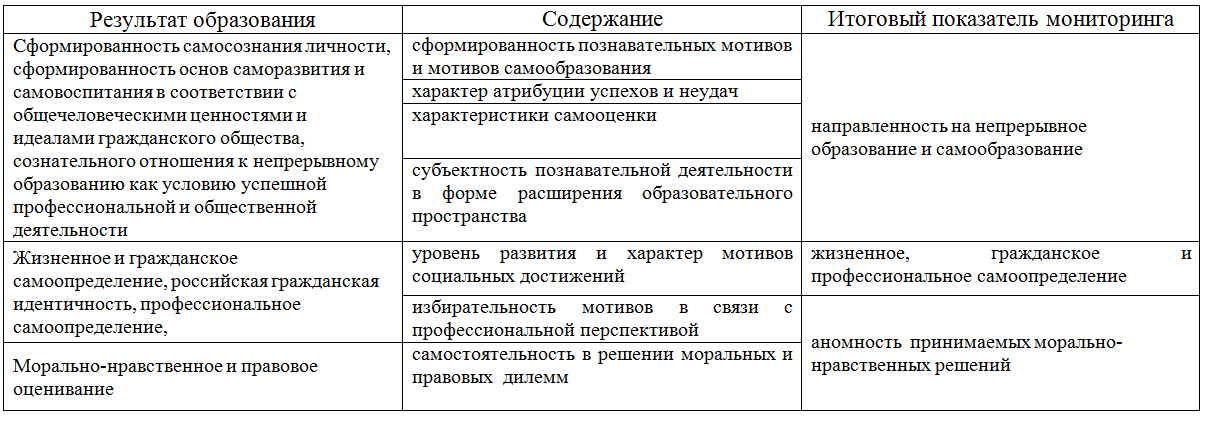 Итоговая оценка регулятивных УУД формируется по следующим показателям: 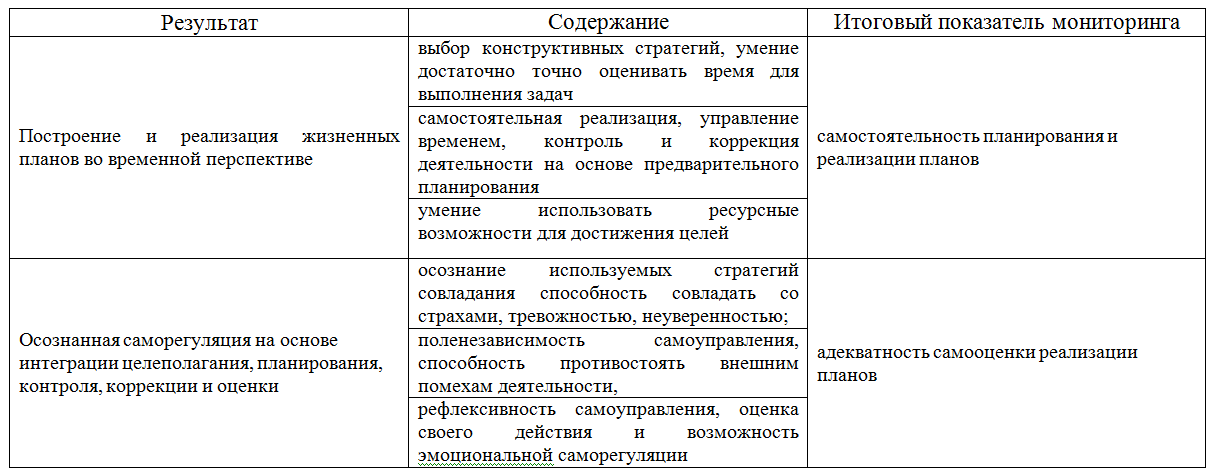 Итоговая оценка познавательных УУД формируется по следующим показателям: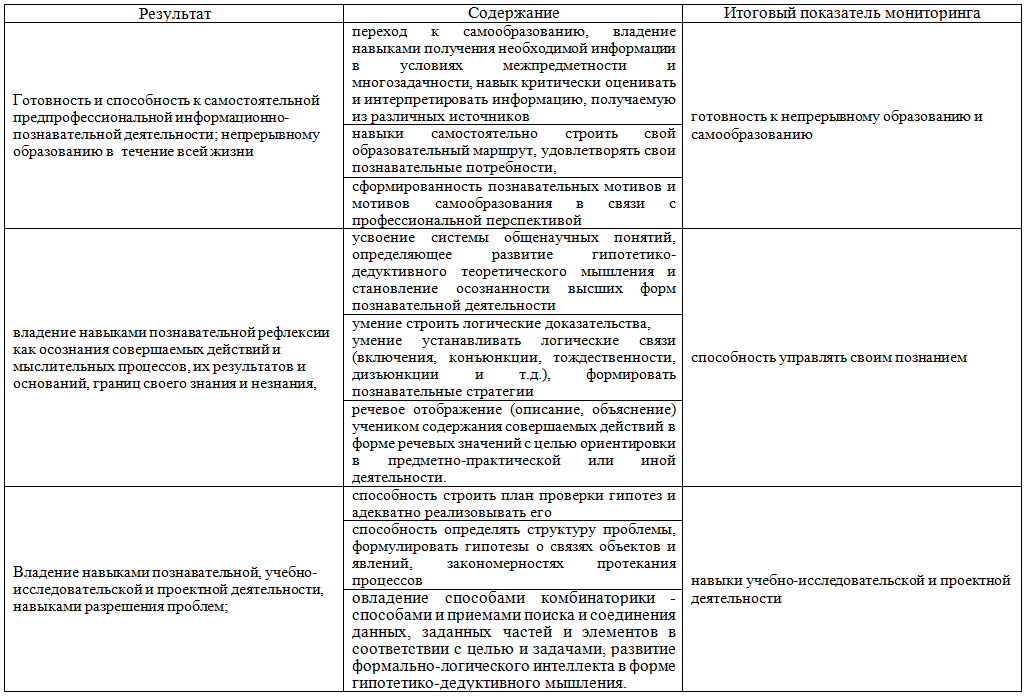 Итоговая оценка коммуникативных УУД формируется по следующим показателям: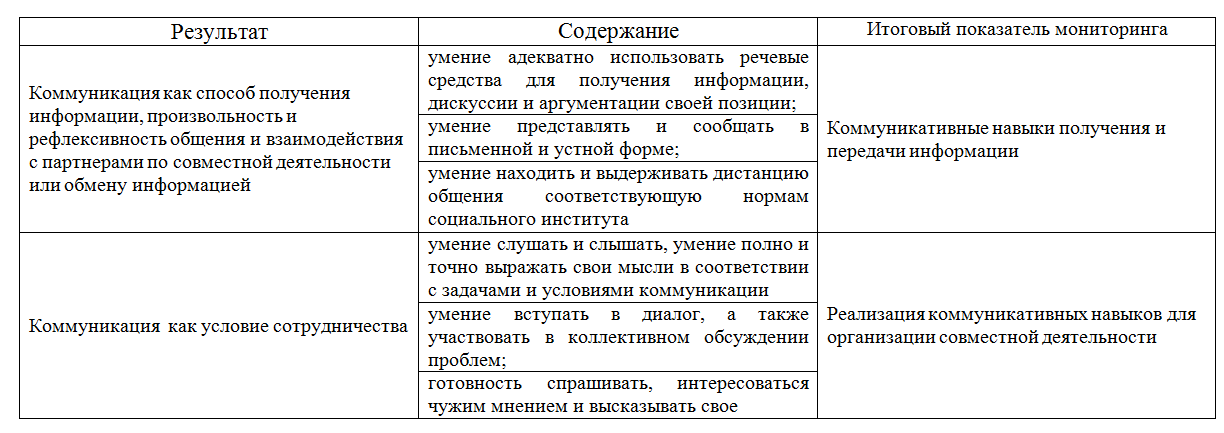 Для оценки педагогами и классными руководителями результата развития УУД в образовательном процессе, на основе выделенных П.Я. Гальпериным условий «поэтапного формирования умственных действий», разработан «Оценочный лист достижений ученика в развитии УУД» ( приложение ).  Квалиметрия оценочного листа исходит из следующих этапов формирования умственного действия:1) адекватный - этап, на котором обнаруживается мотивация выполнения действия; 2) этап обеспечения правильного выполнения действия в соответствии с инструкцией или комментарием;3) этап  воспитания правильных свойств действия;4) превращения его в правильное действие в соответствии с изменяющимися ситуациями, т.н. «перенос». Оценка осуществляется в урочной, внеурочной и проектной деятельности учащегося. Индивидуальный оценочный лист сформированности  УУД   (заполняется учителями и классным руководителем)                    Мониторинг УУД в процессе проектной деятельности осуществляется Мониторинг УУД в процессе проектной деятельности делается на основе оценки всей совокупности основных элементов проекта (продукта и пояснительной записки, отзыва, презентации) на основе следующих критериев:1. Умение поставить проблему и выбрать адекватные способы её решения, включая поиск и обработку информации, формулировку выводов и/или обоснование и реализацию/апробацию принятого решения, обоснование и создание модели, прогноза, модели, макета, объекта, творческого решения и т. п. Данный критерий в целом включает оценку сформированности познавательных учебных действий.2. Сформированность предметных знаний и способов действий, проявляющаяся в умении раскрыть содержание работы, грамотно и обоснованно в соответствии с рассматриваемой проблемой/темой использовать имеющиеся знания и способы действий.3. Сформированность регулятивных действий, проявляющаяся в умении самостоятельно планировать и управлять своей познавательной деятельностью во времени, рационально использовать ресурсные возможности для достижения целей, осуществлять выбор конструктивных стратегий в трудных ситуациях.4. Сформированность коммуникативных действий, проявляющаяся в умении ясно изложить и оформить выполненную работу, представить её результаты, аргументировано ответить на вопросы.5. Проектная деятельность учащегося рассматривается с трех сторон: 1) продукт как материализованный результат, 2) процесс как работа по выполнению проекта, 3) защита проекта как образовательное достижение учащегося.  Оценивание проекта осуществляется на основе итоговой оценки (сумма баллов с переводом в уровневый показатель) включающей: оценку процесса выполнения работы руководителем проекта, оценку предварительной экспертизы продукта, полученного в результате реализации проекта, оценку публичной защиты проекта.Полученные баллы переводятся в оценку в соответствии с таблицей: Экспертная оценка процесса выполнения проекта руководителем производится по следующим шкалам:1. Определение «проблемного поля» темы. Навыки работы с информацией 2.  Понимание проблемы проекта 3. Образ цели и целеполагание4. Формулирование цели и задач проекта или исследования5. Планирование6. Степень самостоятельности в выполнении различных этапов работы над проектом7. Качества обработки информации 8.  Владение рефлексией  и самооценка Экспертная карта предварительной экспертизы проекта для комиссии имеет следующие шкалы:1. Постановка проблемы и цели2.  Качество работы с информацией3.  Актуальность и значимость темы проекта4.  Уровень репродуктивности/продуктивности проекта5.  Проявленность предметных знаний и способов действий при проектировании6.  Раскрытие темы  проекта7.  Уровень практической значимости  проекта8. Качество проектного продуктаЭкспертная оценка публичной защиты проекта осуществляется по следующим картам:1.  Сценарий защиты (логика изложения), грамотное построение доклада2.  Соблюдение регламента защиты (не более 5-7 мин.) и степень воздействия на аудиторию3.  Использование средств наглядности, технических средств 4.  Умение отвечать на вопросы, участвовать в дискуссииЗащита проекта как формат оценки успешности освоения и применения обучающимися универсальных учебных действийНа защите реализации проекта обучающийся представляет свой реализованный проект по следующему (примерному) плану:Тема и краткое описание сути проекта.Актуальность проекта.Положительные эффекты от реализации проекта, которые получат как сам автор, так и другие люди.Ресурсы (материальные и нематериальные), которые были привлечены для реализации проекта, а также источники этих ресурсов.Ход реализации проекта.Риски	реализации	проекта	и	сложности,	которые	обучающемуся	удалось преодолеть в ходе его реализации.Проектная работа должна быть обеспечена педагогическим сопровождением.В функцию руководителя проекта входит: обсуждение с обучающимся проектной идеи и помощь в подготовке к ее защите и реализации, посредничество между обучающимися и экспертной комиссией (при необходимости), другая помощь.Регламент проведения защиты проектной идеи и реализованного проекта, параметры и критерии оценки проектной деятельности должны быть известны обучающимся заранее. По возможности, параметры и критерии оценки проектнойдеятельности должны разрабатываться и обсуждаться с самими старшеклассниками. Основные требования к инструментарию оценки сформированности универсальных учебных действий при процедуре защиты реализованного проекта:– для оценки проектной работы создается экспертная комиссия, в которую входят педагоги и представители руководства  МБОУ «Кустовская СОШ»;оценивание производится на основе критериальной модели;результаты оценивания универсальных учебных действий в формате, принятом образовательной организацией доводятся до сведения обучающихся.Работа над итоговым проектом как одним из инструментов оценки УУД на уровне среднего общего образования регламентируется положением «Об индивидуальном проекте».Представление учебно-исследовательской работы как формат оценки успешности освоения и применения обучающимися универсальных учебных действий Исследовательское	направление	работы	старшеклассников	носит	выраженныйнаучный характер. Для руководства исследовательской работой обучающихся привлекаются специалисты и ученые из различных областей знаний. Возможно выполнение исследовательских работ и проектов обучающимися вне школы-–в лабораториях вузов, исследовательских институтов, колледжей. В отдельных случаях возможно дистанционное руководство этой работой (посредством сети Интернет).Исследовательские проекты могут иметь следующие направления:естественно-научные исследования;исследования в гуманитарных областях (в том числе выходящих за рамки школьной программы, например в психологии, социологии);экономические исследования;социальные исследования;научно-технические исследования.Требования к исследовательским проектам: постановка задачи, формулировка гипотезы, описание инструментария и регламентов исследования, проведение исследования и интерпретация полученных результатов.Для исследований в естественно-научной, научно-технической, социальной и экономической областях желательным является использование элементов математического моделирования (с использованием компьютерных программ в том числе).Программы отдельных учебных предметовВ данном разделе ООП СОО МБОУ «Кустовская СОШ» приводится основное содержание всех учебных предметов на уровне среднего общего образования, которое должно быть в полном объеме отражено в соответствующих разделах рабочих программ учебных предметов.Рабочие программы учебных предметов, курсов внеурочной деятельности на уровне среднего общего образования разрабатываются учителями в соответствии с «Положением о рабочей программе МБОУ «Кустовская СОШ» программ учитываются основные положения утвержденных Концепций преподавания отдельных предметов, актуальные задачи воспитания, обучения и развития учащихся.Рабочие программы составлены с учетом примерных программ учебных предметов и авторских.Программы учебных предметов построены таким образом, чтобы обеспечить достижение планируемых образовательных результатов. Курсивом в данном разделе выделены элементы содержания, относящиеся к результатам, которым учащиеся «получат возможность научиться».Перечень рабочих программ, реализуемых в МБОУ «Кустовская СОШ»  на уровне среднего общего образования, представлены в приложении (рабочие программы учебных курсов, элективных курсов и курсов внеурочной деятельности представлены как приложение ООП СОО). Рабочие программы курсов внеурочной деятельностиРабочие программы курсов внеурочной деятельности разрабатываются на основе требований к результатам освоения ООП с учетом основных направлений программ, включенных в структуру ООП, и обеспечивают достижение планируемых результатов освоения ООП.Рабочие программы курсов внеурочной деятельности определяют общую стратегию обучения, воспитания и развития обучающихся средствами курса внеурочной деятельности, объем и основные принципы организации материала, его структурирования и последовательности изучения, порядок распределения часов, требования к результатам освоения.При выборе курсов внеурочной деятельности учитываются интересы обучающихся и условия осуществления образовательного процесса по курсу внеурочной деятельности, имеющиеся в школе.Программа «Нравственные основы семейной жизни».Личность и межличностные отношения Тайна пола. Понятие пола и психологии. Пол и гендер. Психология половых различий мужчин и женщин. Подведение итогов изучения Ценность человеческого общения. Потребность человека в общении. Взаимопонимание между людьми. Лицо и личина. Честность и лицемерие. Понятие«стыд». Понятие «совесть». Дружба и любовь в жизни человека. Мужественность. Понятие «мужественность». Женственность. Понятие «женственность». Составляющие женственности. Подведение итогов изучения. Я и Другие. Возрасты семьи. Добрачные отношения. Влюбленность и любовь. Понятие «любви». Классификация любви. Первая любовь. Испытание чувств. Понятие «добрачного периода». Любовь в подростковом возрасте. Нравственность как основа взаимоотношений между юношами и девушками в добрачный период. Ранний сексуальный опыт и его последствия. Предбрачный период. Союз двух родов. Защита творческих проектов по теме главы. Подведение итогов изучения. Добрачные отношения главы. Брак гражданский и брак церковный. Свадьба. Брак гражданский и брак церковный. Свадебные обряды в религиозных традициях народов России. Рождение детей. Первый год совместной жизни. Первичная семейная адаптация. Пути преодоления кризиса первого года. Семья в ожидании ребенка. Готовность стать родителями. Радость ожидания новорожденного. Отцовство и материнство. Ответственное родительство. Чудо жизни. Жизнь –дар. Молодая семья с новорожденным. Рабочие программы курсов внеурочной деятельности утверждаются ежегодно отдельными документами.Программа «Основы финансовой грамотности» содержит модули: «Личное финансовое планирование», «Депозит», «Кредит», «Расчетно-кассовые операции», Страхование», «Инвестиции», «Пенсии», «Налоги», «Пирамиды и финансовое мошенничество».Практикумы и тренингиПрактикум «Заключаем кредитный договор»;Практикум «Анализ финансовых рисков при заключении кредитного договора; расчет общей стоимости покупки при приобретении ее в кредит»;Мини-проект «Отбор критериев для анализа информации о банке и предоставляемых им услугах в зависимости от финансовых целей заемщика»;Мини-проект «Сравнительный анализ финансовых институтов для выбора кредита на основе предлагаемых критериев: процентных ставок, способов начисления процентов и других условий»;Мини-исследование «Анализ преимуществ и недостатков краткосрочного и долгосрочного займов».Практикум «Заключаем договор о банковском обслуживании с помощью банковской карты. Формирование навыков безопасного поведения владельца банковской карты»;Мини-проект «Безопасное использование интернет-банкинга и электронных денег. Практикум «Расчет страхового взноса в зависимости от размера страховой суммы,тарифа, срока страхования и других факторов»;Тренинг «Развитие навыков планирования и прогнозирования. Формирование навыков поведения, необходимых для защиты прав потребителя страховых услуг»;Мини-проект «Заключаем договор страхования» (сбор информации о страховой компании и предоставляемых страховых программах, принципы отбора страховой компании для заключения договора; анализ договора страхования, ответственность страховщика и страхователя);Мини-проект «Действия страховщика при наступлении страхового случая.Практикум «Формирование навыков анализа информации о способах инвестирования денежных средств, предоставляемой различными информационными источниками и структурами финансового рынка (финансовые публикации, проспекты, интернет-ресурсы и пр.)»;Практикум «Расчет доходности финансовых инструментов с учетом инфляции»;Тренинг «Формирование представлений о способах и инструментах инвестирования для различных финансовых целей»;Мини-проект «Разработка собственной стратегии инвестирования в соответствии с личным финансовым планом и отбор инструментов для ее реализации»;Мини-исследование «Сравнительный анализ различных финансовых продуктов по уровню доходности, ликвидности и риска»;Мини-исследование. «Критический анализ интернет-трейдинга — инструмент для профессионалов и ловушка для любителей». Тренинг «Развитие навыков планирования и прогнозирования»; Мини-исследование «Сравнительный анализ доступных финансовых инструментов, используемых для формирования пенсионных накоплений».Практикум «Формирование практических навыков по оптимизации личного бюджета в части применения налоговых льгот с целью уменьшения налоговых выплат физических лиц»;Практикум «Формирование практических навыков получения социальных и имущественных налоговых вычетов как инструмента сокращения затрат на приобретение имущества, образование, лечение и др.»Тренинг «Формирование навыков безопасного поведения потребителя на финансовом рынке».Программа «Искусство устной и письменной речи»Функциональные разновидности русского языка. Виды речевой деятельности. Сбор материала для письменного и устного высказывания. Развитие основной мысли в письменном и устном высказывании. Точность и правильность письменного и устного высказывания, уместность используемых средств. Средства эмоционального воздействия на читателя и слушателя. Публичная защита реферата.Рабочая программа воспитанияРаздел I. ОСОБЕННОСТИ ОРГАНИЗУЕМОГО В ШКОЛЕ ВОСПИТАТЕЛЬНОГО ПРОЦЕССАСпецифика расположения школы. Здание МБОУ «Кустовская СОШ»  находится по адресу ул. Победы д. 5а.Школа расположена в Центральной России, входит в состав Центрально-Чернозёмного экономического района и Центрального федерального округа Российской Федерации. Климат характеризуется как умеренно-континентальный с довольно мягкой зимой со снегопадами и оттепелями и продолжительным летом, что позволяет уделять большое внимание зимним видам спорта, летом организовывать летние лагеря с дневным пребыванием детей.Территориальные особенности. Образовательное учреждение располагается у федеральной трассы Белгород - Грайворон. Микрорайон школы – центральная  часть села, где большую часть занимает частный  сектор. В районе школы находятся детский садик, храм, дом куоьтуры. Социально- экономическая сфера в микрорайоне школы достаточно развита.Социальный статус населения микрорайона: русские и украинцы. Большой процент населения рабочих профессий (61% - рабочие, 3,1% - предприниматели, 0,4% - военнослужащие, 12% - интеллигенция 23,5% - др. категории; из них 14,2% безработные). В социальном заказе родители ставят: на первое место план по обеспечению социальной адаптации, развитие индивидуальных способностей и в дальнейшем профессиональное самоопределение.Транспортные подъезды к школе удобны и доступны для безопасного перемещения учащихся, живущих в других районах села. Уникальность школы состоит в том, что она единое здание, сосновый парк, спортивную и игровую площадки, полосу препятствий, зелёные зоны насаждений. Школа функционирует как самостоятельная единица     образовательной системы. В школе созданы все необходимые условия для воспитания детей любой категории: в соответствии с требованиями ФГОС обустроены и оснащены современным учебным оборудованием учебные кабинеты, обеспечены компьютерной техникой и доступом в интернет, 1 спортивный зал, специализированные кабинеты информатики, физики, химии, технологии, кабинет хореографии, актовый зал на 190 посадочных мест, столовая с одним обеденным залом на 250 посадочных мест, комната для сбора школьного актива, Точка роста. На пришкольной территории имеются: парк с рекреационной зоной для проведения занятий; имеется отдельный зелёный класс; детская игровая площадка с качелями и беседкой; спортивная площадка с тренажёрами; волейбольная и баскетбольная площадки; военно-спортивная полоса препятствий. Необходимые меры доступности и безопасности обеспечены в соответствии с нормативными требованиями.Особенности социального окружения. На территории микрорайона школы и в шаговой доступности от нее расположены организации, полезные для проведения экскурсионных и воспитательных мероприятий с обучающимися: храм, детский садик, дом культуры, сельская библиотека.Значимые партнеры школы. Школа сотрудничает с вопросах воспитания с следующими социальными партнёрами:учреждениями дополнительного образования (РСЮН, ДДТ, ДШИ, ДЮСШ;отделением ДОСААФ в п. Томаровка, авиацентр;муниципальный Совет ветеранов;ЦМИ Яковлевского городского округа;Детский сад;учреждения культуры (РДК «Звёздный», детская библиотека, районный краеведческий музей);СМИ (районная газета «Победа», «Добрый вечер Строитель»).Источники положительного или отрицательного влияния на детей. Команда администрации - квалифицированные, имеющие достаточно большой управленческий опыт руководители, в педагогическом составе - педагоги с большим опытом педагогической практики и молодые педагоги с достаточно высоким уровнем творческой активности и профессиональной инициативы. В педагогической команде имеются квалифицированные специалисты, необходимые для сопровождения всех категорий обучающихся в школе. Педагоги - основной источник положительного влияния на детей, грамотно организуют образовательный процесс, о чем свидетельствуют позитивная динамика результатов деятельности по качеству обеспечиваемого образования МБОУ «Кустовская СОШ». Отрицательные источники влияния на детей - социальные сети, компьютерные игры, а также отдельные родители с низким воспитательным ресурсом, неспособные грамотно управлять развитием и организацией досуга своего ребёнка.Оригинальные воспитательные находки школы:воспитательные системы класса, разработанные классными руководителями на основе системы персональных поручений, целенаправленных воспитательных мероприятий и оценочных инструментов;модель сотрудничества с родителями обучающихся, построенная на установлении конструктивных отношений и целенаправленной организации совместной деятельности по развитию школьного уклада;обеспечение 100%-ного охвата внеурочной деятельностью всех категорий обучающихся за счет профессионального ресурса педагогов школы с привлечением педагогов дополнительного образования и социума.В школе сложился свой определённый опыт работы по формированию комфортного, доброжелательного уклада школьной жизни. Процесс воспитания в МБОУ «Кустовская СОШ» основывается на следующих принципах взаимодействия педагогов и школьников:неукоснительное соблюдение законности и прав семьи и ребенка, соблюдения конфиденциальности информации о ребенке и семье, приоритета безопасности ребенка при нахождении в образовательной организации;ориентир на создание в образовательной организации психологически комфортной доброжелательной среды для каждого ребенка и взрослого, без которой невозможно конструктивное взаимодействие школьников и педагогов;реализация процесса воспитания главным образом через создание в школе детско-взрослых общностей, которые бы объединяли детей и педагогов яркими и содержательными событиями, общими позитивными эмоциями и доверительными отношениями друг к другу;организация основных совместных дел школьников и педагогов как предмета совместной заботы и взрослых, и детей;системность, целесообразность и не шаблонность воспитания как условия его эффективности.Основные традиции воспитания в МБОУ «Кустовская СОШ»:стержень годового цикла воспитательной работы школы - ключевые общешкольные дела, через которые осуществляется интеграция воспитательных усилий педагогов;важная составляющая каждого ключевого дела и большинства совместных дел педагогов и школьников - коллективная разработка, коллективное планирование, коллективное проведение и коллективный анализ их результатов;условия в школе создаются для обеспечения по мере взросления ребёнка его растущей роли в совместных делах (от пассивного наблюдателя до организатора);отсутствие соревновательности между классами в проведении общешкольных дел, поощрение конструктивного межклассного и межвозрастного взаимодействия школьников, их социальной активности;педагоги школы ориентированы на формирование коллективов в рамках школьных классов, кружков, студий, секций и иных детских объединений, на установление в них доброжелательных и товарищеских взаимоотношений; ключевая фигура воспитания в школе - классный руководитель, реализующий по отношению к детям защитную, личностно развивающую, организационную, посредническую (в разрешении конфликтов) функции.Воспитательный процесс в школе направлен на приоритетное развитие патриотических качеств личности у учащихся на основе их приобщения к национальным российским ценностям, ценностям семьи, своей этнической, конфессиональной, социальной группы, общечеловеческим ценностям в контексте формирования у них идентичности гражданина РФ. Педагогический коллектив МБОУ «Кустовская СОШ» формирует личность ученика в духе любви и уважения к своей малой Родине, уважения к культурно-историческому наследию России в целом, на развитие его творческих способностей и формирование основ его социально ответственного поведения в обществе и в семье. Программа обеспечивает развитие ученического самоуправления, участие учащихся в деятельности детской общественной организации «Российское движение школьников», участие в волонтёрском движении, а также объединений, спортивных и творческих клубов по интересам. Программа позволяет выстроить совокупную деятельность школы, которая реализуется в трех сферах: в процессе обучения (урочная деятельность) - во внеклассной работе (внеурочная деятельность) и во внеучебных мероприятиях (внешкольная деятельность).Раздел II.  ЦЕЛЬ И ЗАДАЧИ ВОСПИТАНИЯСовременный национальный идеал личности, воспитанной в новой российской общеобразовательной школе, – это высоконравственный, творческий, компетентный гражданин России, принимающий судьбу Отечества как свою личную, осознающей ответственность за настоящее и будущее своей страны, укорененный в духовных и культурных традициях российского народа.Исходя из этого воспитательного идеала, а также основываясь на базовых для нашего общества ценностях (таких как семья, труд, отечество, природа, мир, знания, культура, здоровье, человек) формулируется общая цель воспитания в МБОУ «Кустовская СОШ»» – личностное развитие школьников, проявляющееся:в усвоении ими знаний основных норм, которые общество выработало на основе этих ценностей (то есть, в усвоении ими социально значимых знаний);в развитии их позитивных отношений к этим общественным ценностям (то есть в развитии их социально значимых отношений);в приобретении ими соответствующего этим ценностям опыта поведения, опыта применения сформированных знаний и отношений на практике (то есть в приобретении ими опыта осуществления социально значимых дел).Данная цель ориентирует педагогов не на обеспечение соответствия личности ребенка единому стандарту, а на обеспечение позитивной динамики развития его личности. В связи с этим важно сочетание усилий педагога по развитию личности ребенка и усилий самого ребенка по своему саморазвитию. Их сотрудничество, партнерские отношения являются важным фактором успеха в достижении цели.Конкретизация общей цели воспитания применительно к возрастным особенностям школьников позволяет выделить в ней следующие целевые приоритеты, соответствующие трем уровням общего образования:1. В воспитании детей младшего школьного возраста (уровень начального общего образования) таким целевым приоритетом является создание благоприятных условий для усвоения школьниками социально значимых знаний – знаний основных норм и традиций того общества, в котором они живут.Выделение данного приоритета связано с особенностями детей младшего школьного возраста: с их потребностью самоутвердиться в своем новом социальном статусе - статусе школьника, то есть научиться соответствовать предъявляемым к носителям данного статуса нормам и принятым традициям поведения. Такого рода нормы и традиции задаются в школе педагогами и воспринимаются детьми именно как нормы и традиции поведения школьника. Знание их станет базой для развития социально значимых отношений школьников и накопления ими опыта осуществления социально значимых дел и в дальнейшем, в подростковом и юношеском возрасте. К наиболее важным из них относятся следующие:быть любящим, послушным и отзывчивым сыном (дочерью), братом (сестрой), внуком (внучкой); уважать старших и заботиться о младших членах семьи; выполнять посильную для ребёнка домашнюю работу, помогая старшим;быть трудолюбивым, следуя принципу «делу — время, потехе — час» как в учебных занятиях, так и в домашних делах, доводить начатое дело до конца;знать и любить свою Родину – свой родной дом, двор, улицу, город, село, свою страну;беречь и охранять природу (ухаживать за комнатными растениями в классе или дома, заботиться о своих домашних питомцах и, по возможности, о бездомных животных в своем дворе; подкармливать птиц в морозные зимы; не засорять бытовым мусором улицы, леса, водоёмы);проявлять миролюбие — не затевать конфликтов и стремиться решать спорные вопросы, не прибегая к силе;стремиться узнавать что-то новое, проявлять любознательность, ценить знания;быть вежливым и опрятным, скромным и приветливым;соблюдать правила личной гигиены, режим дня, вести здоровый образ жизни;уметь сопереживать, проявлять сострадание к попавшим в беду; стремиться устанавливать хорошие отношения с другими людьми; уметь прощать обиды, защищать слабых, по мере возможности помогать нуждающимся в этом людям;уважительно относиться к людям иной национальной или религиозной принадлежности, иного имущественного положения, людям с ограниченными возможностями здоровья;быть уверенным в себе, открытым и общительным, не стесняться быть в чём-то непохожим на других ребят; уметь ставить перед собой цели и проявлять инициативу, отстаивать своё мнение и действовать самостоятельно, без помощи старших.Знание младшим школьником данных социальных норм и традиций, понимание важности следования им имеет особое значение для ребенка этого возраста, поскольку облегчает его вхождение в широкий социальный мир, в открывающуюся ему систему общественных отношений.2. В воспитании детей подросткового возраста (уровень основного общего образования) таким приоритетом является создание благоприятных условий для развития социально значимых отношений школьников, и, прежде всего, ценностных отношений:к семье как главной опоре в жизни человека и источнику его счастья;к труду как основному способу достижения жизненного благополучия человека, залогу его успешного профессионального самоопределения и ощущения уверенности в завтрашнем дне;к своему отечеству, своей малой и большой Родине как месту, в котором человек вырос и познал первые радости и неудачи, которая завещана ему предками и которую нужно оберегать;к природе как источнику жизни на Земле, основе самого ее существования, нуждающейся в защите и постоянном внимании со стороны человека;к миру как главному принципу человеческого общежития, условию крепкой дружбы, налаживания отношений с коллегами по работе в будущем и создания благоприятного микроклимата в своей собственной семье;к знаниям как интеллектуальному ресурсу, обеспечивающему будущее человека, как результату кропотливого, но увлекательного учебного труда;к культуре как духовному богатству общества и важному условию ощущения человеком полноты проживаемой жизни, которое дают ему чтение, музыка, искусство, театр, творческое самовыражение;к здоровью как залогу долгой и активной жизни человека, его хорошего настроения и оптимистичного взгляда на мир;к окружающим людям как безусловной и абсолютной ценности, как равноправным социальным партнерам, с которыми необходимо выстраивать доброжелательные и взаимоподдерживающие отношения, дающие человеку радость общения и позволяющие избегать чувства одиночества;к самим себе как хозяевам своей судьбы, самоопределяющимся и самореализующимся личностям, отвечающим за свое собственное будущее.Данный ценностный аспект человеческой жизни чрезвычайно важен для личностного развития школьника, так как именно ценности во многом определяют его жизненные цели, его поступки, его повседневную жизнь. Выделение данного приоритета в воспитании школьников, обучающихся на ступени основного общего образования, связано с особенностями детей подросткового возраста: с их стремлением утвердить себя как личность в системе отношений, свойственных взрослому миру. В этом возрасте особую значимость для детей приобретает становление их собственной жизненной позиции, собственных ценностных ориентаций. Подростковый возраст – наиболее удачный возраст для развития социально значимых отношений школьников.3. В воспитании детей юношеского возраста (уровень среднего общего образования) таким приоритетом является создание благоприятных условий для приобретения школьниками опыта осуществления социально значимых дел.Выделение данного приоритета связано с особенностями школьников юношеского возраста: с их потребностью в жизненном самоопределении, в выборе дальнейшего жизненного пути, который открывается перед ними на пороге самостоятельной взрослой жизни. Сделать правильный выбор старшеклассникам поможет имеющийся у них реальный практический опыт, который они могут приобрести в том числе и в школе. Важно, чтобы опыт оказался социально значимым, так как именно он поможет гармоничному вхождению школьников во взрослую жизнь окружающего их общества. Это:опыт дел, направленных на заботу о своей семье, родных и близких; - трудовой опыт, опыт участия в производственной практике;опыт дел, направленных на пользу своему родному городу, стране в целом, опыт деятельного выражения собственной гражданской позиции;опыт природоохранных дел;опыт разрешения возникающих конфликтных ситуаций в школе, дома или на улице;опыт самостоятельного приобретения новых знаний, проведения научных исследований, опыт проектной деятельности;опыт изучения, защиты и восстановления культурного наследия человечества, опыт создания собственных произведений культуры, опыт творческого самовыражения;опыт ведения здорового образа жизни и заботы о здоровье других людей;опыт оказания помощи окружающим, заботы о малышах или пожилых людях, волонтерский опыт;опыт самопознания и самоанализа, опыт социально приемлемого самовыражения и самореализации.Выделение в общей цели воспитания целевых приоритетов, связанных с возрастными особенностями воспитанников, не означает игнорирования других составляющих общей цели воспитания. Приоритет — это то, чему педагогам, работающим со школьниками конкретной возрастной категории, предстоит уделять первостепенное, но не единственное внимание.Добросовестная работа педагогов, направленная на достижение поставленной цели, позволит ребенку получить необходимые социальные навыки, которые помогут ему лучше ориентироваться в сложном мире человеческих взаимоотношений, эффективнее налаживать коммуникацию с окружающими, увереннее себя чувствовать во взаимодействии с ними, продуктивнее сотрудничать с людьми разных возрастов и разного социального положения, смелее искать и находить выходы из трудных жизненных ситуаций, осмысленнее выбирать свой жизненный путь в сложных поисках счастья для себя и окружающих его людей.Достижению поставленной цели воспитания школьников будет способствовать решение следующих основных задач:реализовывать воспитательные возможности общешкольных ключевых дел, поддерживать традиции их коллективного планирования, организации, проведения и анализа в школьном сообществе;реализовывать потенциал классного руководства в воспитании школьников, поддерживать активное участие классных сообществ в жизни школы;вовлекать школьников в кружки, секции, клубы, студии и иные объединения, работающие по школьным программам внеурочной деятельности, реализовывать их воспитательные возможности;использовать в воспитании детей возможности школьного урока, поддерживать использование на уроках интерактивных форм занятий с учащимися;инициировать и поддерживать ученическое самоуправление – как на уровне школы, так и на уровне классных сообществ;поддерживать деятельность функционирующих на базе школы детских общественных объединений и организаций;организовывать для школьников экскурсии, экспедиции, походы и реализовывать их воспитательный потенциал;организовывать профориентационную работу со школьниками;организовать работу школьных СМИ, реализовывать их воспитательный потенциал;развивать предметно-эстетическую среду школы и реализовывать ее воспитательные возможности;организовать работу с семьями школьников, их родителями или законными представителями, направленную на совместное решение проблем личностного развития детей.Планомерная реализация поставленных задач позволит нам организовывать в школе интересную и событийно насыщенную жизнь детей и педагогов, что станет эффективным способом профилактики антисоциального поведения школьников.Раздел III. ВИДЫ, ФОРМЫ И СОДЕРЖАНИЕ ДЕЯТЕЛЬНОСТИПрактическая реализация цели и задач воспитания осуществляется в рамках следующих направлений воспитательной работы школы. Каждое из них представлено в соответствующем модуле.3.1. ИНВАРИАНТНЫЕ МОДУЛИ3.1.1. Модуль «Классное руководство»Осуществляя работу с классом, классный руководитель МБОУ «Кустовская СОШ»организует работу с коллективом класса; индивидуальную работу с учащимися вверенного ему класса; работу с учителями, преподающими в данном классе; работу с родителями учащихся или их законными представителями. Главное предназначение классного руководителя - создать условия для становления личности ребёнка, входящего в современный ему мир, воспитать человека, способного достойно занять своё место в жизни. Направления деятельности классного руководителя: 1. Изучение особенностей личностного развития обучающихся класса. Формы и виды деятельности: наблюдение; изучение личных дел обучающихся, собеседование с учителями – предметниками, медицинским работником школы; использование опросников, которые дают возможность изучить мотивацию действий учащихся, интересов конкретной группы учащихся или класса в целом, уровень тревожности учащихся класса. проведение индивидуальных и групповых диагностических бесед;2. Организация совместных интересных и полезных дел для личностного развития ребёнка. Формы и виды деятельности: составление карты интересов и увлечений обучающихся; игра «Аукцион» на этапе коллективного планирования; совместное подведение итогов и планирования каждого месяца (четверти, полугодия, года) по разным направлениям деятельности; формирование традиций в классном коллективе: «День именинника», ежегодный поход «Есть в осени первоначальной…», концерты для мам, бабушек, пап и т.п.; установление позитивных отношений с другими классными коллективами (через подготовку и проведение ключевого общешкольного дела); сбор информации об увлечениях и интересах обучающихся и их родителей, чтобы найти вдохновителей для организации интересных и полезных дел; создание ситуации выбора и успеха. 3. Формирование и развитие коллектива класса Формы и виды деятельности: изучение учащихся класса (потребности, интересы, склонности и другие личностные характеристики членов классного коллектива), отношений, общения и деятельности в классном коллективе с помощью наблюдения, игр, методики для исследования мотивов участия школьников в деятельности и для определения уровня социальной активности обучающихся; проведение классных часов как часов плодотворного и доверительного общения педагога и школьников, основанных на принципах уважительного отношения к личности ребенка, поддержки активной позиции каждого ребенка в беседе, предоставления школьникам возможности обсуждения и принятия решений по обсуждаемой проблеме, создания благоприятной среды для общения (единый день проведения в школе):тематические (согласно плану классного руководителя, посвященные юбилейным датам, Дням воинской славы, событию в классе, в городе, стране), способствующие расширению кругозора детей, формированию эстетического вкуса, позволяющие лучше узнать и полюбить свою Родину; игровые, способствующие сплочению коллектива, поднятию настроения, предупреждающие стрессовые ситуации; проблемные, направленные на устранение конфликтных ситуаций в классе, Школе, позволяющие решать спорные вопросы; организационные, связанные к подготовкой класса к общему делу;здоровьесберегающие, позволяющие получить опыт безопасного поведения в социуме, ведения здорового образа жизни и заботы о здоровье других людей. проектирование целей, перспектив и образа жизнедеятельности классного коллектива с помощью организационно-деятельностной игры, классного часа «Класс, в котором я хотел бы учиться», конкурса «Устав класса», «Герб класса», «Мой класс сегодня и завтра», «Разговор при свечах», «Волшебный стул» и т.д..;участие класса в общешкольных ключевых делах, с целью оказания необходимой помощи детям в их подготовке, проведении и анализе;выработка совместно со школьниками законов класса, помогающих детям освоить нормы и правила общения, которым они должны следовать в Школе;педагогическое сопровождение ученического самоуправления класса, детской социальной активности, в том числе и РДШ; поддержка детских инициатив и их педагогическое сопровождение.4. Индивидуальная работа с учащимися класса. Формы и виды деятельности: заполнение с учащимися «Портфолио», т.е. «портфолио» как «источник успеха» учащихся класса; работа классного руководителя с учащимися, находящимся в состоянии стресса и дискомфорта; предложение (делегирование) ответственности за то или иное поручение в классе; вовлечение учащихся в социально значимую деятельность. 5. Работа со слабоуспевающими детьми и учащимися, испытывающими трудности по отдельным предметам направлена на контроль за успеваемостью учащихся класса. 6. Работа с учителями, преподающими в классе Формы и виды работы: посещение учебных занятий,регулярные консультации классного руководителя с учителями-предметниками,мини-педсоветы по проблемам класса,индивидуальные беседы с учащимися и их родителями,работа с педагогом-психологом, социальным педагогом, педагогом-организатором. 7. Работа с обучающимися, состоящими на различных видах учёта, в группе риска, оказавшимися в трудной жизненной ситуации. Работа направлена на контроль за свободным времяпровождением. Формы и виды работы: коррекция поведения ребёнка;вовлечение детей в кружковую работу;наделение общественными поручениями в классе делегирование отдельных поручений;ежедневный контроль;беседы с родителями. 8. Работа с родителями учащихся или их законными представителями: работа направлена на совместную деятельность родителей и педагогического коллектива школы.Формы и виды работы: анкетирование и тестирование родителей с целью корректировки воспитательной работы, выявления уровня удовлетворённости работой школы;регулярное информирование родителей о школьных успехах и проблемах их детей, о жизни класса в целом;помощь родителям школьников или их законным представителям в регулировании отношений между ними, администрацией школы и учителями-предметниками; проведение бесед «Узкий круг» родителей, педагогов, администрации (при необходимости) с целью оказания помощи родителям школьников или их законным представителям в регулировании отношений между ними, администрацией Школы и учителями-предметниками;организация родительских собраний, происходящих в режиме обсуждения наиболее острых проблем обучения и воспитания школьников; привлечение родителей (законных представителей) к просмотру вебинаров воспитательной направленности, Всероссийского родительского собрания;создание и организация работы родительских комитетов классов, участвующих в управлении образовательной организацией и решении вопросов воспитания и обучения их детей;привлечение членов семей школьников к организации и проведению классных дел;организация на базе класса семейных праздников, конкурсов, соревнований, направленных на сплочение семьи и школы.3.1.2. Модуль «Школьный урок»Реализация школьными педагогами воспитательного потенциала урока предполагает ориентацию на целевые приоритеты, связанные с возрастными особенностями их воспитанников, ведущую деятельность. Все это в процессе организации учебной деятельности обеспечивает: установление взаимоотношений субъектов деятельности на уроке как отношений субъектов единой совместной деятельности, обеспечиваемой общими активными интеллектуальными усилиями, в том числе установление доверительных отношений между учителем и его учениками, способствующих позитивному восприятию учащимися требований и просьб учителя, привлечению их внимания к обсуждаемой на уроке информации, активизации их познавательной деятельности;побуждение школьников соблюдать на уроке общепринятые нормы поведения, правила общения со старшими (учителями) и сверстниками (школьниками), принципы учебной дисциплины и самоорганизации;проведенные уроков вне стен школы, в окружающем социуме: в школьном парке «Искусств», на улицах микрорайона, в детском саду, районном краеведческом музее, школе искусств, городской детской библиотеке. Пространство окружающего социума становится пространством приобретения опыта самостоятельных социальных проб, реализации собственных инициатив, навыков самоорганизации. Здесь обучающиеся получают опыт сотрудничества, партнерских отношений друг с другом и со взрослыми;привлечение внимания школьников к ценностному аспекту изучаемых на уроках явлений, организация их работы с получаемой на уроке социально значимой информацией – инициирование ее обсуждения, высказывания учащимися своего мнения по ее поводу, выработки своего к ней отношения;использование воспитательных возможностей содержания учебного предмета через демонстрацию детям примеров ответственного, гражданского поведения, проявления человеколюбия и добросердечности, через подбор соответствующих текстов для чтения, задач для решения, проблемных ситуаций для обсуждения в классе;применение на уроке интерактивных форм работы учащихся: интеллектуальных игр, стимулирующих познавательную мотивацию школьников; дидактического театра, где  полученные на уроке-знания обыгрываются в театральных постановках; дискуссий, которые дают учащимся возможность приобрести опыт ведения конструктивного диалога; групповой работы или работы в парах, которые учат школьников командной работе и взаимодействию с другими детьми;Использование современных образовательных ресурсов:использование и освоение новых IT-практик учителями и учениками, формирование умения выделять дефициты IT-компетентности, позволяет освоить новые информационные технологии и создать лайфхаки по их освоению для других. Использование освоенных IT-практик в рамках урока воспитывает в учащихся личность, подходящую к делу творчески, исследующую мир, развивающуюся в нем и вместе с ним;использование Smart-обучения является инструментом для поставки учебного контента, ведения совместной работы, совершенствования коммуникаций, применения новых методик обучения, использования таких форматов организации учебной деятельности, как сквозные событийные трафики, контрольные точки по всем учебным предметам, День сетевого взаимодействия (с вузовскими преподавателями и с выпускниками школы), прокачка умений в чемпионатах, Дистант-день, проектные офисы, скрининги и т.д.; технология развивающего обучения и используемые нами механизмы организации учебной деятельности способствуют развитию и оформлению проблемных вопросов, возникающих в рамках урока, в самостоятельные индивидуальные и групповые (в том числе разновозрастные) исследовательские проекты и далее в индивидуальные образовательные программы, что дает обучающимся возможность приобрести умения самостоятельного решения теоретической проблемы, генерирования и оформления собственных идей, уважительного отношения к чужим идеям, оформленным в работах других исследователей, навык публичного выступления перед аудиторией, аргументирования и отстаивания своей точки зрения;использование воспитательных возможностей предметного содержания через подбор соответствующих текстов для чтения, задач для решения, проблемных ситуаций для обсуждения в классе, т.е. включение в урок игровых процедур, которые помогают поддержать мотивацию детей к получению знаний, налаживанию позитивных межличностных отношений в классе, помогают установлению доброжелательной атмосферы во время урока;организация шефства мотивированных и эрудированных учащихся над их неуспевающими одноклассниками, дающего школьникам социально значимый опыт сотрудничества и взаимной помощи;Новые знания появляются благодаря совместным усилиям школьника и педагога. При этом важно, чтобы задаваемые учителем вопросы воспринимались не как контроль учителя за усвоением знаний ученика, а как диалог личности с личностью, чтобы задания хотелось выполнять, не отдавая этому времени часть жизни, а приобретая через них саму жизнь. Создание гибкой и открытой среды обучения и воспитания с использованием гаджетов, открытых образовательных ресурсов, систем управления позволяет создать условия для реализации провозглашенных ЮНЕСКО ведущих принципов образования XXI века: «образование для всех», «образование через всю жизнь», образование «всегда, везде и в любое время». У обучающихся развиваются навыки сотрудничества, коммуникации, социальной ответственности, способность критически мыслить, оперативно и качественно решать проблемы; воспитывается ценностное отношение к миру 3.1.3. Модуль «Курсы внеурочной деятельности и дополнительного образования»Воспитание на занятиях школьных курсов внеурочной деятельности осуществляется преимущественно через:вовлечение школьников в интересную и полезную для них деятельность, которая предоставит им возможность самореализоваться в ней, приобрести социально значимые знания, развить в себе важные для своего личностного развития социально значимые отношения, получить опыт участия в социально значимых делах;формирование в кружках, секциях, клубах, студиях и т.п. детско-взрослых общностей, которые могли бы объединять детей и педагогов общими позитивными эмоциями и доверительными отношениями друг к другу;создание в детских объединениях традиций, задающих их членам определенные социально значимые формы поведения;поддержку в детских объединениях школьников с ярко выраженной лидерской позицией и установкой на сохранение и поддержание накопленных социально значимых традиций;поощрение педагогами детских инициатив и детского самоуправления.Дополнительное образование в МБОУ «Кустовская СОШ» реализуется по нескольким направлениям через систему кружков, секции, клубов и охватывает все возможные группы обучающихся. Направления, реализуемые программами дополнительного образования, соответствуют лицензии образовательного учреждения на право осуществления образовательной деятельности:художественное;техническое;социально-педагогическое;туристско-краеведческое;естественнонаучное;физкультурно-спортивное.Внеурочная деятельность в МБОУ «Кустовская СОШ» организуется по направлениям развития личности, определяемым образовательным стандартом:спортивно-оздоровительное, духовно-нравственное, социальное, общеинтеллектуальное, общекультурное. Миссия школы состоит в вовлечении школьников в интересную и полезную для них деятельность, в предоставлении возможностей для самореализации, личностного развития ребенка, для накопления опыта социально значимых отношений. В рамках реализации спортивно-оздоровительного направления в школе, кроме секций дополнительного образования волейбола, настольного тенниса, мини – футбола, шахматного клуба «Куда идёт король», ОФП, строевой (ЮИД), баскетбола обучающимся предлагаются внеурочные курсы: спортивный клуб «Знай – умей – здоровей», спортивный клуб «Спортивные игры», спортивный клуб «Спортивные игры. Волейбол». Занятия проводятся один раз в неделю классы-комплекты в полном составе. К двум урокам физической культуры, входящим в инвариантную часть учебного плана, добавляется внеурочный курс «Игровое ГТО» для 1-4; 5-9 классов, развивающий двигательную активность, ловкость, сообразительность, быстроту, внимательность. Актуальность и востребованность данного курса трудно переоценить. Современный ребенок, чаще всего ограниченный в движении и вынужденный достаточно много времени проводить за партой или компьютером, посещающий всевозможные компьютерные кружки, нуждается в движении. Это важно и для его здоровья, и для сохранения и поддержания положительных эмоций. Еженедельные игры на улице снимают часть ограничений и в области живого непосредственного общения со сверстниками. Внеурочное занятие «Баскетбол» для учащихся 10-11 классов обеспечивает сохранение и укрепление физического, психологического и социального здоровья, формирование ценностного отношения к своему физическому и психологическому здоровью, знакомство и изучение новых видов спорта, закрепление основ гигиенической культуры, формирование устойчивой позиции к здоровому образу жизниВ рамках реализации духовно-нравственного направления осуществляется социально-педагогическая поддержка становления и развития высоконравственного, творческого, компетентного гражданина России, принимающего судьбу Отечества как свою личную, а так же освоение детьми духовных ценностей мировой и отечественной культуры, подготовка их к самостоятельному выбору нравственного образа жизни, принятие ими моральных норм, нравственных установок, национальных ценностей, становление их гражданской идентичности; освоение элементарных представлений о религиозной картине мира, роли православия и других традиционных российских религий в развитии российского государства, в истории и культуре нашей страны, формирование гуманистического мировоззрения, стремления к самосовершенствованию и воплощению духовных ценностей в жизненной практике. Художественное творчество реализуется через курсы внеурочной деятельности и дополнительного образования и создают благоприятные условия для просоциальной самореализации школьников, направленные на раскрытие их творческих способностей, формирование чувства вкуса и умения ценить прекрасное, на воспитание ценностного отношения школьников к культуре и их общее духовно-нравственное развитие.Секции дополнительного образования по художественному направлению «Школьный театр», «В мире книг», «Хореография», «Школьный КВН».С целью реализации туристско-краеведческой деятельности в дополнительном образовании реализуется программа «Истоки». Данный курс внеурочной деятельности, направленные на воспитание у школьников любви к своему краю, его истории, культуре, природе, на развитие самостоятельности и ответственности школьников.Выбор наиболее эффективных форм и методов патриотической (краеведческой) работы во внеурочное время осуществляется с учетом интересов учащихся, квалификации руководителей, состояния учебно-материальной базы, наличия организаций и учреждений, способных оказать необходимую помощь. Со школой находятся в творческом контакте в данном направлении районные, городские и краевые организации: городской Совет ветеранов, военный комиссариат Яковлевского городского округа Мемориал «В честь героев Курской битвы» филиал ГБУК «БГИКМ» п.Яковлево, МКУК «ИКМ Яковлевского района». Занятия проходят в школьном «Историко-краеведческом музее.Целью общеинтеллектуального направления внеурочной деятельности является помощь детям в освоении разнообразных доступных им способов познания окружающего мира; развитие познавательной активности, любознательности; формирование мотивации к обучению и познанию, развитие творческого потенциала, познавательных мотивов, обогащение форм взаимодействия со сверстниками и взрослыми в познавательной деятельности; создание основы для всестороннего гармоничного и психического развития личности ребёнка, формирование у учащихся основ теоретического мышления, важнейших умений и навыков, необходимых для включения в различные сферы жизни общества. Общеинтеллектуальное направление внеурочной деятельности представлено:«Информатика. Алгоритмика» для обучающихся 1-4 классов в объёме 1 час в неделю;«Инфознайка» для обучающихся 5-7 классов в объёме 1 час в неделю;«В мире математики» для обучающихся 9 класса в объёме 1 час в неделю;«Шаг за шагом к ЕГЭ по математике» для обучающихся 10,11 классов в объёме 1 час в неделю.Учебная деятельность школы, общеинтеллектуальная направленность внеурочной деятельности имеют логическое продолжение в программах дополнительного образования естественнонаучного направления, основной задачей которых является создание условий для самоопределения и самовыражения учащихся, развития и реализации их творческих и интеллектуальных возможностей представлена в программаъ клубов «Белгородоведение» для обучающихся 7-9 классов в объёме 1 час в неделю, «Твоя вселенная» для обучающихся 5-9 классов в объёме 1 час в неделю.. Общекультурное направление внеурочной деятельности является ориентация школьников на доброжелательное, бережное, заботливое отношение к миру, создание условий для развития ценностно-целевых ориентаций, интеллекта и в целом духовного мира личности, на основе соотнесения его собственных потребностей, интересов и поступков с безусловными ценностными критериями истины, доброты, красоты, общения; формирование у учащихся устойчивых систематических потребностей к саморазвитию, самосовершенствованию и самоопределению в процессе познания искусства, истории, культуры, традиций. Общекультурное направление внеурочной деятельности представлено:«Умелые ручки» для обучающихся 1-4 классов объёмом 1 час в неделю;«Хореография» для обучающихся 1-4 классов объёмом 1 час в неделю;«Занимательная география» для обучающихся 8-9 классов объёмом 1 час в неделю;Дискуссионный клуб «Основы финансовой грамотности» для обучающихся 5 класса объёмом 1 час в неделю;Объединение «Информационные технологии и современность» для обучающихся 10-11 классов объёмом 1 час в неделю.В рамках социально-педагогического направления в дополнительном образовании реализуются программы: «Твой безопасный мир», «Я – гражданин России», «Этикет», «Основы военной истории». Социальное направление внеурочной деятельности направлено на освоении разнообразных способов деятельности: трудовых, игровых, художественных, двигательных умениях; формирование активной жизненной позиции, лидерских качеств, организаторских умений и навыков, стремления к самостоятельности и творчеству; формирование ценностного отношения к учебе как виду творческой деятельности и первоначальных представлений о базовых национальных российских ценностях; воспитание и развитие высоконравственного, ответственного, творческого, инициативного, компетентного гражданина России, знакомство с различными видами профессий и их значением для человека и представлено следующими курсами:«Английский для начинающих» для обучающихся 1 класса в объёме 1 час в неделю;«Культура безопасности и жизнедеятельности» для обучающихся 2-4 классов в объёме 1 час в неделю;«Основы финансовой грамотности» для обучающихся 1 класса в объёме 1 час в неделю;«ОБЖ» для обучающихся 5-9 классов в объёме 1 час в неделю;«В мире права» для обучающихся 8-9 классов в объёме 1 час в неделю;«Уроки здоровья» для обучающихся 5-6 классов в объёме 1 час в неделю;«Медицинское направление» для обучающихся 8-9 классов  в объёме 1 час в неделю;«Человек и его здоровье» для обучающихся 10-11 классов в объёме 1 час в неделю;«Основы финансовой грамотности» для обучающихся 10 класса в объёме 1 час в неделю.Техническое направление дополнительного образования в МБОУ «Кустовская СОШ» ориентировано на развитие интереса детей к инженерно-техническим и информационным технологиям, научно-исследовательской и конструкторской деятельности с целью последующего наращивания кадрового потенциала в высокотехнологичных и наукоемких отраслях промышленности. Обучение по программам технической направленности способствует развитию технических и творческих способностей, формированию логического мышления, умения анализировать и конструировать. Это направление представлено программами: «Страна роботоландия», «Информатика с элементами 3Д моделирования», «Умелые ручки».Проблемно-ценностное общение. Курсы внеурочной деятельности, направленные на развитие  коммуникативных компетенций школьников, воспитание у них культуры общения, развитие умений слушать и слышать других, уважать чужое мнение и отстаивать свое собственное, терпимо относиться к разнообразию взглядов людей.Трудовая деятельность. Деятельность, направленные на развитие творческих способностей школьников, воспитание у них трудолюбия и уважительного отношения к физическому труду, формирование у них навыков самообслуживающего труда.Игровая деятельность. Курсы внеурочной деятельности и мероприятия направленные на раскрытие творческого, умственного и физического потенциала школьников, развитие у них навыков конструктивного общения, умений работать в команде.3.1.4. Модуль «Работа с родителями»Работа с родителями (законными представителями) школьников осуществляется для более эффективного достижения цели воспитания, которое обеспечивается согласованием позиций семьи и школы в данном вопросе. Важным звеном в построении воспитательной работы в школе является взаимодействие педагогов с родителями школьника. В сложных современных условиях семье требуется квалифицированная помощь со стороны школы. Только в процессе взаимодействия педагогов и родителей можно успешно решать проблему развития личности школьника.Работа с родителями (законными представителями) школьников осуществляется в рамках следующих  видов и форм деятельности: На внешкольном уровне: Управляющий совет школы, участвующий в управлении школой и решении вопросов воспитания и социализации детей на уровне города и района;участие родителей в заседании комиссии по делам несовершеннолетних при администрации городского округа и участвующие в обсуждении наиболее острых проблем обучения и воспитания школьников;работа родительского патруля, дежурство на улицах города в вечернее время, с целью проведения профилактической работы с учащимися и их родителями;общегородской семейный клуб, на котором родители получают ценные рекомендации и советы от профессиональных психологов, врачей, социальных работников и обмениваться собственным творческим опытом и находками в деле воспитания детей;  На школьном уровне: Управляющий совет школы, общешкольный родительский комитет, участвующие в управлении школы и решении вопросов воспитания и социализации их детей; страничка школьного сайта «Родителям» информирует в доступной и интересной форме родителей о происходящих событиях в школе, открыты разделы «Психолого-педагогическая служба», «Готовимся ОГЭ», «Педагогика на пальцах», «Выбор профессии»; родительские круглые столы, на которых обсуждаются вопросы возрастных особенностей детей, формы и способы доверительного взаимодействия родителей с детьми, проводятся мастер-классы, семинары с приглашением специалистов; родительские дни, во время которых родители посещают школьные учебные и внеурочные занятия для получения представления о ходе учебно-воспитательного процесса в школе; общешкольные родительские собрания, происходящие в режиме обсуждения наиболее острых проблем обучения и воспитания обучающихся; родительский всеобуч, на котором родители получают ценные рекомендации и советы от профессиональных психологов, врачей, социальных работников и обмениваются собственным творческим опытом и находками в деле воспитания детей. На уровне класса: действует классный родительский комитет, участвующий в решении вопросов воспитания и социализации детей класса; организуются родительские дни, во время которых родители могут посещать школьные учебные и внеурочные занятия для получения представления о ходе учебно-воспитательного процесса в образовательной организации; классные родительские собрания, происходящие в режиме обсуждения наиболее острых проблем обучения и воспитания обучающихся класса; социальные сети и чаты, в которых обсуждаются интересующие родителей вопросы, а также осуществляются виртуальные консультации психолога, социального педагога и педагогов, работающих в классе. На индивидуальном уровне: работа социального педагога и психолога школы по запросу родителей для решения острых конфликтных ситуаций; работа службы медиации для решения конфликтных вопросов;участие родителей в педагогических советах, консилиумах , собираемых в случае возникновения острых проблем, связанных с обучением и воспитанием конкретного ребенка; индивидуальная помощь со стороны родителей в подготовке и проведении общешкольных и внутри классных мероприятий воспитательной направленности; индивидуальное консультирование  узкими специалистами (психотерапевт, педиатр, инспектор КДН, нарколог и т.д..) c целью координации воспитательных усилий педагогов и родителей (законных представителей). 3.1.5. Модуль «Самоуправление»Поддержка детского самоуправления в школе помогает педагогам воспитывать в детях инициативность, самостоятельность, ответственность, трудолюбие, чувство собственного достоинства, а школьникам – предоставляет широкие возможности для самовыражения и самореализации. Это то, что готовит их к взрослой жизни. Поскольку учащимся младших и подростковых классов не всегда удается самостоятельно организовать свою деятельность, детское самоуправление иногда и на время может трансформироваться (посредством введения функции педагога-организатора) в детско-взрослое самоуправление. Детское самоуправление в школе осуществляется следующим образом. На уровне школы:через деятельность выборного Совета учащихся, создаваемого для учета мнения школьников по вопросам управления образовательной организацией и принятия административных решений, затрагивающих их права и законные интересы;через деятельность Совета старост, объединяющего старост классов для облегчения распространения значимой для школьников информации и получения обратной связи от классных коллективов;через работу постоянно действующего школьного актива, инициирующего и организующего проведение личностно значимых для школьников событий (соревнований, конкурсов, фестивалей, концертов, флешмобов и т.п.);через деятельность творческих советов дела, отвечающих за проведение тех или иных конкретных мероприятий, праздников, вечеров, акций и т.п.;через деятельность созданной из наиболее авторитетных старшеклассников и курируемой школьным психологом группы по урегулированию конфликтных ситуаций в школе.На уровне классов:через деятельность выборных по инициативе и предложениям учащихся класса лидеров (например, старост, дежурных командиров), представляющих интересы класса в общешкольных делах и призванных координировать его работу с работой общешкольных органов самоуправления и классных руководителей;через деятельность выборных органов самоуправления, отвечающих за различные направления работы класса (например: штаб спортивных дел, штаб творческих дел, штаб работы с младшими ребятами);через организацию на принципах самоуправления жизни детских групп, отправляющихся в походы, экспедиции, на экскурсии, осуществляемую через систему распределяемых среди участников ответственных должностей.На индивидуальном уровне:через вовлечение школьников в планирование, организацию, проведение и анализ общешкольных и внутриклассных дел;через реализацию школьниками, взявшими на себя соответствующую роль, функций по контролю за порядком и чистотой в классе, уходом за классной комнатой, комнатными растениями и т.п.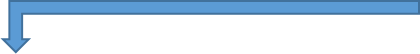    Заседание совета обучающихся 1 раз в четверть         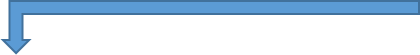                     В совет входит  до 2 человек от каждой ступени образования.3.1.6. Модуль «Профориентация»Совместная деятельность педагогов и школьников по направлению «профориентация» включает в себя профессиональное просвещение школьников; диагностику и консультирование по проблемам профориентации, организацию профессиональных проб школьников. Задача совместной деятельности педагога и ребенка – подготовить школьника к осознанному выбору своей будущей профессиональной деятельности. Задача совместной деятельности педагога и ребенка – подготовить школьника к осознанному выбору своей будущей профессиональной деятельности. Создавая профориентационно-значимые проблемные ситуации, формирующие готовность школьника  к выбору, педагог актуализирует его профессиональное самоопределение, позитивный взгляд на труд в постиндустриальном мире, охватывающий не только профессиональную, но и внепрофессиональную составляющие такой деятельности. Эта работа осуществляется через:циклы профориентационных часов общения, направленных на подготовку школьника к осознанному планированию и реализации своего профессионального будущего;профориентационные игры: симуляции, деловые игры, квесты, решение кейсов (ситуаций, в которых необходимо принять решение, занять определенную позицию), расширяющие знания школьников о типах профессий, о способах выбора профессий, о достоинствах и недостатках той или иной интересной школьникам профессиональной деятельности;экскурсии на предприятия города, района и области, дающие школьникам начальные представления о существующих профессиях и условиях работы людей, представляющих эти профессии;посещение профориентационных выставок, ярмарок профессий, тематических профориентационных парков, профориентационных лагерей, дней открытых дверей в средних специальных учебных заведениях и вузах;совместное с педагогами изучение интернет ресурсов, посвященных выбору профессий, прохождение профориентационного онлайн-тестирования, прохождение онлайн курсов по интересующим профессиям и направлениям образования;участие в работе всероссийских профориентационных проектов, созданных в сети интернет: просмотр лекций, решение учебно-тренировочных задач, участие в мастер-классах, посещение открытых уроков;индивидуальные консультации психолога для школьников и их родителей по вопросам склонностей, способностей, дарований и иных индивидуальных особенностей детей, которые могут иметь значение в процессе выбора ими профессии;освоение школьниками основ профессии в рамках различных курсов по выбору, включенных в основную образовательную программу школы, или в рамках курсов внеурочной деятельности и дополнительного образования.В системе профориентационной деятельности МБОУ «Кустовская СОШ» выделяются две вертикальные линии: диагностическая и развивающая. Диагностический этап реализуется педагогами-психологами, развивающий этап реализуется посредством тематических классных часов, участия  обучающихся в профориентационных мероприятиях «Профи-Дебют», «Билет в будущее», «Большая перемена», профориентационные проекты района, города и области.3.2. ВАРИАТИВНЫЕ МОДУЛИ3.2.1. Модуль «Ключевые общешкольные дела»Ключевые дела – это главные традиционные общешкольные дела, в которых принимает участие большая часть школьников и которые обязательно планируются, готовятся, проводятся и анализируются совестно педагогами и детьми. Это не набор календарных праздников, отмечаемых в школе, а комплекс коллективных творческих дел, интересных и значимых для школьников, объединяющих их вместе с педагогами в единый коллектив. Ключевые дела обеспечивают включенность в них большого числа детей и взрослых, способствуют интенсификации их общения, ставят их в ответственную позицию к происходящему в школе. Важным средством воспитания в МБОУ «Кустовская СОШ» являются традиции, которые не только формируют общие интересы, придают определенную прочность жизнедеятельности школы, но и придают школе то особое, неповторимое, что отличает гимназию от других образовательных организаций и тем самым сплачивает коллектив, обогащая его жизнь. В нашей школе сложились значимые традиции. К ним можно отнести как мероприятия, проводимые ежегодно, так и систему отношений, сложившуюся между учителями, учениками и родителями. Для этого в МБОУ «Кустовская СОШ» используются следующие формы работы.На внешкольном уровне:Социальные проекты – ежегодные совместно разрабатываемые и реализуемые школьниками и педагогами комплексы дел (благотворительной, экологической, патриотической, трудовой направленности), ориентированные на преобразование окружающего школу социума.Открытые дискуссионные площадки – регулярно организуемый комплекс открытых дискуссионных площадок (детских, педагогических, родительских, совместных), на которые приглашаются представители других школ, деятели науки и культуры, представители власти, общественности и в рамках которых обсуждаются насущные поведенческие, нравственные, социальные, проблемы, касающиеся жизни школы, города, страны.Акции и мероприятия, проводимые для жителей города, микрорайона и организуемые совместно с семьями учащихся спортивные состязания, праздники, фестивали, представления, которые открывают возможности для творческой самореализации школьников и включают их в деятельную заботу об окружающих («Папа, мама, я – спортивная семья», акция «Братья наши меньшие»- сбор кормов для питомников и приютов животных, военно-патриотический месячник, «Вальс Победы», конкурс «Письмо солдату», конкурс поздравительных плакатов и д.р.).На школьном уровне:Общешкольные праздники ежегодно проводимые творческие (театрализованные, музыкальные, литературные и т.п.) дела, связанные со значимыми для детей и педагогов знаменательными датами и в которых участвуют все классы школы («День знаний», «День матери», «Вступление в кадеты», «Новогодний бал» и т.д.).Торжественные ритуалы посвящения, связанные с переходом учащихся на следующую ступень образования («Посвящение в первоклассники», «Последний звонок», «Прощай начальная школа», «Выпускной» и т.д.), символизирующие приобретение ими новых социальных статусов в школе и развивающие школьную идентичность детей.Театрализованные выступления (КВН, капустники, театрализованные вечера) педагогов, родителей и школьников с элементами доброго юмора, пародий, импровизаций на темы жизни школьников и учителей. Они создают в школе атмосферу творчества и неформального общения, способствуют сплочению детского, педагогического и родительского сообществ школы.Традицией МБОУ «Кустовская СОШ» является ежегодное торжественное мероприятие «Триумф» - это церемонии награждения (по итогам года) учащихся и педагогов за активное участие в жизни школы, защиту чести школы в конкурсах, соревнованиях, олимпиадах, внесших значительный вклад в развитие школы. Данное мероприятие способствует поощрению социальной активности детей, развитию позитивных межличностных отношений между педагогами и воспитанниками, формированию чувства доверия и уважения друг к другу.«Единый День профилактики» правонарушений в школе» (помимо профилактических мероприятий с обучающимися, проводится встреча родителей и обучающихся с представителями Управления образования, КДН и ЗП, ПДН);«День Учителя» (поздравление учителей, концертная программа, подготовленная обучающимися, проводимая в актовом зале при полном составе учеников и учителей Школы)На уровне классов:Выбор и делегирование представителей классов в общешкольные советы дел, ответственных за подготовку общешкольных ключевых дел;Участие школьных классов в реализации общешкольных ключевых дел;Проведение в рамках класса итогового анализа детьми общешкольных ключевых дел, участие представителей классов в итоговом анализе проведенных дел на уровне общешкольных советов дела.Традиция МБОУ «Кустовская СОШ» - «Совет обучающихся» - это выбор и делегирование представителей классов в общешкольные Советы по ступеням образования, ответственных за подготовку общешкольных ключевых дел; это участие школьных классов в реализации общешкольных ключевых дел; это проведение в рамках класса итогового анализа детьми общешкольных ключевых дел, участие представителей классов в итоговом анализе проведенных дел на уровне общешкольного Советов обучающихся. На индивидуальном уровне:Вовлечение по возможности каждого ребенка в ключевые дела школы в одной из возможных для них ролей: сценаристов, постановщиков, исполнителей, ведущих, декораторов, музыкальных редакторов, корреспондентов, ответственных за костюмы и оборудование, ответственных за приглашение и встречу гостей и т.п.);Индивидуальная помощь ребенку (при необходимости) в освоении навыков подготовки, проведения и анализа ключевых дел;Наблюдение за поведением ребенка в ситуациях подготовки, проведения и анализа ключевых дел, за его отношениями со сверстниками, старшими и младшими школьниками, с педагогами и другими взрослыми;При необходимости коррекция поведения ребенка через частные беседы с ним, через включение его в совместную работу с другими детьми, которые могли бы стать хорошим примером для ребенка, через предложение взять в следующем ключевом деле на себя роль ответственного за тот или иной фрагмент общей работы.3.2.2. Модуль «Детские общественные объединения»Действующее на базе школы детское общественное объединение «РДШ» – это добровольное, самоуправляемое, некоммерческое формирование, созданное по инициативе детей и взрослых, объединившихся на основе общности интересов для реализации общих целей, указанных в уставе общественного объединения. Его правовой основой является ФЗ от 19.05.1995 N 82-ФЗ (ред. от 20.12.2017) "Об общественных объединениях" (ст. 5). Деятельность школьного отделения РДШ направлена на воспитание подрастающего поколения, развитие детей на основе их интересов и потребностей, а так же организацию досуга и занятости школьников. Участником школьного отделения РДШ может стать любой школьник старше 8 лет. Дети и родители самостоятельно принимают решение об участии в проектах РДШ.РДШ развивает социальную направленность личности обучающегося, привлекает школьников к различным видам активности, формирует благоприятный микро-климат для детей в школе, семье, ближайшем социальном окружении. Воспитание в РДШ осуществляется через направления:Личностное развитие – участие в городских, региональных или российских творческих конкурсах: рисунка, вокала, ораторского мастерства, дающих детям возможность получить важный для их личностного развития опыт деятельности, направленной на помощь другим людям, своей школе, обществу в целом; развить в себе такие качества как забота, уважение, умение сопереживать, умение общаться, слушать и слышать других; на популяризацию профессий направлены уроки «ПроеКТОрия»; любовь к здоровому образу жизни прививается на соревнованиях «Веселые старты», ГТО;Гражданская активность - волонтеры участвуют в мероприятиях, посвященных Победе и другим событиям, отправляются в социальные и экологические рейды и десанты; оказывают посильную помощь пожилым людям; осуществляют совместную работу с учреждениями социальной сферы (проведение культурно-просветительских и развлекательных мероприятий для посетителей этих учреждений, помощь в благо- устройстве территории данных учреждений и т.п.), дающих ребенку возможность по- лучить социально значимый опыт гражданского поведения.Военно-патриотическое направление – деятельность отрядов юных инспекторов дорожного движения и т. д.Информационно-медийное направление - объединяет ребят, участвующих в работе школьных редакций, детского радио; создании и поддержке интернет-странички школы и РДШ в соц. сетях, организации деятельности школьного пресс-центра, в рамках Всероссийской медиа-школы они учатся писать статьи, собирать фотоматериалы, вести блоги и сообщества в соц. сетях.Основными формами деятельности членов РДШ являются:участие в днях единых действий и в совместных социально значимых мероприятиях;коллективно-творческая деятельность, забота о старших и младших;информационно-просветительские мероприятия;разработка и поддержка инициативных проектов обучающихся;организация наставничества «Дети обучают детей» и др.утверждение и последовательную реализацию в детском общественном объединении демократических процедур (выборы руководящих органов объединения, подотчетность выборных органов общему сбору объединения; ротация состава выборных органов и т.п.), дающих ребенку возможность получить социально значимый опыт гражданского поведения;организацию общественно полезных дел, дающих детям возможность получить важный для их личностного развития опыт деятельности, направленной на помощь другим людям, своей школе, обществу в целом; развить в себе такие качества как забота, уважение, умение сопереживать, умение общаться, слушать и слышать других.Такими делами являются: посильная помощь, оказываемая школьниками пожилым людям; совместная работа с учреждениями социальной сферы (проведение культурно-просветительских и развлекательных мероприятий для посетителей этих учреждений, помощь в благоустройстве территории данных учреждений и т.п.); участие школьников в работе на прилегающей к школе территории (работа в школьном саду, уход за деревьями и кустарниками, благоустройство клумб) и другие;организацию общественно полезных дел, дающих детям возможность получить важный для их личностного развития опыт осуществления дел, направленных на помощь другим людям, своей школе, обществу в целом; развить в себе такие качества как внимание, забота, уважение, умение сопереживать, умение общаться, слушать и слышать других;встречи – формальные и неформальные встречи членов детского общественного объединения для обсуждения вопросов управления объединением, планирования дел в школе и микрорайоне, празднования знаменательных для членов объединения событий;просветительские мероприятия в начальной школе, реализующие идею популяризации деятельности детского общественного объединения, привлечения в него новых участников (проводятся в форме игр, квестов, театрализаций и т.п.);поддержку и развитие в детском объединении его традиций и ритуалов, формирующих у ребенка чувство общности с другими его членами, чувство причастности к тому, что происходит в объединении (реализуется посредством введения особой символики детского объединения, проведения ежегодной церемонии посвящения в члены детского объединения, создания и поддержки интернет-странички детского объединения в соцсетях, организации деятельности пресс-центра детского объединения, проведения традиционных огоньков – формы коллективного анализа проводимых детским объединением дел);участие членов детского общественного объединения в волонтерских акциях, деятельности на благо конкретных людей и социального окружения в целом. Это может быть как участием школьников в проведении разовых акций, которые часто носят масштабный характер, так и постоянной деятельностью школьников.3.2.3. Модуль «Волонтёрская деятельность»Волонтерство - это участие обучающихся в общественно-полезных делах, деятельности на благо конкретных людей и социального окружения в целом. Волонтерство позволяет школьникам проявить такие качества как внимание, забота, уважение. Волонтерство в МБОУ «Кустовская СОШ» позволяет развивать коммуникативную культуру, умение общаться, слушать и слышать, эмоциональный интеллект, эмпатию, умение сопереживать. Воспитательный потенциал волонтерства реализуется следующим образом:На внешкольном уровне учащиеся МБОУ «Кустовская СОШ»создают временные волонтерские добровольческие группы – команды, которые:участвуют в организации культурных, спортивных, развлекательных мероприятий районного и городского уровней от лица школы (в работе курьерами, встречающими лицами, помогающими сориентироваться на территории проведения мероприятия, ответственными за техническое обеспечение мероприятия и т.п.); участвуют в организации культурных, спортивных, развлекательных мероприятий, проводимых на базе МБОУ «Кустовская СОШ» (в том числе районного, межшкольного характера); привлекают к совместной работе учреждения социальной сферы (детские сады, центр социальной помощи семье и детям, учреждения здравоохранения);участвуют в акциях по сбору помощи для нуждающихся, в том числе для приютов и питомников животных. посильная помощь, оказываемая школьниками пожилым людям, проживающим в микрорайоне расположения школы;участие обучающихся (с согласия родителей (законных представителей) к сбору помощи  для нуждающимся.На уровне образовательной организации:На базе образовательной организации создан волонтерский отряд. На уровне школы и классов учащиеся МБОУ «Кустовская СОШ»и их родители добровольно участвуют: в организации праздников, торжественных мероприятий, встреч с гостями школы; в работе с младшими ребятами: проведение для них праздников, утренников, тематических вечеров; в работе на прилегающей к школе  территории (благоустройство клумб, уход за деревьями и кустарниками, уход за малыми архитектурными формами)3.2.4. Модуль «Экскурсии, походы»Экскурсии, экспедиции, походы, проводимые в МБОУ «Кустовская СОШ», помогают школьнику расширить свой кругозор, получить новые знания об окружающей его социальной, культурной, природной среде, научиться уважительно и бережно относиться к ней, приобрести важный опыт социально одобряемого поведения в различных внешкольных ситуациях. На экскурсиях, в экспедициях, в походах создаются благоприятные условия для воспитания у подростков самостоятельности и ответственности, формирования у них навыков самообслуживающего труда, преодоления их инфантильных и эгоистических наклонностей, обучения рациональному использованию своего времени, сил, имущества. Эти воспитательные возможности реализуются в рамках следующих видов и форм деятельности:регулярные пешие прогулки, экскурсии или походы выходного дня, организуемые в классах их классными руководителями и родителями школьников: в музей, в картинную галерею, в технопарк, на предприятие, на природу (проводятся как интерактивные занятия с распределением среди школьников ролей и соответствующих им заданий, например: «фотографов», «разведчиков», «гидов», «корреспондентов», «оформителей»);литературные, исторические, биологические экспедиции, организуемые учителями и родителями школьников в другие города или села для углубленного изучения биографий проживавших здесь российских поэтов и писателей, произошедших здесь исторических событий, имеющихся здесь природных и историко-культурных ландшафтов, флоры и фауны;поисковые экспедиции – вахты памяти, организуемые школьным поисковым отрядом к местам боев Великой отечественной войны для поиска и захоронения останков погибших советских воинов;многодневные походы, организуемые совместно с учреждениями дополнительного образования и осуществляемые с обязательным привлечением школьников к коллективному планированию (разработка маршрута, расчет времени и мест возможных ночевок и переходов), коллективной организации (подготовка необходимого снаряжения и питания), коллективному проведению (распределение среди школьников основных видов работ и соответствующих им ответственных должностей), коллективному анализу туристского путешествия (каждого дня - у вечернего походного костра и всего похода - по возвращению домой).турслёт с участием команд, сформированных из педагогов, детей и родителей школьников, включающий в себя, например: соревнование по технике пешеходного туризма, соревнование по спортивному ориентированию, конкурс на лучшую топографическую съемку местности, конкурс знатоков лекарственных растений, конкурс туристской кухни, конкурс туристской песни, конкурс благоустройства командных биваков, комбинированную эстафету и т.д..3.2.5. Модуль «Школьные СМИ»Цель школьных средств массовой информации (СМИ) совместно создаваемых школьниками и педагогами средств распространения текстовой, аудио и видео информации – развитие коммуникативной культуры школьников, формирование навыков общения и сотрудничества, поддержка творческой самореализации учащихся.Воспитательный потенциал школьных медиа реализуется в рамках следующих видов и форм деятельности:разновозрастный редакционный совет подростков, старшеклассников и консультирующих их взрослых, целью которого является освещение (через школьную газету) наиболее интересных моментов жизни школы, популяризация общешкольных ключевых дел, кружков, секций, деятельности органов ученического самоуправления;школьная газета для старшеклассников, на страницах которой ими размещаются материалы о вузах, колледжах и востребованных рабочих вакансиях, которые могут быть интересны школьникам; организуются конкурсы рассказов, поэтических произведений, сказок, репортажей и научно-популярных статей; проводятся круглые столы с обсуждением значимых учебных, социальных, нравственных проблем;школьный медиацентр РДШ – созданная из заинтересованных добровольцев группа информационно-технической поддержки школьных мероприятий, осуществляющая видеосъемку и мультимедийное сопровождение школьных праздников, фестивалей, конкурсов, спектаклей, капустников, вечеров, дискотек;школьная интернет-группа - разновозрастное сообщество школьников и педагогов, поддерживающее интернет-сайт школы и соответствующую группу в социальных сетях (instagram, ВКонтакте) с целью освещения деятельности образовательной организации в информационном пространстве, привлечения внимания общественности к школе, информационного продвижения ценностей школы и организации виртуальной диалоговой площадки, на которой детьми, учителями и родителями могли бы открыто обсуждаться значимые для школы вопросы;школьная киностудия, в рамках которой создаются ролики, клипы, осуществляется монтаж познавательных, документальных, анимационных, художественных фильмов, с акцентом на этическое, эстетическое, патриотическое просвещение аудитории;участие школьников в конкурсах школьных медиа.3.2.6. Модуль «Организация предметно-эстетической среды»Окружающая ребенка предметно-эстетическая среда школы, при условии ее грамотной организации, обогащает внутренний мир ученика, способствует формированию у него чувства вкуса и стиля, создает атмосферу психологического комфорта, поднимает настроение, предупреждает стрессовые ситуации, способствует позитивному восприятию ребенком школы. Воспитывающее влияние на ребенка осуществляется через такие формы работы с предметно-эстетической средой школы как:оформление интерьера школьных помещений (вестибюля, коридоров, рекреаций, залов, лестничных пролетов и т.п.) и их периодическая переориентация, которая может служить хорошим средством разрушения негативных установок школьников на учебные и внеучебные занятия;размещение на стенах школы регулярно сменяемых экспозиций: творческих работ школьников, позволяющих им реализовать свой творческий потенциал, а также знакомящих их с работами друг друга; картин определенного художественного стиля, знакомящего школьников с разнообразием эстетического осмысления мира; фотоотчетов об интересных событиях, происходящих в школе (проведенных ключевых делах, интересных экскурсиях, походах, встречах с интересными людьми и т.п.);озеленение пришкольной территории, разбивка клумб, аллей, оборудование спортивных и игровых площадок, доступных и приспособленных для школьников разных возрастных категорий, оздоровительно-рекреационных зон, позволяющих разделить свободное пространство школы на зоны активного и тихого отдыха;создание и поддержание в рабочем состоянии в вестибюле школы стеллажей свободного книгообмена, на которые желающие дети, родители и педагоги могут выставлять для общего пользования свои книги, а также брать с них для чтения любые другие;благоустройство классных кабинетов, осуществляемое классными руководителями вместе со школьниками своих классов, позволяющее учащимся проявить свои фантазию и творческие способности, создающее повод для длительного общения классного руководителя со своими детьми;событийный дизайн – оформление пространства проведения конкретных школьных событий (праздников, церемоний, торжественных линеек, творческих вечеров, выставок, собраний, конференций и т.п.);совместная с детьми разработка, создание и популяризация особой школьной символики (флаг школы, гимн школы, эмблема школы, логотип, элементы школьного костюма и т.п.), используемой как в школьной повседневности, так и в торжественные моменты жизни образовательной организации – во время праздников, торжественных церемоний, ключевых общешкольных дел и иных происходящих в жизни школы знаковых событий;регулярная организация и проведение конкурсов творческих проектов по благоустройству различных участков пришкольной территории (например, высадке культурных растений, закладке газонов);акцентирование внимания школьников посредством элементов предметно-эстетической среды (стенды, плакаты, инсталляции) на важных для воспитания ценностях школы, ее традициях, правилах.3.2.7. Модуль «Социальные практики»Социальная практика представляет собой деятельность, направленная на развитие социальных навыков, формирование и отработку индивидуальной модели социального поведения, получение опыта социального действия. Именно социальное проектирование позволяет обучающимся решать основные задачи социализации: формировать свою Я- концепцию и мировоззрение, устанавливать новые способы социального взаимодействия с миром взрослых.Одной их основных форм организации социальной практики является работа в рамках конкретного модуля. Учащимся предлагаются модуль «Я и мир вокруг меня» и в соответствии с ними действующие проекты: «Спешите делать добро людям» и «Братья наши меньшие». В рамках проектов учащиеся оказывают помощь пожилым людям, участвуют в работе пропаганды по дорожной и пожарной безопасности в детском дошкольном образовательном учреждении микрорайона, а также среди прохожих, помогают бездомным животным, находящимся в приютах и др.Ожидаемыми результатами такой работы являются повышенная социальная активность обучающихся, их готовность принять личное практическое участие в улучшении социальной ситуации в местном сообществе, положительные изменения в сознании детей и повышение уровня их общей культуры, а также формирование навыков коллективной работы по реализации собственными силами реально социально полезного дела.3.2.8. Модуль «Школьный музей»Формированию ценностного отношения обучающихся к общественным ценностям, усвоению ими социально значимых знаний, приобретению опыта поведения в соответствии с этими ценностями в образовательной организации во многом способствуют материалы школьного Историко-краеведческого музея и этнографического музея. В работе музеев используются разнообразные формы и методы, соответствующие современным требованиям и условиям, интересам, возможностям, особенностям обучающихся.Работая индивидуально, учащиеся самостоятельно готовят доклады, рефераты, оформляют выставки фотографий, записывают воспоминания ветеранов, берут интервью у жителей города, выпускников школы и т.д.Групповые и коллективные общности, как правило, разновозрастные, при этом обучающиеся проживают различные социальные роли. Дети в группах создают музейные экспедиции, готовят буклеты по различной тематике, составляют путеводители по городу. Материалы музея широко используются при проведении уроков, внеурочных мероприятиях. При этом дети не просто прослушивают информацию учителя, но погружаются в среду, перемещаются в историческом пространстве. Они непосредственно включаются в деятельность, и занятия становятся наиболее запоминающимися и результативными. В совместной деятельности педагогов и обучающихся разрабатывается школьная символика, которая используется в повседневной школьной жизни, при проведении важных торжественных событий, закрепляются лучшие традиции.Основными экспозиционными разделами школьного Историко-краеведческого музея являются «Курская дуга», «Герои воинской славы», «Экспонаты ВОВ». Обучающиеся школы принимают участие в организации выставок по основным темам «История школы в лицах», «Предметы советского быта», «Была война. Была Победа.».Особое внимание в учебном году в рамках деятельности школьного музея уделяется изучению истории района, в соответствии с чем проектно-исследовательская деятельность обучающихся, организуемая в рамках школьного музея, предполагает подготовку учениками проектов и исследовательских работ по истории города.Занятие музейным делом способствует созданию условий для развития духовно-нравственного потенциала личности. Через краеведческую, поисково-исследовательскую работу формируются социально-значимые знания своей Родины, ценностные отношения к своему отечеству, своей малой и большой Родине, опыту проведения экскурсий, к культуре как духовному богатству; социально значимый опыт деятельного выражения собственной гражданской позиции, самостоятельного приобретения новых знаний, проведения научных исследований, опыт проектной деятельности и др., чему способствует деятельность школьного историко-краеведческого музея. Реализация школьными педагогами воспитательного потенциала музея предполагает следующее: специально разработанные занятия - уроки, занятия-экскурсии, которые расширяют образовательное пространство предмета, воспитывают любовь к прекрасному, к природе, к родному городу; интерактивный формат занятий в музее, который способствует эффективному закреплению тем урока; привлечение внимания школьников к ценностному аспекту изучаемых на уроках явлений через создание специальных тематических проектов, рассчитанных на сотрудничество музейного педагога с учителями-использование воспитательных возможностей музея через демонстрацию детям примеров ответственного, гражданского поведения, проявления человеколюбия и добросердечности, анализ поступков людей, историй судеб, комментарии к происходящим в мире событиям, историческая справка «Лента времени», проведение Уроков мужества; дискуссий в музее, которые дают учащимся возможность приобрести опыт ведения конструктивного диалога в атмосфере интеллектуальных, нравственных и эстетических переживаний, столкновений различных взглядов и мнений, поиска истины и возможных путей решения задачи или проблемы, творчества учителя и учащихся; Непрерывный поиск приемов и форм взаимодействия педагогов и обучающихся на музейном занятии позволяет приобретенным знаниям, отношениям и опыту перейти в социально значимые виды самостоятельной деятельности. 3.2.9. Модуль «Безопасность жизнедеятельности» (пожарная безопасность, дорожная безопасность, информационная безопасность, профилактика правонарушений, профилактика экстремизма и терроризма, профилактика суицидов, профилактика распространения инфекционных заболеваний)Модуль «Безопасность жизнедеятельности» в ОГБОУ МБОУ «Кустовская СОШ» реализуется через систему классных часов, общешкольных мероприятий, индивидуальные беседы, работу социального педагога, психолога, администрации школы. Для каждого класса разработан перечень классных часов в рамках данного модуля, представленный в и индивидуальных планах воспитательной работы. Для этого в образовательной организации используются следующие формы работы:«Уроки доброты», классные часы, интерактивные игры для формирования толерантного отношения друг к другу, умения дружить, ценить дружбу;тренинговые занятия  по формированию собственной жизненной позиции, умению сказать НЕТ, противостоять наркозависимости, курению;мониторинг конфликтных и проблемных ситуаций (служба примирения) социально-психологической службой школы;интерактивные беседы для формирования у обучающихся культуры общения (коммуникативные умения), формирование умение высказывать свое мнение, отстаивать его, а также признавать свою неправоту в случае ошибки;реализация интегрированной программы «Мой выбор», направленной на позитивное отношение к ЗОЖ;реализация программ дополнительного образования направленных на формирование ценностного отношения к своему здоровью, расширение представления учащихся о здоровом образе жизни формировать потребность в соблюдении правил здорового образа жизни, о здоровом питании, необходимости употребления в пищу. продуктов, богатых    витаминами, о рациональном питании.На индивидуальном уровне:консультации, тренинги, беседы, диагностика. Выявление факторов, оказывающих отрицательное воздействие на развитие личности и способствующие совершению им правонарушений, аддективного поведения;помощь в личностном росте, помощь в формировании адекватной самооценки, развитие познавательной и нравственно-эстетической и патриотической культуры, в формировании навыков самопознания, развитии коммуникативных и поведенческих навыков, навыков саморегуляции и др.;социально-психологические мониторинги с целью раннего выявления проблем;психодиагностическое обследование ребенка: определение типа акцентуаций характера, уровня познавательного развития, выявление интересов ребенка, уровня тревожности, особенности детско-родительских отношений и др;организация психокоррекционной работы;оказание помощи в профессиональном самоопределении.Формирование опыта безопасного поведения — важнейшая сторона воспитания ребенка. Сегодня слабая подготовка школьников в вопросах безопасного поведения в различных опасных и чрезвычайных ситуациях, несоблюдение ими правил дорожного движения и пожарной безопасности, пренебрежение правилами личной гигиены и нормами здорового образа жизни в большинстве случаев являются причиной несчастных случаев и гибели детей.Процесс формирования опыта безопасного поведения у школьников является важным этапом в развитии личности. Осуществление же данного процесса воспитания будет более продуктивным при включении учеников в разнообразные формы внеклассной и учебной деятельности.Раздел IV. ОСНОВНЫЕ НАПРАВЛЕНИЯ САМОАНАЛИЗА ВОСПИТАТЕЛЬНОЙ РАБОТЫСамоанализ организуемой в МБОУ «Кустовская СОШ»воспитательной работы осуществляется по выбранным нами направлениям и проводится с целью выявления основных проблем в вопросах школьного воспитания и последующего их решения.Самоанализ осуществляется ежегодно силами самой школы (классные руководители, педагог-психолог, социальный педагог, педагог-организатор, заместитель директора) с привлечением при необходимости внешних экспертов (специалистов УО, районного психолога).Основными принципами, на основе которых осуществляется самоанализ воспитательной работы в МБОУ «Кустовская СОШ», являются:принцип гуманистической направленности осуществляемого анализа, ориентирующий экспертов на уважительное отношение как к воспитанникам, так и к педагогам, реализующим воспитательный процесс;принцип приоритета анализа сущностных сторон воспитания, ориентирующий экспертов на изучение не количественных его показателей, а качественных – таких как содержание и разнообразие деятельности, характер общения и отношений между школьниками и педагогами;принцип развивающего характера осуществляемого анализа, ориентирующий экспертов на использование его результатов для совершенствования воспитательной деятельности педагогов:  грамотной постановки ими цели и задач воспитания, умелого планирования своей воспитательной работы, адекватного подбора видов, форм и содержания их совместной с детьми деятельности;принцип разделенной ответственности за результаты личностного развития школьников, ориентирующий экспертов на понимание того, что личностное развитие школьников – это результат как социального воспитания (в котором школа участвует наряду с другими социальными институтами), так и стихийной социализации и саморазвития детей.Основными направлениями анализа организуемого в школе воспитательного процесса является следующие:1. Результаты воспитания, социализации и саморазвития школьников. Критерием, на основе которого осуществляется данный анализ, являетсядинамика личностного развития школьников каждого класса.Осуществляется анализ воспитательной работы класса классными руководителями (отражается в тетради классного руководителя: участие в мероприятиях класса, школы, социума, уровень воспитанности, нравственности) совместно с заместителем директора по воспитательной работе с последующим обсуждением его результатов на заседании методического объединения классных руководителей (совещании при заместителе директора). Используется методика Н.П.Капустина.Способом получения информации о результатах воспитания, социализации и саморазвития школьников является педагогическое наблюдение.Внимание педагогов сосредотачивается на следующих вопросах: какие прежде существовавшие проблемы личностного развития школьников удалось решить за минувший учебный год; какие проблемы решить не удалось и почему; какие новые проблемы появились, над чем далее предстоит работать педагогическому коллективу.2. Состояние организуемой в школе совместной деятельности детей и взрослых.Критерием, на основе которого осуществляется данный анализ, являетсяналичие в школе интересной, событийно насыщенной и личностно развивающей совместной деятельности детей и взрослых.Осуществляется анализ педагогами-организаторами совместно с заместителем директора по воспитательной работе, классными руководителями, активом старшеклассников и родителями, хорошо знакомыми с деятельностью школы.Способами получения информации о состоянии организуемой в школе совместной деятельности детей и взрослых является:беседы со школьниками и их родителями, педагогами, лидерами ученического самоуправления, при необходимости – их анкетирование, полученные результаты обсуждаются на заседании методического объединения классных руководителей;мониторинг проводимых мероприятий в школе (по полугодиям), проводится педагогами организаторами школы;мониторинг воспитательной деятельности по направлениям работы (гражданско-патриотическое воспитание; духовно-нравственное воспитание, кадетское движение; организация экскурсий, походов; организация внеурочной деятельности; работа с родителями; работа социально-психологической службы);мониторинг воспитательной деятельности педагогов – направлен на выявление затруднений в определении цели и задач своей воспитательной деятельности; проблем с реализацией воспитательного потенциала совместной с детьми  деятельности; стиль общения педагогов со школьниками, доброжелательность, доверительные отношения; формированию вокруг себя привлекательных для школьников детско-взрослых общностей;мониторинг управления воспитательным процессом в школе сводится к изучению вопроса по соблюдению нормативно-методических документов, регулирующих воспитательный процесс в школе; выполнение своих должностных обязанностей; сфера своей ответственности педагогов; создание условий для профессионального роста педагогов в сфере воспитания (курсы повышения квалификации, участие в панораме педагогического опыта, интерактивные обучающие семинары); критерии оценки качества деятельности классных руководителей со своими воспитанниками;мониторинг ресурсного обеспечения воспитательного процесса в школе: созданы ли необходимые условия для организации воспитательной работы, проведения мероприятий, спортивных соревнований, мероприятий для всех участников воспитательного процесса, организации встреч с интересными людьми, а также проведения профилактической работы; наличие специальных помещений для проведения мероприятий; обеспеченность необходимым оборудованием.Внимание при этом сосредотачивается на вопросах, связанных с:качеством проводимых общешкольных ключевых дел;качеством совместной деятельности классных руководителей и их классов;качеством организуемой в школе внеурочной деятельности;качеством существующего в школе ученического самоуправления;качеством функционирующих на базе школы детских общественных объединений;качеством проводимых в школе экскурсий, походов;качеством профориентационной работы школы;качеством работы школьных СМИ;качеством организации предметно-эстетической среды школы;качеством взаимодействия школы и семей школьников.Итогом самоанализа организуемой в школе воспитательной работы является анализ воспитательной работы школы с указанием перечня выявленных проблем, над которыми предстоит работать педагогическому коллективу, и проект направленных на это управленческих решений.Приложение 1.КАЛЕНДАРЬ ОБРАЗОВАТЕЛЬНЫХ СОБЫТИЙ, приуроченных к государственным и национальным праздникам Российской Федерации, памятным датам и событиям российской истории и культурыЦели и задачи программы коррекционной работы с обучающимися с особыми образовательными потребностями, в том числе с ограниченными возможностями здоровья и инвалидами, на уровне среднего общего образованияЦель программы заключается в создании специальных условий, позволяющих учитывать особые образовательные потребности, для достижения планируемых результатов основной общеобразовательной программы всеми обучающимися школы, в том числе детьми с ограниченными возможностями здоровья и/или инвалидами, посредством индивидуализации и дифференциации образовательного процесса, направленной на коррекцию и/или компенсацию недостатков в физическом или психическом развитии для успешного освоения ими основной образовательной программы, профессионального самоопределения, социализации, обеспечения психологической устойчивости старшеклассников.Задачи программы:адаптация обучающихся уровня СОО к новым условиям обучения;выявление особых образовательных потребностей обучающихся с ОВЗ, инвалидов, а также подростков, попавших в трудную жизненную ситуацию;создание условий для успешного освоения программы (ее элементов) и прохождения итоговой аттестации;коррекция (минимизация) имеющихся нарушений (личностных, регулятивных, когнитивных, коммуникативных);обеспечение непрерывной коррекционно-развивающей работы в единстве урочной и внеурочной деятельности;выявление профессиональных склонностей, интересов подростков с особыми образовательными потребностями; проведение работы по их профессиональному консультированию, профессиональной ориентации, профессиональномусамоопределению;осуществление консультативной работы с педагогами, родителями, социальными работниками, а также потенциальными работодателями;проведение информационно-просветительских мероприятий.Ожидаемые результаты: диагностические портреты детей (карты развития – заполняются и ведутся в случае оформления отношений с консилиумом); индивидуальные психолого-педагогического (логопедического, дефектологического) сопровожденияобучающегося, испытывающего трудности в освоении ООП, обучающегося с ОВЗ); составление индивидуальных рекомендаций по созданию специальных условий для успешного освоения образовательной программы обучающимся; проектирование индивидуального образовательного маршрута обучающегося; успешная социально- психологическая адаптация обучающихся, в том числе обучающихся с ограниченными возможностями здоровья и их семей; совершенствование системы психолого- педагогического сопровождения обучающихся уровня СОО, в том числе с ограниченными возможностями здоровья.Содержание коррекционной программы определяют следующие принципы:В основу программы коррекционной работы положены общедидактические и специальные принципы общей и специальной педагогики. Общедидактические принципы включают принцип научности; соответствия целей и содержания обучения государственным образовательным стандартам; соответствия дидактического процесса закономерностям учения; доступности и прочности овладения содержанием обучения; сознательности, активности и самостоятельности обучающихся при руководящей роли учителя; принцип единства образовательной, воспитательной и развивающей функций обучения.Специальные принципы учитывают особенности обучающихся с ограниченными возможностями здоровья (принцип коррекционно-развивающей направленности обучения, предполагающий коррекцию имеющихся нарушений и стимуляцию интеллектуального, коммуникативного и личностного развития; системности; обходного пути; комплексности).Перечень и содержание комплексных, индивидуально ориентированных коррекционных мероприятий, включающих использование индивидуальных методов обучения и воспитания, проведение индивидуальных и групповых занятий под руководством специалистовПрограмма коррекционной работы МБОУ «Кустовская СОШ» является структурным компонентом основной образовательной программы, разрабатывается для обучающихся с ограниченными возможностями здоровья.Направления коррекционной работы – диагностическое, коррекционно- развивающее, консультативное, информационно-просветительское, профориентационное, направление по работе с родителями – способствуют освоению обучающимися с особыми образовательными потребностями основной образовательной программы среднего общего образования, компенсации имеющихся нарушений развития, содействуют профориентации и социализации старшеклассников. Данные направления раскрываются содержательно в разных организационных формах деятельности образовательной организации.Диагностическое направление работы включает выявление характера и сущности нарушений у подростков с ОВЗ и инвалидов, определение их особых образовательных потребностей (общих и специфических). Также изучаются особые образовательные потребности обучающихся, попавших в трудную жизненную ситуацию.Диагностическое направление коррекционной работы в образовательной организации проводят учителя-предметники и все специалисты (психолог, специальный психолог, логопед, дефектолог-олигофренопедагог, сурдопедагог, тифлопедагог).Учителя-предметники осуществляют аттестацию обучающихся, в том числе с ОВЗ, по учебным предметам в начале и конце учебного года, определяют динамику освоения ими основной образовательной программы, основные трудности.Специалисты проводят диагностику нарушений и дифференцированное определение особых образовательных потребностей школьников с ОВЗ, инвалидов, а также подростков, попавших в трудную жизненную ситуацию, в начале и в конце учебного года. В зависимости от состава обучающихся с ОВЗ в образовательной организации к диагностической работе привлекаются разные специалисты.В своей работе специалисты ориентируются на заключение ПМПК о статусе обучающихся с ОВЗ и на индивидуальную программу реабилитации инвалидов (ИПР).Коррекционно-развивающее направление работы позволяет преодолеть (компенсировать) или минимизировать недостатки психического и/или физического развития подростков, подготовить их к самостоятельной профессиональной деятельности и вариативному взаимодействию в поликультурном обществе. Для этого различными специалистами (психологом, логопедом, дефектологом, социальным педагогом и др.) разрабатываются индивидуально ориентированные рабочие коррекционные программы. Эти программы создаются на дискретные, более короткие сроки (четверть, триместр, год), чем весь уровень среднего образования, на который рассчитана ПКР. Поэтому рабочие коррекционные программы являются вариативным и гибким инструментом ПКР.Коррекционное направление ПКР осуществляется в единстве урочной и внеурочной деятельности.В урочной деятельности эта работа проводится частично учителями-предметниками. Целенаправленная реализация данного направления проводится группой специалистов организации: логопедом, психологом (при необходимости — сурдопедагогом, тифлопедагогом, тьютором и др.). Специалисты, как правило, проводят коррекционную работу во внеурочной деятельности. Вместе с тем в случае необходимости они присутствуют и оказывают помощь на уроке (сурдопедагог; тьютор, сопровождающий подростка с ДЦП). В старшей школе роль тьюторов могут выполнять одноклассники подростков с особыми образовательными потребностями, помогая школьникам в передвижении по зданию и кабинетам. Эта деятельность может осуществляться на основе волонтерства.Коррекционная работа с обучающимися с нарушениями речи, слуха, опорно- двигательного аппарата, с задержкой психического развития, с аутистическими проявлениями может включать следующие направления индивидуальных и подгрупповых коррекционных занятий: «Развитие устной и письменной речи, коммуникации»,«Социально-бытовая ориентировка», «Ритмика», «Развитие эмоционально-волевой сферы».Для слабослышащих подростков, кроме перечисленных занятий, обязательны индивидуальные занятия по развитию слуха и формированию произношения.Для слабовидящих учеников необходимо проведение индивидуальной и подгрупповой коррекционной работы по развитию зрительного восприятия и охране зрения.Подросткам, попавшим в трудную жизненную ситуацию, рекомендованы занятия с психологом (как с общим, так и со специальным – при необходимости) по формированию стрессоустойчивого поведения, по преодолению фобий и моделированию возможных вариантов решения проблем различного характера (личностных, межличностных, социальных и др.).Залогом успешной реализации программы коррекционной работы является тесное сотрудничество всех специалистов и педагогов, а также родителей, представителей администрации, органов опеки и попечительства и других социальных институтов.Спорные вопросы, касающиеся успеваемости школьников с ОВЗ, их поведения, динамики продвижения в рамках освоения основной программы обучения (как положительной, так и отрицательной), а также вопросы прохождения итоговой аттестации выносятся на обсуждение психолого-педагогического консилиума организации, методических объединений и ПМПККонсультативное направление работы в МБОУ «Кустовская СОШ» решает задачи конструктивного взаимодействия педагогов и специалистов по созданию благоприятных условий для обучения и компенсации недостатков старшеклассников с ОВЗ, отбора и адаптации содержания их обучения, прослеживания динамики их развития и проведения своевременного пересмотра и совершенствования программы коррекционной работы; непрерывного сопровождения семей обучающихся с ОВЗ, включения их в активное сотрудничество с педагогами и специалистами.Консультативное направление программы коррекционной работы осуществляется во внеурочной и внеучебной деятельности классным руководителем и группой специалистов: логопедом, психологом, дефектологом, социальным педагогом.Классный руководитель проводит консультативную работу с родителями школьников. Данное направление касается обсуждения вопросов успеваемости и поведения подростков, выбора и отбора необходимых приемов, способствующих оптимизации его обучения. В отдельных случаях педагог может предложить методическую консультацию в виде рекомендаций (по изучению отдельных разделов программы).Психолог проводит консультативную работу с педагогами, администрацией школы и родителями. Работа с педагогами касается обсуждения проблемных ситуаций и стратегий взаимодействия. Работа психолога со школьной администрацией включает просветительскую и консультативную деятельность.Работа психолога с родителями ориентирована на выявление и коррекцию имеющихся у школьников проблем — академических и личностных. Кроме того, психолог принимает активное участие в работе по профессиональному самоопределению старшеклассников с особыми образовательными потребностями.Логопед реализует консультативное направление ПКР в работе с подростками с нарушениями речи, их родителями, педагогами, со школьной администрацией (по запросу).В ходе консультаций с подростками с нарушениями речи и родителями специалист информирует их об основных направлениях логопедической работы, ее результатах; рассказывает о динамике речевого развития школьников, их затруднениях и предлагает рекомендации по преодолению речевых недостатков.Консультативная работа логопеда с педагогами включает: обсуждение динамики развития устной и письменной речи учеников класса, их коммуникации, в том числе речевой; выработку общих стратегий взаимодействия с учителями и другими специалистами; определение возможности и целесообразности использования методов и приемов логопедической работы на отдельных уроках, а также альтернативных учебников и учебных пособий (при необходимости).Консультативная работа с администрацией школы проводится при возникающих вопросах теоретического и практического характера о специфике образования и воспитания подростков с ОВЗ.Дефектолог реализует консультативную деятельность в работе с родителями, педагогами-предметниками, психологом, логопедом и школьной администрацией повопросам обучения и воспитания подростков с сенсорными (слуховыми, зрительными) и познавательными нарушениями. В работе с родителями обсуждаются причины академических затруднений этих обучающихся и предлагаются индивидуально ориентированные рекомендации по их преодолению; обсуждается динамика успеваемости школьников с ОВЗ (как положительная, так и отрицательная).Специалист сопровождения может выбирать и рекомендовать родителям к использованию дополнительные пособия, учебные и дидактические средства обучения. Консультативное направление работы с педагогами может касаться вопросов модификации и адаптации программного материала.Информационно-просветительское направление работы способствует расширению представлений всех участников образовательных отношений о возможностях людей с различными нарушениями и недостатками, позволяет раскрыть разные варианты разрешения сложных жизненных ситуаций.Данное направление специалисты реализуют на методических объединениях, родительских собраниях, педагогических советах в виде сообщений, презентаций и докладов, а также психологических тренингов (психолог) и лекций (логопед, дефектолог).Направления коррекционной работы реализуются в урочной и внеурочной деятельности.Работа с родителями обучающихсяЦель: повышения уровня психологической компетенции в вопросах воспитания и обучения ребенка, имеющего особые образовательные потребности.Профориентационное направлениеОсновные	цели,	которые	предстоит	решить	в	процессе	обучения:	в общеобразовательном учреждении: способствование установлению равного доступа кполноценному образованию разным категориям обучающихся в соответствии с их способностями, индивидуальными склонностями и потребностями; расширение возможности социализации учащихся, обеспечить преемственность между общим и профессиональным образованием, более эффективно подготовить выпускников школы к освоению программ профессионального образования.Проблема выбора профессии представляет собой достаточно сложную проблему, как для учащихся, так и для их родителей. Многим впервые в жизни предстоит совершить столь серьезный шаг, от которого во многом будет зависеть судьба старшеклассников.Проблема состоит и в том, что будущие выпускники не всегда представляют условия труда их дальнейшей работы и связанные с этим показатели здоровья.Психолого-педагогическая поддержка делает процесс профессионального самоопределения учащихся последовательным, осознанным и обоснованным; она направлена на самопознание, выявление истинных мотивов их выбора, реальных возможностей и образовательных потребностей. Результатом педагогического руководства профессиональным самоопределением становится готовность к выбору профессии, осмыслению, проектированию вариантов профессиональных жизненных путей.Задачи психологического содействия:определение реальной проблемы профессионального самоопределения;комплексное изучение индивидуально-психологических особенностей личности;формирование компетентного отражения мира профессий и образа выбираемой профессии;сопоставление идеального и реального образа профессии, формирование мотивации профессионального выбора, коррекция неадекватной самооценки;коррекция профессионального выбора.Техники профконсультирования обучающихся, имеющих особые образовательные потребности, а также их родителей: беседа, интервью, анкетирование; диагностика ценностных ориентаций, личностных особенностей, интересов, склонностей, способностей; диагностические и профориентационные игры, тренинги профессионального самоопределения; тренинги, дискуссии, изучение профессионально важных качеств, входное и итоговое изучение ПВК, профессиональная рефлексия; составление планов профессионального развития, альтернативных сценариев профессионального становления и т.д.Система комплексного психолого-медико-социального сопровождения и поддержки обучающихся с особыми образовательными потребностями, в том числе с ограниченными возможностями здоровья и инвалидовКомплексное индивидуально-ориентированное психолого-медико-педагогическое сопровождение в условиях образовательного процесса обучающихся МБОУ «Кустовская СОШ», имеющих особые образовательные потребности и/или с учётом состояния здоровья обучающихся (особенностей психофизического развития (в том числе, в соответствии с рекомендациями психолого-медико-педагогической комиссии) включает в себя:− работу психолого-педагогического консилиума (ППк);− выполнение рекомендаций психолого-медико-педагогической комиссии (ПМПК);− оказание психологической помощи детям с ограниченными возможностями здоровья и детям-инвалидам;− организацию индивидуальных педагогических маршрутов (разработку адаптированных программ);− организацию педагогического взаимодействия.Психолого-педагогический консилиум является одной из форм взаимодействия руководящих педагогических работников муниципального бюджетного общеобразовательного учреждения «Кустовская средняя общеобразовательная школа Яковлевского городского округа» осуществляющей образовательную деятельность, с целью создания оптимальных условий обучения, развития, социализации и адаптации обучающихся посредством психолого-педагогического сопровождения.Задачами ППк являются:выявление трудностей в освоении образовательных программ, особенностей в развитии, социальной адаптации и поведении обучающихся для последующего принятия решений об организации психолого-педагогического сопровождения;разработка рекомендаций по организации психолого-педагогического сопровождения обучающихся;консультирование участников образовательных отношений по вопросамактуального психофизического состояния и возможностей обучающихся, содержания и оказания им психолого-педагогической помощи, создания специальных условий получения образования;контроль за выполнением рекомендаций ППк.Рекомендации ППк по организации психолого-педагогического сопровождения обучающегося с ограниченными возможностями здоровья конкретизируют, дополняют рекомендации ПМПК и могут включать в том числе:разработку адаптированной основной общеобразовательной программы;разработку индивидуального учебного плана обучающегося;адаптацию учебных и контрольно-измерительных материалов;предоставление услуг тьютора, ассистента (помощника), оказывающего обучающемуся необходимую техническую помощь, услуг по сурдопереводу,тифлопереводу, тифлосурдопереводу (индивидуально или на группу обучающихся), в том числе на период адаптации обучающегося в МБОУ «Кустовская СОШ» / учебнуючетверть, полугодие, учебный год / на постоянной основе.другие условия психолого-педагогического сопровождения в рамках компетенции образовательной организации.Рекомендации ППк по организации психолого-педагогического сопровождения обучающегося на основании медицинского заключения могут включать условия обучения, воспитания и развития, требующие организации обучения по индивидуальному учебному плану, учебному расписанию, медицинского сопровождения, в том числе:дополнительный выходной день;организация дополнительной двигательной нагрузки в течение учебного дня / снижение двигательной нагрузки;предоставление дополнительных перерывов для приема пищи, лекарств;снижение объема задаваемой на дом работы;предоставление услуг ассистента (помощника), оказывающего обучающимся необходимую техническую помощь;другие условия психолого-педагогического сопровождения в рамках компетенции образовательной организации.Рекомендации ППк по организации психолого-педагогического сопровождения обучающегося, испытывающего трудности в освоении основных общеобразовательных программ, развитии и социальной адаптации могут включать в том числе:проведение групповых и (или) индивидуальных коррекционно-развивающих и компенсирующих занятий с обучающимся;разработку индивидуального учебного плана обучающегося;адаптацию учебных и контрольно-измерительных материалов;профилактику асоциального (девиантного) поведения обучающегося;другие условия психолого-педагогического сопровождения в рамках компетенции образовательной организации.Рекомендации по организации психолого-педагогического сопровождения обучающихся реализуются на основании письменного согласия родителей (законных представителей).На подготовительном этапе определяется нормативно-правовое обеспечение коррекционной работы, анализируется состав обучающихся с ОВЗ в образовательной организации (в том числе – инвалидов, также школьников, попавших в сложную жизненную ситуацию), их особые образовательные потребности; сопоставляются результаты обучения этих подростков на предыдущем уровне образования; создается (систематизируется, дополняется) фонд методических рекомендаций по обучению данных категорий обучающихся с ОВЗ, инвалидов, а также со школьниками, попавшими в сложную жизненную ситуацию.На основном этапе разрабатываются общая стратегия обучения и воспитания обучающихся с ограниченными возможностями здоровья, организация и механизм реализации коррекционной работы; раскрываются направления и ожидаемые результаты коррекционной работы, описываются специальные требования к условиям реализации ПКР. Особенности содержания индивидуально-ориентированной работы могут быть представлены в рабочих коррекционных программах.На заключительном этапе осуществляется внутренняя экспертиза программы, возможна ее доработка; проводится обсуждение хода реализации программы на школьных консилиумах, методических объединениях групп педагогов и специалистов, работающих с подростками с ОВЗ; принимается итоговое решение.Для реализации ПКР в образовательной организации целесообразно создание службы комплексного психолого-медико-социального сопровождения и поддержки обучающихся с ограниченными возможностями здоровья.Психолого-медико-социальная помощь оказывается обучающимся на основании заявления или согласия в письменной форме их родителей (законных представителей). Необходимым условием являются рекомендации ПМПК и наличие ИПР (для инвалидов).Комплексное психолого-медико-социальное сопровождение и поддержка обучающихся с ограниченными возможностями здоровья, инвалидов и школьников, попавших в сложную жизненную ситуацию, обеспечиваются специалистами образовательной организации (педагогом-психологом, медицинским работником, социальным педагогом, учителем-логопедом, учителем-дефектологом), регламентируются локальными нормативными актами конкретной образовательной организации, а также ее уставом; реализуются преимущественно во внеурочной деятельности.Тесное взаимодействие специалистов при участии педагогов образовательной организации, представителей администрации и родителей (законных представителей)является одним из условий успешности комплексного сопровождения и поддержки подростков.Медицинская поддержка и сопровождение обучающихся с ограниченными возможностями здоровья в образовательной организации осуществляются медицинским работником (врачом, медицинской сестрой) на регулярной основе. В случае отсутствия в образовательной организации медицинского работника администрация заключает с медицинским учреждением договор на оказание медицинских услуг.Социально-педагогическое			сопровождение	школьников		с			ограниченными возможностями здоровья в общеобразовательной организации осуществляет социальный педагог. Деятельность социального педагога может быть направлена на защиту прав всех обучающихся, охрану их жизни и здоровья, соблюдение их интересов; создание для школьников комфортной и безопасной образовательной среды. Целесообразно участие социального	педагога	в		проведении		профилактической	и			информационно- просветительской работы по защите прав и интересов школьников с ОВЗ, в выборе профессиональных склонностей и интересов. Социальный педагог взаимодействует со специалистами		организации,		с		педагогами		класса,	в	случае	необходимости	–	с медицинским	работником,	а		также	с	родителями		(законными		представителями), специалистами социальных служб, органами исполнительной власти по защите прав детей.Психологическое сопровождение обучающихся с ограниченными возможностями здоровья может осуществляться в рамках реализации основных направлений психологической службы образовательной организации.Педагогу-психологу рекомендуется проводить занятия по комплексному изучению и развитию личности школьников с ограниченными возможностями здоровья. Кроме того, одним из направлений деятельности педагога-психолога на данном уровне обучения является психологическая подготовка школьников к прохождению итоговой аттестации.Работа может быть организована фронтально, индивидуально и в мини-группах. Основные направления деятельности школьного педагога-психолога состоят в проведении психодиагностики; развитии и коррекции эмоционально-волевой сферы обучающихся; совершенствовании навыков социализации и расширении социального взаимодействия со сверстниками (совместно с социальным педагогом); разработке и осуществлении развивающих программ; психологической профилактике, направленной на сохранение, укрепление и развитие психологического здоровья обучающихся с ограниченными возможностями здоровья.Помимо работы со школьниками педагог-психолог может проводить консультативную работу с педагогами, администрацией школы и родителями по вопросам, связанным с обучением и воспитанием обучающихся. Кроме того, в течение года педагог- психолог (психолог) осуществляет информационно-просветительскую работу с родителями и педагогами. Данная работа включает чтение лекций, проведение обучающих семинаров и тренингов.Значительная роль в организации психолого-педагогического сопровождения обучающихся с ОВЗ принадлежит психолого-педагогическому консилиуму образовательной организации (ППк). Его цель – уточнение особых образовательных потребностей обучающихся с ОВЗ и школьников, попавших в сложную жизненную ситуацию, оказание им помощи (методической, специализированной и психологической). Помощь заключается в разработке рекомендаций по обучению и воспитанию; в составлении в случае необходимости индивидуальной программы обучения; в выборе специальных приемов, средств и методов обучения, в адаптации содержания учебногопредметного материала. Специалисты консилиума следят за динамикой продвижения школьников в рамках освоения основной программы обучения и своевременно вносят коррективы в программу обучения и в рабочие программы коррекционной работы; рассматривают спорные и конфликтные случаи, предлагают и осуществляют отбор необходимых для школьника (школьников) дополнительных дидактических и учебных пособий.Условия реализации программыЗначительное разнообразие категорий детей с ОВЗ, включающих в себя, в том числе и наличие или отсутствие инвалидности определяет и значительную вариативность специальных образовательных условий, распределенных по различным ресурсным сферам (материально-техническое обеспечение, включая и архитектурные условия, кадровое, информационное, программно-методическое и т. п.). Однако, можно говорить о целостной системе специальных образовательных условий, начиная с предельно общих, необходимых для всех категорий детей с ОВЗ, до частно-специфических и индивидуально- ориентированных, определяющих эффективность реализации образовательного процесса и социальной адаптированности ребенка в полном соответствии с его конкретными особенностями и образовательными возможностями.Программа коррекционной работы предусматривает создание в образовательном учреждении специальных условий обучения и воспитания детей с ограниченными возможностями здоровья, включающих:Психолого­педагогическое обеспечение, в том числе: обеспечение дифференцированных условий (оптимальный режим учебных нагрузок, вариативные формы получения образования и специализированной помощи) в соответствии с рекомендациями психолого­медико­педагогической комиссии; обеспечение психолого­педагогических	условий	(коррекционная	направленность учебно­воспитательного процесса); развитие системы обучения и воспитания детей, имеющих сложные нарушения психического и (или) физического развития.Одним из основных механизмов реализации коррекционной работы является оптимально выстроенное взаимодействие специалистов лицея, обеспечивающее комплексное и системное сопровождение учащихся с ограниченными возможностями здоровья специалистами различного профиля в образовательном процессе.Школа взаимодействует по вопросам коррекционной работы с внешними организациями, специализирующимися в области коррекционной педагогики, медицины:ТПМПК – определение перечня специальных образовательных условий, специальных для детей с ОВЗ, консультации для родителей и педагогов.ОБГУЗ «Томаровская ЦРБ».Такое взаимодействие включает: комплексность в определении и решении проблем ребёнка, предоставлении ему квалифицированной помощи специалистов разного профиля; многоаспектный анализ личностного и познавательного развития ребёнка; профессиональное самоопределение.Консолидация усилий разных специалистов в области психологии, педагогики, социальной работы позволит обеспечить систему комплексного психолого - педагогического сопровождения и эффективно решать проблемы учащихся. Наиболее распространённые и действенные формы организованного взаимодействия специалистов на современном этапе – это консилиумы и сопровождение специалистов того профиля, который заявлен в заключении ПМПК и/или ИПРА/А, которые предоставляют многопрофильную помощь ребёнку и его родителям (законным представителям).Механизм взаимодействия, предусматривающий общую целевую и стратегическую направленность работы учителей, специалистов в области коррекционной и специальной педагогики, специальной психологии, медицинских работниковМеханизм взаимодействия, предусматривающий общую целевую и стратегическую направленность работы учителей, специалистов в области коррекционной и специальной педагогики, специальной психологии, раскрывается в учебном плане, во взаимосвязи программы и рабочих коррекционных программ, во взаимодействии педагогов различного профиля (учителей, социальных педагогов, педагогов дополнительного образования и др.) и специалистов: дефектологов (логопеда, олигофренопедагога, тифлопедагога, сурдопедагога – в зависимости от рекомендаций ПМПК и ППк), психологов, медицинских работников внутри организаций, осуществляющих образовательную деятельность; в сетевом взаимодействии специалистов различного профиля (в том числе – в условиях сетевого взаимодействия); в сетевом взаимодействии педагогов и специалистов с организациями, реализующими адаптированные программы обучения, с ПМПК, с Центрами психолого-педагогической, медицинской и социальной помощи; с семьей; с другими институтами общества (профессиональными образовательными организациями, образовательными организациями высшего образования; организациями дополнительного образования).В ходе реализации Программы в сетевой форме несколько организаций, осуществляющих образовательную деятельность, совместно разрабатывают и утверждают программы, обеспечивающие коррекцию нарушений развития и социальную адаптацию (их вид, уровень, направленность).Программа коррекционной работы отражается в учебном плане освоения основной образовательной программы (в обязательной части и части, формируемой участниками образовательных отношений).В обязательной части учебного плана коррекционная работа реализуется при освоении содержания основной образовательной программы в учебной урочной деятельности. Учитель-предметник ставит и решает коррекционно-развивающие задачи на каждом уроке, с помощью специалистов осуществляет отбор содержания учебного материала (с обязательным учетом особых образовательных потребностей обучающихся с ОВЗ), использует специальные методы и приемы обучения и воспитания.Коррекционные занятия со специалистами являются обязательными и проводятся по индивидуально ориентированным рабочим коррекционным программам (индивидуальным планам сопровождения) в учебной внеурочной деятельности.В части, формируемой участниками образовательных отношений, реализация коррекционной работы в учебной урочной деятельности может осуществляться при наличии нелинейного расписания, позволяющего проводить уроки с обучающимися со сходными нарушениями из разных классов.Эта работа также проводится в учебной внеурочной деятельности в различных группах: классе, подгруппе, на уровне образования по специальным предметам (разделам), отсутствующим в учебном плане нормально развивающихся сверстников.Например, учебные занятия по одному или по два часа в неделю реализуются:для слабовидящих подростков – по специальным предметам: «Социально-бытовая ориентировка», «Развитие мимики и пантомимики»;для обучающихся с нарушениями речи, слуха, опорно-двигательного аппарата, с задержкой психического развития – учебные занятия «Развитие речи», «Русская словесность», «Культура речи», «Стилистика текста»; в курс литературы включается модуль «Литературное краеведение» (выбор по усмотрению образовательной организации).Коррекционная работа во внеучебной деятельности осуществляется по программам внеурочной деятельности разных видов (познавательная деятельность, проблемно- ценностное общение, досугово-развлекательная деятельность (досуговое общение), художественное творчество, социальное творчество (социально преобразующая добровольческая деятельность), трудовая (производственная) деятельность, спортивно- оздоровительная деятельность, туристско-краеведческая деятельность), опосредованно стимулирующих и корригирующих развитие старшеклассников с ОВЗ.Специалисты и педагоги с участием самих обучающихся с ОВЗ и их родителей (законных представителей) разрабатывают индивидуальные учебные планы с целью развития потенциала школьников.Оптимально выстроенное взаимодействие специалистов образовательного учреждения, обеспечивающее системное сопровождение детей с ограниченными возможностями здоровья специалистами различного профиля в образовательном процессе, а также социальное партнёрство, предполагающее профессиональное взаимодействие образовательного учреждения с внешними ресурсами (организациями различных ведомств, общественными организациями и другими институтами общества) являются ключевыми механизмами реализации коррекционной работы являются.Взаимодействие специалистов образовательного учреждения предусматривает: комплексность в определении и решении проблем ребёнка, предоставлении ему квалифицированной помощи специалистов разного профиля; многоаспектный анализ личностного и познавательного развития ребёнка; составление комплексных индивидуальных программ общего развития и коррекции отдельных сторон учебно­познавательной, речевой, эмоциональной­волевой и личностной сфер ребёнка.Социальное партнёрство предусматривает: сотрудничество с учреждениями образования и другими ведомствами по вопросам преемственности обучения, развития и адаптации, социализации, здоровьесбережения детей с ограниченными возможностями здоровья; сотрудничество со средствами массовой информации, а также с негосударственными структурами, прежде всего с общественными объединениями инвалидов, организациями родителей детей с ограниченными возможностями здоровья; сотрудничество с родительской общественностью.Планируемые результаты работы с обучающимися с особыми образовательными потребностями, в том числе с ограниченными возможностями здоровья и инвалидамиВ итоге проведения коррекционной работы обучающиеся с ОВЗ в достаточной мере осваивают основную образовательную программу ФГОС СОО.Результаты обучающихся с особыми образовательными потребностями на уровне среднего образования демонстрируют готовность к последующему профессиональному образованию и достаточные способности к самопознанию, саморазвитию, самоопределению.Планируется преодоление, компенсация или минимизация имеющихся у подростков нарушений; совершенствование личностных, регулятивных, познавательных икоммуникативных компетенций, что позволит школьникам освоить основную образовательную программу, успешно пройти итоговую аттестацию и продолжить обучение в выбранных профессиональных образовательных организациях разного уровня.Личностные результаты:сформированная мотивация к труду; ответственное отношение к выполнению заданий;адекватная самооценка и оценка окружающих людей;сформированный самоконтроль на основе развития эмоциональных и волевых качеств;умение вести диалог с разными людьми, достигать в нем взаимопонимания, находить общие цели и сотрудничать для их достижения;понимание ценностей здорового и безопасного образа жизни, наличие потребности в физическом самосовершенствовании, занятиях спортивно-оздоровительной деятельностью;понимание и неприятие вредных привычек (курения, употребления алкоголя, наркотиков);осознанный выбор будущей профессии и адекватная оценка собственных возможностей по реализации жизненных планов;ответственное отношение к созданию семьи на основе осмысленного принятия ценностей семейной жизни.Метапредметные результаты:продуктивное общение и взаимодействие в процессе совместной деятельности, согласование позиции с другими участниками деятельности, эффективное разрешение и предотвращение конфликтов;овладение навыками познавательной, учебно-исследовательской и проектной деятельности, навыками разрешения проблем;самостоятельное (при необходимости – с помощью) нахождение способов решения практических задач, применения различных методов познания;ориентирование в различных источниках информации, самостоятельное или с помощью; критическое оценивание и интерпретация информации из различных источников;овладение языковыми средствами, умениями их адекватного использования в целях общения, устного и письменного представления смысловой программы высказывания, ее оформления;определение назначения и функций различных социальных институтов.Предметные результаты освоения основной образовательной программы должны обеспечивать возможность дальнейшего успешного профессионального обучения и/или профессиональной деятельности школьников с ОВЗ.Обучающиеся с ОВЗ достигают предметных результатов освоения основной образовательной программы на различных уровнях (базовом, углубленном) в зависимости от их индивидуальных способностей, вида и выраженности особых образовательных потребностей, а также успешности проведенной коррекционной работы.На базовом уровне обучающиеся с ОВЗ овладевают общеобразовательными и общекультурными компетенциями в рамках предметных областей ООП СОО.На углубленном уровне, ориентированном преимущественно на подготовку к последующему профессиональному образованию, старшеклассники с ОВЗ достигают предметных результатов путем более глубокого, чем это предусматривается базовымкурсом, освоения основ наук, систематических знаний и способов действий, присущих данному учебному предмету (предметам).Предметные результаты освоения интегрированных учебных предметов ориентированы на формирование целостных представлений о мире и общей культуры обучающихся путем освоения систематических научных знаний и способов действий на метапредметной основе.Учитывая разнообразие и вариативность особых образовательных потребностей обучающихся, а также различную степень их выраженности, прогнозируется достаточно дифференцированный характер освоения ими предметных результатов.Предметные результаты:освоение программы учебных предметов на углубленном уровне при сформированной учебной деятельности и высоких познавательных и/или речевых способностях и возможностях;освоение программы учебных предметов на базовом уровне при сформированной в целом учебной деятельности и достаточных познавательных, речевых, эмоционально- волевых возможностях;освоение элементов учебных предметов на базовом уровне и элементов интегрированных учебных предметов (подростки с когнитивными нарушениями).Итоговая аттестация является логическим завершением освоения обучающимися с ОВЗ образовательных программ среднего общего образования. Выпускники 11 классов с ОВЗ имеют право добровольно выбрать формат выпускных испытаний — единый государственный экзамен или государственный выпускной экзамен. Кроме этого, старшеклассники, имеющие статус «ограниченные возможности здоровья» или инвалидность, имеют право на прохождение итоговой аттестации в специально созданных условиях.Обучающиеся, не прошедшие итоговую аттестацию или получившие на итоговой аттестации неудовлетворительные результаты, а также школьники, освоившие часть образовательной программы среднего общего образования и (или) отчисленные из образовательной организации, получают справку об обучении или о периоде обучения по образцу, разработанному образовательной организацией.Процесс образования детей с ОВЗ специфичен, поскольку адресован разнородной группе обучающихся, имеющих не только общие, но и особые образовательные потребности. Диапазон различий в развитии этих адресатов программы в целом и каждой категории в отдельности столь велик, что единый итоговый уровень школьного образования невозможен.Существуют три уровня школьного образования с точки зрения результатов обучения: один из них является цензовым, т. е. сопоставимым с уровнем основного и/или полного общего образования здоровых сверстников, два других уровня принципиально не сопоставимы с цензом.Для обучающихся с ОВЗ уровень школьного образования на уровне среднего образования только цензовый, который соответствует уровню образования здоровых сверстников к моменту окончания школы, предполагая при этом и удовлетворение особых образовательных потребностей детей с ОВЗ.В образовании детей с ОВЗ выделяются: конечный (итоговый) уровень школьного образования; результаты образования на каждом уровне; условия получения образования.В соответствии с установленной структурой коррекционной программы конкретизируются специальные требования к результатам обучения по отношению ккаждой категории детей с ОВЗ при завершении каждого уровня школьного образования.Личностные результаты освоения адаптированной основной образовательной программы отражают:для глухих, слабослышащих, позднооглохших обучающихся: способность к социальной адаптации и интеграции в обществе, в том числе при реализации возможностей коммуникации на основе словесной речи (включая устную коммуникацию), а также, при желании, коммуникации на основе жестовой речи с лицами, имеющими нарушения слуха;для обучающихся с нарушениями опорно-двигательного аппарата: владение навыками пространственной и социально-бытовой ориентировки; умение самостоятельно и безопасно передвигаться в знакомом и незнакомом пространстве с использованием специального оборудования; способность к осмыслению и дифференциации картины мира, ее временно-пространственной организации; способность к осмыслению социального окружения, своего места в нем, принятие соответствующих возрасту ценностей и социальных ролей;для обучающихся с расстройствами аутистического спектра: формирование умения следовать отработанной системе правил поведения и взаимодействия в привычных бытовых, учебных и социальных ситуациях, удерживать границы взаимодействия; знание своих предпочтений (ограничений) в бытовой сфере и сфере интересов.Метапредметные результаты освоения адаптированной основной образовательной программы отражают:для глухих, слабослышащих, позднооглохших обучающихся: владение навыками определения и исправления специфических ошибок (аграмматизмов) в письменной и устной речи;для обучающихся с расстройствами аутистического спектра: способность планировать, контролировать и оценивать собственные учебные действия в соответствии с поставленной задачей и условиями ее реализации при сопровождающей помощи педагогического работника и организующей помощи тьютора; овладение умением определять наиболее эффективные способы достижения результата при сопровождающей помощи педагогического работника и организующей помощи тьютора; овладение умением выполнять действия по заданному алгоритму или образцу при сопровождающей помощи педагогического работника и организующей помощи тьютора; овладение умением оценивать результат своей деятельности в соответствии с заданными эталонами при организующей помощи тьютора; овладение умением адекватно реагировать в стандартной ситуации на успех и неудачу, конструктивно действовать даже в ситуациях неуспеха при организующей помощи тьютора; овладение умением активного использования знаково- символических средств для представления информации об изучаемых объектах и процессах, различных схем решения учебных и практических задач при организующей помощи педагога-психолога и тьютора; способность самостоятельно обратиться к педагогическому работнику (педагогу-психологу, социальному педагогу) в случае личных затруднений в решении какого-либо вопроса; способность самостоятельно действовать в соответствии с заданными эталонами при поиске информации в различных источниках, критически оценивать и интерпретировать получаемую информацию из различных источников.Для оценки динамики оценки достижения планируемых результатов освоения ООП используется метод экспортной оценки. Он объединяет представителей всех заинтересованных участников образовательного процесса, тесно контактирующих сребёнком, включая членов его семьи. Базой для сотрудничества является психолого- педагогический консилиум.ОРГАНИЗАЦИОННЫЙ РАЗДЕЛ ОСНОВНОЙ ОБРАЗОВАТЕЛЬНОЙ ПРОГРАММЫ СРЕДНЕГО ОБЩЕГО ОБРАЗОВАНИЯ3.1 Учебный план ( учебный план на учебный год является приложением к образовательной программе»Учебный план МБОУ «Кустовская СОШ» отражает организационно-педагогические условия, необходимые для достижения результатов освоения образовательной программы в соответствии с требованиями ФГОС СОО, организации образовательной деятельности, а также определяет состав и объем учебных предметов, курсов и их распределение по классам (годам) обучения.Учебный план – документ, который определяет перечень, трудоемкость, последовательность и распределение по периодам обучения учебных предметов, курсов, дисциплин (модулей), практики, иных видов учебной деятельности и, если иное не установлено настоящим Федеральным законом, формы промежуточной аттестации обучающихся (п. 22 ст. 2 Федерального закона от 29.12.2012 г. № 273-ФЗ «Об образовании в Российской Федерации»).Индивидуальный учебный план – учебный план, обеспечивающий освоение образовательной программы на основе индивидуализации ее содержания с учетом особенностей и образовательных потребностей конкретного обучающегося (п. 23 ст. 2 Федерального закона от 29.12.2012 г. № 273-ФЗ «Об образовании в Российской Федерации»).ФГОС СОО определяет минимальное и максимальное количество часов учебных занятий на уровень среднего общего образования и перечень обязательных учебных предметов. МБОУ «Кустовская СОШ» по запросу учащихся и родителей предоставляет возможность формирования индивидуальных учебных планов.Учебный план определяет количество учебных занятий за 2 года на одного обучающегося – не менее 2170 часов и не более 2590 часов (не более 34 часов в неделю).Образовательная деятельность на уровне среднего общего образования осуществляется в режиме 5-дневной учебной недели.Учебный план составляют:обязательные   для    изучения    предметы    («Русский    язык»,    «Литература»,«Иностранный язык (английский)», «Математика», «История», «Физическая культура»,«Основы безопасности жизнедеятельности», «Астрономия»);учебные предметы для изучения на базовом уровне из каждой предметной области;учебные предметы для изучения на углубленном уровне;- курсы по выбору.Учебный план для 10-11 класса содержит 12 учебных предметов и предусматривает изучение не менее одного учебного предмета из каждой предметной области, определенной ФГОС СОО. При этом учебный план универсального профиля содержит три разных варианта с разным набором предметов вообще и предметов, изучаемых на углубленном уровне, в частности, так как строится с ориентацией на будущую сферу профессиональной деятельности обучающихся, разработан с учетом предполагаемого продолжения образования обучающихся. Для составления этих вариантов плана былапроведена аналитическая работа, изучены намерения и предпочтения обучающихся и их родителей (законных представителей). Основная образовательная программа СОО МБОУ «Кустовская СОШ». В учебном плане предусмотрено выполнение обучающимися индивидуальных проектов. Индивидуальный проект выполняется обучающимся самостоятельно под руководством учителя по выбранной теме в рамках одного или нескольких изучаемых учебных предметов, курсов в любой избранной области деятельности: познавательной, практической, учебноисследовательской, социальной, художественно-творческой, иной. Индивидуальный проект выполняется обучающимся в течение одного года в рамках учебного времени, специально отведенного учебным планом. Индивидуальный проект запланирован по 1 часу в 10 и 11 классе. Учебные предметы базового и углубленного уровня дополнены курсами по выбору, поддерживающие предметы, изучающиеся на углубленном уровне или общеразвивающие. Для успешной реализации учебного плана возможно осуществление образовательной деятельности по образовательным программам общего образования с применением электронного обучения и дистанционных образовательных технологий. При необходимости допускается интеграция форм обучения, например, очного и электронного обучения с использованием дистанционных образовательных технологий».Перспективный учебный план среднего общего образования МБОУ «Кустовская СОШ»  (годовой)Перспективный учебный план среднего общего образования МБОУ СОШ №21 (недельный)Среднее общее образование (нормативный срок освоения –2 года) - является завершающим этапом общеобразовательной подготовки, обеспечивающим освоение учащимися ООП СОО, развитие устойчивых познавательных интересов, интеллектуальных, нравственных потребностей, творческих способностей обучающихся, формирование навыков самостоятельной учебной деятельности, на основе профильной дифференциации обучения и реализации программ углубленного изучения предметов.Принципы построения учебного плана для 10-11 классов основаны на идее двухуровневого (базового и углубленного) ФГОС СОО. Исходя из этого, учебные предметы, представленные в учебном плане образовательного учреждения, могут быть выбраны для изучения обучающимся либо на базовом, либо на углубленном уровне. Для изучения на углубленном уровне учащиеся выбирают несколько предметов.Индивидуальный учебный план предусматривает изучение не менее одного учебного предмета из каждой предметной области, определенной ФГОС. Общими для включения   во   все   учебные   планы   являются   учебные   предметы:   «Русский   язык»,«Литература», «Иностранный язык», «Математика», «История», «Физическая культура»,«Основы безопасности жизнедеятельности», «Астрономия».В индивидуальных учебных планах заданы три нормы, обязательные для выполнения обучающимися, это, во-первых, перечень общеобразовательных предметов, обязательных для изучения, во-вторых, предельно допустимая недельная нагрузка учащихся (34 аудиторных часа в неделю), в-третьих, комбинация предметов, включающая в себя не менее трех и не более четырех дисциплин, изучаемых на углубленном уровне. В учебном плане 10-11-х классов предусмотрено выполнение учащимися индивидуального(ых) проекта(ов). Индивидуальный проект выполняется учащимся самостоятельно под руководством учителя по выбранной теме в рамках одного или нескольких изучаемых учебных предметов, курсов в любой избранной области деятельности: познавательной, практической, учебно-исследовательской, социальной, художественно-творческой, иной. Индивидуальный проект выполняется учащимися в течение одного года или двух лет в рамках учебного времени, специально отведенного учебным планом.Элективные курсы направлены на формирование аналитического пространства для осмысления личностных и профессиональных перспектив старшеклассников относительно собственной страны в целом и региона в частности, расширение знаний по отдельным предметам, дают возможность изучить основы будущей профессии, трудные и дискуссионные вопросы ряда предметов, посвящены изучению методов познания природы и общества, создают условия для знакомства учащихся с важнейшими путями и методами применения знаний на практике, решают задачи расширения знания учебного предмета.Учебный план на уровень среднего общего образования на конкретный учебный год оформляется ежегодно отдельным документом.Календарный учебный графикКалендарный учебный график МБОУ «Кустовская СОШ» определяет чередование учебной деятельности (урочной и внеурочной) и плановых перерывов при получении образования для отдыха и иных социальных целей (каникул) по календарным периодам учебного года:даты начала и окончания учебного года;продолжительность учебного года, четвертей;сроки и продолжительность каникул;сроки проведения промежуточных аттестаций.При составлении календарного учебного графика учитываются различные подходы к организации учебного процесса, четвертная система организации учебного года.Календарный график на текущий учебный год разрабатывается учетом требований действующих СанПиН, мнения участников образовательных отношений и оформляется отдельным документом.План внеурочной деятельностиПлан внеурочной деятельности МБОУ «Кустовская СОШ» является частью организационного раздела основной образовательной программы среднего общего образования и представляет собой описание целостной системы функционирования образовательной организации в сфере внеурочной деятельности и включает:план организации деятельности ученических сообществ (групп старшеклассников), в том числе ученических классов, разновозрастных объединений по интересам, клубов; юношеских общественных объединений, организаций (в том числе и в рамках«Российского движения школьников»);план реализации курсов внеурочной деятельности по выбору обучающихся (предметные кружки, факультативы, ученические научные общества, школьные олимпиады по предметам программы средней школы);план воспитательных мероприятий.Согласно ФГОС СОО через внеурочную деятельность МБОУ «Кустовская СОШ» реализуется основная образовательная программа (цели, задачи, планируемые результаты, содержание и организация образовательной деятельности при получении среднего общего образования). В соответствии с планом внеурочной деятельности создаются условия для получения образования всеми обучающимися, в том числе одаренными детьми, детьми с ограниченными возможностями здоровья и инвалидами.Количество часов, выделяемых на внеурочную деятельность, за два года обучения на этапе средней школы составляет не более 650 часов. Величину недельной образовательной нагрузки, реализуемой через внеурочную деятельность, определяют за пределами количества часов, отведенных на освоение обучающимися учебного плана МБОУ «Кустовская СОШ» Для недопущения перегрузки обучающихся допускается перенос образовательной нагрузки, реализуемой через внеурочную деятельность, на периоды каникул.Характеристика укомплектованности организации, осуществляющей образовательную деятельность, педагогическими, руководящими и иными работникамиМБОУ «Кустовская СОШ» укомплектована кадрами, имеющими необходимую квалификацию для решения задач, определенных основной образовательной программой образовательной организации, и способными к инновационной профессиональной деятельности.Требования к кадровым условиям включают:укомплектованность образовательной организации педагогическими, руководящими и иными работниками;уровень квалификации педагогических и иных работников образовательной организации;непрерывность профессионального развития педагогических работников образовательной организации, реализующей образовательную программу среднего общего образования.В МБОУ «Кустовская СОШ» созданы условия:для реализации электронного обучения, применения дистанционных образовательных технологий, а также сетевого взаимодействия с организациями, осуществляющими образовательную деятельность, обеспечивающими возможность восполнения недостающих кадровых ресурсов;оказания постоянной научно-теоретической, методической и информационной поддержки педагогических работников по вопросам реализации основной образовательной программы, использования инновационного опыта других организаций, осуществляющих образовательную деятельность;стимулирования непрерывного личностного профессионального роста и повышения уровня квалификации педагогических работников, их методологической культуры, использования ими современных педагогических технологий;повышения эффективности и качества педагогического труда;выявления, развития и использования потенциальных возможностей педагогических работников;осуществления мониторинга результатов педагогического труда.Укомплектованность педагогическими и иным персоналом МБОУ «Кустовская СОШ»  на уровне СОО составляет 100%.Количественные и качественные характеристики кадрового обеспечения образовательного процесса на конкретный учебный год оформляются в отчете ОО-1.Все учителя (100%), осуществляющие образовательную деятельность на уровне среднего общего образования, владеют навыками работы с персональным компьютером, интенсивно используют образовательные ресурсы сети Интернет для повышения своего педагогического мастерства и расширения образовательного пространства для учащихся.Описание реализуемой системы непрерывного профессионального развития и повышения квалификации педагогических и руководящих работников организации, осуществляющей образовательную деятельность, реализующей основную образовательную программуМБОУ «Кустовская СОШ» реализует непрерывное профессиональное развитие педагогических работников, реализующей образовательную программу среднего общего образования. 100% педагогов проходят курсы повышения квалификации по специальности.В МБОУ «Кустовская СОШ» создаются условия:для реализации электронного обучения, применения дистанционных образовательных технологий, а также сетевого взаимодействия с организациями, осуществляющими образовательную деятельность, обеспечивающими возможность восполнения недостающих кадровых ресурсов;оказания постоянной научно-теоретической, методической и информационной поддержки педагогических работников по вопросам реализации основной образовательной программы, использования инновационного опыта других организаций, осуществляющих образовательную деятельность;стимулирования непрерывного личностного профессионального роста и повышения уровня квалификации педагогических работников, их методологической культуры, использования ими современных педагогических технологий;повышения эффективности и качества педагогического труда;–выявления, развития и использования потенциальных возможностей педагогических работников;осуществления мониторинга результатов педагогического труда.Основным условием формирования и наращивания необходимого и достаточного кадрового потенциала является обеспечение в соответствии с новыми образовательными реалиями и задачами системы непрерывного педагогического образования, адекватной происходящим изменениям в системе образования в целом, которая включает:-обучение в магистратуре,-курсовую переподготовку,-разработку авторских программ,-обобщение передового педагогического опыта,-единые методические дни,-самообразование,-внутришкольный постоянно действующий, научно-методический семинар,-участие в городских и областных методических мероприятиях (конференции, педагогические чтения, семинары, ярмарки инноваций),-создание публикаций и методических материалов.-аттестацию на квалификационные категории.Непрерывность профессионального развития работников МБОУ «Кустовская СОШ» обеспечивается освоением дополнительных профессиональных программ по профилю педагогической деятельности не реже чем один раз в три года.Ожидаемый результат повышения квалификации—профессиональная готовность работников образования к реализации ФГОС:обеспечение оптимального вхождения работников образования в систему ценностей современного образования;освоение новой системы требований к структуре основной образовательной программы, результатам её освоения и условиям реализации, а также системы оценки итогов образовательной деятельности обучающихся;овладение учебно-методическими и информационно-методическими ресурсами, необходимыми для успешного решения задач ФГОС.Организация методической работы МБОУ «Кустовская СОШ».Одним из условий готовности МБОУ «Кустовская СОШ» к введению ФГОС СОО является создание системы методической работы, обеспечивающей сопровождение деятельности педагогов на всех этапах реализации требований ФГОС СОО. В школе осуществляется методическое сопровождение введения и реализации ФГОС.План методической работы включает:-организацию работы педагогического коллектива над единой методической	темой«Повышение качества образования	путем применения	системно - деятельностного подхода при реализации ФГОС»;-план работы Школы молодого учителя;-семинары, посвященные содержанию и ключевым особенностям ФГОС;-тренинги для педагогов с целью выявления и соотнесения собственной профессиональной позиции с целями и задачами ФГОС;заседания методических объединений учителей по проблемам введения ФГОС;-конференции участников образовательных отношений и социальных партнеров МБОУ «Кустовская СОШ» по итогам разработки основной образовательной программы, ее отдельных разделов, проблемам апробации и введения ФГОС СОО;участие педагогов в разработке разделов и компонентов основной образовательной программы СОО МБОУ «Кустовская СОШ»;-участие педагогов в разработке и апробации оценки эффективности работы в условиях внедрения ФГОС;участие педагогов в проведении мастер-классов, круглых столов, стажерских площадок,«открытых» уроков, внеурочных занятий и мероприятий по отдельным направлениям введения и реализации ФГОС.Подведение итогов и обсуждение результатов мероприятий могут осуществляться в разных формах: совещания при директоре, заседания педагогического и методического советов,	решения	педагогического	совета,	презентации,	приказы,	инструкции, рекомендации, резолюции и т.д.Психолого-педагогические условия реализации основной образовательной программыВ МБОУ   «Кустовская СОШ» на уровне среднего общего образования работают специалисты, которые обеспечивают процесс сопровождения:Обеспечение преемственности содержания и форм организации образовательной деятельности при получении среднего общего образованияОбеспечение преемственности в формах организации деятельности обучающихся как в урочной, так и во внеурочной работе требует сочетания форм, использовавшихся на предыдущем этапе обучения, с новыми формами. На уровне среднего общего образования применяются такие формы, как учебное групповое сотрудничество, проектно- исследовательская деятельность, ролевая игра, дискуссии, тренинги, практики, конференции с постепенным расширением возможностей обучающихся осуществлять выбор характера самостоятельной работы.Учет специфики возрастного психофизического развития обучающихсяОбеспечение преемственности осуществляется с учетом возрастных психофизических особенностей обучающихся на уровне среднего общего образования. На уровне среднего общего образования меняется мотивация, учеба приобретает профессионально-ориентированный характер.Направления работы предусматривают мониторинг психологического и эмоционального здоровья обучающихся с целью сохранения и повышения достижений в личностном развитии, а также определения индивидуальной психолого-педагогической помощи обучающимся, испытывающим разного рода трудности.Формирование и развитие психолого-педагогической компетентности обучающихся, педагогических и административных работников, родителей (законных представителей) обучающихсяС целью обеспечения поддержки обучающихся проводится работа по формированию психологической компетентности родителей (законных представителей) обучающихся. Работа с родителями (законными представителями) осуществляется через тематические родительские собрания, консультации педагогов и специалистов, психолого- педагогические консилиумы, круглые столы, презентации классов, посещение уроков и внеурочных мероприятий. Психологическая компетентность родителей (законных представителей) формируется также в дистанционной форме через Интернет.Психологическое просвещение обучающихся осуществляется на психологических занятиях, тренингах, интегрированных уроках, консультациях, дистанционно.Вариативность	направлений	психолого-педагогического	сопровождения участников образовательных отношенийК	основным	направлениям	психолого-педагогического	сопровождения обучающихся МБОУ «Кустовская СОШ» относится:сохранение и укрепление психического здоровья обучающихся;формирование ценности здоровья и безопасного образа жизни;развитие экологической культуры;дифференциацию и индивидуализацию обучения;мониторинг возможностей и способностей обучающихся;выявление и поддержку одаренных обучающихся, поддержку обучающихся с особыми образовательными потребностями;психолого-педагогическую поддержку участников олимпиадного движения;обеспечение осознанного и ответственного выбора дальнейшей профессиональной сферы деятельности;формирование	коммуникативных	навыков	в	разновозрастной	среде	и	среде сверстников;поддержку объединений обучающихся, ученического самоуправления.Важной составляющей деятельности школы является психолого-педагогическое сопровождение педагогов. Оно осуществляется с целью повышения психологической компетентности, создания комфортной психологической атмосферы в педагогическом коллективе, профилактики профессионального выгорания психолого-педагогических кадров.Значительное место в психолого-педагогическом сопровождении педагогов занимает профилактическая работа, в процессе которой педагоги обучаются установлению психологически грамотной системы взаимоотношений с обучающимися, основанной на взаимопонимании и взаимном восприятии друг друга. Педагоги обучаются навыкам формирования адекватной Я-концепции, разрешения проблем, оказания психологической поддержки в процессе взаимодействия с обучающимися и коллегами.По вопросам совершенствования организации образовательных отношений проводится консультирование (сопровождение индивидуальных образовательных траекторий), лекции, семинары, практические занятия.Диверсификация уровней психолого-педагогического сопровожденияПри организации психолого-педагогического сопровождения участников образовательных отношений на уровне среднего общего образования выделяются следующие уровни психолого-педагогического сопровождения: индивидуальное, групповое, на уровне класса, на уровне образовательной организации.Система психологического сопровождения МБОУ «Кустовская СОШ» строится на основе развития профессионального взаимодействия психолога и педагогов, специалистов; она представляет собой интегративное единство целей, задач, принципов, структурно- содержательных компонентов, психолого-педагогических условий, показателей, охватывающих всех участников образовательных отношений: учеников, их родителей (законных представителей), педагогов.Вариативность форм психолого-педагогического сопровождения участников образовательных отношенийОсновными формами психолого-педагогического сопровождения	в МБОУ «Кустовская СОШ»диагностика, направленная на определение особенностей статуса обучающегося, которая проводится в конце каждого учебного года;консультирование педагогов и родителей, которое осуществляется педагогом и психологом с учетом результатов диагностики, а также администрацией	МБОУ «Кустовская СОШ»профилактика,	экспертиза,	развивающая	работа,	просвещение,	коррекционная работа, осуществляемая в течение всего учебного времени.Финансовое обеспечение реализации образовательной программы среднего общего образованияФинансовое обеспечение реализации основной образовательной программы среднего общего образования МБОУ «Кустовская СОШ» включает в себя:обеспечение государственных гарантий прав граждан на получение бесплатного общедоступного среднего общего образования;исполнение требований ФГОС СОО организацией, осуществляющей образовательную деятельность;реализацию обязательной части основной образовательной программы и части, формируемой участниками образовательных отношений, включая выполнение индивидуальных проектов и внеурочную деятельность.Финансовое обеспечение реализации основной образовательной программы среднего общего образования отражает структуру и объем расходов, необходимых для реализации основной образовательной программы среднего общего образования, а также механизм их формирования.Расчет нормативов, определяемых органами государственной власти субъектов Российской Федерации в соответствии с пунктом 3 части 1 статьи 8 Федерального закона от 29 декабря 2012 г. № 273-ФЗ «Об образовании в Российской Федерации», нормативных затрат оказания государственных (муниципальных) услуг по реализации образовательнойпрограммы среднего общего образования осуществляется по направленности (профилю) основной образовательной программы среднего общего образования с учетом форм обучения, сетевой формы реализации образовательных программ, образовательных технологий, специальных условий получения образования обучающимися с ограниченными возможностями здоровья, обеспечения дополнительного профессионального образования педагогическим работникам, обеспечения безопасных условий обучения и воспитания, охраны здоровья обучающихся, а также с учетом иных предусмотренных указанным Федеральным законом особенностей организации и осуществления образовательной деятельности (для различных категорий обучающихся) в расчете на одного обучающегося.Финансовое обеспечение осуществляется в виде субсидий из бюджета г. Белгорода.Материально-технические условия реализации основной образовательной программыМатериально-технические	условия	реализации	основной	образовательной программы:обеспечивают формирование единой мотивирующей интерактивной среды как совокупности имитационных и исследовательских практик, реализующих через техносферу образовательной организации вариативность, развитие мотивации обучающихся к познанию и творчеству (в том числе научно-техническому), включение познания в значимые виды деятельности, а также развитие различных компетентностей;учитывают:специальные потребности различных категорий обучающихся (с повышенными образовательными потребностями, с ограниченными возможностями здоровья и пр.);специфику основной образовательной программы среднего общего образования (профили обучения, уровни изучения, обязательные и элективные предметы/курсы, индивидуальная проектно-исследовательская деятельность, урочная и внеурочная деятельность, ресурсы открытого неформального образования, подготовка к продолжению обучения в высших учебных заведениях);актуальные потребности развития образования (открытость, вариативность, мобильность, доступность, непрерывность, интегрируемость с дополнительным и неформальным образованием);обеспечивают:подготовку обучающихся к саморазвитию и непрерывному образованию;формирование	и	развитие	мотивации	к	познанию,	творчеству	и инновационной деятельности;формирование основы научных методов познания окружающего мира;условия для активной учебно-познавательной деятельности;воспитание	патриотизма	и	установок	толерантности,	умения	жить	с непохожими людьми;развитие креативности, критического мышления;поддержку социальной активности и осознанного выбора профессии;возможность достижения обучающимися предметных, метапредметных и личностных результатов освоения основной образовательной программы;возможность для беспрепятственного доступа обучающихся с ограниченными возможностями здоровья и инвалидов к объектам инфраструктуры образовательной организации;эргономичность, мультифункциональность и трансформируемость помещений образовательной организации.В школе предусмотрены:учебные кабинеты с автоматизированными   рабочими местами обучающихся и педагогических работников;помещения для занятий учебно-исследовательской и проектной деятельностью, моделированием и техническим творчеством, музыкой и изобразительным искусством, а также другими учебными курсами и курсами внеурочной деятельности по выбору обучающихся (Центр гуманитарного и цифрового профиля «Точка Роста»мастерские;библиотека с рабочей зоной свободного доступа (коллективного пользования), читальным залом и книгохранилищем, медиатекой;–мультифункциональный	актовый	зал	для	проведения информационно-методических, учебных, а также массовых, досуговых, развлекательных мероприятий; спортивный зал , спортивные сооружения, спортивная площадка;столовая;медицинский и стоматологический кабинеты;административные и иные помещения, оснащенные необходимым оборудованием;гардероб, санузлы;комплекты технического оснащения и оборудования, включая расходные материалы, обеспечивающие изучение учебных предметов и курсов внеурочной деятельности;мебель, офисное оснащение и хозяйственный инвентарь.Материально-техническое оснащение образовательной деятельности обеспечивает следующие ключевые возможности:реализацию индивидуальных учебных планов обучающихся, осуществления ими самостоятельной познавательной деятельности;проектную и исследовательскую деятельность обучающихся, проведение наблюдений и экспериментов (в т.ч. с использованием традиционного и цифрового лабораторного оборудования, виртуальных лабораторий, электронных образовательных ресурсов, вещественных и виртуально-наглядных моделей и коллекций основных математических и естественно-научных объектов и явлений);художественное творчество с использованием современных инструментов и технологий, художественно-оформительские и издательские работы;научно-техническое творчество, создание материальных и информационных объектов с использованием рукомесла и цифрового производства;получение личного опыта применения универсальных учебных действий в экологически ориентированной социальной деятельности, экологического мышления и экологической культуры;базовое и углубленное изучение предметов;проектирование и конструирование, в том числе моделей с цифровым управлением и обратной связью, с использованием конструкторов, программирования;наблюдение, наглядное представление и анализ данных, использование цифровых планов и карт;физическое развитие, систематические занятия физической культурой и спортом, участие в физкультурно-спортивных и оздоровительных мероприятиях;исполнение, сочинение и аранжировку музыкальных произведений с применением традиционных народных и современных инструментов и цифровых технологий;практическое освоение правил безопасного поведения на дорогах и улицах с использованием игр, оборудования, а также компьютерных технологий;размещение продуктов познавательной, учебно-исследовательской и проектной деятельности обучающихся в информационно-образовательной среде образовательной организации;индивидуальную и групповую деятельность, планирование образовательной деятельности, фиксацию его реализации в целом и на отдельных этапах, выявление и фиксирование динамики промежуточных и итоговых результатов;доступ к информационно-библиотечному центру, ресурсам Интернета, учебной и художественной литературе, коллекциям медиаресурсов на электронных носителях, к множительной технике для тиражирования учебных и методических текстографических и аудио-, видеоматериалов, результатов творческой, научно-исследовательской и проектной деятельности обучающихся;проведение массовых мероприятий, собраний, представлений, организацию досуга и общения обучающихся, группового просмотра кино- и видеоматериалов, организацию сценической работы, театрализованных представлений (обеспеченных озвучиванием, освещением и мультимедийным сопровождением);маркетинг образовательных услуг и работу школьных медиа (выпуск школьных печатных изданий, работа сайта образовательной организации, школьного телевидения, представление школы в социальных сетях и пр.);организацию качественного горячего питания, медицинского обслуживания и отдыха обучающихся и педагогических работников.Указанные виды деятельности обеспечиваются расходными материалами.Оформление помещений МБОУ «Кустовская СОШ» соответствует действующим санитарным нормам и правилам, рекомендациям по обеспечению эргономики, а также способствовует реализации интеллектуальных, творческих и иных способностей и замыслов обучающихся и педагогических работников.Информационно-методические условия реализации основной образовательной программыИнформационно-методические условия реализации основной образовательной программы обеспечиваются современной информационно-образовательной средой (ИОС), включающей:комплекс информационных образовательных ресурсов, в том числе цифровые образовательные ресурсы;совокупность технологических средств ИКТ: компьютеры, иное информационное оборудование, коммуникационные каналы;систему современных педагогических технологий, обеспечивающих обучение в современной информационно-образовательной среде.Функционирование информационной образовательной среды образовательной организации обеспечивается средствами информационно-коммуникационных технологий и квалификацией работников, ее использующих и поддерживающих.Основными структурными элементами ИОС являются:информационно-образовательные ресурсы в виде печатной продукции;информационно-образовательные ресурсы на сменных оптических носителях;информационно-образовательные ресурсы сети Интернет;вычислительная и информационно-телекоммуникационная инфраструктура;прикладные программы, в том числе поддерживающие административную и финансово-хозяйственную деятельность образовательной организации (бухгалтерский учет, делопроизводство, кадры и т. д.).Важной частью ИОС является официальный сайт МБОУ «Кустовская СОШ»   в сети Интернет, на котором размещается информация о реализуемых образовательных программах, ФГОС, материально-техническом обеспечении образовательной деятельности и др.Для предоставления родителям объективной и своевременной информации о результатах обучения детей в школе налажена работа в системе ИОСУ «Виртуальная школа».Информационно-образовательная среда МБОУ «Кустовская СОШ» обеспечивает:информационно-методическую поддержку образовательной деятельности;планирование образовательной деятельности и ее ресурсного обеспечения;проектирование и организацию индивидуальной и групповой деятельности;мониторинг и фиксацию хода и результатов образовательной деятельности;мониторинг здоровья обучающихся;современные процедуры создания, поиска, сбора, анализа, обработки, хранения и представления информации;дистанционное взаимодействие всех участников образовательных отношений (обучающихся, их родителей (законных представителей), педагогических работников, органов, осуществляющих управление в сфере образования, общественности), в том числе с применением дистанционных образовательных технологий;дистанционное взаимодействие организации, осуществляющей образовательную деятельность с другими образовательными организациями, учреждениями культуры, здравоохранения, спорта, досуга, службами занятости населения, обеспечения безопасности жизнедеятельности.Для успешной реализации основной образовательной программы возможно осуществление образовательной деятельности по образовательным программам общего образования и (или) по дополнительным общеобразовательным программам с применением электронного обучения и дистанционных образовательных технологий.При необходимости допускается интеграция форм обучения, например, очного и электронного обучения с использованием дистанционных образовательных технологий.Учебно-методическое и информационное обеспечение реализации основной образовательной программыБиблиотечный фонд МБОУ «Кустовская СОШ» укомплектован печатными и (или) электронными учебными изданиями (включая учебники и учебные пособия), методическими и периодическими изданиями по всем входящим в реализуемую основнуюобразовательную программу среднего общего образования учебным предметам, курсам, дисциплинам (модулям) на определенных учредителем языках обучения и воспитания.Кроме учебной литературы библиотека содержит фонд дополнительной литературы: отечественная и зарубежная, классическая и современная художественная литература; научно-популярная и научно-техническая литература; издания по изобразительному искусству, музыке, физической культуре и спорту, экологии, правилам безопасного поведения на дорогах; справочно-библиографические и периодические издания; собрание словарей; литературу по социальному и профессиональному самоопределению обучающихся.С целью создания широкого, постоянного и устойчивого доступа всех участников образовательных отношений к любой информации, связанной с реализацией основной образовательной программы, достижением планируемых результатов, организацией образовательной деятельности, обеспечивается функционирование школьного сервера, школьного сайта, внутренней (локальной) сети, внешней (в том числе глобальной) сети.Обоснование необходимых изменений в имеющихся условиях в соответствии с основной образовательной программой среднего общего образованияМБОУ «Кустовская СОШ» определяются все необходимые меры и сроки по приведению информационно-методических условий реализации основной образовательной программы среднего общего образования в соответствие с требованиями ФГОС СОО.Система условий реализации ООП образовательной организации базируется на результатах проведенной в ходе разработки программы комплексной аналитико- обобщающей и прогностической работы.Механизмы достижения целевых ориентиров в системе условийИнтегративным результатом выполнения требований к условиям реализации основной образовательной программы МБОУ «Кустовская СОШ» является создание и поддержание комфортной развивающей образовательной среды, позволяющей формировать успешную, интеллектуально развитую, творческую личность, способную свободно адаптироваться к социальным условиям, ответственную за свое здоровье и жизнь.Механизмы достижения целевых ориентиров в системе условий учитывают организационную структуру МБОУ «Кустовская СОШ», взаимодействие с другими субъектами образовательных отношений, иерархию целевых ориентиров, обозначенную в ФГОС СОО и выстроенную в ООП МБОУ «Кустовская СОШ»Разработка сетевого графика (дорожной карты) по формированию необходимой системы условийКонтроль за состоянием системы условийКонтроль за состоянием системы условий реализации ООП СОО осуществляется в рамках внутришкольного контроля и мониторинга.Контроль за состоянием системы условий включает:мониторинг системы условий;внесение необходимых корректив в систему условий (внесение изменений и дополнений в ООП СОО);принятие управленческих решений (издание необходимых приказов);аналитическая деятельность по оценке достигнутых результатов (аналитические отчёты, выступления перед участниками образовательных отношений, отчет о результатах самообследования, размещение информации на школьном сайте). Мониторинг позволяет оценить ход реализации ООП СОО, увидеть отклонения от запланированных результатов, внести необходимые коррективы в реализацию программы и в конечном итоге достигнуть необходимых результатов.Внутришкольный мониторинг качества образования МБОУ «Кустовская СОШ» включает следующие направления: мониторинг состояния и качества функционирования образовательной системы; мониторинг учебных достижений учащихся; мониторинг физического развития и состояния здоровья учащихся; мониторинг воспитательной системы; мониторинг педагогических кадров; мониторинг ресурсного обеспечения образовательной деятельности; мониторинг изменений в образовательной деятельности.Мониторинг состояния и качества функционирования образовательной системы включает следующее: выполнение учебных программ, учебного плана; организация внутришкольного контроля по результатам промежуточной аттестации; система научно- методической работы; система работы МО; система работы школьной библиотеки; система воспитательной работы; система работы по обеспечению жизнедеятельности школы (безопасность, сохранение и поддержание здоровья); социологические исследования на удовлетворенность родителей (законных представителей) и учащихся условиями организации образовательной деятельности в МБОУ «Кустовская СОШ»; организация внеурочной деятельности учащихся; количество обращений родителей (законных представителей) и учащихся по вопросам функционирования Учреждения.Мониторинг предметных достижений учащихся МБОУ «Кустовская СОШ»: результаты текущего контроля успеваемости и промежуточной аттестации учащихся; качество знаний по предметам (по четвертям, за год); уровень социально-психологической адаптации личности; достижения учащихся в различных сферах деятельности.Мониторинг физического развития и состояния здоровья учащихся МБОУ «Кустовская СОШ» : распределение учащихся по группам здоровья; количество дней/уроков, пропущенных по болезни; занятость учащихся в спортивных секциях; организация мероприятий, направленных на совершенствование физического развития и поддержания здоровья учащихся.Мониторинг воспитательной системы МБОУ «Кустовская СОШ»: реализация программы воспитания и социализации учащихся на уровне основного общего образования; уровень развития классных коллективов; занятость в системе дополнительного образования; развитие ученического самоуправления; работа с учащимися, находящимися в трудной жизненной ситуации; уровень воспитанности учащихся.Мониторинг педагогических кадров МБОУ «Кустовская СОШ»: повышение квалификации педагогических кадров; участие в реализации проектов Программы развития школы; работа по темам самообразования; использование образовательных технологий, в т.ч. инновационных; участие в семинарах различного уровня; трансляция собственного педагогического опыта (проведение открытых уроков, мастер-классов, публикации); аттестация педагогических кадров.Мониторинг ресурсного обеспечения образовательной деятельности МБОУ «Кустовская СОШ»  кадровое обеспечение (потребность в кадрах; текучесть кадров); учебно- методическое обеспечение: укомплектованность учебных кабинетов дидактическими материалами; материально-техническое обеспечение; обеспечение компьютерной техникой, оргтехникой; комплектование библиотечного фонда.Рассмотрено на заседании педагогического совета №1 от 27.085.2021 годаУтверждено Приказ № 245  от 27.08.201Директор школы                Белашова А.А.I.ЦЕЛЕВОЙ РАЗДЕЛ5I.1.Пояснительная записка5I.2.Планируемые результаты освоения обучающимися основной образовательной программы среднего общего образования9I.2.1Планируемые личностные результаты освоения ООП9I.2.2.Планируемые метапредметные результаты освоения ООП13I.2.3.Планируемые предметные результаты освоения ООП14I.2.3.1Русский язык15I.2.3.2Литература18I.2.3.3Родной язык (русский)21I.2.3.4Иностранный язык (английский)23I.2.3.5История28I.2.3.6География31I.2.3.7Экономика34I.2.3.8Право41I.2.3.9Обществознание46I.2.3.10Математика51I.2.3.11Информатика75I.2.3.12Физика80I.2.3.13Астрономия82I.2.3.14Химия85I.2.3.15Биология89I.2.3.16Физическая культура921.2.3.17Основы безопасности жизнедеятельности931.2.3.18Индивидуальный проект1001.2.3.19Планируемые результаты реализации направлений внеурочнойдеятельности102I.3.Система оценки достижения планируемых результатовосвоения основной образовательной программы среднего общего образования1051.3.1Общие положения1051.3.2Особенности оценки личностных, метапредметных ипредметных результатов1071.3.3Организация и содержание оценочных процедур1081.3.4Государственная итоговая аттестация1102.СОДЕРЖАТЕЛЬНЫЙ РАЗДЕЛ1122.1.Программа развития универсальных учебных действий при получении среднего общего образования, включающаяформирование компетенций обучающихся в области учебно- исследовательской и проектной деятельности1122.1.1.Цели и задачи, включающие учебно-исследовательскую и проектную деятельность обучающихся как средствасовершенствования их универсальных учебных действий;описание места Программы и ее роли в реализации требований ФГОС СОО1142.1.2.Описание понятий, функций, состава и характеристик универсальных учебных действий и их связи с содержанием отдельных учебных предметов и внеурочной деятельностью, а также места универсальных учебных действий в структуре образовательной деятельности1142.1.3.Типовые задачи по формированию универсальных учебныхдействий1162.1.4.Описание особенностей учебно-исследовательской и проектнойдеятельности обучающихся1182.1.5.Описание основных направлений учебно-исследовательской ипроектной деятельности обучающихся1182.1.6.Планируемые результаты учебно-исследовательской и проектной деятельности обучающихся в рамках урочной ивнеурочной деятельности1192.1.7Описание условий, обеспечивающих развитие универсальных учебных действий у обучающихся, в том числе системы организационно-методического и ресурсного обеспеченияучебно-исследовательской и проектной деятельности обучающихся1202.1.8.Методика и инструментарий оценки успешности освоения иприменения обучающимися универсальных учебных действий1212.1.9.Программа мониторинга уровня сформированности универсальных учебных действий на уровне СОО1242.2.Программы отдельных учебных предметов1422.2.1 Рабочие программы учебных курсов (приложение №1)1422.2.2Индивидуальный проект (приложение №2)1422.2.3Рабочие программы курсов внеурочной деятельности (приложение №3)1432.2.4Рабочие программы элективных курсов (в рамках ИУП) (приложение №4).1432.3Рабочая программа воспитания1452.3.1.Особенности организуемого в школе воспитательного процесса1452.3.2.Цель и задачи воспитания1472.3.3.Виды, формы и содержание деятельности1512.3.4.Основные направления самоанализа воспитательной работы1752.3.5.Календарь образовательных событий1772.3.6.Календарный план воспитательной работы1792.4.Программа коррекционной работы192 2.4.1.Цели и задачи программы коррекционной работы собучающимися с особыми образовательными потребностями, втом числе с ограниченными возможностями здоровья и инвалидами, на уровне среднего общего образования192 2.4.2.Перечень и содержание комплексных, индивидуально ориентированных коррекционных мероприятий, включающих использование индивидуальных методов обучения и воспитания, проведение индивидуальных и групповых занятий подруководством специалистов193 2.4.3.Система комплексного психолого-медико-социального сопровождения и поддержки обучающихся с особыми образовательными потребностями, в том числе сограниченными возможностями здоровья и инвалидов197 2.4.4.Механизм взаимодействия, предусматривающий общую целевую и единую стратегическую направленность работы учителей, специалистов в области коррекционной и специальнойпедагогики, специальной психологии, медицинских работников202 2.4.5.Планируемые результаты работы с обучающимися с особыми образовательными	потребностями,	в	том	числе	сограниченными возможностями здоровья и инвалидами2033.ОРГАНИЗАЦИОННЫЙ РАЗДЕЛ207 3.1.Учебный план2073.2.Календарный учебный график2113.3.План внеурочной деятельности2123.4.Календарный план воспитательной работы1793.5.Система	условий	реализации	основной	образовательнойпрограммы2123.5.1Требования	к	кадровым	условиям	реализации	основнойобразовательной программы2133.5.2.Психолого-педагогические	условия	реализации	основнойобразовательной программы2203.5.3.Финансовое	обеспечение	реализации	образовательнойпрограммы среднего общего образования2223.5.4.Материально-технические	условия	реализации	основнойобразовательной программы2233.5.5.Информационно-методические	условия	реализации	основнойобразовательной программы2253.5.6.Обоснование необходимых изменений в имеющихся условиях всоответствии	с	основной	образовательной	программой среднего общего образования2273.6.Механизмы достижения целевых ориентиров в системеусловий2293.7.Сетевой	график	(дорожная	карта)	по	формированиюнеобходимой системы условий2293.7.Контроль состояния системы условий232«Проблемно-функциональные результаты»«Проблемно-функциональные результаты»РазделI. Выпускник научитсяIII. Выпускник получитвозможность научитьсяЦели освоения предметаДля использования в повседневной жизни и обеспечения возможности успешного продолжения образования по специальностям, не связанным с прикладным использованием математикиДля развития мышления, использования в повседневной жизни и обеспечения возможностиуспешного продолжения образования по специальностям, не связанным с прикладным использованиемматематикиТребования к результатамТребования к результатамТребования к результатамЭлементы теории множеств иматемати ческой логикиОперировать на базовом уровне3 понятиями: конечное множество, элемент множества,подмножество, пересечение и объединение множеств, числовые множества на координатной прямой, отрезок, интервал;оперировать на базовом уровне понятиями: утверждение, отрицание утверждения, истинные и ложные утверждения, причина, следствие, частныйслучай общего утверждения, контрпример;находить пересечение и объединение двух множеств, представленных графически на числовой прямой;строить на числовой прямой подмножество числового множества, заданное простейшими условиями;распознавать ложные утверждения, ошибки врассуждениях,	в том числе с использованием контрпримеров.В повседневной жизни и при изучении других предметов:использовать числовые множества на координатнойОперировать4 понятиями: конечное множество, элемент множества,	подмножество, пересечение и объединение множеств, числовые множества на координатной прямой, отрезок, интервал,			полуинтервал, промежуток с выколотой точкой, графическое		представление множеств на координатной плоскости;оперировать	понятиями: утверждение,			отрицание утверждения, истинные и ложные утверждения, причина, следствие, частный	случай			общего утверждения, контрпример;проверять принадлежность элемента множеству;находить пересечение и объединение множеств, в том числе представленных графически на числовой прямой и на координатной плоскости;проводить доказательные рассуждения для обоснования истинности утверждений.В повседневной жизни и при изучении других предметов:использовать числовыепрямой для описания реальных процессов и явлений;проводить логические рассуждения в ситуациях повседневной жизнимножества на координатной прямой и на координатной плоскости для описания реальных процессов и явлений;проводить доказательные рассуждения в ситуациях повседневной жизни, при решениизадач из других предметовЧисла ивыражени яОперировать на базовом уровне понятиями: целое число,делимость чисел, обыкновенная дробь, десятичная дробь, рациональное число,приближённое значение числа, часть, доля, отношение, процент, повышение и понижение назаданное число процентов, масштаб;оперировать на базовом уровне понятиями: логарифм числа, тригонометрическая окружность, градусная мера угла, величина угла, заданного точкой на тригонометрической окружности, синус, косинус, тангенс и котангенс углов, имеющих произвольную величину;выполнять арифметические действия с целыми и рациональными числами;выполнять несложные преобразования числовых выражений, содержащих степени чисел, либо корни из чисел, либо логарифмы чисел;сравнивать рациональные числа между собой;оценивать и сравнивать с рациональными числами значения целых степеней чисел, корней натуральной степени из чисел, логарифмов чисел в простых случаях;изображать точками на числовой прямой целые и рациональныечисла;Свободно оперироватьпонятиями: целое число, делимость чисел, обыкновенная дробь,десятичная дробь, рациональное число, приближённое значение числа, часть, доля, отношение, процент, повышение и понижение на заданное число процентов, масштаб;приводить примеры чисел с заданными свойствами делимости;оперировать понятиями: логарифм числа,тригонометрическая окружность, радианная и градусная мера угла, величина угла, заданного точкой на тригонометрической окружности, синус, косинус, тангенс и котангенс углов, имеющих произвольную величину, числа е и π;выполнять арифметические действия, сочетая устные и письменные приемы, применяя при необходимости вычислительныеустройства;находить значения корня натуральной степени, степени с рациональным показателем, логарифма, используя принеобходимости вычислительные устройства;пользоваться оценкой и прикидкой при практических расчетах;проводить по известным формулам и правилам преобразования буквенныхвыражений, включающих степени,изображать точками на числовой прямой целые степени чисел, корни натуральной степени из чисел, логарифмы чисел в простых случаях;выполнять несложные преобразования целых и дробно- рациональных буквенных выражений;выражать в простейших случаях из равенства одну переменную через другие;вычислять в простых случаях значения числовых и буквенных выражений, осуществляя необходимые подстановки и преобразования;изображать схематически угол, величина которого выражена в градусах;оценивать знаки синуса, косинуса, тангенса, котангенса конкретных углов.В повседневной жизни и при изучении других учебных предметов:выполнять вычисления при решении задач практического характера;выполнять практические расчеты с использованием при необходимости справочныхматериалов и вычислительных устройств;соотносить реальные величины, характеристики объектов окружающего мира с их конкретными числовыми значениями;использовать методы округления, приближения и прикидки при решении практических задачповседневной жизникорни, логарифмы и тригонометрические функции;находить значения числовых и буквенных выражений, осуществляя необходимые подстановки и преобразования;изображать схематическиугол, величина которого выражена в градусах или радианах;использовать при решении задач табличные значения тригонометрических функций углов;выполнять перевод величины угла из радианной меры в градусную и обратно.В повседневной жизни и приизучении других учебных предметов:выполнять действия с числовыми данными при решении задач практического характера и задач из различных областей знаний, используя при необходимостисправочные материалы и вычислительные устройства;оценивать, сравнивать и использовать при решении практических задач числовые значения реальных величин, конкретные числовыехарактеристики объектов окружающего мираУравнения иРешать линейные уравнения и неравенства, квадратныеРешать рациональные, показательные инеравенст вауравнения;решать логарифмические уравнения вида log a (bx + c) = d и простейшие неравенства вида log a x < d;решать показательные уравнения, вида abx+c= d (где d можно представить в виде степени с основанием a) и простейшие неравенства вида ax < d	(где d можно представить в видестепени с основанием a);.приводить несколько примеров корней простейшеготригонометрического уравнения вида: sin x = a, cos x = a, tg x = a, ctg x = a, где a – табличное значение соответствующей тригонометрической функции.В повседневной жизни и при изучении других предметов:составлять и решать уравнения и системы уравнений при решении несложных практических задачлогарифмические уравнения и неравенства, простейшие иррациональные итригонометрические уравнения, неравенства и их системы;использовать методы решения уравнений: приведение к виду«произведение равно нулю» или«частное равно нулю», замена переменных;использовать метод интервалов для решения неравенств;использовать графический метод для приближенного решенияуравнений и неравенств;изображать на тригонометрической окружности множество решений простейшихтригонометрических уравнений и неравенств;выполнять отбор корней уравнений или решенийнеравенств в соответствии с дополнительными условиями и ограничениями.В повседневной жизни и при изучении других учебных предметов:составлять и решать уравнения, системы уравнений инеравенства при решении задач других учебных предметов;использовать уравнения инеравенства для построения и исследования простейших математических моделей реальных ситуаций или прикладных задач;уметь интерпретировать полученный при решенииуравнения, неравенства илисистемы результат, оценивать его правдоподобие в контекстезаданной реальной ситуации илиприкладной задачиФункцииОперировать на базовом уровне понятиями: зависимость величин, функция, аргумент и значение функции, область определения и множество значений функции, график зависимости, график функции, нули функции, промежутки знакопостоянства, возрастание на числовом промежутке, убывание на числовом промежутке,наибольшее и наименьшее значение функции на числовом промежутке, периодическая функция, период;оперировать на базовом уровне понятиями: прямая и обратная пропорциональность линейная, квадратичная, логарифмическая и показательная функции, тригонометрические функции;распознавать графики элементарных функций: прямой и обратной пропорциональности, линейной, квадратичной, логарифмической и показательной функций, тригонометрических функций;соотносить графики элементарных функций: прямой и обратной пропорциональности, линейной, квадратичной, логарифмической и показательной функций, тригонометрических функций сформулами, которыми они заданы;находить по графикуприближённо значения функции в заданных точках;определять по графику свойства функции (нули, промежутки знакопостоянства, промежутки монотонности, наибольшие и наименьшие значения и т.п.);Оперировать понятиями: зависимость величин, функция, аргумент и значение функции, область определения имножество значений функции, график зависимости, график функции, нули функции,промежутки знакопостоянства, возрастание на числовом промежутке, убывание на числовом промежутке, наибольшее и наименьшеезначение функции на числовом промежутке, периодическая функция, период, четная инечетная функции;оперировать понятиями: прямая и обратная пропорциональность, линейная, квадратичная, логарифмическая и показательная функции, тригонометрические функции;определять значение функции по значению аргумента при различных способах заданияфункции;строить графики изученных функций;описывать по графику и в простейших случаях по формуле поведение и свойства функций, находить по графику функции наибольшие и наименьшиезначения;строить эскиз графика функции, удовлетворяющей приведенному набору условий (промежутки возрастания/убывания, значение функции в заданной точке, точки экстремумов, асимптоты, нули функции и т.д.);решать уравнения, простейшие системы уравнений, используясвойства функций и их графиков.строить эскиз графика функции, удовлетворяющей приведенному набору условий (промежутки возрастания / убывания, значение функции в заданной точке, точки экстремумов и т.д.).В повседневной жизни и при изучении других предметов:определять по графикам свойства реальных процессов изависимостей (наибольшие и наименьшие значения, промежутки возрастания и убывания, промежутки знакопостоянства и т.п.);интерпретировать свойства в контексте конкретной практической ситуацииВ повседневной жизни и при изучении других учебных предметов:определять по графикам и использовать для решения прикладных задач свойства реальных процессов и зависимостей (наибольшие и наименьшие значения, промежутки возрастания иубывания функции, промежутки знакопостоянства, асимптоты, период и т.п.);интерпретировать свойства в контексте конкретной практической ситуации;определять по графикам простейшие характеристики периодических процессов в биологии, экономике, музыке, радиосвязи и др. (амплитуда,период и т.п.)Элементы математи ческого анализаОперировать на базовом уровне понятиями: производная функции в точке, касательная к графику функции, производная функции;определять значение производной функции в точке по изображению касательной к графику, проведенной в этой точке;решать несложные задачи на применение связи между промежутками монотонности и точками экстремума функции, с одной стороны, и промежутками знакопостоянства и нулями производной этой функции – сдругой.В повседневной жизни и при изучении других предметов:пользуясь графиками, сравнивать скорости возрастания (роста, повышения, увеличения и т.п.) или скорости убывания (падения,снижения, уменьшения и т.п.)Оперировать понятиями: производная функции в точке, касательная к графику функции, производная функции;вычислять производную одночлена, многочлена, квадратного корня, производную суммы функций;вычислять производные элементарных функций и их комбинаций, используясправочные материалы;исследовать в простейших случаях функции на монотонность, находить наибольшие и наименьшие значения функций, строить графики многочленов и простейших рациональных функций с использованиемаппарата математического анализа.В повседневной жизни и привеличин в реальных процессах;соотносить графики реальных процессов и зависимостей с их описаниями, включающими характеристики скоростиизменения (быстрый рост, плавное понижение и т.п.);использовать графики реальных процессов для решения несложных прикладных задач, в том числе определяя по графику скорость хода процессаизучении других учебных предметов:решать прикладные задачи из биологии, физики, химии, экономики и других предметов, связанные с исследованиемхарактеристик реальных процессов, нахождением наибольших и наименьшихзначений, скорости и ускорения и т.п.;	интерпретировать полученные результатыСтатист ика итеориявероятнос тей, логика икомбинат орикаОперировать на базовом уровне основными описательными характеристиками числового набора: среднее арифметическое, медиана, наибольшее инаименьшее значения;оперировать на базовом уровне понятиями: частота и вероятность события, случайный выбор, опыты с равновозможными элементарными событиями;вычислять вероятности событий на основе подсчета числа исходов.В повседневной жизни и при изучении других предметов:оценивать и сравнивать в простых случаях вероятности событий в реальной жизни;читать, сопоставлять, сравнивать, интерпретировать в простыхслучаях реальные данные, представленные в виде таблиц, диаграмм, графиковИметь представление о дискретных и непрерывных случайных величинах ираспределениях, о независимости случайных величин;иметь представление о математическом ожидании и дисперсии случайных величин;иметь представление о нормальном распределении и примерах нормально распределенных случайных величин;понимать суть закона больших чисел и выборочного метода измерения вероятностей;иметь представление об условной вероятности и о полной вероятности, применять их в решении задач;иметь представление о важных частных видах распределений и применять их в решении задач;иметь представление о корреляции случайных величин, о линейной регрессии.В повседневной жизни и при изучении других предметов:вычислять или оценивать вероятности событий в реальной жизни;выбирать подходящие методыпредставления и обработки данных;уметь решать несложные задачи на применение закона больших чисел в социологии, страховании, здравоохранении, обеспечениибезопасности населения в чрезвычайных ситуацияхТекстовые задачиРешать несложные текстовые задачи разных типов;анализировать условие задачи, при необходимости строить для ее решения математическую модель;понимать и использовать для решения задачи информацию, представленную в виде текстовой и символьной записи, схем, таблиц, диаграмм, графиков, рисунков;действовать по алгоритму,содержащемуся в условии задачи;использовать логические рассуждения при решении задачи;работать с избыточными условиями, выбирая из всей информации, данные, необходимые для решения задачи;осуществлять несложный перебор возможных решений, выбирая из них оптимальное по критериям,сформулированным в условии;анализировать и интерпретировать полученные решения в контексте условия задачи, выбирать решения, не противоречащие контексту;решать задачи на расчетстоимости покупок, услуг, поездок и т.п.;решать несложные задачи,связанные с долевым участием вовладении фирмой, предприятием, недвижимостью;Решать задачи разных типов, в том числе задачи повышенной трудности;выбирать оптимальный метод решения задачи, рассматривая различные методы;строить модель решения задачи, проводить доказательные рассуждения;решать задачи, требующие перебора вариантов, проверки условий, выбора оптимального результата;анализировать и интерпретировать результаты в контексте условия задачи, выбирать решения, не противоречащие контексту;переводить при решении задачи информацию из одной формы в другую, используя принеобходимости схемы, таблицы, графики, диаграммы;В повседневной жизни и при изучении других предметов:решать практические задачи и задачи из других предметоврешать задачи на простые проценты (системы скидок, комиссии) и на вычислениесложных процентов в различных схемах вкладов, кредитов и ипотек;решать практические задачи, требующие использования отрицательных чисел: на определение температуры, на определение положения на временнóй оси (до нашей эры и после), на движение денежных средств (приход/расход), на определение глубины/высоты и т.п.;использовать понятие масштаба для нахождения расстояний идлин на картах, планахместности, планах помещений, выкройках, при работе на компьютере и т.п.В повседневной жизни и при изучении других предметов:решать несложные практические задачи, возникающие в ситуацияхповседневной жизниГеометри яОперировать на базовом уровне понятиями: точка, прямая, плоскость в пространстве, параллельность иперпендикулярность прямых и плоскостей;распознавать основные виды многогранников (призма, пирамида, прямоугольный параллелепипед, куб);изображать изучаемые фигуры от руки и с применением простых чертежных инструментов;делать (выносные) плоские чертежи из рисунков простых объемных фигур: вид сверху, сбоку, снизу;извлекать информацию о пространственныхОперировать понятиями: точка, прямая, плоскость впространстве, параллельность и перпендикулярность прямых и плоскостей;применять для решения задач геометрические факты, если условия применения заданы в явной форме;решать задачи на нахождение геометрических величин по образцам или алгоритмам;делать (выносные) плоскиечертежи из рисунков объемных фигур, в том числе рисовать вид сверху, сбоку, строить сечения многогранников;извлекать, интерпретировать и преобразовывать информацию огеометрических фигурах, представленную на чертежах и рисунках;применять теорему Пифагора при вычислении элементовстереометрических фигур;находить объемы и площади поверхностей простейших многогранников с применением формул;распознавать основные виды тел вращения (конус, цилиндр, сфера и шар);находить объемы и площади поверхностей простейших многогранников и тел вращения с применением формул.В повседневной жизни и при изучении других предметов:соотносить абстрактные геометрические понятия и факты с реальными жизненными объектами и ситуациями;использовать свойства пространственных геометрических фигур для решения типовых задач практического содержания;соотносить площади поверхностей тел одинаковой формы различного размера;соотносить объемы сосудов одинаковой формы различного размера;оценивать форму правильного многогранника после спилов, срезов и т.п. (определять количество вершин, ребер и граней полученныхмногогранников)геометрических фигурах, представленную на чертежах;применять геометрическиефакты для решения задач, в том числе предполагающих несколько шагов решения;описывать взаимное расположение прямых и плоскостей в пространстве;формулировать свойства и признаки фигур;доказывать геометрические утверждения;владеть стандартной классификацией пространственных фигур (пирамиды, призмы, параллелепипеды);находить объемы и площади поверхностей геометрических тел с применением формул;вычислять расстояния и углы в пространстве.В повседневной жизни и при изучении других предметов:использовать свойства геометрических фигур для решения задач практического характера и задач из других областей знанийВекторы и координат ы в пространс твеОперировать на базовом уровне понятием декартовы координаты в пространстве;находить координаты вершин куба и прямоугольногоОперировать понятиями декартовы координаты впространстве, вектор, модуль вектора, равенство векторов, координаты вектора, угол междупараллелепипедавекторами, скалярное произведение векторов, коллинеарные векторы;находить расстояние между двумя точками, сумму векторов и произведение вектора на число,угол между векторами, скалярное произведение, раскладывать вектор по двум неколлинеарным векторам;задавать плоскость уравнением в декартовой системе координат;решать простейшие задачи введением векторного базисаИстория математи киОписывать отдельные выдающиеся результаты,полученные в ходе развития математики как науки;знать примеры математических открытий и их авторов в связи с отечественной и всемирной историей;понимать роль математики в развитии РоссииПредставлять вклад выдающихся математиков в развитие математики и иных научных областей;понимать роль математики в развитии РоссииМетоды математи киПрименять известные методы при решении стандартныхматематических задач;замечать и характеризоватьматематические закономерности в окружающей действительности;приводить примерыматематических закономерностей в природе, в том числехарактеризующих красоту исовершенство окружающего мира и произведений искусстваИспользовать основные методы доказательства, проводить доказательство и выполнять опровержение;применять основные методы решения математических задач;на основе математических закономерностей в природе характеризовать красоту и совершенство окружающегомира и произведений искусства;применять простейшие программные средства и электронно-коммуникационныесистемы при решении математических задач«Системно-теоретические результаты»«Системно-теоретические результаты»РазделII. Выпускник научитсяIV. Выпускник получитвозможность научитьсяЦели освоения предметаДля успешного продолжения образованияпо специальностям, связанным с прикладным использованиемматематикиДля обеспечения возможностиуспешного продолжения образования по специальностям, связанным с осуществлением научной и исследовательской деятельности в области математики и смежныхнаукЭлементы теории множеств иматемати ческой логикиСвободно оперироватьпонятиями: конечное множество, элемент множества,подмножество, пересечение, объединение и разностьмножеств, числовые множества на координатной прямой, отрезок, интервал, полуинтервал, промежуток с выколотой точкой, графическое представление множеств на координатной плоскости;задавать множества перечислением ихарактеристическим свойством;оперировать понятиями: утверждение, отрицаниеутверждения, истинные и ложные утверждения, причина, следствие, частный случай общегоутверждения, контрпример;проверять принадлежность элемента множеству;находить пересечение и объединение множеств, в том числе представленныхграфически на числовой прямой и на координатной плоскости;проводить доказательные рассуждения для обоснования истинности утверждений.В повседневной жизни и при изучении других предметов:использовать числовые множества на координатной прямой и на координатнойплоскости для описания реальныхДостижение результатов раздела II;оперировать понятиемопределения, основными видами определений, основными видами теорем;понимать суть косвенного доказательства;оперировать понятиями счетного и несчетного множества;применять метод математической индукции для проведения рассуждений и доказательств и при решении задач.В повседневной жизни и при изучении других предметов:использовать теоретико- множественный язык и язык логики для описания реальных процессов и явлений, при решении задач других учебных предметовпроцессов и явлений;проводить доказательные рассуждения в ситуациях повседневной жизни, прирешении задач из других предметовЧисла ивыражени яСвободно оперироватьпонятиями: натуральное число, множество натуральных чисел, целое число, множество целых чисел, обыкновенная дробь,десятичная дробь, смешанное число, рациональное число, множество рациональных чисел, иррациональное число, кореньстепени n, действительное число, множество действительных чисел, геометрическая интерпретация натуральных, целых, рациональных,действительных чисел;понимать и объяснять разницу между позиционной инепозиционной системами записи чисел;переводить числа из одной системы записи (системы счисления) в другую;доказывать и использовать признаки делимости суммы и произведения при выполнении вычислений и решении задач;выполнять округление рациональных и иррациональных чисел с заданной точностью;сравнивать действительные числа разными способами;упорядочивать числа, записанные в виде обыкновенной идесятичной дроби, числа,записанные с использованием арифметического квадратногокорня, корней степени больше 2;находить НОД и НОК разнымиспособами и использовать их при решении задач;Достижение результатов раздела II;свободно оперировать числовыми множествами при решении задач;понимать причины и основные идеи расширения числовых множеств;владеть основными понятиями теории делимости при решении стандартных задачиметь базовые представления о множестве комплексных чисел;свободно выполнятьтождественные преобразования тригонометрических, логарифмических, степенных выражений;владеть формулой бинома Ньютона;применять при решении задач теорему о линейномпредставлении НОД;применять при решении задач Китайскую теорему об остатках;применять при решении задач Малую теорему Ферма;уметь выполнять запись числа в позиционной системе счисления;применять при решении задач теоретико-числовые функции: число и сумма делителей,функцию Эйлера;применять при решении задач цепные дроби;применять при решении задач многочлены с действительными и целыми коэффициентами;владеть понятиями приводимыйвыполнять вычисления и преобразования выражений, содержащих действительные числа, в том числе корни натуральных степеней;выполнять стандартные тождественные преобразования тригонометрических, логарифмических, степенных, иррациональных выражений.В повседневной жизни и при изучении других предметов:выполнять и объяснять сравнение результатов вычислений при решении практических задач, в том числе приближенных вычислений, используя разныеспособы сравнений;записывать, сравнивать, округлять числовые данные реальных величин с использованием разных систем измерения;составлять и оценивать разными способами числовые выражения при решении практических задач и задач из других учебныхпредметови неприводимый многочлен и применять их при решении задач;применять при решении задач Основную теорему алгебры;применять при решении задач простейшие функции комплексной переменной какгеометрические преобразованияУравнения и неравенст ваСвободно оперировать понятиями: уравнение, неравенство, равносильные уравнения и неравенства, уравнение, являющеесяследствием другого уравнения, уравнения, равносильные на множестве, равносильные преобразования уравнений;решать разные виды уравнений и неравенств и их систем, в том числе некоторые уравнения 3-й и 4-й степеней, дробно- рациональные и иррациональные;овладеть основными типами показательных, логарифмических,Достижение результатов раздела II;свободно определять тип и выбирать метод решения показательных и логарифмических уравнений и неравенств, иррациональных уравнений и неравенств,тригонометрических уравнений и неравенств, их систем;свободно решать системы линейных уравнений;решать основные типы уравнений и неравенств с параметрами;применять при решении задач неравенства Коши —иррациональных, степенных уравнений и неравенств истандартными методами их решений и применять их при решении задач;применять теорему Безу к решению уравнений;применять теорему Виета для решения некоторых уравнений степени выше второй;понимать смысл теорем о равносильных и неравносильных преобразованиях уравнений и уметь их доказывать;владеть методами решения уравнений, неравенств и ихсистем, уметь выбирать метод решения и обосновывать свой выбор;использовать метод интервалов для решения неравенств, в том числе дробно-рациональных и включающих в себяиррациональные выражения;решать алгебраические уравнения и неравенства и их системы с параметрами алгебраическим и графическим методами;владеть разными методами доказательства неравенств;решать уравнения в целых числах;изображать множества на плоскости, задаваемые уравнениями, неравенствами и их системами;свободно использовать тождественные преобразования при решении уравнений и систем уравненийВ повседневной жизни и при изучении других предметов:составлять и решать уравнения, неравенства, их системы прирешении задач других учебныхБуняковского, Бернулли;иметь представление онеравенствах между средними степеннымипредметов;выполнять оценку правдоподобия результатов, получаемых при решении различных уравнений, неравенств и их систем при решении задач других учебных предметов;составлять и решать уравнения и неравенства с параметрами при решении задач других учебных предметов;составлять уравнение, неравенство или их систему, описывающие реальнуюситуацию или прикладную задачу, интерпретировать полученные результаты;использовать программныесредства при решении отдельных классов уравнений и неравенствФункцииВладеть понятиями: зависимость величин, функция, аргумент и значение функции, область определения и множество значений функции, графикзависимости, график функции, нули функции, промежутки знакопостоянства, возрастание на числовом промежутке, убывание на числовом промежутке,наибольшее и наименьшее значение функции на числовом промежутке, периодическая функция, период, четная и нечетная функции; уметь применять эти понятия при решении задач;владеть понятием степенная функция; строить ее график и уметь применять свойствастепенной функции при решении задач;владеть понятиями показательная функция, экспонента; строить их графики и уметь применятьсвойства показательной функцииДостижение результатов раздела II;владеть понятием асимптоты и уметь его применять прирешении задач;применять методы решения простейших дифференциальных уравнений первого и второго порядковпри решении задач;владеть понятием логарифмическая функция; строить ее график и уметь применять свойствалогарифмической функции при решении задач;владеть понятиямитригонометрические функции; строить их графики и уметь применять свойства тригонометрических функций при решении задач;владеть понятием обратная функция; применять это понятие при решении задач;применять при решении задач свойства функций: четность,периодичность, ограниченность;применять при решении задач преобразования графиков функций;владеть понятиями числовая последовательность,арифметическая и геометрическая прогрессия;применять при решении задач свойства и признакиарифметической и геометрической прогрессий.В повседневной жизни и при изучении других учебных предметов:определять по графикам и использовать для решения прикладных задач свойства реальных процессов изависимостей (наибольшие и наименьшие значения, промежутки возрастания и убывания функции, промежутки знакопостоянства, асимптоты, точки перегиба, период и т.п.);интерпретировать свойства в контексте конкретной практической ситуации;.определять по графикам простейшие характеристики периодических процессов вбиологии, экономике, музыке,радиосвязи и др. (амплитуда, период и т.п.)Элементы математи ческого анализаВладеть понятием бесконечно убывающая геометрическая прогрессия и уметь применять его при решении задач;применять для решения задач теорию пределов;владеть понятиями бесконечно большие и бесконечно малые числовые последовательности и уметь сравнивать бесконечнобольшие и бесконечно малые последовательности;владеть понятиями: производная функции в точке, производная функции;вычислять производные элементарных функций и их комбинаций;исследовать функции на монотонность и экстремумы;строить графики и применять к решению задач, в том числе с параметром;владеть понятием касательная к графику функции и уметь применять его при решениизадач;владеть понятиями первообразная функция, определенный интеграл;применять теорему Ньютона– Лейбница и ее следствия для решения задач.В повседневной жизни и при изучении других учебных предметов:решать прикладные задачи из биологии, физики, химии,экономики и других предметов, связанные с исследованиемДостижение результатов раздела II;свободно владеть стандартным аппаратом математического анализа для вычисления производных функции одной переменной;свободно применять аппарат математического анализа для исследования функций и построения графиков, в том числе исследования на выпуклость;оперировать понятием первообразной функции для решения задач;овладеть основными сведениями об интеграле Ньютона–Лейбница и его простейших применениях;оперировать в стандартныхситуациях производными высших порядков;уметь применять при решении задач свойства непрерывных функций;уметь применять при решении задач теоремы Вейерштрасса;уметь выполнять приближенные вычисления (методы решенияуравнений, вычисления определенного интеграла);уметь применять приложение производной и определенного интеграла к решению задачестествознания;владеть понятиями вторая производная, выпуклость графика функции и уметь исследоватьфункцию на выпуклостьхарактеристик процессов;	интерпретировать полученные результатыСтатист ика итеориявероятнос тей, логика икомбинат орикаОперировать основными описательнымихарактеристиками числового набора, понятием генеральнаясовокупность и выборкой из нее;оперировать понятиями: частота и вероятность события, сумма и произведение вероятностей, вычислять вероятности событий на основе подсчета числа исходов;владеть основными понятиями комбинаторики и уметь их применять при решении задач;иметь представление об основах теории вероятностей;иметь представление одискретных и непрерывных случайных величинах ираспределениях, о независимости случайных величин;иметь представление оматематическом ожидании идисперсии случайных величин;иметь представление осовместных распределениях случайных величин;понимать суть закона больших чисел и выборочного метода измерения вероятностей;иметь представление о нормальном распределении и примерах нормальнораспределенных случайных величин;иметь представление о корреляции случайных величин.В повседневной жизни и при изучении других предметов:вычислять или оценивать вероятности событий в реальной жизни;Достижение результатов раздела II;иметь представление о центральной предельной теореме;иметь представление о выборочном коэффициенте корреляции и линейной регрессии;иметь представление остатистических гипотезах и проверке статистической гипотезы, о статистике критерия и ее уровне значимости;иметь представление о связи эмпирических и теоретических распределений;иметь представление о кодировании, двоичной записи, двоичном дереве;владеть основными понятиями теории графов (граф, вершина, ребро, степень вершины, путь в графе) и уметь применять их при решении задач;иметь представление о деревьях и уметь применять при решении задач;владеть понятием связность и уметь применять компоненты связности при решении задач;уметь осуществлять пути по ребрам, обходы ребер и вершин графа;иметь представление об эйлеровом и гамильтоновом пути, иметь представление о трудности задачи нахождения гамильтонова пути;владеть понятиями конечные и счетные множества и уметь их применять при решении задач;уметь применять методвыбирать методы подходящего представления и обработкиданныхматематической индукции;уметь применять принцип Дирихле при решении задачТекстовые задачиРешать разные задачи повышенной трудности;анализировать условие задачи, выбирать оптимальный метод решения задачи, рассматривая различные методы;строить модель решения задачи, проводить доказательные рассуждения при решениизадачи;решать задачи, требующие перебора вариантов, проверки условий, выбора оптимального результата;анализировать и интерпретировать полученные решения в контексте условия задачи, выбирать решения, не противоречащие контексту;переводить при решении задачи информацию из одной формы записи в другую, используя принеобходимости схемы, таблицы, графики, диаграммы.В повседневной жизни и при изучении других предметов:решать практические задачи и задачи из других предметовДостижение результатов раздела IIГеометри яВладеть геометрическимипонятиями при решении задач и проведении математических рассуждений;самостоятельно формулировать определения геометрическихфигур, выдвигать гипотезы о новых свойствах и признаках геометрических фигур и обосновывать или опровергать их, обобщать или конкретизировать результаты на новых классах фигур, проводить в несложных случаяхИметь представление об аксиоматическом методе;владеть понятиемгеометрические места точек в пространстве и уметьприменять их для решения задач;уметь применять для решения задач свойства плоских и двугранных углов, трехгранного угла, теоремы косинусов исинусов для трехгранного угла;владеть понятиемперпендикулярное сечение призмы и уметь применять его приклассификацию фигур по различным основаниям;исследовать чертежи, включая комбинации фигур, извлекать, интерпретировать и преобразовывать информацию, представленную на чертежах;решать задачи геометрического содержания, в том числе вситуациях, когда алгоритм решения не следует явно из условия, выполнять необходимые для решения задачидополнительные построения, исследовать возможностьприменения теорем и формул для решения задач;уметь формулировать идоказывать геометрические утверждения;владеть понятиями стереометрии: призма, параллелепипед, пирамида, тетраэдр;иметь представления об аксиомах стереометрии и следствиях из них и уметь применять их при решении задач;уметь строить сечения многогранников с использованием различных методов, в том числе и метода следов;иметь представление оскрещивающихся прямых в пространстве и уметь находить угол и расстояние между ними;применять теоремы о параллельности прямых и плоскостей в пространстве при решении задач;уметь применять параллельное проектирование для изображения фигур;уметь применятьперпендикулярности прямой и плоскости при решении задач;решении задач;иметь представление о двойственности правильных многогранников;владеть понятиями центральное и параллельное проектирование и применять их при построениисечений многогранников методом проекций;иметь представление о развертке многогранника и кратчайшем пути на поверхности многогранника;иметь представление о конических сечениях;иметь представление о касающихся сферах и комбинации тел вращения и уметь применять их при решении задач;применять при решении задачформулу расстояния от точки до плоскости;владеть разными способами задания прямой уравнениями и уметь применять при решении задач;применять при решении задач и доказательстве теорем векторный метод и метод координат;иметь представление обаксиомах объема, применятьформулы объемов прямоугольного параллелепипеда, призмы и пирамиды, тетраэдра прирешении задач;применять теоремы об отношениях объемов при решении задач;применять интеграл для вычисления объемов и поверхностей тел вращения, вычисления площадисферического пояса и объема шарового слоя;иметь представление овладеть понятиями ортогональное проектирование, наклонные и их проекции, уметь применять теорему о трех перпендикулярах при решении задач;владеть понятиями расстояние между фигурами в пространстве, общий перпендикуляр двухскрещивающихся прямых и уметь применять их при решении задач;владеть понятием угол между прямой и плоскостью и уметь применять его при решении задач;владеть понятиями двугранный угол, угол между плоскостями, перпендикулярные плоскости и уметь применять их при решении задач;владеть понятиями призма, параллелепипед и применятьсвойства параллелепипеда при решении задач;владеть понятием прямоугольный параллелепипед и применять его при решении задач;владеть понятиями пирамида, виды пирамид, элементы правильной пирамиды и уметь применять их при решении задач;иметь представление о теореме Эйлера, правильных многогранниках;владеть понятием площади поверхностей многогранников и уметь применять его при решении задач;владеть понятиями тела вращения (цилиндр, конус, шар и сфера), их сечения и уметь применять их при решении задач;владеть понятиями касательные прямые и плоскости и уметь применять из при решении задач;иметь представления о вписанных и описанных сферах и уметьдвижениях в пространстве: параллельном переносе,симметрии относительно плоскости, центральнойсимметрии, повороте относительно прямой, винтовой симметрии, уметь применять их при решении задач;иметь представление о площади ортогональной проекции;иметь представление о трехгранном и многогранном угле и применять свойства плоскихуглов многогранного угла при решении задач;иметь представления о преобразовании подобия, гомотетии и уметь применять их при решении задач;	уметь решать задачи на плоскости методамистереометрии;уметь применять формулы объемов при решении задачприменять их при решении задач;владеть понятиями объем, объемы многогранников, тел вращения и применять их при решении задач;иметь представление о развертке цилиндра и конуса, площади поверхности цилиндра и конуса, уметь применять их при решении задач;иметь представление о площади сферы и уметь применять его при решении задач;уметь решать задачи накомбинации многогранников и тел вращения;иметь представление о подобии в пространстве и уметь решатьзадачи на отношение объемов и площадей поверхностей подобных фигур.В повседневной жизни и при изучении других предметов:составлять с использованиемсвойств геометрических фигур математические модели для решения задач практического характера и задач из смежных дисциплин, исследовать полученные модели иинтерпретировать результатВекторы и координат ы в пространс твеВладеть понятиями векторы и их координаты;уметь выполнять операции над векторами;использовать скалярное произведение векторов при решении задач;применять уравнение плоскости, формулу расстояния между точками, уравнение сферы при решении задач;применять векторы и метод координат в пространстве при решении задачДостижение результатов раздела II;находить объем параллелепипеда и тетраэдра, заданных координатами своих вершин;задавать прямую в пространстве;находить расстояние от точки до плоскости в системе координат;находить расстояние между скрещивающимися прямыми,заданными в системе координатИстория математи киИметь представление о вкладе выдающихся математиков в развитие науки;понимать роль математики в развитии РоссииДостижение результатов раздела IIМетоды математи киИспользовать основные методы доказательства, проводить доказательство и выполнять опровержение;применять основные методы решения математических задач;на основе математических закономерностей в природе характеризовать красоту исовершенство окружающего мира и произведений искусства;применять простейшие программные средства иэлектронно-коммуникационные системы при решении математических задач;пользоваться прикладными программами и программами символьных вычислений для исследования математическихобъектовДостижение результатов раздела II;применять математические знания к исследованию окружающего мира (моделирование физических процессов, задачи экономики)Универсальн ые учебные действия(УУД)Основные критерии оцениванияМетодики (типовые дидактические задачи)СамоопределениеЛичностное осмысление выбираемой профессии или профессиональной областиАнкета для обучающихся.Анкета жизненногои профессионального самоопределенияСамооценкаКогнитивный компонент:адекватное оценивание себя и отношение к себе: к своим качествам, возможностям, физическим и духовным силамТест «Вербальнаядиагностика самооценки личностиСмыслообразовани е:мотивация учебной деятельностиСформированность познавательных мотивов;приобретению	новых	знаний	и	умений интерес к новому;•интерес к способу решения и общему способу действия;•сформированность социальных мотивов;•стремление выполнять социально-значимую и социально -оцениваемую деятельность, быть полезным обществу;•сформированность учебных мотивов;•стремление к самоизменению- приобретению новых знаний и умений.Методика диагностики мотивации ученияи эмоционального отношения к учениюНравственно- этическая ориентацияОтношение к нравственно-этическим нормамМетодика выявления уровня нравственно- этической ориентации(наблюдениие)Умение учиться и способность		к организации	своей деятельности: целеполаганиеЦелеполагание как постановка учебной задачи на основе соотнесения того, что уже известно и усвоено учащимся, и того, что еще неизвестноТест Тулуз-Пьеронапланированиепланирование	–	определение последовательности промежуточных целей с учетом конечного результата; составление плана и последовательности действийТест Тулуз-Пьеронапрогнозированиепрогнозирование – предвосхищение результата и уровня усвоения знаний, его временных характеристикконтрольконтроль в форме сличения способа действия и его результата с заданным эталоном с целью обнаружения отклонений и отличий от эталонакоррекциякоррекция – внесение необходимых дополнений и корректив в план и способ действия в случае расхождения эталона, реального действия и его результатаоценкаоценка – выделение и осознание учащимся того, что уже усвоено и что еще нужно усвоить, осознание качества и уровня усвоениясаморегуляциясаморегуляция как способность к мобилизации сил и энергии, к волевому усилию (к выбору в ситуации мотивационного конфликта) и к преодолению препятствийМетодика«Исследование	волевой саморегуляции» (Зверькова А. В., Эйдман Е. В.)Универсальные логические действияа)       сравнение;б) анализ и синтез; сериация – упорядочение объектов по выделенному основанию;Числовые ряды (суб-тест 5 методики определения уровня	умственного развития для младших подростков (ГИТ))Универсальные логические действияв)	классификация;г)	обобщение;д)	установление аналогийАналогии (субтест 3 методики «Школьный тест умственного развития (ШТУР)»)Универсальные логические действияКлассификации(субтест	4	методики«Школьный	тестумственного	развития (ШТУР)»)Универсальные логические действияОбобщение (субтест 5 методики «Школьный тест умственного развития (ШТУР)»)Универсальные логические действияАналогии (субтест 3 теста структуры интеллекта Р. Амтхауэра)Универсальные логические действияОбобщение» (субтест 4 теста	структуры интеллекта Р. Амтхауэра)Постановка	и решение проблемыа)     формулирование проблемы;б) самостоятельное создание способов решения проблем творческого и поискового характераНаблюдениеКоммуникация как общениеа)		Умение формулировать, аргументировать, и отстаивать свое мнение; б)	умение осознанно использовать речевые средства в соответствии с задачей коммуникации для выражения своих чувств, мыслей и потребностей;в)	владение письменной и устной речью, монологической контекстной речьюНаблюдениеКоммуникация как кооперацияа) согласование усилий по достижению общей цели, организации и осуществлению совместной деятельности;б)	умение устанавливать дружеские отношения со сверстниками учет позиции собеседника либо партнера по деятельности; в) готовность к коллективным формамдеятельностиНаблюдениеКоммуникация как	условие интериоризацииа)	коммуникативно-речевые действия, служащие средством передачи информации другим людям и становления рефлексии;б)		установление адекватных ролевых отношений с педагогами на уроках и вне их; в)	принятие и соблюдение классных и школьных социальных и этических норм,сдерживание непроизвольных эмоций и желанийНаблюдениеРезультатСодержание мониторинга Сформированность самосознания личности, сформированность основ саморазвития и самовоспитания в соответствии с общечеловеческими ценностями и идеалами гражданского общества, сознательного отношения к непрерывному образованию как условию успешной профессиональной и общественной деятельностисформированность познавательных мотивов и мотивов самообразования Сформированность самосознания личности, сформированность основ саморазвития и самовоспитания в соответствии с общечеловеческими ценностями и идеалами гражданского общества, сознательного отношения к непрерывному образованию как условию успешной профессиональной и общественной деятельностихарактер атрибуции успехов и неудачСформированность самосознания личности, сформированность основ саморазвития и самовоспитания в соответствии с общечеловеческими ценностями и идеалами гражданского общества, сознательного отношения к непрерывному образованию как условию успешной профессиональной и общественной деятельностихарактеристики самооценкиЖизненное и гражданское  самоопределение, российская гражданская идентичность, , профессиональное самоопределениеуровень развития и характер мотивов социальных достиженийЖизненное и гражданское  самоопределение, российская гражданская идентичность, , профессиональное самоопределениеизбирательность мотивов в связи с профессиональной перспективой морально-нравственное и правовое оцениваниесамостоятельность в решении моральных и правовых  дилеммморально-нравственное и правовое оцениваниесубъектность познавательной деятельности в форме расширения образовательного пространстваРезультатСодержаниеГотовность и способность к самостоятельной предпрофессиональной информационно-познавательной деятельности; непрерывному образованию в  течение всей жизнипереход к самообразованию, владение навыками получения необходимой информации в условиях межпредметности и многозадачности, навык критически оценивать и интерпретировать информацию, получаемую из различных источниковГотовность и способность к самостоятельной предпрофессиональной информационно-познавательной деятельности; непрерывному образованию в  течение всей жизнинавыки самостоятельно строить свой образовательный маршрут, удовлетворять свои познавательные потребности,Готовность и способность к самостоятельной предпрофессиональной информационно-познавательной деятельности; непрерывному образованию в  течение всей жизнисформированность познавательных мотивов и мотивов самообразования в связи с профессиональной перспективойВладение навыками познавательной рефлексии как осознания совершаемых действий и мыслительных процессов, их результатов и оснований, границ своего знания и незнания,усвоение системы общенаучных понятий, определяющее развитие гипотетико-дедуктивного теоретического мышления и становление осознанности высших форм познавательной деятельности Владение навыками познавательной рефлексии как осознания совершаемых действий и мыслительных процессов, их результатов и оснований, границ своего знания и незнания,умение строить логические доказательства, умение устанавливать логические связи (включения, конъюнкции, тождественности, дизъюнкции и т.д.), формировать познавательные стратегииВладение навыками познавательной рефлексии как осознания совершаемых действий и мыслительных процессов, их результатов и оснований, границ своего знания и незнания,речевое отображение (описание, объяснение) учеником содержания совершаемых действий в форме речевых значений с целью ориентировки  в предметно-практической или иной деятельности.  Владение навыками познавательной, учебно-исследовательской и проектной деятельности, навыками разрешения проблем;способность строить план проверки гипотез и адекватно реализовывать егоВладение навыками познавательной, учебно-исследовательской и проектной деятельности, навыками разрешения проблем;способность определять структуру проблемы, формулировать гипотезы о связях объектов и явлений, закономерностях протекания процессовВладение навыками познавательной, учебно-исследовательской и проектной деятельности, навыками разрешения проблем;овладение способами комбинаторики - способами и приемами поиска и соединения данных, заданных частей и элементов в соответствии с целью и задачами, развитие формально-логического интеллекта в форме гипотетико-дедуктивного мышления.РезультатСодержаниеПостроение и реализация жизненных планов во временной перспективе выбор конструктивных стратегий, умение достаточно точно оценивать время для выполнения задачПостроение и реализация жизненных планов во временной перспективе самостоятельная реализация, управление временем, контроль и коррекция деятельности на основе предварительного планированияПостроение и реализация жизненных планов во временной перспективе умение использовать ресурсные возможности для достижения целейОсознанная саморегуляция на основе интеграции целеполагания, планирования, контроля, коррекции и оценки осознание используемых стратегий совладания способность совладать со страхами, тревожностью, неуверенностью;Осознанная саморегуляция на основе интеграции целеполагания, планирования, контроля, коррекции и оценки поленезависимость самоуправления, способность противостоять внешним помехам деятельностиОсознанная саморегуляция на основе интеграции целеполагания, планирования, контроля, коррекции и оценки рефлексивность самоуправления, оценка своего действия и возможность эмоциональной саморегуляцииРезультатСодержаниеКоммуникация как способ получения информации, произвольность и рефлексивность общения и взаимодействия с партнерами по совместной деятельности или обмену информациейумение адекватно использовать речевые средства для получения информации, дискуссии и аргументации своей позиции; Коммуникация как способ получения информации, произвольность и рефлексивность общения и взаимодействия с партнерами по совместной деятельности или обмену информациейумение представлять и сообщать в письменной и устной форме;Коммуникация как способ получения информации, произвольность и рефлексивность общения и взаимодействия с партнерами по совместной деятельности или обмену информациейумение находить и выдерживать дистанцию общения соответствующую нормам социального институтаКоммуникация  как условие сотрудничестваумение слушать и слышать, умение полно и точно выражать свои мысли в соответствии с задачами и условиями коммуникацииКоммуникация  как условие сотрудничестваумение вступать в диалог, а также участвовать в коллективном обсуждении проблем;Коммуникация  как условие сотрудничестваготовность спрашивать, интересоваться чужим мнением и высказывать своеЛичностныеЛичностныеПоказательБаллРезультатнаправленность на непрерывное образование и самообразованиенаправленность на непрерывное образование и самообразованиеопределил область профессиональных интересов, конкретные образовательные учреждения и способы расширения дальнейшего профессионального образования 4направленность на непрерывное образование и самообразованиенаправленность на непрерывное образование и самообразованиеопределил область профессиональных интересов и типы образовательных учреждений3направленность на непрерывное образование и самообразованиенаправленность на непрерывное образование и самообразованиеопределил примерную сферу профессиональных интересов2направленность на непрерывное образование и самообразованиенаправленность на непрерывное образование и самообразованиене определил дальнейшую образовательную стратегию1жизненное, гражданское и профессиональное самоопределениежизненное, гражданское и профессиональное самоопределениепоследовательно реализует жизненную стратегию, проявляя   личную и гражданскую позиции4жизненное, гражданское и профессиональное самоопределениежизненное, гражданское и профессиональное самоопределениеимеет жизненную стратегию, стремится придерживаться личной и гражданской позицию3жизненное, гражданское и профессиональное самоопределениежизненное, гражданское и профессиональное самоопределениеимеет приблизительное представление о дальнейших жизненных целях2жизненное, гражданское и профессиональное самоопределениежизненное, гражданское и профессиональное самоопределениезатрудняется в выборе дальнейших жизненных целей1морально нравственное оцениваниеморально нравственное оцениваниесамостоятельно и сознательно, независимо от окружения,  реализует моральные нормы, традиционные ценности семьи, российского гражданского общества, многонационального российского народа, человечества,4морально нравственное оцениваниеморально нравственное оцениваниев проблемных публичных ситуациях придерживается традиционных ценностей семьи, российского гражданского общества, многонационального российского народа, человечества,3морально нравственное оцениваниеморально нравственное оцениваниеследует за ближайшим окружением в принятии моральных решений2морально нравственное оцениваниеморально нравственное оцениваниедопускает моральные   (правовые) проступки1ИТОГО(до 4 баллов недостаточный уровень, 4-7 - нормативный уровень, 8-9 -  повышенный)                                       Уровень(до 4 баллов недостаточный уровень, 4-7 - нормативный уровень, 8-9 -  повышенный)                                       УровеньРегулятивныеРегулятивныеПоказательБаллРезультатсамостоятельность планирования и реализации плановсамостоятельность планирования и реализации плановсамостоятельно планирует и реализует деятельность на значительный период, достаточно точно определяет время выполнения 4самостоятельность планирования и реализации плановсамостоятельность планирования и реализации плановсамостоятельно планирует деятельность на значительный период, но иногда отступает от намеченных планов, умеет регулировать влияние окружающих3самостоятельность планирования и реализации плановсамостоятельность планирования и реализации плановсамостоятельно планирует деятельность на значительный период и распределяет ресурсы, понимает степень влияния окружающих2самостоятельность планирования и реализации плановсамостоятельность планирования и реализации плановсамостоятельно планирует деятельность в соответствии принятой целью, но не умеет определять необходимые ресурсы и выдерживать запланированный график1адекватность самооценки реализации плановадекватность самооценки реализации плановсамостоятельно, адекватно оценивает проделанное, достаточно объективно объясняет неудачи4адекватность самооценки реализации плановадекватность самооценки реализации плановсамостоятельно, но неадекватно оценивает проделанное, стремится объективно объяснять неудачи 3адекватность самооценки реализации плановадекватность самооценки реализации плановсклонен переоценивать качество проделанного, неудачи объясняет внешним влиянием2адекватность самооценки реализации плановадекватность самооценки реализации плановбез внешнего воздействия не задумывается о качестве реализованного 1ИТОГОИТОГО(до 3 баллов недостаточный уровень, 3-6 - нормативный уровень, 7-8 повышенный)                                       УровеньПознавательныеПознавательныеПоказательБаллРезультатготовность к непрерывному образованию и самообразованиюготовность к непрерывному образованию и самообразованиюсамостоятельно целенаправленно избирательно (в соответствии с личными и профессиональными целями) расширяет свое образовательное пространство, рационально сочетая различные формы образования и самообразования (дополнительное, дистанционное и т.д.)4готовность к непрерывному образованию и самообразованиюготовность к непрерывному образованию и самообразованиюсамостоятельно расширяет свое образовательное пространство, используя различные формы образования и самообразования (дополнительное, дистанционное и т.д.)3готовность к непрерывному образованию и самообразованиюготовность к непрерывному образованию и самообразованиюпланирует стратегию дальнейшего образования, осознает систему мотивов дальнейшей учебной деятельности 2готовность к непрерывному образованию и самообразованиюготовность к непрерывному образованию и самообразованиюзатрудняется в дальнейших образовательных целях1способность управлять своим познаниемспособность управлять своим познаниемспособен самостоятельно разработать и реализовать стратегию подготовки к итоговой аттестации по курсу, сознательно распределяет учебное время и иные ресурсы, умеет организовать дополнительные занятия по дисциплине, используя дополнительное образование, телекоммуникации, электронные учебные материалы4способность управлять своим познаниемспособность управлять своим познаниемспособен самостоятельно работать в пределах одной учебной дисциплины, используя консультации учителя, может объективно определить качество знаний и навыков, может объяснить применение тем в практической деятельности3способность управлять своим познаниемспособность управлять своим познаниемспособен самостоятельно работать в пределах одной темы (модуля), может объяснить применение темы в практической деятельности2способность управлять своим познаниемспособность управлять своим познаниемспособен работать в пределах одной темы (модуля) под контролем преподавателя1навыки учебно-исследовательской и проектной деятельностинавыки учебно-исследовательской и проектной деятельностисамостоятельно выполнял проекты и представлял их жюри4навыки учебно-исследовательской и проектной деятельностинавыки учебно-исследовательской и проектной деятельностисамостоятельно выбирал темы и разрабатывал план работы, затруднялся в выборе способов получения информации работ3навыки учебно-исследовательской и проектной деятельностинавыки учебно-исследовательской и проектной деятельностисамостоятельно выбирал темы, с помощью руководителя разрабатывал план работы и методы получения информации работ2навыки учебно-исследовательской и проектной деятельностинавыки учебно-исследовательской и проектной деятельностисамостоятельно выбирал темы проектных и исследовательских работ, но затрудняется в разработке стратегии деятельности1ИТОГОИТОГО(до 4 баллов недостаточный уровень, 4-7 - нормативный уровень, 8-9 -  повышенный)                                    УровеньКоммуникативные навыки получения и передачи информацииКоммуникативные навыки получения и передачи информациивладеет навыками делового общения, умеет точно выразить свою мысль, в устной и письменной форме, умеет подбирать необходимые в речевой ситуации формы вопросов и уточнений4Коммуникативные навыки получения и передачи информацииКоммуникативные навыки получения и передачи информациивладеет навыками делового общения, но не всегда умеет точно выразить свою мысль в устной и письменной форме, не всегда  умеет подбирать необходимые в речевой ситуации формы вопросов и уточнений3Коммуникативные навыки получения и передачи информацииКоммуникативные навыки получения и передачи информацииумеет слушать и слышать, но не всегда может точно выразить свою мысль, затрудняется в выборе формы и способа выражения мысли2Коммуникативные навыки получения и передачи информацииКоммуникативные навыки получения и передачи информацииумеет слушать и слышать, но не всегда может точно выразить свою мысль1Реализация коммуникативных навыков для организации совместной деятельностиРеализация коммуникативных навыков для организации совместной деятельностиумеет планировать и организовать совместную деятельность в определенной сфере4Реализация коммуникативных навыков для организации совместной деятельностиРеализация коммуникативных навыков для организации совместной деятельностиактивно участвует в совместной деятельности, умеет поддерживать отношения сотрудничества3Реализация коммуникативных навыков для организации совместной деятельностиРеализация коммуникативных навыков для организации совместной деятельностиучаствует в совместной деятельности, умеет поддерживать отношения сотрудничества, но нуждается в ведущем лидере2Реализация коммуникативных навыков для организации совместной деятельностиРеализация коммуникативных навыков для организации совместной деятельностипроявляет желание участвовать в совместной деятельности, но нарушает дистанцию общения, создает конфликтные ситуации и т.д. 1ИТОГОИТОГО(до 3 баллов недостаточный уровень, 3-6 - нормативный уровень, 7-8 повышенный)                                       УровеньОбъект оцениванияВид оценкиКто оцениваетИнструмент оцениванияПроцесс как работа по выполнению проектаОценка процесса выполнения работыРуководитель проектаЭкспертная карта оценки процесса выполнения проекта руководителемПродукт как материализованный результатОценка предварительной экспертизы продуктагруппа экспертов (учителя, представители курирующих  организаций, ученые, родители, школьники) во главе с заместителем  директора Экспертная карта предварительной экспертизы проекта Публичная защита проекта как иллюстрация образовательного достижения обучающегосяОценка публичной защиты проекта.группа экспертов (учителя, представители курирующих  организаций, ученые, родители, школьники) во главе с заместителем  директораЭкспертная карта публичной защиты проектабаллыпроценты уровень47 – 62 первичных балла50-65%Базовый уровень63—80 первичных баллов65-85%продуктивный 81—95 первичных баллов85% и вышетворческийПопросил руководителя дать перечень источников информации по теме1 баллНазвал некоторые виды источников, необходимые для работы2 баллаПредложил перечень разнообразных источников информации в виде библиографии, перечня закладок в интернет-обозревателе3 баллаОпределил пробелы в информации по вопросу. Предложил способы фиксации информации (с помощью закладок, ксерокопирования, заполнения готовых форм, карточек и т. п)4 баллаВыделил вопросы и нашел соответствующие формы (определения, сравнительные таблицы и т.д.),   для сравнения информации из нескольких источников.5 балловПонял предложенную проблему1 баллОбозначает и объясняет выбор проблемы. Соотносит её с собственным жизненным опытом2 баллаНазвал противоречие на основе анализа ситуации3 баллаНазвал причины существования проблемы4 баллаСформулировал проблему, проанализировал ее причины5 балловОписал ожидаемый продукт1 баллРассказал, как будет использовать продукт2 баллаОбосновал потребителей и области использования продукта3 баллаДал рекомендации по оптимальному использованию продукта4 баллаСпланировал продвижение и указал границы  применения продукта5 балловС помощью руководителя формулирует и понимает цель1 баллСамостоятельно сформулировал цель. Указал способ убедиться в достижении цели  2 баллаПредложил способы решения проблемы 3 баллаВ целом сформировал задачи, направленные на достижение цели4 баллаПредложил и обосновал  стратегию достижения цели. Указал на возможные отклонения5 балловОбсудил с руководителем основные этапы работы над проектом1 баллСамостоятельно определил последовательность  действий2 баллаПредложил шаги, время необходимое для их реализации,  указал некоторые ресурсы 3 баллаПеречислил и обосновал необходимые ресурсы4 баллаСпланировал текущий самоконтроль5 балловСамостоятельно не справился с работой, последовательность нарушена, допущены существенные отклонения от темы, работа имеет незавершённый  вид и репродуктивный характер1 баллСамостоятельно не справился с работой, последовательность частично нарушена, допущены некоторые отклонения2 баллаРабота выполнена в целом самостоятельно, но с превышением заданного времени, с нарушением последовательности3 баллаРабота выполнена в заданное время, самостоятельно, с соблюдением последовательности, допущены небольшие отклонения4 баллаРабота выполнена в заданное время, самостоятельно, с соблюдением технологической последовательности, качественно и творчески5 балловВоспроизводил полученную ранее информацию. Воспроизводил аргументы и выводы1 баллПриводил свои примеры, подтверждающие выводы2 баллаУказал на выходящие из общего ряда или противоречащие друг другу сведения. Сделал некоторые промежуточные выводы и привел аргументы3 баллаОбобщил собранную информацию. Сделал основной вывод на основе критического анализа4 баллаПодтвердил основной вывод собственной аргументацией и собственными данными5 балловВысказывает общее впечатление от работы1 баллУказывает  сильные стороны работы достаточно объективно2 баллаНазывает слабые стороны работы3 баллаУказывает причины успехов и неудач4 баллаПредложил  способы исправления и предупреждения неудач5 балловПроблема не сформулирована. Работа носит описательный характер1 баллПроблема сформулирована. Цель сформирована широко, не точно. План действий фрагментарный2 баллаПроблема  сформулирована, обоснована. Цель сформирована. План действий не полный 3 баллаПроблема  сформулирована, обоснована. Цель сформирована.   Дан подробный план действий. 4 баллаПроблема  сформулирована, обоснована. Цель сформирована, указаны критерий (критерии) её достижения. Дан подробный план действий. 5 балловРабота основана на материалах учебника (учебного пособия)1 баллРабота содержит незначительный объем фрагменарной информации из ограниченного числа однотипных источников2 баллаРабота содержит достаточный объем подходящей информации из однотипных источников. 3 баллаРабота содержит достаточно полную обобщенную информацию из разнообразных источников. Приведены различные точки зрения по одному и тому же вопросу и т. п.4 баллаРабота содержит достаточно полную информацию из разнообразных источников. Сравнил, проанализировал и привел объяснение, касающееся данных, выходящих из общего ряда, например, принадлежность авторов монографий к разным научным школам, разным условиям эксперимента и т.д. 5 балловАктуальность проекта ограничена учебными целями1 баллАктуальность темы проекта  и её значимость для ученика обозначены фрагментарно на уровне утверждений2 баллаАктуальность темы проекта  и её значимость для ученика обозначены,  приведены основания3 баллаАктуальность темы проекта  и её значимость раскрыты и обоснованы , тема имеет значимость не только для ученика, но и для школы, села.4 баллаАктуальность темы проекта  и её значимость раскрыты и обоснованы  исчерпывающе, представлены категории пользователей и направления использования проекта. 5 балловРабота шаблонная, автор не продемонстрировал самостоятельности, работа имеет репродуктивный  характер1 баллРабота шаблонная. Автор проявил незначительный интерес к теме проекта, не проявил самостоятельности, не использовал возможности творческого подхода2 баллаРабота преимущественно самостоятельная. Содержит качественную проработку и обобщение собранных данных в соответствии с известными алгоритмами.3 баллаРабота самостоятельная, демонстрирующая заинтересованность автора, предпринята попытка представить личный взгляд на тему проекта, применены элементы творчества4 баллаРабота отличается творческим подходом, собственным оригинальным отношением автора к идее проекта5 балловИспользуемые способы и методы действий не соответствуют поставленным задачам, цель проекта не реализована не полностью  1 баллЧасть используемых методов работы не соответствует теме и цели проекта, задачи реализованы не полностью могут быть до конца не достигнуты2 баллаИспользованные методы и способы работы соответствуют теме и цели проекта, но являются недостаточными3 баллаСпособы и методы  работы достаточны, обоснованы и использованы уместно и эффективно, цели проекта достигнуты4 баллаАвтор предложил оригинальный способ реализации целей проекта, обосновал и использовал нестандартные методы достижения целей5 балловЗначительная часть работы «выходит» за пределы темы проекта1 баллТема проекта раскрыта фрагментарно2 баллаТема проекта раскрыта в  рамках школьной программы3 баллаТема проекта раскрыта с использованием знаний, выходящих за рамки школьной программы4 баллаТема проекта раскрыта исчерпывающе, автор привлек глубокие знания, выходящие за рамки школьной программы5 балловПроектный продукт полезен автору в целях развития навыков проектирования1 баллПроектный продукт полезен после доработки, круг лиц, которыми он может быть востребован, не указан  2 баллаПроектный продукт полезен после доработки, круг лиц, которыми он может быть востребован, указан  неявно3 баллаПроектный продукт полезен, круг лиц, которыми он может быть востребован  указан. Названы некоторые области использования продукта.4 баллаПродукт полезен. Указан круг лиц, которыми он будет востребован. Сформулированы рекомендации по использованию полученного продукта, спланированы действия по его продвижению5 балловПроектный продукт не соответствует заявленным целям.  Предприняты попытки оформить работу в соответствии с установленными правилами, придать ей соответствующую структуру 1 баллПроектный продукт в целом соответствует заявленным целям. Но не соответствует большинству требований качества (не всегда грамотное использование вспомогательных средств (графики, диаграммы, сноски, цитаты и т. п.)., неэстетичен, неудобен для  использования).2 баллаПроектный продукт не соответствует некоторым требованиям качества (допущены незначительные ошибки в оформлении, грамотно использованы вспомогательных средства (графики, диаграммы, сноски, цитаты и т. п.), пригоден для использования)3 баллаПродукт полностью соответствует требованиям качества (оформлен в соответствии с установленными правилами, имеет  четкую структуру, эстетичен, удобен в использовании, соответствует заявленным целям)4 баллаПродукт имеет эффектное и хорошо структурированное  оформление (эстетичен, удобен в использовании, полностью соответствует заявленным целям). 5 балловДоклад не имеет четкой структуры, перегружен второстепенной информацией. Не указана степень совпадения  ожидаемого и полученного результатов1 баллТема и содержание проекта  раскрыты фрагментарно, дано сравнение ожидаемого и полученного результатов, наблюдаются немотивированные отступления от заявленной темы в ходе выступления2 баллаТема и содержание проекта раскрыты. Сделаны необходимые выводы, содержание всех элементов выступления дают представление о проекте; присутствует культура речи, немотивированные отступления от заявленной темы в ходе выступления отсутствуют.3 баллаТема и содержание проекта раскрыты. Представлен анализ ситуаций, складывавшихся в ходе работы, сделаны необходимые выводы, содержание всех элементов выступления дают представление о проекте; имеются неточности в устной и письменной речи; намечены перспективы работы4 баллаТема и содержание проекта раскрыты. Представлен анализ ситуаций, складывавшихся в ходе работы, сделаны необходимые выводы, содержание всех элементов выступления дают представление о проекте; наблюдается правильность речи; лаконизм, и точность речи; намечены перспективы работы.5 балловУчащийся с помощью руководителя заранее составил текст своего выступления, во время презентации постоянно обращается к нему. 1 баллПревышен регламент выступления. Автору не удалось заинтересовать аудиторию 2 баллаАвтор с помощью руководителя составил план выступления, которым пользуется в момент презентации. Периодически теряет контакт с аудиторией.3 баллаАвтор свободно представляет полученные результаты. Ему  удалось вызвать интерес аудитории, но он вышел за рамки регламента4 баллаАвтору удалось вызвать интерес аудитории и уложиться в регламент5 балловСредства наглядности, в т.ч. ТСО используются спонтанно, значительная часть презентации «не читаема», «перегруженность» каналов восприятия - зрители не успевают понять слайд, звучащий фрагмент и комментарий к нему.1 баллСредства наглядности, в т.ч. ТСО используются вне общего сценария выступления, не выдержаны основные требования к дизайну презентации, «перегруженность» информацией - зрители не успевают понять слайд и комментарий к нему.2 баллаСредства наглядности, в т.ч. ТСО используются, выдержаны основные требования к дизайну презентации, но отсутствует логика подачи материала, нет согласованности между презентацией и текстом доклада3 баллаСредства наглядности, в т.ч. ТСО используются рационально, выдержаны основные требования к дизайну презентации, подача материала логична, презентация и текст доклада полностью согласованы4 баллаСредства наглядности, в т.ч. ТСО используются рационально, подача материала логична, дизайн презентации соответствует целям доклада, синхронизирован с его содержанием, формирует нужный ассоциативный ряд,  дополняет аудио информацию.5 балловОтветы ищет в докладе, путается, не отвечает на ряд вопросов. нуждается в помощи присутствующих 1 баллОтветы на поставленные вопросы однословные, неуверенные. Автор не может защищать свою точку зрения2 баллаАвтор отвечает на поставленные вопросы, но не обосновывает свою точку зрения3 баллаАвтор уверенно отвечает на поставленные вопросы, но не до конца обосновывает свою точку зрения4 баллаАвтор проявляет хорошее владение материалом, уверенно отвечает на поставленные вопросы, доказательно и развернуто  обосновывает свою точку зрения5 балловНОООООСОО1-4 класс5-9 класс10-11 классСовет активистовСовет старост классовСовет старшеклассниковЗаседания 1 раз в месяц.  Заседания 1 раз в месяц.  Заседания 1 раз в месяц.  Выборная системаВыборная системаСамовыдвижение Заседание 1 раз в месяцЗаседание 1 раз в месяцЗаседание 1 раз в месяц№ п/пНаправлениеКритерииПоказатели анализа и оценкиСпособ полученияинформацииОтветственныеОценочный инструментарий1.Результаты воспитания, социализации и саморазвития обучающихсяДинамика личностного развития обучающихся каждого класса:1.Уровень развития ребенка 2.Уровень развития коллектива 1.1 Ценностные ориентации ребенка 1.2.Степень социализированности личности 1.3.Степень развития социальных качеств 2.1. Отношения между обучающимися2.2. Уровень развития самоуправления Педагогическое наблюдение, анкетирование, опрос (в протокол МО - наличие проблем)Классные руководители, заместитель директора, психолог, социальный педагог, педагог-организаторМетодика Н.П. Капустина1.1.Проективный тест «Домики» (автор О.А. Орехова) 1 классы, Методика «Направленность личности» (С.Ф. Спичак, А.Г. Синицына) Методика изучения ценностных ориентаций (М. Рокич) (7 – 11 класс) Методика «Пословицы» (по С.М. Петровой) (6-11 класс) Методика изучения нравственной воспитанности учащихся «Размышляем о жизненном опыте» (по Н.Е. Щурковой) (8-11 класс) Методика «Размышляем о жизненном опыте» для младших школьников (по В.М. Ивановой, Т.В. Павловой, Е.Н. Степанову) 1.2. Методика изучения социальной направленности обучающегося (по В.М. Миниярову) (6-11 класс) Методика изучения социализированности личности (по М.И. Рожкову) (3-9 класс) Методика выявления коммуникативных склонностей учащихся (по Р.В. Овчаровой) (9- 11 класс) Методика определения общественной активности учащихся (по Е.Н. Степанову) (8- 11 класс)1.3. Методика оценки развития социальных качеств школьника (Н.И. Монахов) (1 – 11 класс) Профессиональная ориентированность Методика для выявления готовности учащихся к выбору профессии (по В.Б. Успенскому) (9- 11 класс) Методика «Карта профессиональных интересов» (по Т.Е. Макаровой) (9-11 класс) Определение предпочтительного типа профессии (по Е.И. Климову)2.1. Методика «Исследование взаимоотношений в классе» (Е.В. Гурова, Н.Ф. Шляхты) (7 – 11 класс) Методика изучения сплоченности ученического коллектива (Л.М. Фридман, Т.А. Пушкина, И.А. Каплунович) Методика «Какой у нас коллектив» (разработана А.Н. Лутошкиным)2.2. Методика выявления уровня развития самоуправления в ученическом коллективе (Л.И. Гриценко) Методика Определения уровня развития ученического самоуправления М.И. Рожкова 2.Состояние совместной деятельности обучающихся и взрослыхНаличие интересной, событийно насыщенной и личностно развивающей совместной деятельности обучающихся и взрослыхУдовлетворенность детей и взрослых процессом и результатами воспитания и жизнедеятельностью в образовательном учреждении 1.Удовлетворенность учащихся школьной жизнью2.Удовлетворенность родителей работой образовательного учреждения3.Удовлетворенность педагогов жизнедеятельностью в образовательном учреждении и результатами процесса воспитания детей Беседы с обучающимися и их родителями, педагогическими работниками, лидерами класса и школы.Заместитель директора Классные руководители, Активные родителиАнкеты (опросы) для учащихся и родителей по итогам проведения воспитательных мероприятий1.Методика изучения удовлетворенности учащихся школьной жизнью (разработана А.А. Андреевым) Методика оценки школьной социальнопсихологической комфортности (разработана А.А. Андреевым) 2. Методика изучения удовлетворенности родителей жизнедеятельностью образовательного учреждения (разработана А.А.Андреевым) Методика изучения удовлетворенности родителей работой образовательного учреждения (разработана Е.Н. Степановым) Методика «Анализ воспитательной работы глазами родителей обучающихся» (Нечаев М.П.)3.Методика изучения удовлетворенности педагогов жизнедеятельностью в образовательном учреждении (разработана Е.Н. Степановым) Анкета «Ваше мнение» (составлена И.А. Забуслаевой) МесяцДатаОбразовательное событиеВ течение года2021-2022Проведение мероприятий к празднованию 350-летия со дня рождения Петра I.Сентябрь1День знанийСентябрь3День окончания Второй мировой войныСентябрь3День солидарности в борьбе с терроризмомСентябрь1 -8Неделя безопасностиСентябрь8Международный день распространения грамотностиОктябрь2День гражданской обороныОктябрь2День профессионально-технического образованияОктябрь3День рождения великого русского поэта С.А. ЕсенинаОктябрь4Всемирный день защиты животныхОктябрь5Международный День учителяОктябрь16Всероссийский урок «Экология и Энергосбережение» в рамках Всероссийского фестиваля энергосбережения #ВместеЯрчеОктябрь26Международный день школьных библиотекОктябрь28 - 30День интернета. Всероссийский урок безопасности школьников в сети Интернет.Октябрь30Урок памяти (День памяти политических репрессий)Ноябрь3День народного единства (4 ноября)Ноябрь20День словаря (22 ноября)Ноябрь24День рождения А.В. СувороваНоябрь26День матери в РоссииДекабрь1Всемирный день борьбы со СПИДомДекабрь3Международный день инвалидовДекабрь3День Неизвестного СолдатаДекабрь5Международный день добровольца в РоссииДекабрь9День героев отечества: -День победы русского флота над турецким флотом в Чесменском сражении(7 июля 1770);- День победы русских полков во главе с великим князем Дмитрием Донским над монголо-татарскими войсками в Куликовской  битве (21 сентября 1380);-День победы русской эскадры Ф.Ф. Ушакова над турецкой эскадрой у мыса Тендра (11 сентября 1790)-День взятия турецкой крепости Измаил русскими войсками под командованием А.В.Суворова (24 декабря 1790)Декабрь11День Конституции РФ (12 ноября)Январь27Международный день памяти жертв ХолокостаЯнварь27День полного освобождения Ленинграда от фашисткой блокады (1944)Февраль8День российской наукиФевраль15День памяти о россиянах, исполнявших служебный долг за пределами ОтечестваФевраль19Международный день родного языка (21 февраля)Февраль23День защитника ОтечестваМарт1Всемирный день гражданской обороныМарт2Конкурс весенних композиций (ко 2 марту должна быть готова композиция от класса для оформления школьных коридоров)Март8Международный женский деньМарт18День воссоединения Крыма с РоссиейМарт23 - 29Всероссийская неделя детской и юношеской книги.Юбилейная дата:Е.А.Баратынский (220)А.Фет (200)Н.Апухтин (180)А.П.Чехов (160)А.И.Куприн (150)А.С.Грин (140)А.Белый (140)А.А.Блок (140)А.Черный (140)Б.Л.Пастернак (130)О.Ф.Бергольц (110)А.Т.Твардовский (110)Ф.А.Абрамов (100)Г.Адамов (100)Ю.М.Нагибин (100)Д.С. Самойлов (100)М.Песков (90)И.А.Бродский (80)И.А.Бунин (150)Март23 - 29Всероссийская неделя музыки для детей и юношестваАпрель1260-летие полета в космос Ю.А.Гагарина. День космонавтики. Гагаринский урок «Космос - это мы»Апрель21День местного самоуправленияАпрель30День пожарной охраны. Тематический урок ОБЖМай7День Победы советского народа в ВОВ 1941 - 1945  (9 мая)Май13День рождения князя Александра НевскогоМай15Международный день семьиМай21День рождения А.Д. СахароваМай24День славянской письменности и культурыИюнь1Международный день защиты детейИюнь4День Русского языка — Пушкинский день России (6 июня)Июнь5Всемирный день окружающей средыИюнь12День России (12 июня)Июнь22День памяти и скорби — день начала ВОВАвгуст 20День рождения атомной отрослиКАЛЕНДАРНЫЙ План воспитательной работы Соо МБОУ «Кустовская СОШ»на 2021-2022 учебный годКАЛЕНДАРНЫЙ План воспитательной работы Соо МБОУ «Кустовская СОШ»на 2021-2022 учебный годКАЛЕНДАРНЫЙ План воспитательной работы Соо МБОУ «Кустовская СОШ»на 2021-2022 учебный годКАЛЕНДАРНЫЙ План воспитательной работы Соо МБОУ «Кустовская СОШ»на 2021-2022 учебный год1. Инвариантные модули1. Инвариантные модули1. Инвариантные модули1. Инвариантные модулиМодуль 1.1. «Классное руководство» (согласно индивидуальным по планам работы классных руководителей 10-11 классов)Модуль 1.1. «Классное руководство» (согласно индивидуальным по планам работы классных руководителей 10-11 классов)Модуль 1.1. «Классное руководство» (согласно индивидуальным по планам работы классных руководителей 10-11 классов)Модуль 1.1. «Классное руководство» (согласно индивидуальным по планам работы классных руководителей 10-11 классов)Дела, события, мероприятияКлассы Ориентировочное время проведенияОтветственные«Урок знаний»Классные часы, посвященные Году науки10-111.09. Классные руководители, педагог-организаторВиртуальные экскурсии по России «Знаменитые русские города», «Курские святыни», «Родное Белогорье» 10-1114.09 Классные руководители, педагог-организаторКлассные часы «Безопасность дорожного движения», Правила поведения в школе, общественных местах, правила здорового питания, по профилактике детского травматизма, «Об ограничении пребывания несовершеннолетних в общественных местах» Правила внутреннего распорядка обучающихся - Инструктажи по ТБ 10-11до 10.09 Классные руководители Организация и проведение тематических классных часов, бесед с учащимися:- о здоровом питании, правилах этикета, культуре питания и поведения в общественных местах;- о здоровом образе жизни, значении утреней зарядки и системном занятии спортом;- о значении труда в жизни человека и т.д..10-11По плану работыКлассные руководители Организация и проведение тематических классных часов по формированию семейных ценностей с использованием инновационных технологий:«Этика семейной жизни», «Уважение в семье. Почитание старших младшими», «Духовное начало семейной жизни», «Азы семейного счастья и благополучия», «Семейные традиции русского народа» и т.д.10-11В теч. годаКлассные руководителиОрганизация и проведение тематических классных часов по формированию антикоррупционного мировоззрения10-11По плану работыКлассные руководители Акция «Внимание, дети» 10-11сентябрь Классные руководители, педагог-организаторМы выбираем ГТО. Сдача нормативов10-11Сентябрь, майКлассные руководители, педагог-организатор учителя физической культурыЕдиный урок «Безопасность в Интернете» 10-1128-30.09 Классные руководители, педагог-организаторПланирование на каникулы 10-1120.10 Классные рук. День здоровья.  Марш-бросок «За здоровьем на улицу»10-1126.10 Классные руководители, педагог-организатор, учителя физической культуры Тематические классные часы по формированию уважительного отношения к людям, толерантности 10-11октябрь Классные руководители, педагог-организаторПрофилактика несчастных случаев на водных объектах в осенне-зимний период Проведение инструктажей  10-11Октябрь, ноябрь Классные рук. Классные часы, посвященные Дню народного единства 10-118.11 Классные рук., шефские пары Тематические классные часы «Здоровый образ жизни» 10-11ноябрь Классные руководители, педагог-организаторДень героев Отечества 10-119.12. Классные руководители, педагог-организаторРаботает мастерская Деда Мороза 10-112-3 неделя декабря Классные руководители, педагог-организаторНовогодние поздравления  10-1126.12 Классные руководители, педагог-организаторЕдиный классный час «День полного освобождения Ленинграда» 10-1127.01 Классные руководители, педагог-организаторТематические классные часы в рамках формирования жизнестойкости «ВИЧ – это не приговор», «За что мы уважаем людей» «Буллинг или преследование. Последствия для всех», «Дружба. Любовь. Взаимоуважение» 10-114.02 Классные руководители, педагог-организатор«Путь Петра Великого». Час истории10-11февральКлассные руководители«Первый император российский» - познавательный час11февральКлассные руководителиИсторическая игра «Петр Великий в литературных произведениях»10мартКлассные руководители, педагог-организаторДень защитника Отечества Конкурс компьютерных плакатов «Есть такая профессия – Родину защищать», «Я защитник Отечества…» 10-11До 23.02 Классные руководители, педагог-организаторКлассные часы «День космонавтики» 10-1112.04 Классные руководители, педагог-организаторТематическая беседа «Личность Петра в истории России», видеопрезентация «Эпоха Петра I»10-11Май 2022Рук. музеяКлассный час «Урок мужества»  10-11до 9.05.22Классные руководители, педагог-организаторОрганизация и проведение тематических классных часов по формированию патриотического и гражданского сознания10-11В теч. годаКлассные руководителиВстречи с ветеранами труда и войны, воинами запаса10-11В теч. годаКлассные руководителиОрганизация и проведение тематических классных часов по формированию способности противостоять идеологии экстремизма, национализма, ксенофобии, дискриминации по социальным, религиозным, расовым, национальным признакам и  другим  негативным  социальным явлениям.10-11В теч. годаКлассные руководителиМодуль 1.2. «Школьный урок»(согласно индивидуальным по планам работы учителей-предметников)Модуль 1.2. «Школьный урок»(согласно индивидуальным по планам работы учителей-предметников)Модуль 1.2. «Школьный урок»(согласно индивидуальным по планам работы учителей-предметников)Модуль 1.2. «Школьный урок»(согласно индивидуальным по планам работы учителей-предметников)Дела, события, мероприятияКлассы Ориентировочное время проведенияОтветственныеОрганизация и проведение уроков с использованием материала, ориентированного на формирование навыков жизнестойкости обучающихся (самооценка, самоконтроль и произвольность, ценностные ориентации, коммуникативная и социальная компетентность). 10-11В теч. годаУчителя предметники.Честное и открытое отношение ко всем ученикам класса, высокий уровень профессионализма, логичность и последовательность предъявляемых требований.10-11В теч. годаУчителя предметники.Побуждение к осмыслению, выработке собственного отношения к ценностному аспекту изучаемой на уроке информации.10-11В теч. годаУчителя предметники.Применение в работе интерактивные формы: работу в парах и группах (не только умение работать в команде и взаимодействовать, но критически осмыслить уровень собственной подготовки в сравнении с товарищами).10-11В теч. годаУчителя предметники.Использование в работе на уроках современных цифровых технологий, технологий проектного и дистанционного обучения, разноуровневое и дифференцированное обучение, системы инновационной оценки «Портфолио» ученика10-11В теч. годаУчителя предметники.Организация шефского взаимодействия сильного и слабого учащихся класса для приобретения опыта сотрудничества и взаимной помощи.10-11В теч. годаУчителя предметники.Сопровождение исследовательской деятельности подростков по реализации индивидуальных исследовательских проектов.10-11В теч. годаУчителя предметники.Проведение предметных недель10-11В теч. годаУчителя предметники.Участие в олимпиадах и конкурсах10-11В теч. годаУчителя предметники.Защита проектов11майУчителя предметники.Модуль 1.3. «Курсы внеурочной деятельности и дополнительного образования»Модуль 1.3. «Курсы внеурочной деятельности и дополнительного образования»Модуль 1.3. «Курсы внеурочной деятельности и дополнительного образования»Модуль 1.3. «Курсы внеурочной деятельности и дополнительного образования»Название курса Классы Количество часов в неделюОтветственныеИнформатика с элементами 3Д моделирования10-111Бобринёв А.А.Шахматный клуб «Куда идёт король»10-111Горовая Н.В.Мини – футбол 10-111Волченко А.В.Волейбол 10-111Чубукова Т.А.Баскетбол 10-111Чубукова Т.А.Теннис 10-111Чубукова Т.А.Школьный КВН10-111Рагозина Е.П.Спортивные игры, волейбол10-111Чубукова Т.А.Шаг за шагом к ЕГЭ по математике10-111Бондаренко Л.П., Брюховецкая В.В.Информационные технологии и современность10-111Бобринёв А.А.Человек и его здоровье10-111Чепурная О.В., Рыжих Л.В.Основы финансовой грамотности101Учителя предметникиВектор успеха «Я и мои ценности»10-111Малыхина Т.В., учителя - предметникиМодуль 1.4. «Работа с родителями»Модуль 1.4. «Работа с родителями»Модуль 1.4. «Работа с родителями»Модуль 1.4. «Работа с родителями»Дела, события, мероприятияКлассы Ориентировочное время проведенияОтветственныеПроведение классных родительских собраний10-11По плануДиректор, классные руководителиУчастие родителей (законных представителей) в областных родительских собраниях по подготовке ЕГЭ11По плануДиректор, классные руководителиПредставление информации родителям (законным представителям) учащихся через официальный сайт образовательной организации и автоматизированную систему «АСИОУ»10-11в теч. года (по мере необходимости)Директор, зам. директораПроведение индивидуальных консультаций с родителями (законными представителями) 10-11в теч. года (по мере необходимости)Директор, зам. директора, классные руководители, соц. педагогРабота Совета профилактики с неблагополучными семьями учащихся по вопросам воспитания и обучения детей10-11в теч. года (по мере необходимости)Директор, члены СоветапрофилактикиУчастие родителей в проведении общешкольных, классных мероприятий: «Бессмертный полк»,  новогодний праздник, классные «огоньки» и др.10-11В теч. годаЗаместитель директора по ВР, педагог-организатор, классные руководителиПедагогическое просвещение родителей по вопросам воспитания детей10-111 раз в четвертьКлассные руководителиИнформационное оповещение через школьный сайт10-11В течение годаЗаместитель директора по ВР, администрацияИндивидуальные консультации10-11В течение годаКлассные руководители, соц. педагогСовместные с детьми походы, экскурсии.10-11По плану классных руководителейКлассные руководителиПроведение общешкольных родительских собраний:-культура поведения в школе и дома;-организация школьного питания;-подготовка к ЕГЭ  и т.д.10-111 раз в четвертьАдминистрация школыПривлечение родителей к организации внеурочной деятельности учащихся10-11Сентябрь Классные руководителиЗаседания Управляющего совета школы.10-111 раз в четвертьАдминистрация школыУчастие родительской общественности в общешкольных акциях и КТД в честь Дня Победы10-11В теч. годаКлассные руководителиУчастие родительской общественности в работе комиссии по питанию10-11В теч. годаЗам.директора, родители, кл. руководителиРодительские лектории «Роль семейного общения в профилактике негативных привычек школьников», «Профилактика детского травматизма, правила безопасного поведения в школе» и д.р.. 10-111 раз в четвертьСоц. Педагог, психологМодуль 1.5. «Самоуправление»Модуль 1.5. «Самоуправление»Модуль 1.5. «Самоуправление»Модуль 1.5. «Самоуправление»Дела, события, мероприятияКлассы Ориентировочное время проведенияОтветственныеВыборы лидеров, активов классов, распределение обязанностей.10-11сентябрьКлассные руководителиОбщешкольное выборное собрание учащихся: выдвижение кандидатур от классов в  Совет обучающихся школы, голосование и т.п.10-11сентябрьПедагог-организаторРабота в соответствии с обязанностями10-11В теч. годаКлассные руководителиОтчет перед классом о проведенной работе10-11Май Классные руководителиОбщешкольное отчетное собрание учащихся:  отчеты членов Совета обучающихся школы о проделанной работе. Подведение итогов работы за год10-11Май Педагог-организаторОрганизация дежурства в классе10-11В теч. годаКлассные руководителиОрганизация дежурства по школе и столовой10В теч. годаЗаместитель директора по ВРПодведение итогов дежурства10В теч. годаЗаместитель директора по ВРПроведение регулярных утренних зарядок10-11Ежедневно Активы классов, педагог-организ.Поздравление пожилых людей и ветеранов труда и войны с праздниками в честь Дня Победы10-11Май Классные руководителиКонкурс плакатов на лучший антикоррупционный плакат10-11Март Активы классов, педагог-организ.Организация творческого конкурса «Духовный лик России»10-11Сентябрь Активы классов, педагог-организ.Модуль 1.6. «Профориентация»Модуль 1.6. «Профориентация»Модуль 1.6. «Профориентация»Модуль 1.6. «Профориентация»Дела, события, мероприятияКлассы Ориентировочное время проведенияОтветственныеАнкетирование учащихся старших классов «Кем я хочу стать»11апрельПсихолог Неделя профориентации: встречи с людьми интересных профессий.10-11февральЗам. дир. по ВРПоездки по ВУЗам г.Белгорода с экскурсиями11В теч. годаКлассные руководителиТрудоустройство учащихся через центр занятости населения, ЦМИ10-11Май- сентябрьПедагог-организаторЯрмарка профессий, Дни открытых дверей, встречи с преподавателями сузов и вузом10-11В теч. годаЗам. дир. по ВРТематическая беседа «Успешность в школе - успешность в профессии в будущем10-11октябрьКлассные руководителиТематическая беседа «Выпускники школы - учителя»11февральКлассные руководителиКонкурсная программа «Фабрика профессий»10ноябрьПедагог-организаторИгра-путешествие «От творчества к профессии»10ноябрьПедагог-организаторКонкурс фоторекламы «Профессия моих родителей»10мартПедагог-организаторТок-шоу «Профессии с большой перспективой»10мартПедагог-организаторАнкетирование «Проблемы учащихся по профессиональному самоопределению»10-11апрельКлассные руководителиТематическая беседа «Куда пойти  читься?»11майКлассные руководителиОрганизация экскурсий (в т.ч. виртуальных) на предприятия города10-11в теч. годаЗам. директора по ВР, классные руководителиИндивидуальные консультации по профессиональному определению10-11в теч. годаЗам. директора по ВР, классные руководители, педагог психологОрганизация и проведение классных часов по профориентационной работе10-11в теч. годаЗам. директора по ВР, классные руководители2. Вариативные модули2. Вариативные модули2. Вариативные модули2. Вариативные модулиМодуль 1. «Ключевые общешкольные дела»Модуль 1. «Ключевые общешкольные дела»Модуль 1. «Ключевые общешкольные дела»Модуль 1. «Ключевые общешкольные дела»Дела, события, мероприятияКлассы Ориентировочное время проведенияОтветственныеАкция «Дети вместо цветов»10-11Сентябрь Зам.дир. , педагог-организатор, кл. рук., Совет старшеклассников, родителиВсероссийский урок Здоровья, акция «Волонтёры медики»10-11Сентябрь Зам.дир. , педагог-организаторЛинейка «День знаний», год Науки10-11 Сентябрь Зам.дир. , педагог-организатор, кл. рук., Совет старшеклассников, родителиМероприятия ко Дню окончания второй мировой войны10-11Сентябрь Зам.дир. , педагог-организаторПразднование Дня п. Томаровка 10-112 неделя Сентябрь Зам.дир. , педагог-организаторАкция «Белый цветок»10-11Сентябрь Педагог-организатор, кл. рук., Совет старшеклассниковПополнение рядов в составе Общероссийской общественно-государственной детско-юношеской организации «Российское движение школьников»10-11Октябрь Педагог-организатор, актив РДШВыборы президента школьного самоуправления10-11Сентябрь Педагог-организатор, кл. рук., Совет старшеклассниковДень памяти жертв терактов10-11Сентябрь Зам.дир. , педагог-организаторДень памяти и скорби Памяти С.Сасина10-11Октябрь Педагог-организатор, кл. рук., Совет старшеклассниковКонкурсная программа «Минута славы»10-11сентябрьПедагог-организатор, кл. рук., Совет старшеклассниковОбщешкольная акция «Дорогие наши учителя» - КТД10-11 1 четвертьЗам.дир. , педагог-организаторДень пожилого человека. Всероссийская акция «Молоды душой» 10-11Октябрь Педагог-организатор, кл. рук., Совет старшеклассниковВсероссийский открытый урок по безопасности жизнедеятельности 10-11Октябрь Педагог-организатор, кл. рук., Совет старшеклассниковЛегкоатлетический осенний кросс «Золотая осень» 10-11Октябрь Педагог-организатор, кл. рук., Совет старшеклассниковКонкурсная программа «Мисс осень»10-11 ОктябрьПедагог-организатор, кл. рук., Совет старшеклассниковКонцертная программа «День матери»10-11 Октябрь Педагог-организатор, кл. рук., Совет старшеклассниковОбщешкольная акция «Зимняя сказка» - КТД10-11 Декабрь Зам.дир. , педагог-организаторБал-маскарад «Веселитесь вместе с нами!»10-11Декабрь Педагог-организатор, кл. рук., Совет старшеклассниковБлаготворительная акция «Помоги ближнему» - КТД10-11 Январь Зам.дир. , педагог-организаторКонкурс КВН среди старших классов10-11Январь Зам.дир. , педагог-организаторОбщешкольная акция «Посылка солдату», ко Дню защитника Отечества - КТД10-11Февраль Зам.дир. , педагог-организаторКонцертная программа «Слава защитникам Отечества» 10-11Февраль Педагог-организатор, кл. рук., Совет старшеклассниковОбщешкольная акция «Белая ромашка» - КТД10-11Март Зам.дир. , педагог-организаторПраздничная программа «С праздником дорогие женщины»10-11 Март Педагог-организатор, кл. рук., Совет старшеклассниковДень самоуправления10-11 Март Педагог-организатор, кл. рук., Совет старшеклассниковОбщешкольная акция «Масленица пришла» КТД10-11Апрель Зам.дир. , педагог-организаторНаграждение учащихся и педагогов по итогам года. Праздник «Триумф»10-11Апрель Зам.дир. , педагог-организаторОбщешкольная благотворительная акция «Алая гвоздика» - КТД10-11Апрель Зам.дир. , педагог-организаторАкции «Трудовой десант» 10-11 Апрель Педагог-организатор, кл. рук., Совет старшеклассниковФакельное шествие 10-11 9 маяПедагог-организатор, кл. рук., Совет старшеклассниковОбщешкольная акция «Ветеран рядом»10-11Апрель, майЗам.дир. , педагог-организаторИгра «Зарница»10-11 Май Педагог-организатор, кл. рук., Совет старшеклассниковПраздничная линейка «Последний звонок»10-11 Май Зам.дир. , педагог-организатор, кл. рук., родителиОбщешкольный туристический поход10-11Май Педагог-организатор, кл. рук., Совет старшеклассников«Выпускной вечер»11Июнь Зам.дир. , педагог-организатор, кл. рук., родителиМодуль 2. «Детские общественные объединения»Модуль 2. «Детские общественные объединения»Модуль 2. «Детские общественные объединения»Модуль 2. «Детские общественные объединения»Дела, события, мероприятияКлассы Ориентировочное время проведенияОтветственныеПроведение общешкольной акции «Мы против коррупции» (9 декабря), к Международному дню борьбы с коррупцией10-11декабрьЗам.дир. по ВР, педагог-организатор, кл. рук., родителиВыборы в президенты РДШ10-11Сентябрь Актив РДШ, педагог-организаторПроведение заседаний советов «РДШ»10-11В теч. годаАктив РДШ, педагог-организаторОбщешкольная линейка памяти С.Сасина10-11октябрьАктив РДШ, педагог-организаторАкция «Ветеран»10-113 четвертьАктив РДШ, педагог-организаторАкция «Твори добро»10-11Январь-Февраль Актив РДШ, педагог-организаторФормирование положительного отношения к введению единого внешнего вида для учащихся в школе10-11В теч. годаАктив РДШ, педагог-организаторОбщешкольные линейки10-111 раз в четвертьАктив РДШ, педагог-организаторЗаседания членов РДШ10-11В теч. годаАктив РДШ, педагог-организаторУчастие во Всероссийских акциях и мероприятиях РДШ10-11В теч. годаАктив РДШ, педагог-организаторОрганизация и проведение общешкольных мероприятий и КТД10-11В теч. годаАктив РДШ, педагог-организаторОказание помощи младшим учащимся в организации и проведении мероприятий10-11В теч. годаАктив РДШ, педагог-организаторУчастие в работе Управляющего совета школы10-11В теч. годаАдминистрация школыУчастие в работе Совета профилактики10-11В теч. годаСоц, педагог, зам. директораМодуль 3. «Волонтёрская деятельность»Модуль 3. «Волонтёрская деятельность»Модуль 3. «Волонтёрская деятельность»Модуль 3. «Волонтёрская деятельность»Дела, события, мероприятияКлассы Ориентировочное время проведенияОтветственныеПразднование Дня района10-11сентябрьПедагог-организатор, волонтёрыОказание помощи ветеранами труда и войны10-11В теч. годаПедагог-организатор, волонтёрыАкция милосердия «Помоги ближнему своему»10-11Декабрь Педагог-организатор, волонтёрыАкция «Макулатура» (трудовое направление)10-11ноябрьПедагог-организатор, волонтёрыСовместная работа с ЦМИ по организации и проведению городских и районных мероприятий10-11В теч. годаПедагог-организатор, волонтёрыАкция «Подари игрушку» (трудовое направление)10-11январьПедагог-организатор, волонтёрыОказание помощи педагогам школы при организации дежурства на площади в праздничные дни10-11В теч. годаПедагог-организатор, волонтёрыТрудовые акции по уборке школьной территории и её благоустройству10-11В теч. годаПедагог-организатор, волонтёрыАкция «Подари школе книгу» (социальное направление)10-11мартПедагог-организатор, волонтёрыМодуль 4. «Экскурсии, походы»Модуль 4. «Экскурсии, походы»Модуль 4. «Экскурсии, походы»Модуль 4. «Экскурсии, походы»Дела, события, мероприятияКлассы Ориентировочное время проведенияОтветственныеЭкскурсии по области: Борисовский район, Старооскольский ГОК, Прохоровский район (акцент на предприятия и промышленность области)10-11В теч. годаКл. рук, родительские комитетыУчастие в краеведческих конкурсах, семинарах, конференциях10-11В теч. годаКлассные руководителиПосещение концертов в Доме культуры, областном Драмтеатре 10-11В теч. годаКлассные руководителиЭкскурсия в школьный музей фотокорреспондента Шумилова  10-11январьКлассные руководители, родителиПоходы выходного дня10-11Сентябрь-майКлассные руководители, родителиМногодневные туристические походы по области10-11В теч. годаКлассные руководители, родителиОбщешкольная Зарница10-11майПедагог организатор, учителя физичкской культурыМодуль 5. «Школьные СМИ» Модуль 5. «Школьные СМИ» Модуль 5. «Школьные СМИ» Модуль 5. «Школьные СМИ» Дела, события, мероприятияКлассы Ориентировочное время проведенияОтветственныеСоздание фильмов о школе, её традициях и т.д.10-11В теч.годаПедагог организаторВидео-, фотосъемка классных мероприятий.10-11В теч.годаСовет печати, кл. руководителиОсвещение школьной жизни в группах РДШ, instagram, ВКонтакте ,школьном сайте и т.д.Педагог организатор, актив РДШСоздание группы класса в сети Интернет и организация дистанционного учебно-воспитательного взаимодействия между учащимися и классным руководителем10-11В теч.годаСовет печати, кл. руководителиСоздание презентаций, фильмов, видеороликов о классе к различным конкурсам10-11В теч.годаСовет печати, кл. руководителиМодуль 6. «Организация предметно-эстетической среды»Модуль 6. «Организация предметно-эстетической среды»Модуль 6. «Организация предметно-эстетической среды»Модуль 6. «Организация предметно-эстетической среды»Дела, события, мероприятияКлассы Ориентировочное время проведенияОтветственныеОформление и обновление классных уголков10-11В теч.годаКлассные руководителиОформление выставок рисунков, фотографий, творческих работ, посвященных событиям и памятным датам10-11В теч.годаПедагог организатор, классные руководителиУкрашение кабинетов перед праздничными датами (День знаний, Новый год, День защитника Отечества, Международный женский день, День Победы)10-11В теч.годаКлассные руководителиНовогоднее оформление витрин школы10-11Декабрь Учитель ИЗО, классные руководителиМодуль 7. «Социальные практики»Модуль 7. «Социальные практики»Модуль 7. «Социальные практики»Модуль 7. «Социальные практики»Дела, события, мероприятияКлассы Ориентировочное время проведенияОтветственныеРабота на улицах города акция «Чистый город»10-11В теч.годаПедагог организатор, классные руководителиТрудовой десант на пришкольной территории10-11В теч.годаКлассные руководителиКонкурс «КВН» - отдел молодёжи10-11Декабрь Педагог организаторВстреча с представителями органов РОВД10-11Сентябрь Зам. директора, классные руковод.Конкурс гитаристов «Афганский ветер» - отдел молодёжи10-11Февраль Педагог организаторКонкурс исследовательских краеведческих работ. 10-11Октябрь Учителя предметникиКонкурс по художественному слову 10-11Ноябрь Учителя предметники, школьный  библиотекарьВесенний бал – отдел культуры10-11майПедагог организаторСпортивные соревнования на первенство района – отдел культуры10-11В теч. годаУчителя физической культурыПрофилактические беседы с инспектором по делам несовершеннолетних – РОВД10-11В теч.годаЗам. директора, классные руковод.Модуль 8. «Школьный музей»Модуль 8. «Школьный музей»Модуль 8. «Школьный музей»Модуль 8. «Школьный музей»Дела, события, мероприятияКлассы Ориентировочное время проведенияОтветственныеКонкурс школьных краеведческих музеев10-11Октябрь Руководитель музеяРазработка тематических лекций для учащихся школы10В теч.годаРуководитель музеяОбновление экспонатов музея10-11В теч.годаРуководитель музея, актив музеяПроведение экскурсий по залам школьного музея для учащихся школы10-11В теч.годаРуководитель музея, актив музеяПроведение совместных уроков с Мемориалом «В честь героев Курской битвы»10-11В теч.годаРуководитель музеяОрганизация проектно-исследовательской работы обучающихся в рамках деятельности школьного музея имени фотокорреспондента Шумилова10-11В теч. годаРуководители шк. музеяМодуль 9. «Безопасность жизнедеятельности» (пожарная безопасность, дорожная безопасность, информационная безопасность, профилактика экстремизма и терроризма, профилактика правонарушений, профилактика распространения инфекционных заболеваний)Модуль 9. «Безопасность жизнедеятельности» (пожарная безопасность, дорожная безопасность, информационная безопасность, профилактика экстремизма и терроризма, профилактика правонарушений, профилактика распространения инфекционных заболеваний)Модуль 9. «Безопасность жизнедеятельности» (пожарная безопасность, дорожная безопасность, информационная безопасность, профилактика экстремизма и терроризма, профилактика правонарушений, профилактика распространения инфекционных заболеваний)Модуль 9. «Безопасность жизнедеятельности» (пожарная безопасность, дорожная безопасность, информационная безопасность, профилактика экстремизма и терроризма, профилактика правонарушений, профилактика распространения инфекционных заболеваний)Дела, события, мероприятияКлассы Ориентировочное время проведенияОтветственныеВводный инструктаж по ТБ на начало учебного года10-11сентябрьКлассные руководителиПовторный инструктаж по ТБ10-11январьКлассные руководителиИнструктаж по ТБ в период каникул10-11Ноябрь, декабрь, март, майКлассные руководителиКонтроль посещаемости занятий10-11ежедневноСоц. педагог, классные рук.Выявление различных категорий учащихся и их семей (неблагополучных семей, многодетных, малообеспеченных, потеря кормильца, опекуны и т.д..) с целью оказания педагогической и социальной помощь10-11ежеквартальноСоц. педагог, классные рук.Профилактика проблемной жизненной ситуации ребёнка, предупреждение или создание условий для решения проблем социальной жизни ребёнка, совместное с ним преодоление трудностей на пути решения жизненно важных задач10-11В теч. годаСоц. педагог, классные рук.Защита и охрана прав ребёнка в уже сложившейся трудной жизненной ситуации: защита ребёнка от социальной среды, если у него возникают проблемы с адаптацией к ней, и защита социальной среды от деструктивного влияния на неё со стороны ребёнка10-11В теч. годаСоц. педагог, классные рук.Организация  профилактической работы по предупреждению буллинга10-11В теч. годаСоц. педагог, классные рук., администрацияСоциологические исследования в окружающем социуме,  изучение и корректировка межличностных отношений10-11В теч. годаСоц. педагог, психолог, классные рук.Изучение состояния и корректировка психического развития ребёнка10-11В теч. годаСоц. педагог, психолог, классные рук.Работа Совета профилактики10-11В теч. годаСоц. педагог, психолог, классные рук.Работа службы медиации (примирения)10-11В теч. годаСоц. педагог, психолог, классные рук., члены группыСоставление банков данных (по микрорайону, по школе, по классу)10-11В теч. годаСоц. педагог, классные рук.Организация своевременной, комплексной, личностно-ориентированной, социально-педагогической, психологической и правовой помощи обучающимся и родителям, а так же детям «группы риска», которые имеют проблемы в общении, обучении, развитии, социализации или находится в социально-опасном положении10-11В теч. годаСоц. педагог, психолог, администрация, классные рук.Предупреждение семейного неблагополучия, социального сиротства, насилия в отношении детей и профилактика асоциального поведения, безнадзорности, правонарушений обучающихся, пропаганда ЗОЖ10-11В теч. годаСоц. педагог, классные рук.Организация школьного оздоровительного лагеря труда и отдыха для учащихся школы10Июнь-августНачальник лагеря, социальный педагогОрганизация летней занятости учащихся (трудоустройство, летние профильные смены, загородние лагеря и т.д..)10Июнь-августЗам. директора, классные руководители, социальный педагогМероприятия месячников безопасности (по профилактике детского дорожно- транспортного травматизма, пожарной безопасности, информационной безопасности)10-11сентябрь, февральКлассные руководители, рук. ОБЖМероприятие «Когда мы вместе - мы непобедимы» (профилактика экстремизма и терроризма)10-113 сентябряКлассные руководители, соц. педагогПроведение декады пропаганды здорового образа жизни (профилактика распространения инфекционных заболеваний)10-11Сентябрь, апрельКлассные руководители, мед. работникПрофилактические беседы о здоровом образе жизни, профилактике вредных привычек10-11ДекабрьКлассные руководители, соц. педагогПравила поведения на водоемах10-11Декабрь, майКлассные руководителиПравила пользования газовым оборудованием и электроприборами10-11Сентябрь, майКлассные руководителиПравила пользования мопедами, мотоциклами10-11Сентябрь, майКлассные руководителиСрокиСодержание работы с родителями обучающегосяIполугодиеАнкетирование родителей (законных представителей) на предмет детско-родительских отношенийIполугодиеКонсультация родителей (законных представителей) по поводу трудностей вадаптации. Выработка общих путей решения проблемыIполугодиеБеседа по проблеме полной зависимости ребенка от мнения родителейIполугодиеРодительское кафе:	Тема «Трудности  при переходе в  старшую школу»(родители обучающихся 10 класса)IполугодиеСобеседование с родителями по итогам проделанной работы, знакомство срезультатами мониторингаIполугодиеБеседа с родителями по вопросу коррекции стиля детско-родительскихотношенийIIполугодиеКонсультация родителей по поводу трудностей ученика в учебе, его психологической неготовности к обучению, поиск путей решения проблемы. Родительское кафе: Тема «Как помочь ребёнку подготовиться к итоговойаттестации» (родители обучающихся 11 класса)IIполугодиеПрофориентационная работа с обучающимися и их родителями (на предмет установления	соответствия	объективной	возможности	в	построениипрофессионального маршрута обучающегося ожиданиям семьи)IIполугодиеЗнакомство	родителей	с	итогами	мониторинга. Выявление положительной тенденции в проделанной работе.Родительское кафеПредметная областьУчебный предмет10 класс10 класс11 класс11 классПредметная областьУчебный предметБУБУРусский язык илитератураРусский язык3410234102Русский язык илитератураЛитература102204102204Родной язык иродная литератураРодной язык(русский)3434Математика иинформатикаМатематика170204170204Математика иинформатикаИнформатика3413634136ИностранныеязыкиИностранный язык(английский)102204102204Естественные наукиБиология3410234102Естественные наукиХимия3413634136Естественные наукиФизика6817068170Естественные наукиАстрономия34-Общественные наукиИстория6813668136Общественные наукиЭкономика34683468Общественные наукиПраво34683468Общественные наукиОбществознание6868Общественные наукиГеография3410234102Физическая культура, экология и основыбезопасности жизнедеятельностиФизическаякультура102102Физическая культура, экология и основыбезопасности жизнедеятельностиОсновыбезопасности жизнедеятельности3434Индивидуальныйпроект3434Часть, формируемая участниками образовательных отношенийЧасть, формируемая участниками образовательных отношенийЧасть, формируемая участниками образовательных отношенийЧасть, формируемая участниками образовательных отношенийПредметы и курсыпо выбору3434Итого2170/25902170/2590Предметная областьУчебный предмет10 класс10 класс11 класс11 классПредметная областьУчебный предметБУБУРусский язык илитератураРусский язык1313Русский язык илитератураЛитература3636Родной язык иродная литератураРодной язык(русский)1-1-Математика иинформатикаМатематика5656Математика иинформатикаИнформатика1414ИностранныеязыкиИностранный язык(английский)3636Естественные наукиБиология1313Естественные наукиХимия1414Естественные наукиФизика2525Естественные наукиАстрономия1-0-Общественные наукиИстория2424Общественные наукиЭкономика1212Общественные наукиПраво1212Общественные наукиОбществознание2-2-Общественные наукиГеография1313Физическая культура, экология и основыбезопасности жизнедеятельностиФизическаякультура3-3-Физическая культура, экология и основыбезопасности жизнедеятельностиОсновыбезопасности жизнедеятельности1-1-Индивидуальныйпроект11Часть, формируемая участниками образовательных отношенийЧасть, формируемая участниками образовательных отношенийЧасть, формируемая участниками образовательных отношенийЧасть, формируемая участниками образовательных отношенийПредметы и курсыпо выбору1111Итого2170/25902170/2590ДолжностьДолжностные обязанностиКоличествоработников в ООУровень квалификацииУровень квалификацииДолжностьДолжностные обязанностиКоличествоработников в ООТребования к уровнюквалификациифактическиРуководитель ОООбеспечивает систем образовательнуюадминистративно- хозяйственную	ра образовательного учреждения.ную 1 иботуВысшее	проф. образование		по направлениям подготовки"Государственное			и муниципальное управление", "Менеджмент", "Управление персоналом"	и	стаж работы			напедагогическихдолжностях не менее5	лет,	или	высшее профессиональное образование			и дополнительное профессиональное образование в области государственного		и муниципального управления		илименеджмента		и экономики и стаж работы	напедагогических     илисоответствуетруководящихдолжностях не менее 5 лет.Заместитель руководителяКоординирует работу учителей, воспитателей, разработкуучебно- методической	и инойдокументации. Обеспечивает совершенствование методов организации образовательного процесса.Осуществляет контроль	за качеством образовательного процесса.3Высшее профессиональное образование	по направлениям подготовки "Государственное и муниципальное управление", "Менеджмент", "Управление персоналом"		и стаж	работы	на педагогическихдолжностях		не менее 5 лет, или высшее профессиональное образование			и дополнительное профессиональное образование			в области государственного и муниципального управления	или менеджмента			и экономики и стаж работы		на педагогических или руководящих должностях		неменее 5 летсоответствуетУчительОсуществляет обучение и воспитание обучающихся, способствуетформированию общей культуры личности, социализации, осознанноговыбора	и14Высшее профессиональное образование   по направлению подготовки "Образование ипедагогика" или в области,соответствуетосвоения образовательных программ.соответствующей преподаваемому предмету, без предъявления требований к социализации, осознанноговыбора и освоения образовательных программ.Социальный педагогОсуществляет комплекс мероприятий по воспитанию, образованию, развитию		и социальной защите личности в	учреждениях, организациях	и по		местужительства обучающихся.0.5Высшее профессиональное образование и профессиональная переподготовка   соответствуетПедагог- психологОсуществляет профессиональн уюдеятельность, направленную на	сохранение психического,Высшее профессиональное образование	или среднее профессиональное образование		по направлению подготовки«Педагогика		и психология»	 СоответствуетСтаршая вожатаяСодействует развитию личности, талантов	и способностей,формированию общей культуры обучающихся, расширению социальнойсферы	в	их воспитании.Проводит воспитательные и	иныемероприятия.Организуетработу	детских клубов,кружков, секций и	другихобъединений, разнообразную деятельностьобучающихся	и взрослых.0.5  среднее профессиональное образование		по направлению подготовки«Образование			и педагогика»	или		в области, соответствующей профилю	работы	без предъявлениятребований	к	стажу работы.соответствуетДолжность в штатном расписанииКоличествоспециалистовСоответствие квалификацииПедагог – психолог 1Высшее	профессиональное образованиеУчитель-логопед0.5Специальное	профессиональноеобразование;	профессиональная переподготовкаУчитель-дефектолог0.1Специальное	профессиональноеобразование , профессиональная переподготовкаСоциальный педагог0.5 профессиональная переподготовкаНаправление мероприятийМероприятияСроки реализацииI. Нормативное обеспечение введения ФГОС СОО1. Обеспечение соответствия нормативной базы школы требованиям ФГОС СОО (цели образовательной деятельности, режимзанятий, финансирование, материально- техническое обеспечение и др.)В течение годаI. Нормативное обеспечение введения ФГОС СОО2. Разработка на основе примерной основной образовательной программы среднего общего образования основной образовательной программы среднего общего образования образовательной организациидо 15.08.2021I. Нормативное обеспечение введения ФГОС СОО3. Утверждение основной образовательной программы МБОУ «Кустовская СОШ»до 1.09.2021I. Нормативное обеспечение введения ФГОС СОО4. Приведение должностных инструкций работников образовательной организации в соответствие с требованиями ФГОС СОО и тарифно-квалификационнымихарактеристиками и профессиональным стандартом педагогадо 1.09.2021 ив течение годаI. Нормативное обеспечение введения ФГОС СОО5. Определение списка учебников и учебных пособий, используемых в образовательной деятельности всоответствии с ФГОС СОО и входящих в федеральный перечень учебниковфевраль-мартI. Нормативное обеспечение введения ФГОС СОО6. Разработка и корректировка локальных актов, устанавливающих требования к различным объектам инфраструктуры образовательной организации с учетом требований к минимальной оснащенности учебного процессаВ течение годаI. Нормативное обеспечение введения ФГОС СОО7. Доработка:образовательных программ (индивидуальных и др.);учебного плана;рабочих программ учебных предметов, курсов, дисциплин, модулей;годового календарного учебного графика;локальных актов.августII. Финансовое обеспечение введения ФГОС среднего общего образования1. Определение объема расходов, необходимых для реализации ООП и достижения планируемых результатовдо 1.09.2021II. Финансовое обеспечение введения ФГОС среднего общего образования2. Заключение дополнительныхсоглашений к трудовому договору с педагогическими работникамисентябрьIII. Организационное обеспечение введения ФГОС среднего общего образования1. Обеспечение координации взаимодействия участников образовательных отношений поорганизации введения ФГОС СООВ течение годаIII. Организационное обеспечение введения ФГОС среднего общего образования2. Разработка и реализация моделей взаимодействия организаций общего образования и дополнительногообразования детей и учреждений культуры и спорта, обеспечивающих организацию внеурочной деятельностис 1.09.2021III. Организационное обеспечение введения ФГОС среднего общего образования3. Разработка и реализация системы мониторинга образовательных потребностей обучающихся и родителей (законных представителей) для проектирования учебного плана в части, формируемой участникамиобразовательных отношений, и внеурочной деятельностимай-августIV. Кадровоеобеспечение введения ФГОС среднего общего образования1.Анализ кадрового обеспечения введения и реализации ФГОС СООавгустIV. Кадровоеобеспечение введения ФГОС среднего общего образования2. Создание и реализация плана-графика повышения квалификации педагогических и руководящих работников образовательной организации в связи с введением ФГОС СООВ	течение годаIV. Кадровоеобеспечение введения ФГОС среднего общего образования3. Корректировка плана научно-методических семинаров (внутришкольного повышения квалификации) с ориентацией на проблемы введения ФГОС СООВ течение годаV. Информационное обеспечение введения ФГОС среднего общего образования1. Размещение на сайте МБОУ «Кустовская СОШ» информационных материалов о реализации ФГОС СООВ течение годаV. Информационное обеспечение введения ФГОС среднего общего образования2. Широкое информирование родительской общественности о введении ФГОС СОО и порядке перехода на нихс мая 20213. Организация изучения общественного мнения по вопросам реализации ФГОССОО и внесения возможных дополнений в содержание ООП МБОУ «Кустовская СОШ»майVI. Материально- техническоеобеспечение введения ФГОС среднего общего образования1. Анализ материально-технического обеспечения реализации ФГОС СООиюньVI. Материально- техническоеобеспечение введения ФГОС среднего общего образования2. Обеспечение соответствия материально- технической базы образовательной организации требованиям ФГОС СООв течение годаVI. Материально- техническоеобеспечение введения ФГОС среднего общего образования3. Обеспечение соответствия санитарно- гигиенических условий требованиям ФГОС и СанПиНв течение годаVI. Материально- техническоеобеспечение введения ФГОС среднего общего образования4. Обеспечение соответствия условий реализации ООП противопожарным нормам, нормам охраны труда работников образовательной организациив течение годаVI. Материально- техническоеобеспечение введения ФГОС среднего общего образования5. Обеспечение соответствияинформационно-образовательной среды требованиям ФГОС СООв течение годаVI. Материально- техническоеобеспечение введения ФГОС среднего общего образования6. Обеспечение укомплектованностибиблиотечно-информационного центра печатными и электронными образовательными ресурсамисентябрьVI. Материально- техническоеобеспечение введения ФГОС среднего общего образования7. Наличие доступа образовательной организации к электронным образовательным ресурсам (ЭОР), размещенным в федеральных, региональных и иных базах данныхв течение годаVI. Материально- техническоеобеспечение введения ФГОС среднего общего образования8. Обеспечение контролируемого доступа участников образовательной деятельности к информационным образовательным ресурсам в сети Интернетв течение года